СоДЕРЖАние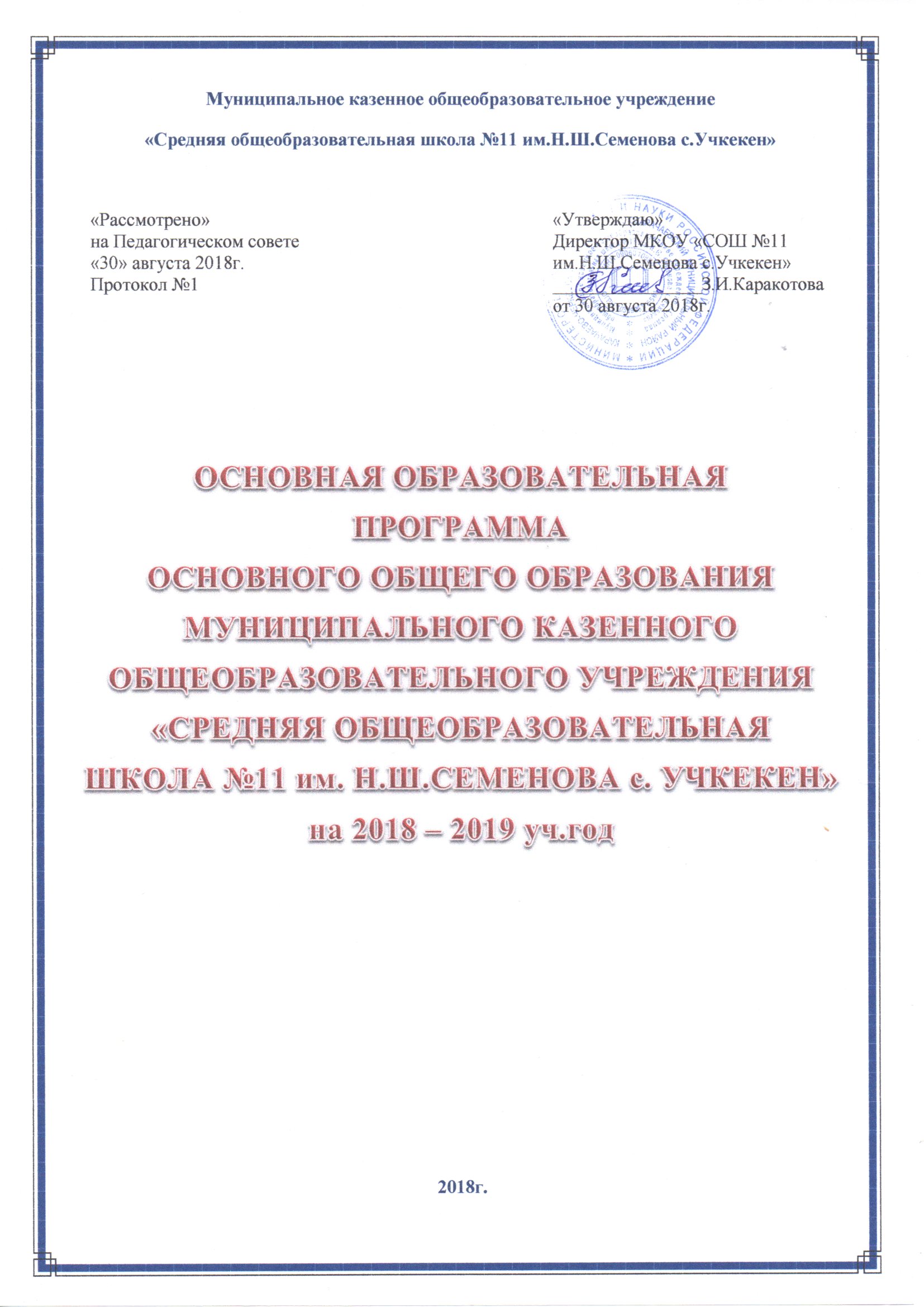 ЦЕЛЕВОЙ  РАЗДЕЛПОЯСНИТЕЛЬНАЯ ЗАПИСКА     1.1.  Общие положения	Основная образовательная программа основного общего образования МКОУ «СОШ №11 им.Н.Ш.Семенова с.Учкекен» разработана в соответствии с требованиями  государственного образовательного стандарта основного общего образования к структуре основной образовательной программы, определяет цели, задачи, планируемые результаты, содержание и организацию образовательного процесса на ступени основного общего образования и направлена на формирование общей культуры, духовно-нравственное, гражданское, социальное, личностное и интеллектуальное развитие, саморазвитие и самосовершенствование обучающихся, обеспечивающие их социальную успешность, развитие творческих способностей, сохранение и укрепление здоровья.	Основная образовательная программа основного общего образования МКОУ «СОШ №11 им.Н.Ш.Семенова с.Учкекен» три раздела: целевой, содержательный и организационный.Целевой раздел определяет общее назначение, цели, задачи и планируемые результаты реализации основной образовательной программы основного общего образования.Целевой раздел включает: — пояснительную записку;— планируемые результаты освоения обучающимися основной образовательной программы основного общего образования;— систему оценки достижения планируемых результатов освоения основной образовательной программы основного общего образования.Содержательный раздел определяет общее содержание основного общего образования и включает образовательные программы. Организационный раздел устанавливает общие рамки организации образовательного процесса, а также механизм реализации компонентов основной образовательной программы.Организационный раздел включает:— учебный план основного общего образования как один из основных механизмов реализации основной образовательной программы.Администрация  МКОУ «СОШ №11 им.Н.Ш.Семенова с.Учкекен» обязана познакомить обучающихся и их родителей (законных представителей) как участников образовательного процесса:— с их правами и обязанностями в части формирования и реализации основной образовательной программы основного общего образования, установленными законодательством Российской Федерации и Уставом школы;Права и обязанности родителей (законных представителей) обучающихся в части, касающейся участия в формировании и обеспечении освоения всеми детьми основной образовательной программы основного общего образования, могут закрепляться в заключённом между ними и образовательным учреждением договоре (Приложение 1), отражающем ответственность субъектов образования за конечные результаты освоения основной образовательной программы.Целями реализации основной образовательной программы основного общего образования являются: — обеспечение планируемых результатов по достижению выпускником целевых установок, знаний, умений, навыков, компетенций и компетентностей, определяемых личностными, семейными, общественными, государственными потребностями и возможностями обучающегося среднего школьного возраста, индивидуальными особенностями его развития и состояния здоровья; — становление и развитие личности в её индивидуальности, самобытности, уникальности, неповторимости.Программа соответствует основным принципам государственной политики РФ в области образования, изложенным в Законе Российской Федерации “Об образовании”.   Это:– гуманистический характер образования, приоритет общечеловеческих ценностей, жизни и здоровья человека, свободного развития личности;– воспитание гражданственности, трудолюбия, уважения к правам и свободам человека, любви к окружающей природе, Родине, семье;– единство федерального культурного и образовательного пространства, защита и развитие системой образования национальных культур, региональных культурных традиций и особенностей в условиях многонационального государства;– общедоступность образования, адаптивность системы образования к уровням и особенностям развития и подготовки обучающихся и воспитанников;– обеспечение самоопределения личности, создание условий для ее самореализации, творческого развития;– формирование у обучающегося адекватной современному уровню знаний и ступени обучения картины мира;– формирование человека и гражданина, интегрированного в современное ему общество и нацеленного на совершенствование этого общества;– содействие взаимопониманию и сотрудничеству между людьми, народами независимо от национальной, религиозной и социальной принадлежности.Достижение поставленных целей предусматривает решение следующих основных задач:— обеспечение соответствия основной образовательной программы— обеспечение преемственности начального общего, основного общего, среднего общего образования;— обеспечение доступности получения качественного основного общего образования, достижение планируемых результатов освоения основной образовательной программы основного общего образования всеми обучающимися, в том числе детьми-инвалидами и детьми с ограниченными возможностями здоровья;— установление требований к воспитанию и социализации обучающихся как части образовательной программы и соответствующему усилению воспитательного потенциала школы, обеспечению индивидуализированного психолого-педагогического сопровождения каждого обучающегося, формированию образовательного базиса, основанного не только на знаниях, но и на соответствующем культурном уровне развития личности, созданию необходимых условий для её самореализации;— обеспечение эффективного сочетания урочных и внеурочных форм организации образовательного процесса, взаимодействия всех его участников;— взаимодействие МКОУ «СОШ №11 им.Н.Ш.Семенова с.Учкекен» при реализации основной образовательной программы с социальными партнёрами;— выявление и развитие способностей обучающихся, в том числе одарённых детей, детей с ограниченными возможностями здоровья и инвалидов, их профессиональных склонностей через систему клубов, секций, студий и кружков, организацию общественно полезной деятельности, в том числе социальной практики, с использованием возможностей образовательных учреждений дополнительного образования детей;— организация интеллектуальных и творческих соревнований, научно-технического творчества, проектной и учебно-исследовательской деятельности;— участие обучающихся, их родителей (законных представителей), педагогических работников и общественности в проектировании и развитии внутришкольной социальной среды, школьного уклада;— включение обучающихся в процессы познания и преобразования внешкольной социальной среды (района, города) для приобретения опыта реального управления и действия;— социальное и учебно-исследовательское проектирование, профессиональная ориентация обучающихся при поддержке педагогов, психологов, социальных педагогов, сотрудничестве с базовыми предприятиями, учреждениями профессионального образования, центрами профессиональной работы;— сохранение и укрепление физического, психологического и социального здоровья обучающихся, обеспечение их безопасности.В основе реализации основной образовательной программы лежит системно-деятельностный подход, который предполагает:— воспитание и развитие качеств личности, отвечающих требованиям информационного общества, инновационной экономики, задачам построения российского гражданского общества на основе принципов толерантности, диалога культур и уважения его многонационального, поликультурного и поли конфессионального состава;— формирование соответствующей целям общего образования социальной среды развития обучающихся в системе образования, переход к стратегии социального проектирования и конструирования на основе разработки содержания и технологий образования, определяющих пути и способы достижения желаемого уровня (результата) личностного и познавательного развития обучающихся;— ориентацию на достижение цели и основного результата образования — развитие на основе освоения универсальных учебных действий, познания и освоения мира личности обучающегося, его активной учебно-познавательной деятельности, формирование его готовности к саморазвитию и непрерывному образованию;— признание решающей роли содержания образования, способов организации образовательной деятельности и учебного сотрудничества в достижении целей личностного и социального развития обучающихся;— учёт индивидуальных возрастных, психологических и физиологических особенностей обучающихся, роли, значения видов деятельности и форм общения при построении образовательного процесса и определении образовательно-воспитательных целей и путей их достижения.Основная образовательная программа формируется с учётом психолого-педагогических особенностей развития детей 11—15 лет, связанных:— с переходом от учебных действий, характерных для начальной школы и осуществляемых только совместно с классом как учебной общностью и под руководством учителя, от способности только осуществлять принятие заданной педагогом и осмысленной цели к овладению этой учебной деятельностью на ступени основной школы— с осуществлением на каждом возрастном уровне (11—13 и 13—15 лет) благодаря развитию рефлексии общих способов действий и возможностей их переноса в различные учебно-предметные области,— с формированием у обучающегося научного типа мышления, который ориентирует его на общекультурные образцы, нормы, эталоны и закономерности взаимодействия с окружающим миром.Переход обучающегося в основную школу совпадает с предкритической фазой развития ребёнка — переходом к кризису младшего подросткового возраста (11—13 лет, 5—7 классы), характеризующемуся началом перехода от детства к взрослости, при котором центральным и специфическим новообразованием в личности подростка является возникновение и развитие у него самосознания — представления о том, что он уже не ребёнок, т. е. чувства взрослости, а также внутренней переориентацией подростка с правил и ограничений, связанных с моралью послушания, на нормы поведения взрослых.Второй этап подросткового развития (14—15 лет, 8—9 классы) характеризуется:— бурным, скачкообразным характером развития, т. е. происходящими за сравнительно короткий срок многочисленными качественными изменениями прежних особенностей, интересов и отношений ребёнка, появлением у подростка значительных субъективных трудностей и переживаний;— стремлением подростка к общению и совместной деятельности со сверстниками;— особой чувствительностью к морально-этическому «кодексу товарищества», в котором заданы важнейшие нормы социального поведения взрослого мира;— процессом перехода от детства к взрослости, отражающимся в его характеристике как «переходного», «трудного» или «критического»;— обострённой, в связи с возникновением чувства взрослости, восприимчивостью к усвоению норм, ценностей и способов поведения, которые существуют в мире взрослых и в их отношениях, порождающей интенсивное формирование на данном возрастном этапе нравственных понятий и убеждений, выработку принципов, моральное развитие личности;— сложными поведенческими проявлениями, вызванными противоречием между потребностью в признании их взрослыми со стороны окружающих и собственной неуверенностью в этом (нормативный кризис с его кульминационной точкой подросткового кризиса независимости, проявляющегося в разных формах непослушания, сопротивления и протеста);— изменением социальной ситуации развития — ростом информационных перегрузок и изменением характера и способа общения и социальных взаимодействий — объёмы и способы получения информации (СМИ, телевидение, Интернет).Учёт особенностей подросткового возраста, успешность и своевременность формирования новообразований познавательной сферы, качеств и свойств личности связывается с активной позицией учителя, а также с адекватностью построения образовательного процесса и выбора условий и методик обучения.Объективно необходимое для подготовки к будущей жизни подростка развитие его социальной взрослости требует и от родителей (законных представителей) решения соответствующей задачи воспитания подростка в семье, смены прежнего типа отношений на новый.ПЛАНИРУЕМЫЕ РЕЗУЛЬТАТЫ ОСВОЕНИЯ ОБУЧАЮЩИМИСЯ ОСНОВНОЙ ОБРАЗОВАТЕЛЬНОЙ ПРОГРАММЫ ОСНОВНОГО ОБЩЕГО ОБРАЗОВАНИЯОбщие положенияПланируемые результаты освоения основной образовательной программы основного общего образования  МКОУ «СОШ №11 им.Н.Ш.Семенова с.Учкекен»  представляют собой систему ведущих целевых установок и ожидаемых результатов освоения всех компонентов, составляющих содержательную основу образовательной программы. Планируемые результаты: обеспечивают связь между требованиями Стандарта 1-го поколения, образовательным процессом и системой оценки результатов освоения данной программы; являются содержательной и критериальной основой для системы оценки качества освоения обучающимися основной образовательной программы основного общего образования. В структуре планируемых результатов выделяются:1) Ведущие целевые установки и основные ожидаемые результаты основного общего образования, описывающие основной, сущностный вклад каждой изучаемой программы в развитие личности обучающихся, их способностей, а полученные результаты характеризуют эффективность деятельности системы образования на федеральном и региональном уровнях.2) Планируемые результаты освоения учебных и междисциплинарных программ. Они описывают примерный круг учебно-познавательных и учебно-практических задач, который предъявляется обучающимся в ходе изучения каждого раздела программы.Подобная структура представления планируемых результатов подчёркивает тот факт, что при организации образовательного процесса, направленного на реализацию и достижение планируемых результатов, от учителя требуется использование таких педагогических технологий, которые основаны на дифференциации требований к подготовке обучающихся.На ступени основного общего образования устанавливаются планируемые результаты освоения:• четырёх междисциплинарных учебных программ — «Формирование универсальных учебных действий», «Формирование ИКТ-компетентности обучающихся», «Основы учебно-исследовательской и проектной деятельности» и «Основы смыслового чтения и работа с текстом»;• учебных программ по всем предметам — «Русский язык. Родной язык», «Литература. Родная литература», «Иностранный язык», «История России. Всеобщая история», «Обществознание», «География», «Математика», «Информатика», «Физика», «Биология», «Химия», «Изобразительное искусство», «Музыка», «Технология», «Физическая культура» и «Основы безопасности жизнедеятельности».1.2.2. Ведущие целевые установки и основные ожидаемые результатыВ ходе изучения всех учебных предметов обучающиеся приобретут опыт проектной деятельности как особой формы учебной работы, способствующей воспитанию самостоятельности, инициативности, ответственности, повышению мотивации и эффективности учебной деятельности.В основной школе на всех предметах будет продолжена работа по формированию и развитию основ читательской компетенции. Обучающиеся овладеют чтением как средством осуществления своих дальнейших планов: продолжения образования и самообразования, осознанного планирования своего актуального и перспективного круга чтения, в том числе досугового, подготовки к трудовой и социальной деятельности. У выпускников будет сформирована потребность в систематическом чтении как средстве познания мира и себя в этом мире, гармонизации отношений человека и общества, создании образа «потребного будущего».Учащиеся усовершенствуют технику чтения и приобретут устойчивый навык осмысленного чтения, получат возможность приобрести навык рефлексивного чтения. Учащиеся овладеют различными видами и типами чтения: ознакомительным, изучающим, просмотровым, поисковым и выборочным; выразительным чтением; коммуникативным чтением вслух и про себя; учебным и самостоятельным чтением. Внимание уделяется формированию:• основ гражданской идентичности личности (включая когнитивный, эмоционально-ценностный и поведенческий компоненты);• основ социальных компетенций (включая ценностно-смысловые установки и моральные нормы, опыт социальных и межличностных отношений, правосознание);• готовности и способности к переходу к самообразованию на основе учебно-познавательной мотивации, в том числе готовности к выбору направления профильного образования.В частности, формированию готовности и способности к выбору направления профильного образования способствуют:• целенаправленное формирование интереса к изучаемым областям знания и видам деятельности, педагогическая поддержка любознательности и избирательности интересов;• реализация уровневого подхода как в преподавании (на основе дифференциации требований к освоению учебных программ и достижению планируемых результатов), так и в оценочных процедурах (на основе дифференциации содержания проверочных заданий и/или критериев оценки достижения планируемых результатов на базовом и повышенных уровнях);• формирование навыков взаимо- и самооценки, навыков рефлексии на основе использования критериальной системы оценки;• организация системы проб подростками своих возможностей (в том числе предпрофессиональных проб) за счёт использования дополнительных возможностей образовательного процесса, в том числе: элективных курсов, вводимых школой; программы формирования ИКТ-компетентности школьников; программы учебно-исследовательской и проектной деятельности; программы внеурочной деятельности; программы профессиональной ориентации; программы экологического образования; программы дополнительного образования, иных возможностей образовательного учреждения;• целенаправленное формирование в курсе технологии представлений о рынке труда и требованиях, предъявляемых различными массовыми востребованными профессиями к подготовке и личным качествам будущего труженика;• приобретение практического опыта пробного проектирования жизненной и профессиональной карьеры на основе соотнесения своих интересов, склонностей, личностных качеств, уровня подготовки с требованиями профессиональной деятельности.При изучении учебных предметов обучающиеся усовершенствуют приобретённые на первой ступени навыки работы с информацией и пополнят их. Они смогут работать с текстами, преобразовывать и интерпретировать содержащуюся в них информацию, в том числе:• систематизировать, сопоставлять, анализировать, обобщать и интерпретировать информацию, содержащуюся в готовых информационных объектах;• заполнять и дополнять таблицы, схемы, диаграммы, тексты.Обучающиеся усовершенствуют навык поиска информации в компьютерных и некомпьютерных источниках информации, приобретут навык формулирования запросов и опыт использования поисковых машин. Они научатся осуществлять поиск информации в Интернете, школьном информационном пространстве, базах данных и на персональном компьютере с использованием поисковых сервисов, строить поисковые запросы в зависимости от цели запроса и анализировать результаты поиска.Обучающиеся приобретут потребность поиска дополнительной информации для решения учебных задач и самостоятельной познавательной деятельности; освоят эффективные приёмы поиска, организации и хранения информации на персональном компьютере, в информационной среде учреждения и в Интернете; приобретут первичные навыки формирования и организации собственного информационного пространства.Они усовершенствуют умение передавать информацию в устной форме, сопровождаемой аудиовизуальной поддержкой, и в письменной форме гипермедиа (т. е. сочетания текста, изображения, звука, ссылок между разными информационными компонентами).Обучающиеся смогут использовать информацию для установления причинно-следственных связей и зависимостей, объяснений и доказательств фактов в различных учебных и практических ситуациях, ситуациях моделирования и проектирования.Выпускники получат возможность научиться строить умозаключения и принимать решения на основе самостоятельно полученной информации, а также освоить опыт критического отношения к получаемой информации на основе её сопоставления с информацией из других источников и с имеющимся жизненным опытом.1.2.3.1. Формирование ИКТ-компетентности обучающихсяОбращение с устройствами ИКТВыпускник научится:• подключать устройства ИКТ к электрическим и информационным сетям, использовать аккумуляторы;• соединять устройства ИКТ (блоки компьютера, устройства сетей, принтер, проектор, сканер, измерительные устройства и т. д.) с использованием проводных и беспроводных технологий;• правильно включать и выключать устройства ИКТ, входить в операционную систему и завершать работу с ней, выполнять базовые действия с экранными объектами (перемещение курсора, выделение, прямое перемещение, запоминание и вырезание);• осуществлять информационное подключение к локальной сети и глобальной сети Интернет;• входить в информационную среду образовательного учреждения, в том числе через Интернет, размещать в информационной среде различные информационные объекты;• выводить информацию на бумагу, правильно обращаться с расходными материалами;• соблюдать требования техники безопасности, гигиены, эргономики и ресурсосбережения при работе с устройствами ИКТ, в частности учитывающие специфику работы с различными экранами.Примечание: результаты достигаются преимущественно в рамках предметов «Технология», «Информатика», а также во внеурочной и внешкольной деятельности.1.2.3.2. Основы учебно-исследовательской и проектной деятельности.Выпускник научится:• планировать и выполнять учебное исследование и учебный проект, используя оборудование, модели, методы и приёмы, адекватные исследуемой проблеме;• выбирать и использовать методы, соответствующие рассматриваемой проблеме;• распознавать и ставить вопросы, ответы на которые могут быть получены путём научного исследования, отбирать адекватные методы исследования, формулировать вытекающие из исследования выводы;• использовать такие математические методы и приёмы, как абстракция и идеализация, доказательство, доказательство от противного, доказательство по аналогии, опровержение, контрпример, индуктивные и дедуктивные рассуждения, построение и исполнение алгоритма;• использовать такие естественно-научные методы и приёмы, как наблюдение, постановка проблемы, выдвижение «хорошей гипотезы», эксперимент, моделирование, использование математических моделей, теоретическое обоснование, установление границ применимости модели/теории;• использовать некоторые методы получения знаний, характерные для социальных и исторических наук: постановка проблемы, опросы, описание, сравнительное историческое описание, объяснение, использование статистических данных, интерпретация фактов;• ясно, логично и точно излагать свою точку зрения, использовать языковые средства, адекватные обсуждаемой проблеме;• отличать факты от суждений, мнений и оценок, критически относиться к суждениям, мнениям, оценкам, реконструировать их основания; • видеть и комментировать связь научного знания и ценностных установок, моральных суждений при получении, распространении и применении научного знания.1.2.3.3. Стратегии смыслового чтения и работа с текстомРабота с текстом: поиск информации и понимание прочитанногоВыпускник научится:• ориентироваться в содержании текста и понимать его целостный смысл:— определять главную тему, общую цель или назначение текста;— выбирать из текста или придумать заголовок, соответствующий содержанию и общему смыслу текста;— формулировать тезис, выражающий общий смысл текста;— предвосхищать содержание предметного плана текста по заголовку и с опорой на предыдущий опыт;— объяснять порядок частей/инструкций, содержащихся в тексте;— сопоставлять основные текстовые и внетекстовые компоненты: обнаруживать соответствие между частью текста и его общей идеей, сформулированной вопросом, объяснять назначение карты, рисунка, пояснять части графика или таблицы и т. д.;• находить в тексте требуемую информацию (пробегать текст глазами, определять его основные элементы, сопоставлять формы выражения информации в запросе и в самом тексте, устанавливать, являются ли они тождественными или синонимическими, находить необходимую единицу информации в тексте);• решать учебно-познавательные и учебно-практические задачи, требующие полного и критического понимания текстаРабота с текстом: преобразование и интерпретация информации.Выпускник научится:• структурировать текст, используя нумерацию страниц, списки, ссылки, оглавление; проводить проверку правописания; использовать в тексте таблицы, изображения;• преобразовывать текст, используя новые формы представления информации: формулы, графики, диаграммы, таблицы (в том числе динамические, электронные, в частности в практических задачах), переходить от одного представления данных к другому;• интерпретировать текст:— сравнивать и противопоставлять заключённую в тексте информацию разного характера;— обнаруживать в тексте доводы в подтверждение выдвинутых тезисов;— делать выводы из сформулированных посылок;— выводить заключение о намерении автора или главной мысли текста.Работа с текстом: оценка информации.Выпускник научится:• откликаться на содержание текста:— связывать информацию, обнаруженную в тексте, со знаниями из других источников;— оценивать утверждения, сделанные в тексте, исходя из своих представлений о мире;— находить доводы в защиту своей точки зрения;• откликаться на форму текста: оценивать не только содержание текста, но и его форму, а в целом — мастерство его исполнения;• на основе имеющихся знаний, жизненного опыта подвергать сомнению достоверность имеющейся информации, обнаруживать недостоверность получаемой информации, пробелы в информации и находить пути восполнения этих пробелов;• в процессе работы с одним или несколькими источниками выявлять содержащуюся в них противоречивую, конфликтную информацию;• использовать полученный опыт восприятия информационных объектов для обогащения чувственного опыта, высказывать оценочные суждения и свою точку зрения о полученном сообщении (прочитанном тексте).1.2.3.4. Требования к уровню подготовки  выпускников, занимающихся по  основной образовательной программе среднего общего образования, реализующих государственный образовательный стандарт первого поколения1.3. Система оценки достижения планируемых результатов освоения основной образовательной программы основного общего образования  В соответствии с требованиями государственного образовательного стандарта  в школе разработана система оценки, ориентированная на выявление и оценку образовательных достижений учащихся с целью итоговой оценки подготовки выпускников на ступени основного  общего образования.В основу внутришкольной системы оценки качества образования   положены  принципы: реалистичности требований, норм и показателей качества образования, их социальной и личностной значимости; объективности, достоверности, полноты и системности информации о качестве образования;открытости, прозрачности процедур оценки качества образования;инструментальности и технологичности используемых показателей с учетом потребностей разных потребителей образовательных услуг, минимизации их количества; учета индивидуальных особенностей развития отдельных учащихся при оценке результатов их обучения, воспитания; доступности информации о состоянии и качестве образования для различных групп потребителей; соблюдения морально-этических норм при проведении процедур оценки качества образования;повышения потенциала внутренней оценки, самооценки, самоанализа каждого педагога. Составляющие внутришкольной системы оценки качества образования Оценка качества образования осуществляется посредством:системы внутришкольного контроля;общественной экспертизы качества образования, которая организуется силами общественных организаций и объединений,  родителей учащихся школы;    Методические объединения педагогов школы обеспечивают помощь отдельным педагогам в формировании собственных систем оценки качества обучения и воспитания, проводят экспертизу индивидуальных систем оценки качества образования, используемых учителями.  Школьная система качества образования  предполагает широкое участие в осуществлении оценочной деятельности общественности (наблюдатели на экзаменах в ходе государственной итоговой аттестации). Нормативными документами, регламентирующими оценку качества результатов освоения  ООП основного общего образования, являются 1.       Положение о  промежуточной и итоговой аттестации учащихся.2.      Положение о   портфолио достижений учащихся.Система внешней оценки качества образованияФормы контроля и учета достижений обучающихсяФормы представления образовательных результатов:- аттестат о основном общем образовании-   табель успеваемости по предметам (с указанием требований, предъявляемых к  выставлению отметок);-  устная оценка успешности результатов, формулировка причин неудач и рекомендаций по устранению пробелов в обученности по предметам;-   портфолио.  2. СОДЕРЖАТЕЛЬНЫЙ РАЗДЕЛ2.2. Программы отдельных учебных предметов, курсов2.2.1. Общие положенияКаждая ступень общего образования — самоценный, принципиально новый этап в жизни обучающегося, на котором расширяется сфера его взаимодействия с окружающим миром, изменяется социальный статус, возрастает потребность в самовыражении, самосознании и самоопределении.Образование на ступени основного общего образования, с одной стороны, является логическим продолжением обучения в начальной школе, а с другой стороны, является базой для подготовки завершения общего образования на ступени среднего общего образования, перехода к профильному обучению, профессиональной ориентации и профессиональному образованию.Рабочие программы по учебным предметам включают:1) пояснительную записку, в которой конкретизируются общие цели основного общего образования с учётом специфики учебного предмета;2) общую характеристику учебного предмета, курса;3) описание места учебного предмета, курса в учебном плане;4)  содержание учебного предмета, курса;5) тематическое планирование; 6) описание учебно-методического и материально-технического обеспечения образовательного процесса; 7) планируемые результаты изучения учебного предмета, курса;8) УМК.В данном разделе  основной образовательной программы основного общего образования приводится основное содержание курсов по всем обязательным предметам на ступени основного общего образования , которое должно быть в полном объёме отражено в соответствующих разделах рабочих программ учебных предметов, курсов.Полное изложение рабочих программ учебных предметов, курсов, предусмотренных к изучению на ступени основного общего образования прилагается .2.2.2. Основное содержание учебных предметов на ступени основного общего образованияРечь и речевое общение1. Речь и речевое общение. Речевая ситуация. Речь устная и письменная. Речь диалогическая и монологическая. Монолог и его виды. Диалог и его виды.2. Осознание основных особенностей устной и письменной речи; анализ образцов устной и письменной речи. Различение диалогической и монологической речи. Владение различными видами монолога и диалога. Понимание коммуникативных целей и мотивов говорящего в разных ситуациях общения. Владение нормами речевого поведения в типичных ситуациях формального и неформального межличностного общения.Речевая деятельность1. Виды речевой деятельности: чтение, аудирование (слушание), говорение, письмо.Культура чтения, аудирования, говорения и письма.2. Овладение основными видами речевой деятельности. Адекватное понимание основной и дополнительной информации текста, воспринимаемого зрительно или на слух. Передача содержания прочитанного или прослушанного текста в сжатом или развёрнутом виде в соответствии с ситуацией речевого общения. Овладение практическими умениями просмотрового, ознакомительного, изучающего чтения, приёмами работы с учебной книгой и другими информационными источниками. Овладение различными видами аудирования. Изложение содержания прослушанного или прочитанного текста (подробное, сжатое, выборочное).Создание устных и письменных монологических, а также устных диалогических высказываний разной коммуникативной направленности с учётом целей и ситуации общения. Отбор и систематизация материала на определённую тему; поиск, анализ и преобразование информации, извлеченной из различных источников.Текст1. Понятие текста, основные признаки текста (членимость, смысловая цельность, связность). Тема, основная мысль текста. Микротема текста.Средства связи предложений и частей текста. Абзац как средство композиционно-стилистического членения текста.Функционально-смысловые типы речи: описание, повествование, рассуждение. Структура текста. План и тезисы как виды информационной переработки текста.Анализ текста с точки зрения его темы, основной мысли, структуры, принадлежности к функционально-смысловому типу речи. Деление текста на смысловые части и составление плана. Определение средств и способов связи предложений в тексте. Анализ языковых особенностей текста. Выбор языковых средств в зависимости от цели, темы, основной мысли, адресата, ситуации и условий общения. Создание текстов различного типа, стиля, жанра. Соблюдение норм построения текста (логичность, последова-тельность, связность, соответствие теме и др.). Оценивание и редактирование устного и письменного речевого высказывания. Составление плана текста, тезисов.Функциональные разновидности языка.1. Функциональные разновидности языка: разговорный язык; функциональные стили: научный, публицистический, официально-деловой; язык художественной литературы.Основные жанры научного (отзыв, выступление, доклад), публицистического (выступление, интервью), официально-делового (расписка, доверенность, заявление) стилей, разговорной речи (рассказ, беседа).Установление принадлежности текста к определённой функциональ-ной разновидности языка. Создание письменных высказываний разных стилей, жанров и типов речи: тезисы, отзыв, письмо, расписка, доверенность, заявление, повествование, описание, рассуждение. Выступление перед аудиторией сверстников с небольшими сообщениями, докладом.Общие сведения о языке.1. Русский язык — национальный язык русского народа, государственный язык Российской Федерации и язык межнационального общения. Русский язык в современном мире.Русский язык в кругу других славянских языков. Роль старославянского (церковнославянского) языка в развитии русского языка.Русский язык как развивающееся явление. Формы функционирования современного русского языка: литературный язык, диалекты, просторечие, профессиональные разновидности, жаргон.Русский язык — язык русской художественной литературы. Основные изобразительные средства русского языка.Лингвистика как наука о языке.Основные разделы лингвистики.Выдающиеся отечественные лингвисты.2. Осознание важности коммуникативных умений в жизни человека, понимание роли русского языка в жизни общества и государства, в современном мире.Понимание различий между литературным языком и диалектами, просторечием, профессиональными разновидностями языка, жаргоном.Осознание красоты, богатства, выразительности русского языка. Наблюдение за использованием изобразительных средств языка в художественных текстах.Фонетика и орфоэпия.1. Фонетика как раздел лингвистики.Звук как единица языка. Система гласных звуков. Система согласных звуков. Изменение звуков в речевом потоке. Элементы фонетической транскрипции. Слог. Ударение.Орфоэпия как раздел лингвистики. Основные правила нормативного произношения и ударения.Орфоэпический словарь.2. Совершенствование навыков различения ударных и безударных гласных, звонких и глухих, твёрдых и мягких согласных. Объяснение с помощью элементов транскрипции особенностей произношения и написания слов. Проведение фонетического разбора слов.Нормативное произношение слов. Оценка собственной и чужой речи с точки зрения орфоэпической правильности.Применение фонетико-орфоэпических знаний и умений в собственной речевой практике.Использование орфоэпического словаря для овладения произносительной культурой.Графика.1. Графика как раздел лингвистики. Соотношение звука и буквы. Обозначение на письме твёрдости и мягкости согласных. Способы обозначения [j’].2. Совершенствование навыков сопоставления звукового и буквенного состава слова. Использование знания алфавита при поиске информации в словарях, справочниках, энциклопедиях, SMS-сообщениях.Морфемика и словообразование.1. Морфемика как раздел лингвистики. Морфема как минимальная значимая единица языка.Словообразующие и формообразующие морфемы. Окончание как формообразующая морфема.Приставка, суффикс как словообразующие морфемы.Корень. Однокоренные слова. Чередование гласных и согласных в корнях слов. Варианты морфем.Возможность исторических изменений в структуре слова. Понятие об этимологии. Этимологический словарь.Словообразование как раздел лингвистики. Исходная (производящая) основа и словообразующая морфема.Основные способы образования слов: приставочный, суффиксальный, приставочно-суффиксальный, бессуффиксный; сложение и его виды; переход слова из одной части речи в другую; сращение сочетания слов в слово. Словообразовательная пара, словообразовательная цепочка. Словообразова-тельное гнездо слов.Словообразовательный и морфемный словари.Основные выразительные средства словообразования.2. Осмысление морфемы как значимой единицы языка. Осознание роли морфем в процессах формо- и словообразования.Определение основных способов словообразования, построение словообразовательных цепочек слов.Применение знаний и умений по морфемике и словообразованию в практике правописания.Использование словообразовательного, морфемного и этимологического словарей при решении разнообразных учебных задач.Лексикология и фразеология.1. Лексикология как раздел лингвистики. Слово как единица языка. Лексическое значение слова. Однозначные и многозначные слова; прямое и переносное значения слова. Переносное значение слов как основа тропов. Тематические группы слов. Толковые словари русского языка.Синонимы. Антонимы. Омонимы. Словари синонимов и антонимов русского языка.Лексика русского языка с точки зрения её происхождения: исконно русские и заимствованные слова. Словари иностранных слов.Лексика русского языка с точки зрения её активного и пассивного запаса. Архаизмы, историзмы, неологизмы. Лексика русского языка с точки зрения сферы её употребления. Общеупотребительные слова. Диалектные слова. Термины и профессионализмы. Жаргонная лексика.Стилистические пласты лексики.Фразеология как раздел лингвистики. Фразеологизмы. Пословицы, поговорки, афоризмы, крылатые слова. Фразеологические словари.Разные виды лексических словарей и их роль в овладении словарным богатством родного языка.2. Дифференциация лексики по типам лексического значения с точки зрения её активного и пассивного запаса, происхождения, сферы употребления, экспрессивной окраски и стилистической принадлежности.Употребление лексических средств в соответствии со значением и ситуацией общения. Оценка своей и чужой речи с точки зрения точного, уместного и выразительного словоупотребления.Проведение лексического разбора слов.Извлечение необходимой информации из лексических словарей различных типов (толкового словаря, словарей синонимов, антонимов, устаревших слов, иностранных слов, фразеологического словаря и др.) и использование её в различных видах деятельности.Морфология.1. Морфология как раздел грамматики.Части речи как лексико-грамматические разряды слов. Система частей речи в русском языке.Самостоятельные (знаменательные) части речи. Общее грамматическое значение, морфологические и синтаксические свойства имени существительного, имени прилагательного, имени числительного, местоимения, глагола, наречия. Место причастия, деепричастия, слов категории состояния в системе частей речи.Служебные части речи, их разряды по значению, структуре и синтаксическому употреблению.Междометия и звукоподражательные слова.Омонимия слов разных частей речи.Словари грамматических трудностей.2. Распознавание частей речи по грамматическому значению, морфологическим признакам и синтаксической роли. Проведение морфологического разбора слов разных частей речи. Нормативное употребление форм слов различных частей речи. Применение морфологических знаний и умений в практике правописания.Использование словарей грамматических трудностей в речевой практике.Синтаксис.1. Синтаксис как раздел грамматики. Словосочетание и предложение как единицы синтаксиса.Словосочетание как синтаксическая единица, типы словосочетаний. Виды связи в словосочетании.Виды предложений по цели высказывания и эмоциональной окраске. Грамматическая основа предложения, главные и второстепенные члены, способы их выражения. Виды сказуемого.Структурные типы простых предложений: двусоставные и односоставные, распространённые и нераспространённые, предложения осложнённой и неосложнённой структуры, полные и неполные.Виды односоставных предложений.Предложения осложнённой структуры. Однородные члены предложения, обособленные члены предложения, обращение, вводные и вставные конструкции.Классификация сложных предложений. Средства выражения синтаксических отношений между частями сложного предложения. Сложные предложения союзные (сложносочинённые, сложноподчинённые) и бессоюзные. Сложные предложения с различными видами связи.Способы передачи чужой речи.2. Проведение синтаксического разбора словосочетаний и предложений разных видов. Анализ разнообразных синтаксических конструкций и правильное употребление их в речи. Оценка собственной и чужой речи с точки зрения правильности, уместности и выразительности употребления синтаксических конструкций. Использование синонимических конструкций для более точного выражения мысли и усиления выразительности речи.Применение синтаксических знаний и умений в практике правописания.Правописание: орфография и пунктуация.1. Орфография как система правил правописания. Понятие орфограммы.Правописание гласных и согласных в составе морфем. Правописание ъ и ь.Слитные, дефисные и раздельные написания.Употребление прописной и строчной буквы.Перенос слов.Орфографические словари и справочники.Пунктуация как система правил правописания.Знаки препинания и их функции. Одиночные и парные знаки препинания.Знаки препинания в конце предложения.Знаки препинания в простом неосложнённом предложении.Знаки препинания в простом осложнённом предложении.Знаки препинания в сложном предложении: сложносочинённом, сложноподчинённом, бессоюзном, а также в сложном предложении с разными видами связи.Знаки препинания при прямой речи и цитировании, в диалоге.Сочетание знаков препинания.2. Овладение орфографической и пунктуационной зоркостью. Соблюдение основных орфографических и пунктуационных норм в письменной речи. Опора на фонетический, морфемно-словообразовательный и морфологический анализ при выборе правильного написания слова. Опора на грамматико-интонационный анализ при объяснении расстановки знаков препинания в предложении.Использование орфографических словарей и справочников по правописанию для решения орфографических и пунктуационных проблем.Язык и культура.1. Взаимосвязь языка и культуры, истории народа. Русский речевой этикет.2. Выявление единиц языка с национально-культурным компонентом значения, объяснение их значений с помощью лингвистических словарей (толковых, этимологических и др.). Уместное использование правил русского речевого этикета в учебной деятельности и повседневной жизни.ЛитератураРусский фольклор.Малые жанры фольклора.Пословица как воплощение житейской мудрости, отражение народного опыта. Темы пословиц. Афористичность и поучительный характер пословиц. Поговорка как образное выражение. Загадка как метафора, вид словесной игры.Сказки (волшебные, бытовые, о животных). Сказка как выражение народной мудрости и нравственных представлений народа. Виды сказок (волшебные, бытовые, сказки о животных). Противопоставление мечты и действительности, добра и зла в сказках. Положительный герой и его противники. Персонажи-животные, чудесные предметы в сказках.Былина «Илья Муромец и Соловей-разбойник».Воплощение в образе богатыря национального характера, нравственных достоинств героя. Прославление силы, мужества, справедливости, бескорыстного служения Отечеству.Древнерусская литература.«Слово о полку Игореве».«Слово...» как величайший памятник литературы Древней Руси. История открытия «Слова...». Проблема авторства. Историческая основа памятника, его сюжет. Образы русских князей. Ярославна как идеальный образ русской женщины. Образ Русской земли. Авторская позиция в «Слове…». «Золотое слово» Святослава и основная идея произведения. Соединение языческой и христианской образности. Язык произведения. Переводы «Слова...».«Житие Сергия Радонежского» (фрагменты). Духовный путь Сергия Радонежского. Идейное содержание произведения. Соответствие образа героя и его жизненного пути канону житийной литературы. Сочетание исторического, бытового и чудесного в житии. Сила духа и святость героя. Отражение композиционных, сюжетных, стилистических особенностей житийной литературы в историческом очерке Б. К. Зайцева.Русская литература XVIII в.Д. И. Фонвизин. Комедия «Недоросль» (фрагменты). Социальная и нравственная проблематика комедии. Сатирическая направленность. Проблемы воспитания, образования гражданина. Говорящие фамилии и имена, речевые характеристики как средства создания образов персонажей. Смысл финала комедии.Н. М. Карамзин. Повесть «Бедная Лиза». Своеобразие проблематики произведения. Отражение художественных принципов сентиментализма в повести. Конфликт истинных и ложных ценностей. Изображение внутреннего мира и эмоционального состояния человека.Г. Р. Державин. Стихотворение «Памятник». Жизнеутверждающий характер поэзии Державина. Тема поэта и поэзии.Русская литература XIX в. (первая половина).И. А. Крылов. Басни «Волк и Ягнёнок», «Свинья под Дубом», «Волк на псарне». Жанр басни, история его развития. Образы животных в басне. Аллегория как средство раскрытия определённых качеств человека. Выражение народной мудрости в баснях Крылова. Поучительный характер басен. Мораль в басне, формы её воплощения. Своеобразие языка басен Крылова.В. А. Жуковский. Баллада «Светлана». Жанр баллады в творчестве Жуковского. Источники сюжета баллады «Светлана». Образ Светланы и средства его создания. Национальные черты в образе героини. Своеобразие сюжета. Фантастика, народно-поэтические традиции, атмосфера тайны, пейзаж. Мотивы дороги и смерти. Мотив смирения и тема веры как залога торжества света над тьмой. Своеобразие финала баллады. Баллады западноевропейских поэтов в переводах Жуковского. Стихотворения «Море», «Невыразимое». Основные темы и образы поэзии Жуковского. Лирический герой романтической поэзии и его восприятие мира. Тема поэтического вдохновения. Отношение романтика к слову. Романтический образ моря. Своеобразие поэтического языка Жуковского.А. С. Грибоедов. Комедия «Горе от ума». История создания, публикации и первых постановок комедии. Прототипы. Смысл названия и проблема ума в пьесе. Особенности развития комедийной интриги. Своеобразие конфликта. Система образов. Чацкий как необычный резонёр, предшественник «странного человека» в русской литературе. Своеобразие любовной интриги. Образ фамусовской Москвы. Художественная функция внесценических персонажей. Образность и афористичность языка. Мастерство драматурга в создании речевых характеристик действующих лиц. Конкретно-историческое и общечеловеческое в произведении. Необычность развязки, смысл финала комедии. Критика о пьесе Грибоедова.А. С. Пушкин. Стихотворения «Няне», «И. И. Пущину», «Зимнее утро», «Зимний вечер», «К ***», «Я помню чудное мгновенье», «Анчар», «Туча», «19 октября» («Роняет лес багряный свой убор…»), «К Чаадаеву», «К морю», «Пророк», «На холмах Грузии лежит ночная мгла…», «Я вас любил: любовь еще, быть может…», «Бесы», «Я памятник себе воздвиг нерукотворный…», «Осень», «Два чувства дивно близки нам…». Многообразие тем, жанров, мотивов лирики Пушкина. Мотивы дружбы, прочного союза друзей. Одухотворённость и чистота чувства любви. Слияние личных, философских и гражданских мотивов в лирике поэта. Единение красоты природы, красоты человека, красоты жизни в пейзажной лирике. Размышления поэта о скоротечности человеческого бытия. Тема поэта и поэзии. Вдохновение как особое состояние поэта. Философская глубина, религиозно-нравственные мотивы поздней лирики Пушкина. Особенности ритмики, метрики, строфики пушкинских стихотворений. Библейские и античные образы в поэзии Пушкина. Традиции классицизма, романтические образы и мотивы, реалистические тенденции в лирике поэта. Образы, мотивы, художественные средства русской народной поэзии в творчестве Пушкина. Образ Пушкина в русской поэзии ХIХ—ХХ вв. Баллада «Песнь о вещем Олеге». Интерес Пушкина к истории России. Летописный источник «Песни о вещем Олеге». Традиции народной поэзии в создании образов «Песни...». Смысл противопоставления образов Олега и кудесника. Особенности композиции произведения. Признаки жанра баллады в «Песне…». Художественные средства произведения, позволившие воссоздать атмосферу Древней Руси.Роман «Дубровский». История создания произведения. Картины жизни русского поместного дворянства. Образы Дубровского и Троекурова. Противостояние человеческих чувств и социальных обстоятельств в романе. Нравственная проблематика произведения. Образы крепостных. Изображение крестьянского бунта. Образ благородного разбойника Владимира Дубровского. Традиции приключенческого романа в произведении Пушкина. Романтический характер истории любви Маши и Владимира. Средства выражения авторского отношения к героям романа. Роман «Капитанская дочка». История создания романа. Историческое исследование «История Пугачёва» и роман «Капитанская дочка». Пугачёв в историческом труде и в романе. Форма семейных записок как выражение частного взгляда на отечественную историю. Изображение исторических деятелей на страницах романа (Пугачёв, Екатерина II). Главные герои романа. Становление, развитие характера, личности Петра Гринёва. Значение образа Савельича. Нравственная красота Маши Мироновой. Образ антигероя Швабрина. Проблемы долга, чести, милосердия, нравственного выбора. Портрет и пейзаж в романе. Художественная функция народных песен, сказок, пословиц и поговорок. Роль эпиграфов в романе. Название и идейный смысл произведения.Повесть «Станционный смотритель». Цикл «Повести Белкина». Повествование от лица вымышленного героя как художественный приём. Отношение рассказчика к героям повести и формы его выражения. Образ рассказчика. Судьба Дуни и притча о блудном сыне. Изображение «маленького человека», его положения в обществе. Трагическое и гуманистическое в повести.Роман в стихах «Евгений Онегин». Замысел романа и его эволюция в процессе создания произведения. Особенности жанра и композиции «свободного романа». Единство лирического и эпического начал. Автор как идейно-композиционный и лирический центр романа. Сюжетные линии произведения и темы лирических отступлений. Автор и его герои. Образ читателя в романе. Образ Онегина, его развитие. Типическое и индивидуальное в образах Онегина и Ленского. Татьяна как «милый идеал» автора. Художественная функция эпиграфов, посвящений, снов и писем героев романа. Картины жизни русского общества: жизнь столиц и мир русской деревни. Картины родной природы. «Онегинская строфа». Особенности языка, органичное сочетание высокой поэтической речи и дружеского разговора, упоминания имен богов и героев античной мифологии и использование просторечной лексики. Реализм пушкинского романа в стихах. «Евгений Онегин» в русской критике.Трагедия «Моцарт и Сальери». Цикл маленьких трагедий-пьес о сильных личностях и нравственном законе. Проблема «гения и злодейства». Образы Моцарта и Сальери. Два типа мировосприятия, выраженные в образах главных героев трагедии. Образ слепого скрипача и его роль в развитии сюжета. Образ «чёрного человека». Сценическая и кинематографическая судьба трагедии.М. Ю. Лермонтов. Стихотворения «Парус», «Листок», «Тучи», «Смерть Поэта», «Когда волнуется желтеющая нива…», «Дума», «Поэт» («Отделкой золотой блистает мой кинжал…»), «Молитва» («В минуту жизни трудную…»), «И скучно и грустно», «Нет, не тебя так пылко я люблю…», «Родина», «Пророк», «На севере диком стоит одиноко...», «Ангел», «Три пальмы».Основные мотивы, образы и настроения поэзии Лермонтова. Чувство трагического одиночества. Любовь как страсть, приносящая страдания. Чистота и красота поэзии как заповедные святыни сердца. «Звуки небес» и «скучные песни земли». Трагическая судьба поэта и человека в бездуховном мире. Своеобразие художественного мира поэзии Лермонтова. Характер лирического героя лермонтовской поэзии. Тема Родины, поэта и поэзии. Романтизм и реализм в лирике поэта.Стихотворение «Бородино». Историческая основа стихотворения. Изображение исторического события. Образ рядового участника сражения. Мастерство Лермонтова в создании батальных сцен. Сочетание разговорных интонаций с высоким патриотическим пафосом стихотворения.Поэма «Песня про царя Ивана Васильевича, молодого опричника и удалого купца Калашникова». Поэма об историческом прошлом Руси. Картины быта XVI в., их значение для понимания характеров и идеи поэмы. Смысл столкновения Калашникова с Кирибеевичем и Иваном Грозным. Образ Ивана Грозного и тема несправедливой власти. Защита Калашниковым человеческого достоинства. Авторская позиция в поэме. Связь поэмы с художественными традициями устного народного творчества. Сопоставление зачина поэмы и её концовки. Образы гусляров. Язык и стих поэмы.Поэма «Мцыри». «Мцыри» как романтическая поэма. Романтический герой. Смысл человеческой жизни для Мцыри и для монаха. Трагическое противопоставление человека и обстоятельств. Особенности композиции поэмы. Эпиграф и сюжет поэмы. Исповедь героя как композиционный центр поэмы. Образы монастыря и окружающей природы, смысл их противопоставления. Портрет и речь героя как средства выражения авторского отношения. Смысл финала поэмы.Роман «Герой нашего времени». «Герой нашего времени» как первый психологический роман в русской литературе. Нравственно-философская проблематика произведения. Жанровое своеобразие романа. Особенности композиции романа, её роль в раскрытии характера Печорина. Особенности повествования. Особое внимание к внутренней жизни человека, его мыслям, чувствам, переживаниям, самоанализу, рефлексии. Портретные и пейзажные описания как средства раскрытия психологии личности. Главный герой и второстепенные персонажи произведения. Любовь и игра в любовь в жизни Печорина. Смысл финала романа. Черты романтизма и реализма в романе. Печорин и Онегин. Роман «Герой нашего времени» в русской критике.Н. В. Гоголь. Повесть «Ночь перед Рождеством». Поэтизация картин народной жизни (праздники, обряды, гулянья). Герои повести. Кузнец Вакула и его невеста Оксана. Фольклорные традиции в создании образов. Изображение конфликта темных и светлых сил. Реальное и фантастическое в произведении. Сказочный характер фантастики. Описания украинского села и Петербурга. Характер повествования. Сочетание юмора и лиризма.Повесть «Тарас Бульба». Эпическое величие мира и героический размах жизни в повести Гоголя. Прославление высокого строя народной вольницы, боевого товарищества, самоотверженности и героизма. Единоверие, честь, патриотизм как основные идеалы запорожцев. Герои Гоголя и былинные богатыри. Тарас и его сыновья. Принцип контраста в создании образов братьев, противопоставления в портретном описании, речевой характеристике. Трагизм конфликта отца и сына (Тарас и Андрий). Борьба долга и чувства в душах героев. Роль детали в раскрытии характеров героев. Смысл финала повести.Повесть «Шинель». Развитие образа «маленького человека» в русской литературе. Потеря Акакием Акакиевичем Башмачкиным лица (одиночество, косноязычие). Шинель как последняя надежда согреться в холодном, неуютном мире, тщетность этой мечты. Петербург как символ вечного холода, отчуждённости, бездушия. Роль фантастики в идейном замысле произведения. Гуманистический пафос повести.Комедия «Ревизор». История создания комедии и её сценическая судьба. Поворот русской драматургии к социальной теме. Русское чиновничество в сатирическом изображении: разоблачение пошлости, угодливости, чинопочитания, беспринципности, взяточничества и казнокрадства, лживости. Основной конфликт комедии и стадии его развития. Особенности завязки, развития действия, кульминации и развязки. Новизна финала (немая сцена). Образ типичного уездного города. Городничий и чиновники. Женские образы в комедии. Образ Хлестакова. Хлестаковщина как общественное явление. Мастерство драматурга в создании речевых характеристик. Ремарки как форма выражения авторской позиции. Гоголь о комедии.Поэма «Мёртвые души». История создания. Смысл названия поэмы. Система образов. Чичиков как «приобретатель», новый герой эпохи. Поэма о России. Жанровое своеобразие произведения, его связь с «Божественной комедией» Данте, плутовским романом, романом-путешествием. Причины незавершённости поэмы. Авторские лирические отступления в поэме, их тематика и идейный смысл. Чичиков в системе образов поэмы. Образы помещиков и чиновников, художественные средства и приёмы их создания, образы крестьян. Образ Руси. Эволюция образа автора от сатирика к проповеднику и пророку. Своеобразие гоголевского реализма. Поэма «Мертвые души» в русской критике.Русская литература XIX в. (вторая половина).Ф. И. Тютчев. Стихотворения «Весенняя гроза», «Есть в осени первоначальной…», «С поляны коршун поднялся…», «Фонтан». Философская проблематика стихотворений Тютчева. Параллелизм в описании жизни природы и человека. Природные образы и средства их создания.А. А. Фет. Стихотворения «Я пришел к тебе с приветом…», «Учись у них — у дуба, у берёзы…». Философская проблематика стихотворений Фета. Параллелизм в описании жизни природы и человека. Природные образы и средства их создания.И. С. Тургенев. Повесть «Муму». Реальная основа повести. Изображение быта и нравов крепостной России. Образ Герасима. Особенности повествования, авторская позиция. Символическое значение образа главного героя. Образ Муму. Смысл финала повести.Рассказ «Певцы». Изображение русской жизни и русских характеров в рассказе. Образ рассказчика. Авторская позиция и способы её выражения в произведении.Стихотворение в прозе «Русский язык», «Два богача». Особенности идейно-эмоционального содержания стихотворений в прозе. Своеобразие ритма и языка. Авторская позиция и способы её выражения.Н. А. Некрасов. Стихотворение «Крестьянские дети». Изображение жизни простого народа. Образы крестьянских детей и средства их создания. Речевая характеристика. Особенности ритмической организации. Роль диалогов в стихотворении. Авторское отношение к героям.Л. Н. Толстой. Рассказ «Кавказский пленник». Историческая основа и сюжет рассказа. Основные эпизоды. Жилин и Костылин как два разных характера. Судьбы Жилина и Костылина. Поэтичный образ Дины. Нравственная проблематика произведения, его гуманистическое звучание. Смысл названия. Поучительный характер рассказа.А. П. Чехов. Рассказы «Толстый и тонкий», «Хамелеон», «Смерть чиновника». Особенности образов персонажей в юмористических произведениях. Средства создания комических ситуаций. Разоблачение трусости, лицемерия, угодничества в рассказах. Роль художественной детали. Смысл названия.Русская литература XX в. (первая половина)И. А. Бунин. Стихотворение «Густой зелёный ельник у дороги…». Особенности изображения природы. Образ оленя и средства его создания. Тема красоты природы. Символическое значение природных образов. Пушкинские традиции в пейзажной лирике поэта.Рассказ «Подснежник». Историческая основа произведения. Тема прошлого России. Праздники и будни в жизни главного героя рассказа. Приёмы антитезы и повтора в композиции рассказа. Смысл названия.А. И. Куприн. Рассказ «Чудесный доктор». Реальная основа и содержание рассказа. Образ главного героя. Смысл названия. Тема служения людям и добру. Образ доктора в русской литературе.М. Горький. Рассказ «Челкаш». Образы Челкаша и Гаврилы. Широта души, стремление к воле. Символический образ моря. Сильный человек вне истории. Противостояние сильного характера обществу.И. С. Шмелёв. Роман «Лето Господне» (фрагменты). История создания автобиографического романа. Главные герои романа. Рождение религиозного чувства у ребёнка. Ребёнок и национальные традиции. Особенности повествования.А. А. Блок. Стихотворения «Девушка пела в церковном хоре…», «Родина». Лирический герой в поэзии Блока. Символика и реалистические детали в стихотворениях. Образ Родины. Музыкальность лирики Блока.B. В. Маяковский. Стихотворения «Хорошее отношение к лошадям», «Необычайное приключение, бывшее с Владимиром Маяковским летом на даче». Словотворчество и яркая метафоричность ранней лирики Маяковского. Гуманистический пафос стихотворения. Одиночество лирического героя, его противопоставление толпе обывателей. Тема назначения поэзии. Своеобразие ритмики и рифмы.C. А. Есенин. Стихотворения «Гой ты, Русь, моя родная…», «Нивы сжаты, рощи голы…». Основные темы и образы поэзии Есенина. Лирический герой и мир природы. Олицетворение как основной художественный приём. Напевность стиха. Своеобразие метафор и сравнений в поэзии Есенина.А. А. Ахматова. Стихотворения «Перед весной бывают дни такие…», «Родная земля». Основные темы и образы поэзии Ахматовой. Роль предметной детали, её многозначность. Тема Родины в стихотворении.А. П. Платонов. Рассказ «Цветок на земле». Основная тема и идейное содержание рассказа. Сказочное и реальное в сюжете произведения. Философская символика образа цветка.А. С. Грин. Повесть «Алые паруса» (фрагменты). Алые паруса как образ мечты. Мечты и реальная действительность в повести. История Ассоль. Встреча с волшебником как знак судьбы. Детство и юность Грея, его взросление и возмужание. Воплощение мечты как сюжетный приём. Утверждение веры в чудо как основы жизненной позиции. Символические образы моря, солнца, корабля, паруса.М. А. Булгаков. Повесть «Собачье сердце». Мифологические и литературные источники сюжета. Идея переделки человеческой природы. Образ Шарикова и «шариковщина» как социальное явление. Проблема исторической ответственности интеллигенции. Символика имён, названий, художественных деталей. Приёмы сатирического изображения.Русская литература XX в. (вторая половина).A. Т. Твардовский. Поэма «Василий Тёркин» (главы «Переправа», «Два бойца»). История создания поэмы. Изображение войны и человека на войне. Народный герой в поэме. Образ автора-повествователя. Особенности стиха поэмы, её интонационное многообразие. Своеобразие жанра «книги про бойца».М. А. Шолохов. Рассказ «Судьба человека». Изображение трагедии народа в военные годы. Образ Андрея Соколова. Особенности национального характера. Тема военного подвига, непобедимости человека. Воплощение судьбы целого народа в судьбе героя произведения. Особенности композиции рассказа.Н. М. Рубцов. Стихотворения «Звезда полей», «В горнице». Картины природы и русского быта в стихотворениях Рубцова. Темы, образы и настроения. Лирический герой и его мировосприятие.B. М. Шукшин. Рассказ «Чудик». Своеобразие шукшинских героев-«чудиков». Доброта, доверчивость и душевная красота простых, незаметных людей из народа. Столкновение с миром грубости и практической приземлённости. Внутренняя сила шукшинского героя.В. Г. Распутин. Рассказ «Уроки французского». Изображение трудностей послевоенного времени. События, рассказанные от лица мальчика, и авторские оценки. Образ учительницы как символ человеческой отзывчивости. Нравственная проблематика произведения.В. П. Астафьев. Рассказ «Васюткино озеро». Изображение становления характера главного героя. Самообладание маленького охотника. Мальчик в борьбе за спасение. Картины родной природы.А. И. Солженицын. Рассказ «Матрёнин двор». Историческая и биографическая основа рассказа. Изображение народной жизни. Образ рассказчика. Портрет и интерьер в рассказе. Притчевое начало, традиции житийной литературы, сказовой манеры повествования в рассказе. Нравственная проблематика. Принцип «жить не по лжи». Тема праведничества в русской литературе.Литература народов РоссииГ. Тукай. Стихотворения «Родная деревня», «Книга». Любовь к своему родному краю, верность обычаям, своей семье, традициям своего народа. Книга как «отрада из отрад», «путеводная звезда».М. Карим. Поэма «Бессмертие» (фрагменты). Героический пафос поэмы. Близость образа главного героя поэмы образу Василия Тёркина из одноименной поэмы А. Т. Твардовского.К. Кулиев. Стихотворения «Когда на меня навалилась беда…», «Каким бы малым ни был мой народ…». Основные поэтические образы, символизирующие родину в стихотворениях балкарского поэта. Тема бессмертия народа, его языка, поэзии, обычаев. Поэт как вечный должник своего народа.Р. Гамзатов. Стихотворения «Мой Дагестан», «В горах джигиты ссорились, бывало…». Тема любви к родному краю. Национальный колорит стихотворений. Изображение национальных обычаев и традиций. Особенности художественной образности аварского поэта.Зарубежная литература.Гомер. Поэма «Одиссея» (фрагмент «Одиссей у Циклопа»). Мифологическая основа античной литературы. Приключения Одиссея и его спутников. Жажда странствий, познания нового. Испытания, через которые проходят герои эпоса. Роль гиперболы как средства создания образа. Метафорический смысл слова «одиссея».Данте Алигьери. Поэма «Божественная комедия» (фрагменты). Данте и его время. Дантовская модель мироздания. Трёхчастная композиция поэмы. Тема поиска истины и идеала. Образ поэта. Изображение пороков человечества в первой части поэмы. Смысл названия.У. Шекспир. Трагедия «Гамлет» (сцены). Трагический характер конфликта. Напряжённая духовная жизнь героя-мыслителя. Противопостав-ление благородства мыслящей души и суетности времени. Гамлет как «вечный» образ. Тема жизни как театра.Сонет № 130 «Её глаза на звезды не похожи…». Любовь и творчество как основные темы сонетов. Образ возлюбленной в сонетах Шекспира.М. Сервантес. Роман «Дон Кихот» (фрагменты). Образы благородного рыцаря и его верного слуги. Философская и нравственная проблематика романа. Авторская позиция и способы её выражения. Конфликт иллюзии и реальной действительности.Д. Дефо. Роман «Робинзон Крузо» (фрагменты). Жанровое своеобразие романа. Образ Робинзона Крузо. Изображение мужества человека и его умения противостоять жизненным невзгодам. Преобразование мира как жизненная потребность человека. Образ путешественника в литературе.И. В. Гёте. Трагедия «Фауст» (фрагменты). Народная легенда о докторе Фаусте и её интерпретация в трагедии. Образы Фауста и Мефистофеля как «вечные» образы. История сделки человека с дьяволом как «бродячий» сюжет. Герой в поисках смысла жизни. Проблема и цена истинного счастья.Ж. Б. Мольер. Комедия «Мещанин во дворянстве» (сцены). Проблематика комедии. Основной конфликт. Образ господина Журдена. Высмеивание невежества, тщеславия и глупости главного героя. Особенности изображения комических ситуаций. Мастерство драматурга в построении диалогов, создании речевых характеристик персонажей.Дж. Г. Байрон. Стихотворение «Душа моя мрачна…». Своеобразие романтической поэзии Байрона. «Мировая скорбь» в западноевропейской поэзии. Ощущение трагического разлада героя с жизнью, окружающим его обществом. Байрон и русская литература.А. де Сент-Экзюпери. Повесть-сказка «Маленький принц» (фрагменты). Постановка «вечных» вопросов в философской сказке. Образы повествователя и Маленького принца. Нравственная проблематика сказки. Мечта о разумно устроенном, красивом и справедливом мире. Непонятный мир взрослых, чуждый ребёнку. Роль метафоры и аллегории в произведении. Символическое значение образа Маленького принца.Р. Брэдбери. Рассказ «Всё лето в один день». Особенности сюжета рассказа. Роль фантастического сюжета в раскрытии серьёзных нравственных проблем. Образы детей. Смысл финала произведения.Обзор.Героический эпос. Карело-финский эпос «Калевала» (фрагменты). «Песнь о Роланде» (фрагменты). «Песнь о нибелунгах» (фрагменты). Обобщённое содержание образов героев народного эпоса и национальные черты. Волшебные предметы как атрибуты героя эпоса. Роль гиперболы в создании образа героя эпоса. Культурный герой.Литературная сказка. Х. К. Андерсен. Сказка «Снежная королева». А. Погорельский. Сказка «Чёрная курица, или Подземные жители». А. Н. Островский. «Снегурочка» (сцены). М. Е. Салтыков-Щедрин. Сказка «Повесть о том, как один мужик двух генералов прокормил». Сказка фольклорная и сказка литературная (авторская). Сказочные сюжеты, добрые и злые персонажи, волшебные предметы в литературной сказке. Нравственные проблемы и поучительный характер литературных сказок. Своеобразие сатирических литературных сказок.Жанр басни. Эзоп. Басни «Ворон и Лисица», «Жук и Муравей». Ж. Лафонтен. Басня «Жёлудь и Тыква». Г. Э. Лессинг. Басня «Свинья и Дуб». История жанра басни. Сюжеты античных басен и их обработки в литературе XVII—XVIII вв. Аллегория как форма иносказания и средство раскрытия определённых свойств человека. Нравственные проблемы и поучительный характер басен.Жанр баллады. И. В. Гёте. Баллада «Лесной царь». Ф. Шиллер. Баллада «Перчатка». В. Скотт. Баллада «Клятва Мойны». История жанра баллады. Жанровые признаки. Своеобразие балладного сюжета. Особая атмосфера таинственного, страшного, сверхъестественного в балладе.Жанр новеллы. П. Мериме. Новелла «Видение Карла XI». Э. А. По. Новелла «Низвержение в Мальстрем». О. Генри. Новелла «Дары волхвов». История жанра новеллы. Жанровые признаки. Особая роль необычного сюжета, острого конфликта, драматизма действия в новелле. Строгость её построения.Жанр рассказа. Ф. М. Достоевский. Рассказ «Мальчик у Христа на ёлке». А. П. Чехов. Рассказ «Лошадиная фамилия». М. М. Зощенко. Рассказ «Галоша». История жанра рассказа. Жанровые признаки. Особая роль события рассказывания. Жанровые разновидности рассказа: святочный, юмористический, научно-фантастический, детективный.Сказовое повествование. Н. С. Лесков. Сказ «Левша». П. П. Бажов. Сказ «Медной горы Хозяйка». Особенности сказовой манеры повествования. Образ повествователя. Фольклорные традиции и образы талантливых людей из народа в сказах русских писателей.Тема детства в русской и зарубежной литературе. А. П. Чехов. Рассказ «Мальчики». М. М. Пришвин. Повесть «Кладовая солнца». М. Твен. Повесть «Приключения Тома Сойера» (фрагменты). О. Генри. Новелла «Вождь Краснокожих». Образы детей в произведениях, созданных для взрослых и детей. Проблемы взаимоотношений детей с миром взрослых. Серьёзное и смешное в окружающем мире и в детском восприятии.Русские и зарубежные писатели о животных. Ю. П. Казаков. Рассказ «Арктур — гончий пёс». В. П. Астафьев. Рассказ «Жизнь Трезора». Дж. Лондон. Повесть «Белый Клык». Э. Сетон-Томпсон. Рассказ «Королевская аналостанка». Образы животных в произведениях художественной литературы. Нравственные проблемы в произведениях о животных. Животные в жизни и творчестве писателей-анималистов.Тема природы в русской поэзии. А. К. Толстой. Стихотворение «Осень. Обсыпается весь наш бедный сад…». А. А. Фет. Стихотворение «Чудная картина…». И. А. Бунин. Стихотворение «Листопад» (фрагмент «Лес, точно терем расписной…»). Н. А. Заболоцкий. Стихотворение «Гроза идёт». Картины родной природы в изображении русских поэтов. Параллелизм как средство создания художественной картины жизни природы и человека.Тема родины в русской поэзии. И. С.  Никитин. Стихотворение «Русь». А. К. Толстой. Стихотворение «Край ты мой, родимый край…». И. А. Бунин. Стихотворение «У птицы есть гнездо, у зверя есть нора…». И. Северянин. Стихотворение «Запевка». Образ родины в русской поэзии. Обращение поэтов к картинам русской жизни, изображению родной природы, событий отечественной истории, создание ярких образов русских людей.Военная тема в русской литературе. В. П. Катаев. Повесть «Сын полка» (фрагменты). A. Т. Твардовский. Стихотворение «Рассказ танкиста». Д. С. Самойлов. Стихотворение «Сороковые». B. В. Быков. Повесть «Обелиск». Идейно-эмоциональное содержание произведений, посвящённых военной теме. Образы русских солдат. Образы детей в произведениях о Великой Отечественной войне.Автобиографические произведения русских писателей. Л. Н. Толстой. Повесть «Детство» (фрагменты). М. Горький. Повесть «Детство» (фрагменты). А. Н. Толстой. Повесть «Детство Никиты» (фрагменты). Своеобразие сюжета и образной системы в автобиографических произведениях. Жизнь, изображённая в восприятии ребенка.Сведения по теории и истории литературы.Литература как искусство словесного образа. Литература и мифология. Литература и фольклор.Художественный образ. Персонаж. Литературный герой. Героический характер. Главные и второстепенные персонажи. Лирический герой. Образы времени и пространства, природные образы, образы предметов. «Вечные» образы в литературе.Художественный вымысел. Правдоподобие и фантастика.Сюжет и композиция. Конфликт. Внутренний конфликт. Эпизод. Пейзаж. Портрет. Диалог и монолог. Внутренний монолог. Дневники, письма и сны героев. Лирические отступления. Эпилог. Лирический сюжет.Авторская позиция. Заглавие произведения. Эпиграф. «Говорящие» фамилии. Финал произведения.Тематика и проблематика. Идейно-эмоциональное содержание произведения. Возвышенное и низменное, прекрасное и безобразное, трагическое и комическое в литературе. Юмор. Сатира.Художественная речь. Поэзия и проза. Изобразительно-выразительные средства (эпитет, метафора, олицетворение, сравнение, гипербола, антитеза, аллегория). Символ. Гротеск. Художественная деталь. Системы стихосложения. Ритм, рифма. Строфа.Литературные роды и жанры. Эпос. Лирика. Драма. Эпические жанры (рассказ, сказ, повесть, роман, роман в стихах). Лирические жанры (стихотворение, ода, элегия, послание, стихотворение в прозе). Лироэпические жанры (басня, баллада, поэма). Драматические жанры (драма, трагедия, комедия).Литературный процесс. Традиции и новаторство в литературе. Эпохи в истории мировой литературы (Античность, Средневековье, Возрождение, литература XVII, XVIII, XIX и XX вв.). Литературные направления (классицизм, сентиментализм, романтизм, реализм, модернизм).Древнерусская литература, её основные жанры: слово, поучение, житие, повесть. Тема Русской земли. Идеал человека в литературе Древней Руси. Поучительный характер произведений древнерусской литературы.Русская литература XVIII в. Классицизм и его связь с идеями русского Просвещения. Сентиментализм и его обращение к изображению внутреннего мира обычного человека.Русская литература XIX в. Романтизм в русской литературе. Романтический герой. Становление реализма в русской литературе XIX в. Изображение исторических событий, жизни русского дворянства и картин народной жизни. Нравственные искания героев русской литературы. Идеальный женский образ. Утверждение непреходящих жизненных ценностей (вера, любовь, семья, дружба). Христианские мотивы и образы в произведениях русской литературы. Психологизм русской прозы. Основные темы и образы русской поэзии XIX в. (человек и природа, родина, любовь, назначение поэзии). Социальная и нравственная проблематика русской драматургии XIX в.Русская литература XX в. Модернизм в русской литературе. Модернистские течения (символизм, футуризм, акмеизм). Поиск новых форм выражения. Словотворчество. Развитие реализма в русской литературе XX в. Изображение трагических событий отечественной истории, судеб русских людей в век грандиозных потрясений, революций и войн. Обращение к традиционным в русской литературе жизненным ценностям. Образы родины, дома, семьи. Основные темы и образы русской поэзии XX в. (человек и природа, родина, любовь, война, назначение поэзии).Родной язык.Языковая и лингвистическая (языковедческая) компетенцииЯзык как знаковая система и общественное явление. Языки естественные и искусственные. Основные функции языка. Наука о языке. Место лингвистики в кругу научных дисциплин.  Формы существования национального языка (просторечие, народные говоры, профессиональные языки). Карачаевский язык и его нормы, их применение в речевой практике. Совершенствование орфографических и пунктуационных умений и навыков. Взаимосвязь различных единиц и уровней языка. Сингармонизм в системе карачаевского языка. Словари карачаевского языка и лингвистические справочники; их использование. Карачаевский  язык  и язык художественной литературы. Лингвистический анализ текстов различных функциональных разновидностей языка. Культуроведческая   компетенцияВзаимосвязь языка и культуры. Отражение в карачаевском языке материальной и духовной культуры карачаевского и других народов. Взаимообогащение языков как результат взаимодействия национальных культур. Соблюдение норм речевого этикета в различных сферах общения. Дополнительное учебное время отводится на повторение, обобщение и систематизацию знаний по карачаевскому языку, повышение орфографической и пунктуационной грамотности, культуры речи.Курс также включает региональный компонент, позволяющий анализировать окружающую языковую среду с точки зрения разграничения в ней нормативного литературного языка формирующий умение отличать языковые единицы фонетического, лексического, словообразовательного, морфологического, синтаксического уровней от литературных, находить в собственной речи и речи других учащихся акцентологические, орфоэпические, словообразовательные, грамматические, лексические ошибки, вызванные влиянием русского языка, и исправлять их.Родная литература.Основное содержание программы. Жизнь и литература.Великая Отечественная война (отражение войны на истории народа) Образование К – ЧАО. Художественная проза. Тема Великой Отечественной войны в произведениях карачаевских писателях.Хубиев Осман. Жизнь и творчество (обзор). Поэтические искания. Развитие традиционных тем карачаевской лирики (темы любви, гражданского служения, единства человека и природы).  Обзор романа «Аманат» и чтение глав. Великая Отечественная война и ее художественное осмысление в карачаевской литературе.  Постановка острых нравственных и социальных проблем (человек и природа, проблема исторической памяти, ответственность человека за свои поступки, человек на войне). Обращение к народному сознанию в поисках нравственного идеала в карачаевской литературе  и литературах других народов России.Байрамукова Халимат. Жизнь и творчество (обзор). Гражданские лирические стихи. Венок сонетов. О смысле жизни. Поэма «Залихат» Тема – роль женщины в Великой Отечественной войне Обзор романов «Джылла бла таула», «Мёлек». Повесть «Гранатовый браслет». Своеобразие сюжета романа. Символический смысл художественных деталей, поэтическое изображение природы. Мастерство психологического анализа. Роль эпиграфа в повести, смысл романа. Богатырёв  Харун. Жизнь и творчество (обзор). О книге «Ата джурт ючюн»Несмотря на переселение,  сыновья карачаевского народа героически сражаются на фронтах Великой Отечественной войны. Автобиографическая повесть.  Своеобразие композиции повести.Лайпанов Сейит. Жизнь и творчество (обзор). О книге «Къарачайны уланы – Белоруссияны джигити». Изображение подвигов Героя Советского Союза  Османа Касаева в Великой Отечественной войне. О содержании и значении книги в жизни. Эбзеев Ханафий. Жизнь и творчество (обзор). О повести «Бычакъны ауузунда». Обзор и чтение глав повести.  История создания повести. Широта эпического повествования. Сложность авторской позиции. Система образов в романе. Глубина постижения исторических процессов в романе. Изображение войны как общенародной трагедии. "Вечные" темы в романе: человек и история, война и мир, личность и масса. Утверждение высоких человеческих ценностей. Женские образы. Функция пейзажа в романе. Смысл финала. Художественное своеобразие романа. Язык повести Эбзеева Х.. Суюнчев Азамат. Жизнь и творчество (обзор). Стихотворения: «Ата джуртума»,  «Мюрзеуню къачына», «Анам», «Джанкъылычдан чынгау», «Тенгиз»,»  Кёк толкъунда акъ дууадакъ», «Тарыгъыу», «Унут, дейле» (возможен выбор  стихотворений). Основные темы и мотивы поэзии Суюнчева А.. Музыкальность стиха, изящество образов. Стремление к утонченным способам выражения чувств и мыслей. Основные темы и мотивы поэзии Суюнчева А.. Своеобразие решения темы поэта и поэзии.  Поэма «Джазыу джылла».   История создания поэмы, авторский опыт осмысления событий переселения. Соотношение конкретно-исторического и условно-символического планов в поэме. Сюжет поэмы, ее герои, своеобразие композиции. Строфика, интонации, ритмы поэмы, ее основные символы. Образ народа и многозначность финала поэмы. Авторская позиция  и способы ее выражения в поэме.Кубанов Дахир. Жизнь и творчество (обзор). Роман «Эки заман» История создания романа. Своеобразие жанра и композиции. Развитие традиций карачаевской классической литературы в романе. Роль эпиграфа. Система образов-персонажей. Эпическая широта, сатирическое начало и лирические раздумья повествователя в романе. Проблема нравственного выбора в романе. Смысл финала романа.  Хубиев Назир. Жизнь и творчество (обзор). Стихотворения: «Къулакъ суучукъ», «Гитче суучукъ», «Мара», «Урушда ёлген къарнашыма», «Уруш ётген тюзде», «Морх ауушну джигитлерине», «Тирмен», «Анам ёлген кече», «Исси кёлде - ай» (возможен выбор  стихотворений). Героизация действительности в поэзии Хубиева Н., романтическая традиция в его лирике. Своеобразие лирических сюжетов. Национальное и  прозаическое направление в поэзии Хубиева Н.. Батчаев Мусса. Жизнь и творчество (обзор). Стихотворения о жизни «Арбачы», «Тилек». Рассказ «Кюмюш Акка». В нём раскрывается тема,  как война ломает судьбы людей. Широта эпического повествования. Сложность авторской позиции. Система образов в романе. Трагикомедия «Тёппесине джулдуз тийген». Эмоциональная взволнованность и ироничность трагикомедии Батчаева М., оригинальность его словотворчества. Краткий обзор критической литературы (1час)Семёнов Исмаил. Жизнь и творчество. Стихотворения: «Джырчы Сымайыл», «Анам». Конфликт быта и бытия, времени и вечности. Поэзия как напряженный монолог-исповедь. Фольклорные и литературные образы и мотивы в лирике Семёнова И.. Своеобразие поэтического стиля. Узденов Альберт. Жизнь и творчество. Стихотворение: «Клухор ауушда»  (возможен выбор трех других стихотворений).Мамчуева Дина. Жизнь и творчество. Стихотворения: «Кёгюрчюн», «Тиширыула»(возможен выбор трех других стихотворений). Философская глубина лирики Мамчуевой Д. Тема человека и природы. Сложность настроения лирического героя. Соединение патетической интонации и разговорного язык.Иностранный язык. Предметное содержание речиМежличностные взаимоотношения в семье, со сверстниками; решение конфликтных ситуаций. Внешность и черты характера человека.Досуг и увлечения (чтение, кино, театр, музей, музыка). Виды отдыха, путешествия. Молодёжная мода. Покупки.Здоровый образ жизни: режим труда и отдыха, спорт, сбалансированное питание, отказ от вредных привычек.Школьное образование, школьная жизнь, изучаемые предметы и отношение к ним. Переписка с зарубежными сверстниками. Каникулы в различное время года.Мир профессий. Проблемы выбора профессии. Роль иностранного языка в планах на будущее.Вселенная и человек. Природа: флора и фауна. Проблемы экологии. Защита окружающей среды. Климат, погода. Условия проживания в городской/сельской местности. Транспорт.Средства массовой информации и коммуникации (пресса, телевидение, радио, Интернет).Страна/страны изучаемого языка и родная страна, их географическое положение, столицы и крупные города, регионы, достопримечательности, культурные особенности (национальные праздники, знаменательные даты, традиции, обычаи), страницы истории, выдающиеся люди, их вклад в науку и мировую культуру.Виды речевой деятельности/Коммуникативные умения.ГоворениеДиалогическая речьДальнейшее совершенствование диалогической речи при более вариативном содержании и более разнообразном языковом оформлении: умение вести диалоги этикетного характера, диалог-расспрос, диалог — побуждение к действию, диалог — обмен мнениями и комбинированные диалоги. Объём диалога — от 3 реплик (5—7 классы) до 4—5 реплик (8—9 классы) со стороны каждого обучающегося. Продолжительность диалога — 2,5—3 мин (9 класс).Монологическая речьДальнейшее развитие и совершенствование связных высказываний с использованием основных коммуникативных типов речи: описание, сообщение, рассказ (включающий эмоционально-оценочные суждения), рассуждение (характеристика) с высказыванием своего мнения и краткой аргументацией с опорой и без опоры на прочитанный или услышанный текст либо заданную коммуникативную ситуацию. Объём монологического высказывания — от 8—10 фраз (5—7 классы) до 10—12 фраз (8—9 классы). Продолжительность монолога — 1,5—2 мин (9 класс).Аудирование.Дальнейшее развитие и совершенствование восприятия и понимания на слух аутентичных аудио- и видеотекстов с разной глубиной проникновения в их содержание (с пониманием основного содержания, с выборочным и полным пониманием воспринимаемого на слух текста) в зависимости от коммуникативной задачи и функционального типа текста.Жанры текстов: прагматические, публицистические.Типы текстов: объявление, реклама, сообщение, рассказ, диалог-интервью, стихотворение и др.Содержание текстов должно соответствовать возрастным особенностям и интересам обучающихся и иметь образовательную и воспитательную ценность.Аудирование с полным пониманием содержания осуществляется на несложных текстах, построенных на полностью знакомом обучающимся языковом материале. Время звучания текстов для аудирования — до 1 мин.Аудирование с пониманием основного содержания текста осуществляется на аутентичном материале, содержащем наряду с изученными и некоторое количество незнакомых языковых явлений. Время звучания текстов для аудирования — до 2 мин.Аудирование с выборочным пониманием нужной или интересующей информации предполагает умение выделить значимую информацию в одном или нескольких аутентичных коротких текстах прагматического характера, опуская избыточную информацию. Время звучания текстов для аудирования — до 1,5 мин.Чтение.Умение читать и понимать аутентичные тексты с различной глубиной и точностью проникновения в их содержание (в зависимости от вида чтения): с пониманием основного содержания (ознакомительное чтение); с полным пониманием содержания (изучающее чтение); с выборочным пониманием нужной или интересующей информации (просмотровое/поисковое чтение).Жанры текстов: научно-популярные, публицистические, художествен-ные, прагматические.Типы текстов: статья, интервью, рассказ, объявление, рецепт, меню, проспект, реклама, стихотворение и др.Содержание текстов должно соответствовать возрастным особенностям и интересам обучающихся, иметь образовательную и воспитательную ценность, воздействовать на эмоциональную сферу обучающихся.Независимо от вида чтения возможно использование двуязычного словаря.Чтение с пониманием основного содержания осуществляется на несложных аутентичных текстах с ориентацией на выделенное в программе предметное содержание, включающих некоторое количество незнакомых слов. Объём текстов для чтения — до 550 слов.Чтение с выборочным пониманием нужной или интересующей информации осуществляется на несложных аутентичных текстах разных жанров и предполагает умение просмотреть текст или несколько коротких текстов и выбрать информацию, которая необходима или представляет интерес для обучающихся. Объём текста для чтения — около 350 слов.Чтение с полным пониманием осуществляется на несложных аутентичных текстах, построенных в основном на изученном языковом материале, с использованием различных приёмов смысловой переработки текста (языковой догадки, выборочного перевода) и оценки полученной информации. Объём текстов для чтения — до 300 слов.Письменная речь.Дальнейшее развитие и совершенствование письменной речи, а именно умений:— писать короткие поздравления с днем рождения и другими праздниками, выражать пожелания (объёмом 30—40 слов, включая адрес);— заполнять формуляры, бланки (указывать имя, фамилию, пол, гражданство, адрес);— писать личное письмо с опорой и без опоры на образец (расспрашивать адресата о его жизни, делах, сообщать то же самое о себе, выражать благодарность, давать совет, просить о чём-либо). Объём личного письма — около 100—110 слов, включая адрес;— составлять план, тезисы устного или письменного сообщения, кратко излагать результаты проектной деятельности.Языковые знания и навыки.ОрфографияЗнание правил чтения и орфографии и навыки их применения на основе изучаемого лексико-грамматического материала.Фонетическая сторона речиНавыки адекватного произношения и различения на слух всех звуков изучаемого иностранного языка в потоке речи, соблюдение ударения и интонации в словах и фразах, ритмико-интонационные навыки произношения различных типов предложений.Лексическая сторона речиНавыки распознавания и употребления в речи лексических единиц, обслуживающих ситуации общения в рамках тематики основной школы, в том числе наиболее распространённых устойчивых словосочетаний, оценочной лексики, реплик-клише речевого этикета, характерных для культуры стран изучаемого языка; основные способы словообразования: аффиксация, словосложение, конверсия.Грамматическая сторона речиЗнание признаков нераспространённых и распространённых простых предложений, безличных предложений, сложносочиненных и сложноподчи-нённых предложений, использования прямого и обратного порядка слов. Навыки распознавания и употребления в речи перечисленных грамматических явлений.Знание признаков и навыки распознавания и употребления в речи глаголов в наиболее употребительных временны2х формах действительного и страдательного залогов, модальных глаголов и их эквивалентов, существительных в различных падежах, артиклей, относительных, неопределённых/неопределённо-личных местоимений, прилагательных, наречий, степеней сравнения прилагательных и наречий, предлогов, количественных и порядковых числительных.Социокультурные знания и уменияУмение осуществлять межличностное и межкультурное общение, используя знания о национально-культурных особенностях своей страны и страны/стран изучаемого языка, полученные на уроках иностранного языка и в процессе изучения других предметов (знания межпредметного характера).Это предполагает овладение:— знаниями о значении родного и иностранного языков в современном мире;— сведениями о социокультурном портрете стран, говорящих на иностранном языке, их символике и культурном наследии;— употребительной фоновой лексикой и реалиями страны изучаемого языка: традициями (проведения выходных дней, основных национальных праздников), распространёнными образцами фольклора (скороговорками, поговорками, пословицами);— представлением о сходстве и различиях в традициях своей страны и стран изучаемого языка; об особенностях их образа жизни, быта, культуры (всемирно известных достопримечательностях, выдающихся людях и их вкладе в мировую культуру); о некоторых произведениях художественной литературы на изучаемом иностранном языке;— умением распознавать и употреблять в устной и письменной речи в ситуациях формального и неформального общения основные нормы речевого этикета, принятые в странах изучаемого языка (реплики-клише, наиболее распространённую оценочную лексику);— умениями представлять родную страну и культуру на иностранном языке; оказывать помощь зарубежным гостям в нашей стране в ситуациях повседневного общения.Компенсаторные умения.Совершенствуются умения:— переспрашивать, просить повторить, уточняя значение незнакомых слов;— использовать в качестве опоры при порождении собственных высказываний ключевые слова, план к тексту, тематический словарь и т. д.;— прогнозировать содержание текста на основе заголовка, предварительно поставленных вопросов;— догадываться о значении незнакомых слов по контексту, по используемым собеседником жестам и мимике;— использовать синонимы, антонимы, описания понятия при дефиците языковых средств.Общеучебные умения и универсальные способы деятельности.Формируются и совершенствуются умения:— работать с информацией: сокращение, расширение устной и письменной информации, создание второго текста по аналогии, заполнение таблиц;— работать с прослушанным/прочитанным текстом: извлечение основной информации, извлечение запрашиваемой или нужной информации, извлечение полной и точной информации;— работать с разными источниками на иностранном языке: справочными материалами, словарями, интернет-ресурсами, литературой;— планировать и осуществлять учебно-исследовательскую работу: выбор темы исследования, составление плана работы, знакомство с исследовательскими методами (наблюдение, анкетирование, интервьюиро-вание), анализ полученных данных и их интерпретацию, разработку краткосрочного проекта и его устную презентацию с аргументацией, ответы на вопросы по проекту; участвовать в работе над долгосрочным проектом; взаимодействовать в группе с другими участниками проектной деятельности;— самостоятельно работать, рационально организовывая свой труд в классе и дома.Специальные учебные умения.Формируются и совершенствуются умения:— находить ключевые слова и социокультурные реалии при работе с текстом;— семантизировать слова на основе языковой догадки;— осуществлять словообразовательный анализ;— выборочно использовать перевод;— пользоваться двуязычным и толковым словарями;— участвовать в проектной деятельности межпредметного характера.Содержание курса по конкретному иностранному языку даётся на примере английского языка.Языковые средства.Лексическая сторона речиОвладение лексическими единицами, обслуживающими новые темы, проблемы и ситуации общения в пределах тематики основной школы, в объёме 1200 единиц (включая 500, усвоенных в начальной школе). Лексические единицы включают устойчивые словосочетания, оценочную лексику, реплики-клише речевого этикета, отражающие культуру стран изучаемого языка.Основные способы словообразования:1) аффиксация:• глаголов: dis- (disagree), mis- (misunderstand), re- (rewrite); -ize/-ise (organize);• существительных: -sion/-tion (conclusion/celebration), -ance/-ence (performance/influence), -ment (environment), -ity (possibility), -ness (kindness),  -ship(friendship), -ist (optimist), -ing (meeting);• прилагательных: un- (unpleasant), im-/in- (impolite/independent), inter- (international); -y (busy), -ly (lovely), -ful (careful), -al (historical), -ic (scientific), -ian/-an (Russian), -ing (loving); -ous (dangerous), -able/-ible (enjoyable/responsible), -less (harmless), -ive (native);• наречий: -ly (usually);• числительных: -teen (fifteen), -ty (seventy), -th (sixth);2) словосложение:• существительное + существительное (policeman);• прилагательное + прилагательное (well-known);• прилагательное + существительное (blackboard).3) конверсия:• образование существительных от неопределённой формы глагола (to play — play);• образование существительных от прилагательных (rich people — the rich).Распознавание и использование интернациональных слов (doctor).Представления о синонимии, антонимии, лексической сочетаемости, многозначности.Грамматическая сторона речи.Дальнейшее расширение объёма значений грамматических средств, изученных ранее, и знакомство с новыми грамматическими явлениями. Уровень овладения конкретным грамматическим явлением (продуктивно-рецептивно или рецептивно) указывается в графе «Характеристика основных видов деятельности ученика» в Тематическом планировании.Английский языкНераспространённые и распространённые простые предложения, в том числе с несколькими обстоятельствами, следующими в определённом порядке (We moved to a new house last year); предложения с начальным ‘It’ и с начальным ‘There + to be’ (It’s cold. It’s five o’clock. It’s interesting. It was winter. There are a lot of trees in the park).Сложносочинённые предложения с сочинительными союзами and, but, or.Сложноподчинённые предложения с союзами и союзными словами what, when, why, which, that, who, if, because, that’s why, than, so.Сложноподчинённые предложения с придаточными: времени с союзами for, since, during; цели с союзами so, that; условия с союзом unless; определительными с союзами who, which, that.Сложноподчинённые предложения с союзами whoever, whatever, however, whenever.Условные предложения реального (Conditional I — If it doesn’t rain, they’ll go for a picnic) и нереального (Conditional II — If I were rich, I would help the endangered animals; Conditional III — If she had asked me, I would have helped her) характера.Все типы вопросительных предложений (общий, специальный, альтернативный, разделительный вопросы в Present, Future, Past Simple; Present Perfect; Present Continuous).Побудительные предложения в утвердительной (Be careful) и отрицательной (Don’t worry) форме.Предложения с конструкциями as ... as, not so … as, either ... or, neither … nor.Конструкция to be going to (для выражения будущего действия).Конструкции It takes me ... to do something; to look/feel/be happy.Конструкции be/get used to something; be/get used to doing something.Конструкции с инфинитивом типа I saw Jim ride his bike. I want you to meet me at the station tomorrow. She seems to be a good friend.Правильные и неправильные глаголы в формах действительного залога в изъявительном наклонении (Present, Past, Future Simple; Present, Past Perfect; Present, Past, Future Continuous; Present Perfect Continuous; Future-in-the-Past).Глаголы в видо-временных формах страдательного залога (Present, Past, Future Simple Passive; Past Perfect Passive).Модальные глаголы и их эквиваленты (can/could/be able to, may/might, must/have to, shall, should, would, need).Косвенная речь в утвердительных, вопросительных и отрицательных предложениях в настоящем и прошедшем времени. Согласование времён в рамках сложного предложения в плане настоящего и прошлого.Причастия I и II.Неличные формы глагола (герундий, причастия I и II) без различения их функций.Фразовые глаголы, обслуживающие темы, отобранные для данного этапа обучения.Определённый, неопределённый и нулевой артикли (в том числе с географическими названиями).Неисчисляемые и исчисляемые существительные (a pencil, water), существительные с причастиями настоящего и прошедшего времени (a burning house, a written letter). Существительные в функции прилагательного (art gallery).Степени сравнения прилагательных и наречий, в том числе образованных не по правилу (little — less — least).Личные местоимения в именительном (my) и объектном (me) падежах, а также в абсолютной форме (mine). Неопределённые местоимения (some, any). Возвратные местоимения, неопределённые местоимения и их производные (somebody, anything, nobody, everything, etc.).Наречия, оканчивающиеся на -lу (early), а также совпадающие по форме с прилагательными (fast, high).Устойчивые словоформы в функции наречия типа sometimes, at last, at least и т. д.Числительные для обозначения дат и больших чисел.Предлоги места, времени, направления; предлоги, употребляемые со страдательным залогом (by, with).Немецкий языкИспользование прямого и обратного порядка слов.Управление глаголов liegen-legen, stehen-stellen, sitzen-setzen, hängen-hängen.Глаголы liegen-legen, stehen-stellen, sitzen-setzen, hängen-hängen в Perfekt.Предложения с Infinitiv с zu и без zu.Побудительные предложения типа Lesen wir!Все типы вопросительных предложений.Предложения с неопределённо-личным местоимением man.Предложения с инфинитивной группой um...zu, statt...zu, ohne...zu, (an)statt...zu + Infinitiv.Сложносочинённые предложения с союзами darum, deshalb, deswegen, denn.Сложноподчинённые предложения дополнительные с союзами dass, ob.Сложноподчинённые предложения причины с союзами da, weil.Сложноподчинённые предложения с условным союзом wenn.Сложноподчинённые предложения времени с союзами союзов wenn, als, nachdem.Сложноподчинённые предложения определительные с относительными местоимениями die, deren, dessen.Сложноподчинённые предложения цели с союзом damit.Придаточные уступительные предложения с союзом obwohl.Предложения с конструкцией haben/sein + zu + Infinitiv.Распознавание структуры предложения по формальным признакам.Слабые и сильные глаголы со вспомогательным глаголом haben в Perfekt.Сильные глаголы со вспомогательным глаголом sein в Perfekt.Präteritum сильных и слабых глаголов, вспомогательных и модальных глаголов.Глаголы с отделяемыми и неотделяемыми приставками в разных временных формах.Все временные формы глаголов в Passiv. Passiv с модальными глаголами. Zustandspassiv в Prösens, Pröteritum.Местоименные наречия.Возвратные глаголы в основных временных формах.Распознавание и употребление в речи определённого, неопределённого и нулевого артиклей; склонения имён существительных, имён прилагательных; наречий; предлогов, имеющих двойное управление, предлогов, требующих Dativ, предлогов, требующих Akkusativ.Двойные союзы entweder...oder, nicht nur...sondern auch, weder...noch, bald...bald, sowohl...als auch, je...desto.Местоимения: личные, притяжательные, неопределённые (jemand, niemand, einige, andere).Омонимичные явления: предлоги и союзы (wenn, als, zu).Plusquamperfekt и его употребление в речи при согласовании времён.Количественные числительные свыше 100 и порядковые числительные свыше 30. Дата и год. Дроби.История России. Всеобщая историяИстория РоссииДревняя и средневековая РусьЧто изучает история Отечества. История России — часть всемирной истории. Факторы самобытности российской истории. История региона — часть истории России. Источники по российской истории.Древнейшие народы на территории России. Появление и расселение человека на территории России. Условия жизни, занятия, социальная организация земледельческих и кочевых племён. Верования древних людей. Древние государства Поволжья, Кавказа и Северного Причерноморья. Межэтнические контакты и взаимодействия.Древняя Русь в VIII — первой половине XII в. Восточные славяне: расселение, занятия, быт, верования, общественное устройство. Взаимоотношения с соседними народами и государствами.Образование Древнерусского государства: предпосылки, причины, значение. Новгород и Киев — центры древнерусской государственности. Формирование княжеской власти (князь и дружина, полюдье). Первые русские князья, их внутренняя и внешняя политика. Крещение Руси: причины и значение. Владимир Святославич. Христианство и язычество.Социально-экономический и политический строй Древней Руси. Земельные отношения. Свободное и зависимое население. Древнерусские города, развитие ремёсел и торговли. Русская Правда. Политика Ярослава Мудрого и Владимира Мономаха. Древняя Русь и её соседи.Древнерусская культура. Былинный эпос. Возникновение письменности. Летописание. Литература (слово, житие, поучение, хождение). Деревянное и каменное зодчество. Монументальная живопись (мозаики, фрески). Иконы. Декоративно-прикладное искусство. Быт и образ жизни разных слоёв населения.Русь Удельная в 30-е гг. XII—XIII в. Политическая раздробленность: причины и последствия. Крупнейшие самостоятельные центры Руси, особенности их географического, социально-политического и культурного развития. Идея единства русских земель в памятниках культуры.Русь в системе международных связей и отношений: между Востоком и Западом. Монгольские завоевания в Азии и на европейских рубежах. Сражение на Калке. Нашествие монголов на Северо-Западную Русь. Героическая оборона русских городов. Походы монгольских войск на Юго-Западную Русь и страны Центральной Европы. Значение противостояния Руси монгольскому завоеванию. Русь и Запад; отношения Новгорода с западными соседями. Борьба Руси против экспансии с Запада. Александр Ярославич. Невская битва. Ледовое побоище.Русь и Золотая Орда. Зависимость русских земель от Орды и её последствия. Борьба населения русских земель против ордынского владычества.Русь и Литва. Русские земли в составе Великого княжества Литовского.Культура Руси в 30-е гг. XII—XIII в. Летописание. Каменное строительство (храмы, города-крепости) в русских землях. Развитие местных художественных школ и складывание общерусского художественного стиля.Московская Русь в XIV—XV вв. Причины и основные этапы объединения русских земель. Москва и Тверь: борьба за великое княжение. Возвышение Москвы. Московские князья и их политика. Княжеская власть и церковь. Дмитрий Донской и Сергий Радонежский. Куликовская битва, её значение.Русь при преемниках Дмитрия Донского. Отношения между Москвой и Ордой, Москвой и Литвой. Феодальная война второй четверти XV в., её итоги. Образование русской, украинской и белорусской народностей.Завершение объединения русских земель. Прекращение зависимости Руси от Золотой Орды. Иван III. Образование единого Русского государства и его значение. Становление самодержавия. Судебник 1497 г.Экономическое и социальное развитие Руси в XIV—XV вв. Система землевладения. Структура русского средневекового общества. Положение крестьян, ограничение их свободы. Предпосылки и начало складывания феодально-крепостнической системы.Религия и церковь в средневековой Руси. Роль православной церкви в собирании русских земель, укреплении великокняжеской власти, развитии культуры. Возникновение ересей. Иосифляне и нестяжатели. «Москва — Третий Рим».Культура и быт Руси в XIV—XV вв. Начало формирования великорусской культуры. Летописание. Важнейшие памятники литературы (памятники куликовского цикла, сказания, жития, хождения). Развитие зодчества (Московский Кремль, монастырские комплексы-крепости). Расцвет иконописи (Ф. Грек, А. Рублёв).Московское государство в XVI в. Социально-экономическое и политическое развитие. Иван IV. Избранная рада. Реформы 1550-х гг. и их значение. Стоглавый собор. Опричнина: причины, сущность, последствия.Внешняя политика и международные связи Московского царства в XVI в. Расширение территории государства, его многонациональный характер. Присоединение Казанского и Астраханского ханств, покорение Западной Сибири. Ливонская война, её итоги и последствия.Россия в конце XVI в. Учреждение патриаршества. Дальнейшее закрепощение крестьян.Культура и быт Московской Руси в XVI в. Устное народное творчество. Просвещение. Книгопечатание (И. Фёдоров). Публицистика. Исторические повести. Зодчество (шатровые храмы). Живопись (Дионисий). Быт, нравы, обычаи. «Домострой».Россия на рубеже XVI—XVII вв. Царствование Б. Годунова. Смута: причины, участники, последствия. Самозванцы. Восстание под предводительством И. Болотникова. Освободительная борьба против интервентов. Патриотический подъём народа. Окончание Смуты и возрождение российской государственности. Ополчение К. Минина и Д. Пожарского. Освобождение Москвы. Начало царствования династии Романовых.Россия в Новое времяХронология и сущность нового этапа российской истории.Россия в XVII в. Правление первых Романовых. Начало становления абсолютизма. Соборное уложение 1649 г. Оформление сословного строя. Права и обязанности основных сословий. Окончательное закрепощение крестьян.Экономические последствия Смуты. Новые явления в экономике страны: рост товарно-денежных отношений, развитие мелкотоварного производства, возникновение мануфактур. Развитие торговли, начало формирования всероссийского рынка.Народы России в XVII в. Освоение Сибири и Дальнего Востока. Русские первопроходцы.Народные движения в XVII в.: причины, формы, участники. Городские восстания. Восстание под предводительством С. Разина.Власть и церковь. Реформы патриарха Никона. Церковный раскол. Протопоп Аввакум.Внешняя политика России в XVII в. Взаимоотношения с соседними государствами и народами. Россия и Речь Посполитая. Смоленская война. Присоединение к России Левобережной Украины и Киева. Отношения России с Крымским ханством и Османской империей.Культура и быт России в XVII в. Традиции и новые веяния, усиление светского характера культуры. Образование. Литература: новые жанры (сатирические повести, автобиографические повести), новые герои. Церковное и гражданское зодчество: основные стили и памятники. Живопись (С. Ушаков). Быт и обычаи различных сословий (царский двор, бояре, дворяне, посадские, крестьяне, старообрядцы).Россия на рубеже XVII—XVIII вв. Необходимость и предпосылки преобразований. Начало царствования Петра I. Азовские походы. Великое посольство.Россия в первой четверти XVIII в. Преобразования Петра I. Реорганизация армии. Реформы государственного управления (учреждение Сената, коллегий, губернская реформа и др.). Указ о единонаследии. Табель о рангах. Утверждение абсолютизма. Церковная реформа; упразднение патриаршества. Аристократическая оппозиция реформам Петра I; дело царевича Алексея.Политика протекционизма и меркантилизма. Денежная и налоговая реформы. Подушная подать.Социальные движения в первой четверти XVIII в. Восстания в Астрахани, Башкирии, на Дону. Религиозные выступления.Внешняя политика России в первой четверти XVIII в. Северная война: причины, основные события, итоги. Прутский и Каспийский походы. Провозглашение России империей.Нововведения в культуре. Просвещение и научные знания. Расширение сети школ и специальных учебных заведений. Открытие Академии наук. Развитие техники; А. Нартов. Литература и искусство. Архитектура и изобразительное искусство (Д. Трезини, В. В. Растрелли, И. Н. Никитин). Изменения в дворянском быту.Итоги и цена петровских преобразований.Дворцовые перевороты: причины, сущность, последствия. Внутренняя и внешняя политика преемников Петра I. Расширение привилегий дворянства. Участие России в Семилетней войне (П. А. Румянцев).Российская империя в 1762—1801 гг. Правление Екатерины II. Политика просвещённого абсолютизма: основные направления, мероприятия, значение. Развитие промышленности и торговли. Предпринимательство. Рост помещичьего землевладения. Усиление крепостничества. Восстание под предводительством Е. Пугачёва и его значение. Основные сословия российского общества, их положение. Золотой век российского дворянства. Жалованные грамоты дворянству и городам. Развитие общественной мысли.Российская империя в конце XVIII в. Внутренняя и внешняя политика Павла I.Россия в европейской и мировой политике во второй половине XVIII в. Русско-турецкие войны и их итоги. Присоединение Крыма и Северного Причерноморья; Г. А. Потёмкин. Георгиевский трактат. Участие России в разделах Речи Посполитой. Действия вооружённых сил России в Италии и Швейцарии. Русское военное искусство (А. В. Суворов, Ф. Ф. Ушаков).Культура и быт России во второй половине XVIII в. Просвещение. Становление отечественной науки; М. В. Ломоносов.Исследовательские экспедиции (В. Беринг, С. П. Крашенинников). Историческая наука (В. Н. Татищев, М. М. Щербатов). Русские изобретатели (И. И. Ползунов, И. П. Кулибин). Литература: основные направления, жанры, писатели (В. К. Тредиаковский, Н. М. Карамзин, Г. Р. Державин, Д. И. Фонвизин). Развитие архитектуры, живописи, скульптуры, музыки (стили и течения, художники и их произведения). Театр (Ф. Г. Волков). Культура и быт народов Российской империи.Российская империя в первой четверти XIX в. Территория. Население. Социально-экономическое развитие. Император Александр I и его окружение. Создание министерств. Указ о вольных хлебопашцах. Меры по развитию системы образования. Проект М. М. Сперанского. Учреждение Государственного совета. Причины свёртывания либеральных реформ.Россия в международных отношениях начала XIX в. Основные цели и направления внешней политики. Участие России в антифранцузских коалициях. Тильзитский мир 1807 г. и его последствия. Присоединение к России Финляндии.Отечественная война 1812 г. Планы сторон, основные этапы и сражения войны. Патриотический подъём народа. Герои войны (М. И. Кутузов, П. И. Багратион, Н. Н. Раевский, Д. В. Давыдов и др.). Причины победы России в Отечественной войне 1812 г. Влияние Отечественной войны 1812 г. на общественную мысль и национальное самосознание. Народная память о войне 1812 г.Заграничный поход русской армии 1813—1814 гг. Венский конгресс. Священный союз. Роль России в европейской политике в 1813—1825 гг. Россия и Америка.Изменение внутриполитического курса Александра I в 1816—1825 гг. Основные итоги внутренней политики Александра I.Движение декабристов: предпосылки возникновения, идейные основы и цели, первые организации, их участники. Южное общество; «Русская правда» П. И. Пестеля. Северное общество; Конституция Н. М. Муравьёва. Выступления декабристов в Санкт-Петербурге (14 декабря 1825 г.) и на юге, их итоги. Значение движения декабристов.Российская империя в 1825—1855 гг. Правление Николая I. Преобразование и укрепление роли государственного аппарата. Кодификация законов.Социально-экономическое развитие России во второй четверти XIX в. Крестьянский вопрос. Реформа управления государственными крестьянами П. Д. Киселёва. Начало промышленного переворота, его экономические и социальные последствия. Финансовая реформа Е. Ф. Канкрина.Общественное движение в 1830—1850-е гг. Охранительное направление. Теория официальной народности (С. С. Уваров). Оппозиционная общественная мысль. Славянофилы (И. С. и К. С. Аксаковы, И. В. и П. В. Киреевские, А. С. Хомяков, Ю. Ф. Самарин и др.) и западники (К. Д. Кавелин, С. М. Соловьёв, Т. Н. Грановский и др.). Революционно-социалистические течения (А. И. Герцен, Н. П. Огарёв, В. Г. Белинский). Общество петрашевцев.Внешняя политика России во второй четверти XIX в.: европейская политика, восточный вопрос. Крымская война 1853—1856 гг.: причины, участники, основные сражения. Героизм защитников Севастополя (В. А. Корнилов, П. С. Нахимов, В. И. Истомин). Итоги и последствия войны.Народы России и национальная политика самодержавия в первой половине XIX в. Кавказская война. Имамат; движение Шамиля.Культура России в первой половине XIX в. Развитие науки и техники (Н. И. Лобачевский, Н. И. Пирогов, Н. Н. Зинин, Б. С. Якоби и др.). Географические экспедиции, их участники. Образование: расширение сети школ и университетов. Национальные корни отечественной культуры и западные влияния. Основные стили в художественной культуре (романтизм, классицизм, реализм). Золотой век русской литературы: писатели и их произведения (В. А. Жуковский, А. С. Пушкин, М. Ю. Лермонтов, Н. В. Гоголь и др.). Становление национальной музыкальной школы (М. И. Глинка, А. С. Даргомыжский). Театр. Живопись: стили (классицизм, романтизм, реализм), жанры, художники (К. П. Брюллов, О. А. Кипренский, В. А. Тропинин и др.). Архитектура: стили (русский ампир, классицизм), зодчие и их произведения. Вклад российской культуры первой половины XIX в. в мировую культуру.Российская империя во второй половине XIX в. Великие реформы 1860—1870-х гг. Необходимость и предпосылки реформ. Император Александр II и его окружение. Либералы, радикалы, консерваторы: планы и проекты переустройства России. Подготовка крестьянской реформы. Основные положения Крестьянской реформы 1861 г. Значение отмены крепостного права. Земская, судебная, военная, городская реформы. Итоги и следствия реформ 1860—1870-х гг.Национальные движения и национальная политика в 1860—1870-е гг.Социально-экономическое развитие пореформенной России. Сельское хозяйство после отмены крепостного права. Развитие торговли и промышленности. Железнодорожное строительство. Завершение промышленного переворота, его последствия. Изменения в социальной структуре общества. Положение основных слоёв населения России.Общественное движение в России в последней трети XIX в. Консервативные, либеральные, радикальные течения общественной мысли. Народническое движение: идеология (М. А. Бакунин, П. Л. Лавров, П. Н. Ткачёв), организации, тактика. Кризис революционного народничества. Зарождение российской социал-демократии. Начало рабочего движения.Внутренняя политика самодержавия в 1881—1890-е гг. Начало царствования Александра III. Изменения в сферах государственного управления, образования и печати. Возрастание роли государства в экономической жизни страны. Курс на модернизацию промышленности. Экономические и финансовые реформы (Н. X. Бунге, С. Ю. Витте). Разработка рабочего законодательства. Национальная политика.Внешняя политика России во второй половине XIX в. Европейская политика. Русско-турецкая война 1877—1878 гг.; роль России в освобождении балканских народов. Присоединение Средней Азии. Политика России на Дальнем Востоке. Россия в международных отношениях конца XIX в.Культура России во второй половине XIX в. Достижения российских учёных, их вклад в мировую науку и технику (А. Г. Столетов, Д. И. Менделеев, И. М. Сеченов и др.). Развитие образования. Расширение издательского дела. Демократизация культуры. Литература и искусство: классицизм и реализм. Общественное звучание литературы (Н. А. Некрасов, И. С. Тургенев, Л. Н. Толстой, Ф. М. Достоевский). Расцвет театрального искусства, возрастание его роли в общественной жизни. Живопись: академизм, реализм, передвижники. Архитектура. Развитие и достижения музыкального искусства (П. И. Чайковский, Могучая кучка). Место российской культуры в мировой культуре XIX в.Изменения в условиях жизни населения городов. Развитие связи и городского транспорта. Досуг горожан. Жизнь деревни.Россия в Новейшее время (XX — начало XXI в.)Периодизация и основные этапы отечественной истории XX — начала XXI в.Российская империя в начале XX в. Задачи и особенности модернизации страны. Динамика промышленного развития. Роль государства в экономике России. Монополистический капитализм. Иностранный капитал в России. Аграрный вопрос. Российское общество в начале XX в.: социальная структура, положение основных групп населения.Политическое развитие России в начале XX в. Император Николай II, его политические воззрения. Консервативно-охранительная политика. Необходимость преобразований. Реформаторские проекты начала XX в. и опыт их реализации (С. Ю. Витте, П. А. Столыпин). Самодержавие и общество.Русско-японская война 1904—1905 гг.: планы сторон, основные сражения. Портсмутский мир. Воздействие войны на общественную и политическую жизнь страны.Общественное движение в России в начале XX в. Либералы и консерваторы. Возникновение социалистических организаций и партий: их цели, тактика, лидеры (Г. В. Плеханов, В. М. Чернов, В. И. Ленин, Ю. О. Мартов).Первая российская революция (1905—1907 гг.): причины, характер, участники, основные события. Реформа политической системы. Становление российского парламентаризма. Формирование либеральных и консервативных политических партий, их программные установки и лидеры (П. Н. Милюков, А. И. Гучков, В. И. Пуришкевич). Думская деятельность в 1906—1907 гг. Итоги и значение революции.Правительственная программа П. А. Столыпина. Аграрная реформа: цели, основные мероприятия, итоги и значение.Политическая и общественная жизнь в России в 1912—1914 гг.Культура России в начале XX в. Открытия российских учёных в науке и технике. Русская философия: поиски общественного идеала. Развитие литературы: от реализма к модернизму. Поэзия Серебряного века. Изобразительное искусство: традиции реализма, «Мир искусства», авангардизм. Архитектура. Скульптура. Драматический театр: традиции и новаторство. Музыка и исполнительское искусство (С. В. Рахманинов, Ф. И. Шаляпин). Русский балет. «Русские сезоны» С. П. Дягилева. Первые шаги российского кинематографа. Российская культура начала XX в. — составная часть мировой культуры.Россия в Первой мировой войне. Международные противоречия на рубеже XIX—XX вв. Формирование двух военно-политических блоков в Европе. Причины войны, цели и планы сторон. Начало войны. Восточный фронт: основные события, их влияние на общий ход войны. Человек на фронте и в тылу. Отношение к войне в обществе. Нарастание оппозиционных настроений.Россия в 1917—1921 гг. Революционные события 1917 г.: от Февраля к Октябрю. Причины революции. Падение самодержавия. Временное правительство и советы. Основные политические партии, их лидеры. Альтернативы развития страны после Февраля. Кризисы власти. Выступление генерала Корнилова. Политическая тактика большевиков, их приход к власти в октябре 1917 г.Становление советской власти. Первые декреты. Создание советской государственности. В. И. Ленин. Созыв и роспуск Учредительного собрания. Брестский мир: условия, экономические и политические последствия. Экономическая политика советской власти: «красногвардейская атака на капитал», политика военного коммунизма.Гражданская война в России: предпосылки, участники, основные этапы вооружённой борьбы. Белые и красные: мобилизация сил, военные лидеры, боевые действия в 1918—1920 гг. Белый и красный террор. Положение населения в годы войны. «Зелёные». Интервенция. Окончание и итоги Гражданской войны. Причины победы большевиков.Экономический и политический кризис в конце 1920 — начале 1921 г. Массовые выступления против политики власти (крестьянские восстания, мятеж в Кронштадте). Переход к новой экономической политике.СССР в 1922—1941 гг. Образование СССР: предпосылки объединения республик, альтернативные проекты и практические решения. Национальная политика советской власти.Политическая жизнь в 1920-е гг. Обострение внутрипартийных разногласий и борьбы за лидерство в партии и государстве.Достижения и противоречия нэпа, причины его свёртывания.Советская модель модернизации. Индустриализация: цели, методы, экономические и социальные итоги и следствия. Первые пятилетки: задачи и результаты. Коллективизация сельского хозяйства: формы, методы, экономические и социальные последствия.Особенности советской политической системы: однопартийность, сращивание партийного и государственного аппарата, контроль над обществом. Культ вождя. И. В. Сталин. Массовые репрессии, их последствия.Изменение социальной структуры советского общества. Положение основных социальных групп. Повседневная жизнь и быт населения городов и деревень.Культура и духовная жизнь в 1920—1930-е гг. «Культурная революция»: задачи и направления. Ликвидация неграмотности, создание системы народного образования. Развитие советской науки. Утверждение метода социалистического реализма в литературе и искусстве. Власть и интеллигенция. Идеологический контроль над духовной жизнью общества. Политика власти в отношении религии и церкви. Русская культура в эмиграции.Конституция СССР 1936 г. Страна в конце 1930-х — начале 1940-х гг.Основные направления внешней политики Советского государства в 1920—1930-е гг. Укрепление позиций страны на международной арене. Участие СССР в деятельности Лиги Наций. Попытки создания системы коллективной безопасности. Дальневосточная политика. События у озера Хасан и реки Халхин-Гол. Советско-германские договоры 1939 г., их характер и последствия. Внешнеполитическая деятельность СССР в конце 1939 — начале 1941 г. Война с Финляндией и её итоги.Великая Отечественная война 1941—1945 гг. Начало, этапы и крупнейшие сражения Великой Отечественной войны 1941—1945 гг. Советский тыл в годы войны. Оккупационный режим на занятых германскими войсками территориях. Партизанское движение. Человек на войне (полководцы и солдаты, труженики тыла). Наука и культура в годы войны. Роль СССР в создании и деятельности антигитлеровской коалиции. Изгнание захватчиков с советской земли, освобождение народов Европы. Решающий вклад СССР в разгром гитлеровской Германии. Завершение Великой Отечественной войны. Действия советских войск в Маньчжурии, военный разгром Японии.Итоги Великой Отечественной войны. Причины победы советского народа. Советские полководцы (Г. К. Жуков, К. К. Рокоссовский, А. М. Василевский, И. С. Конев, И. Д. Черняховский и др.). Великая Отечественная война 1941—1945 гг. в памяти народа, произведениях искусства.СССР с середины 1940-х до середины 1950-х гг. Послевоенное общество. Возрождение и развитие промышленности. Положение в сельском хозяйстве. Жизнь и быт людей в послевоенное время. Голод 1946—1947 гг. Противоречия социально-политического развития. Усиление роли государства во всех сферах жизни общества. Идеология и культура в послевоенный период; идеологические кампании 1940-х гг.Внешняя политика СССР в послевоенные годы. Укрепление статуса СССР как великой мировой державы. Формирование двух военно-политических блоков. Начало «холодной войны». Политика укрепления социалистического лагеря.Советское общество в середине 1950-х — первой половине 1960-х гг. Смерть Сталина и борьба за власть. XX съезд КПСС и его значение. Начало реабилитации жертв политических репрессий. Основные направления реформирования советской экономики и его результаты. Социальная политика; жилищное строительство.Выработка новых подходов во внешней политике (концепция мирного сосуществования государств с различным общественным строем). Карибский кризис, его преодоление. СССР и страны социалистического лагеря. Взаимоотношения со странами «третьего мира».Советская культура в конце 1950-х — 1960-е гг. Научно-техническая революция в СССР, открытия в науке и технике (М. В. Келдыш, И. В. Курчатов, А. Д. Сахаров и др.). Успехи советской космонавтики (С. П. Королёв, Ю. А. Гагарин). Новые тенденции в художественной жизни страны. «Оттепель» в литературе, молодые поэты 1960-х гг. Театр, его общественное звучание. Власть и творческая интеллигенция.Противоречия внутриполитического курса Н. С. Хрущёва. Причины отставки Н. С. Хрущёва.СССР в середине 1960-х — середине 1980-х гг. Альтернативы развития страны в середине 1960-х гг. Л. И. Брежнев. Экономическая реформа 1965 г.: задачи и результаты. Достижения и проблемы в развитии науки и техники. Нарастание негативных тенденций в экономике. Усиление позиций партийно-государственной номенклатуры.Концепция развитого социализма. Конституция СССР 1977 г.Советская культура в середине 1960-х — середине 1980-х гг. Развитие среднего и высшего образования. Усиление идеологического контроля в различных сферах культуры. Инакомыслие, диссиденты. Достижения и противоречия художественной культуры. Повседневная жизнь людей.СССР в системе международных отношений в середине 1960-х — середине 1980-х гг. Установление военно-стратегического паритета между СССР и США. Переход к политике разрядки международной напряжённости в отношениях Восток—Запад. Совещание по безопасности и сотрудничеству в Европе. Отношения СССР с социалистическими странами. Участие СССР в войне в Афганистане. Завершение периода разрядки.СССР в годы перестройки (1985—1991 гг.). Предпосылки изменения государственного курса в середине 1980-х гг. М. С. Горбачёв. Реформа политической системы. Возрождение российской многопартийности. Демократизация и гласность. Национальная политика и межнациональные отношения.Экономические реформы, их результаты. Перемены и повседневная жизнь людей в городе и селе. Изменения в культуре и общественном сознании. Возрастание роли средств массовой информации. Власть и церковь в годы перестройки.Внешняя политика в годы перестройки: новое политическое мышление, его воздействие на международный климат. Снижение угрозы мировой ядерной войны. Вывод советских войск из Афганистана. Смена политических режимов в странах Восточной Европы, роспуск СЭВ и ОВД. Итоги и последствия осуществления курса нового политического мышления.Нарастание экономического кризиса и обострение межнациональных противоречий в СССР. Образование новых политических партий и движений. Августовские события 1991 г. Роспуск КПСС. Распад СССР. Образование СНГ. Причины и последствия кризиса советской системы и распада СССР.Российская Федерация в 90-е гг. XX — начале XXI в. Вступление России в новый этап истории. Формирование суверенной российской государственности. Изменения в системе власти. Б. Н. Ельцин. Политический кризис осени 1993 г. Принятие Конституции России (1993 г.).Экономические реформы 1990-х гг.: основные этапы и результаты. Трудности и противоречия перехода к рыночной экономике.Основные направления национальной политики: успехи и просчёты. Нарастание противоречий между центром и регионами. Военно-политический кризис в Чеченской Республике.Геополитическое положение и внешняя политика России в 1990-е гг. Россия и Запад. Балканский кризис 1999 г. Отношения со странами СНГ и Балтии. Восточное направление внешней политики. Русское зарубежье.Российская Федерация в 2000—2008 гг. Отставка Б. Н. Ельцина; президентские выборы 2000 г. Деятельность Президента России В. В. Путина: курс на продолжение реформ, стабилизацию положения в стране, сохранение целостности России, укрепление государственности, обеспечение гражданского согласия и единства общества. Новые государственные символы России.Развитие экономики и социальной сферы. Переход к политике государственного регулирования рыночного хозяйства. Приоритетные национальные проекты и федеральные программы. Политические лидеры и общественные деятели современной России.Культура и духовная жизнь общества в начале XXI в. Распространение информационных технологий в различных сферах жизни общества. Многообразие стилей художественной культуры. Российская культура в международном контексте. Власть, общество, церковь. Воссоединение Русской православной церкви с Русской зарубежной церковью.Президентские выборы 2008 г. Президент России Д. А. Медведев. Общественно-политическое развитие страны на современном этапе. Государственная политика в условиях экономического кризиса.Разработка новой внешнеполитической стратегии в начале XXI в. Укрепление международного престижа России. Решение задач борьбы с терроризмом. Российская Федерация в системе современных международных отношений.Всеобщая история.История Древнего мира Что изучает история. Историческая хронология (счёт лет «до н. э.» и «н. э.»). Историческая карта. Источники исторических знаний. Вспомогательные исторические науки.Первобытность. Расселение древнейшего человека. Человек разумный. Условия жизни и занятия первобытных людей. Представления об окружающем мире, верования первобытных людей. Древнейшие земледельцы и скотоводы: трудовая деятельность, изобретения. От родовой общины к соседской. Появление ремёсел и торговли. Возникновение древнейших цивилизаций.Древний мир: понятие и хронология. Карта Древнего мира.Древний ВостокДревние цивилизации Месопотамии. Условия жизни и занятия населения. Города-государства. Мифы и сказания. Письменность. Древний Вавилон. Законы Хаммурапи. Нововавилонское царство: завоевания, легендарные памятники города Вавилона.Древний Египет. Условия жизни и занятия населения. Управление государством (фараон, чиновники). Религиозные верования египтян. Жрецы. Фараон-реформатор Эхнатон. Военные походы. Рабы. Познания древних египтян. Письменность. Храмы и пирамиды.Восточное Средиземноморье в древности. Финикия: природные условия, занятия жителей. Развитие ремёсел и торговли. Финикийский алфавит. Палестина: расселение евреев, Израильское царство. Занятия населения. Религиозные верования. Ветхозаветные сказания.Ассирия: завоевания ассирийцев, культурные сокровища Ниневии, гибель империи. Персидская держава: военные походы, управление империей.Древняя Индия. Природные условия, занятия населения. Древние города-государства. Общественное устройство, варны. Религиозные верования, легенды и сказания. Возникновение буддизма. Культурное наследие Древней Индии.Древний Китай. Условия жизни и хозяйственная деятельность населения. Создание объединённого государства. Империи Цинь и Хань. Жизнь в империи: правители и подданные, положение различных групп населения. Развитие ремёсел и торговли. Великий шёлковый путь. Религиозно-философские учения (конфуцианство). Научные знания и изобретения. Храмы. Великая Китайская стена.Античный мир: понятие. Карта античного мира.Древняя ГрецияНаселение Древней Греции: условия жизни и занятия. Древнейшие государства на Крите. Государства ахейской Греции (Микены, Тиринф и др.). Троянская война. «Илиада» и «Одиссея». Верования древних греков. Сказания о богах и героях.Греческие города-государства: политический строй, аристократия и демос. Развитие земледелия и ремесла. Великая греческая колонизация. Афины: утверждение демократии. Законы Солона, реформы Клисфена. Спарта: основные группы населения, политическое устройство. Спартанское воспитание. Организация военного дела.Классическая Греция. Греко-персидские войны: причины, участники, крупнейшие сражения, герои. Причины победы греков. Афинская демократия при Перикле. Хозяйственная жизнь в древнегреческом обществе. Рабство. Пелопоннесская война. Возвышение Македонии.Культура Древней Греции. Развитие наук. Греческая философия. Школа и образование. Литература. Архитектура и скульптура. Быт и досуг древних греков. Театр. Спортивные состязания; Олимпийские игры.Период эллинизма. Македонские завоевания. Держава Александра Македонского и её распад. Эллинистические государства Востока. Культура эллинистического мира.Древний РимНаселение Древней Италии: условия жизни и занятия. Этруски. Легенды об основании Рима. Рим эпохи царей. Римская республика. Патриции и плебеи. Управление и законы. Верования древних римлян.Завоевание Римом Италии. Войны с Карфагеном; Ганнибал. Римская армия. Установление господства Рима в Средиземноморье. Реформы Гракхов. Рабство в Древнем Риме.От республики к империи. Гражданские войны в Риме. Гай Юлий Цезарь. Установление императорской власти; Октавиан Август. Римская империя: территория, управление. Возникновение и распространение христианства. Разделение Римской империи на Западную и Восточную части. Рим и варвары. Падение Западной Римской империи.Культура Древнего Рима. Римская литература, золотой век поэзии. Ораторское искусство; Цицерон. Развитие наук. Архитектура и скульптура. Пантеон. Быт и досуг римлян.Историческое и культурное наследие древних цивилизаций.История Средних вековСредние века: понятие и хронологические рамки.Раннее СредневековьеНачало Средневековья. Великое переселение народов. Образование варварских королевств.Народы Европы в раннее Средневековье. Франки: расселение, занятия, общественное устройство. Законы франков; «Салическая правда». Держава Каролингов: этапы формирования, короли и подданные. Карл Великий. Распад Каролингской империи. Образование государств во Франции, Германии, Италии. Священная Римская империя. Британия и Ирландия в раннее Средневековье. Норманны: общественный строй, завоевания. Ранние славянские государства. Складывание феодальных отношений в странах Европы. Христианизация Европы. Светские правители и папы. Культура раннего Средневековья.Византийская империя в IV—XI вв.: территория, хозяйство, управление. Византийские императоры; Юстиниан. Кодификация законов. Власть императора и церковь. Внешняя политика Византии: отношения с соседями, вторжения славян и арабов. Культура Византии.Арабы в VI—ХI вв.: расселение, занятия. Возникновение и распространение ислама. Завоевания арабов. Арабский халифат, его расцвет и распад. Арабская культура.Зрелое СредневековьеСредневековое европейское общество. Аграрное производство. Феодальное землевладение. Феодальная иерархия. Знать и рыцарство: социальный статус, образ жизни.Крестьянство: феодальная зависимость, повинности, условия жизни. Крестьянская община.Города — центры ремесла, торговли, культуры. Городские сословия. Цехи и гильдии. Городское управление. Борьба городов и сеньоров. Средневековые города-республики. Облик средневековых городов. Быт горожан.Церковь и духовенство. Разделение христианства на католицизм и православие. Отношения светской власти и церкви. Крестовые походы: цели, участники, результаты. Духовно-рыцарские ордены. Ереси: причины возникновения и распространения. Преследование еретиков.Государства Европы в XII—ХV вв. Усиление королевской власти в странах Западной Европы. Сословно-представительная монархия. Образование централизованных государств в Англии, Франции. Столетняя война; Ж. д’Арк. Германские государства в XII—XV вв. Реконкиста и образование централизованных государств на Пиренейском полуострове. Итальянские республики в XII—XV вв. Экономическое и социальное развитие европейских стран. Обострение социальных противоречий в XIV в. (Жакерия, восстание Уота Тайлера). Гуситское движение в Чехии.Византийская империя и славянские государства в XII—XV вв. Экспансия турок-османов и падение Византии.Культура средневековой Европы. Представления средневекового человека о мире. Место религии в жизни человека и общества. Образование: школы и университеты. Сословный характер культуры. Средневековый эпос. Рыцарская литература. Городской и крестьянский фольклор. Романский и готический стили в художественной культуре. Развитие знаний о природе и человеке. Гуманизм. Раннее Возрождение: художники и их творения.Страны Востока в Средние века. Османская империя: завоевания турок-османов, управление империей, положение покорённых народов. Монгольская держава: общественный строй монгольских племён, завоевания Чингисхана и его потомков, управление подчинёнными территориями. Китай: империи, правители и подданные, борьба против завоевателей. Япония в Средние века. Индия: раздробленность индийских княжеств, вторжение мусульман, Делийский султанат. Культура народов Востока. Литература. Архитектура. Традиционные искусства и ремёсла.Государства доколумбовой Америки. Общественный строй. Религиозные верования населения. Культура.Историческое и культурное наследие Средневековья.Новая историяНовое время: понятие и хронологические рамки. Европа в конце ХV — начале XVII в.Великие географические открытия: предпосылки, участники, результаты. Политические, экономические и культурные последствия географических открытий. Старый и Новый Свет. Экономическое и социальное развитие европейских стран в XVI — начале XVII в. Возникновение мануфактур. Развитие товарного производства. Расширение внутреннего и мирового рынка.Абсолютные монархии. Англия, Франция, монархия Габсбургов в XVI — начале XVII в.: внутреннее развитие и внешняя политика. Образование национальных государств в Европе.Начало Реформации; М. Лютер. Развитие Реформации и Крестьянская война в Германии. Распространение протестантизма в Европе. Борьба католической церкви против реформационного движения. Религиозные войны.Нидерландская революция: цели, участники, формы борьбы. Итоги и значение революции.Международные отношения в раннее Новое время. Военные конфликты между европейскими державами. Османская экспансия. Тридцатилетняя война; Вестфальский мир.Страны Европы и Северной Америки в середине XVII—ХVIII в.Английская революция XVII в.: причины, участники, этапы. О. Кромвель. Итоги и значение революции. Экономическое и социальное развитие Европы в XVII—ХVIII вв.: начало промышленного переворота, развитие мануфактурного производства, положение сословий. Абсолютизм: «старый порядок» и новые веяния. Век Просвещения: развитие естественных наук, французские просветители XVIII в. Война североамериканских колоний за независимость. Образование Соединённых Штатов Америки; «отцы-основатели».Французская революция XVIII в.: причины, участники. Начало и основные этапы революции. Политические течения и деятели революции. Программные и государственные документы. Революционные войны. Итоги и значение революции.Европейская культура XVI—XVIII вв. Развитие науки: переворот в естествознании, возникновение новой картины мира; выдающиеся учёные и изобретатели. Высокое Возрождение: художники и их произведения. Мир человека в литературе раннего Нового времени. Стили художественной культуры XVII—XVIII вв. (барокко, классицизм). Становление театра. Международные отношения середины XVII—XVIII в. Европейские конфликты и дипломатия. Семилетняя война. Разделы Речи Посполитой. Колониальные захваты европейских держав.Страны Востока в XVI—XVIII вв.Османская империя: от могущества к упадку. Индия: держава Великих Моголов, начало проникновения англичан, британские завоевания. Империя Цин в Китае. Образование централизованного государства и установление сёгуната Токугава в Японии.Страны Европы и Северной Америки в первой половине ХIХ в.Империя Наполеона во Франции: внутренняя и внешняя политика. Наполеоновские войны. Падение империи. Венский конгресс; Ш. М. Талейран. Священный союз.Развитие индустриального общества. Промышленный переворот, его особенности в странах Европы и США. Изменения в социальной структуре общества. Распространение социалистических идей; социалисты-утописты. Выступления рабочих. Политическое развитие европейских стран в 1815—1849 гг.: социальные и национальные движения, реформы и революции. Оформление консервативных, либеральных, радикальных политических течений и партий; возникновение марксизма.Страны Европы и Северной Америки во второй половине ХIХ в.Великобритания в Викторианскую эпоху: «мастерская мира», рабочее движение, внутренняя и внешняя политика, расширение колониальной империи. Франция — от Второй империи к Третьей республике: внутренняя и внешняя политика, франко-германская война, колониальные войны. Образование единого государства в Италии; К. Кавур, Дж. Гарибальди. Объединение германских государств, провозглашение Германской империи; О. Бисмарк. Габсбургская монархия: австро-венгерский дуализм.Соединённые Штаты Америки во второй половине ХIХ в.: экономика, социальные отношения, политическая жизнь. Север и Юг. Гражданская война (1861—1865). А. Линкольн.Экономическое и социально-политическое развитие стран Европы и США в конце ХIХ в.Завершение промышленного переворота. Индустриализация. Монополистический капитализм. Технический прогресс в промышленности и сельском хозяйстве. Развитие транспорта и средств связи. Миграция из Старого в Новый Свет. Положение основных социальных групп. Расширение спектра общественных движений. Рабочее движение и профсоюзы. Образование социалистических партий; идеологи и руководители социалистического движения.Страны Азии в ХIХ в.Османская империя: традиционные устои и попытки проведения реформ. Индия: распад державы Великих Моголов, установление британского колониального господства, освободительные восстания. Китай: империя Цин, «закрытие» страны, «опиумные войны», движение тайпинов. Япония: внутренняя и внешняя политика сёгуната Токугава, преобразования эпохи Мэйдзи.Война за независимость в Латинской АмерикеКолониальное общество. Освободительная борьба: задачи, участники, формы выступлений. П. Д. Туссен-Лувертюр, С. Боливар. Провозглашение независимых государств.Народы Африки в Новое времяКолониальные империи. Колониальные порядки и традиционные общественные отношения. Выступления против колонизаторов.Развитие культуры в XIX в.Научные открытия и технические изобретения. Распространение образования. Секуляризация и демократизация культуры. Изменения в условиях жизни людей. Стили художественной культуры: классицизм, романтизм, реализм, импрессионизм. Театр. Рождение кинематографа. Деятели культуры: жизнь и творчество.Международные отношения в XIX в.Внешнеполитические интересы великих держав и политика союзов в Европе. Восточный вопрос. Колониальные захваты и колониальные империи. Старые и новые лидеры индустриального мира. Активизация борьбы за передел мира. Формирование военно-политических блоков великих держав.Историческое и культурное наследие Нового времени.Новейшая история. ХХ — начало XXI в.Мир к началу XX в. Новейшая история: понятие, периодизация.Мир в 1900—1914 гг.Страны Европы и США в 1900—1914 гг.: технический прогресс, экономическое развитие. Урбанизация, миграция. Положение основных групп населения. Социальные движения. Социальные и политические реформы; Д. Ллойд Джордж.Страны Азии и Латинской Америки в 1900—1917 гг.: традиционные общественные отношения и проблемы модернизации. Подъём освободительных движений в колониальных и зависимых странах. Революции первых десятилетий ХХ в. в странах Азии (Турция, Иран, Китай). Мексиканская революция 1910—1917 гг. Руководители освободительной борьбы (Сунь Ятсен, Э. Сапата, Ф. Вилья).Первая мировая война (1914—1918 гг.)Причины, участники, театры военных действий и ключевые события Первой мировой войны. Западный и Восточный фронт. Человек на фронте и в тылу. Итоги и последствия войны.Мир в 1918—1939 гг.От войны к миру. Крушение империй и образование новых государств в Европе. Парижская мирная конференция. Создание Лиги Наций. Урегулирование на Дальнем Востоке и на Тихом океане. Версальско-Вашингтонская система.Революционные события 1918 — начала 1920-х гг. в Европе. Революция в Германии: причины, участники, итоги. Раскол социал-демократического движения. Установление авторитарных режимов в ряде европейских стран в начале 1920-х гг. Приход фашистов к власти в Италии; Б. Муссолини.Страны Европы и США в 1924—1939 гг. Экономическое развитие: от процветания к кризису 1929—1933 гг. Опыт социальных компромиссов: первые лейбористские правительства в Великобритании. Великая депрессия. «Новый курс» Ф. Д. Рузвельта.Утверждение авторитарных и тоталитарных режимов в 1930-е гг. в странах Центральной и Восточной Европы. Приход нацистов к власти в Германии; А. Гитлер. Внутренняя и внешняя политика гитлеровского режима.Создание и победа Народного фронта во Франции. Революция и приход к власти правительства Народного фронта в Испании. Гражданская война 1936—1939 гг. в Испании.Страны Азии в 1920—1930-е гг. Опыт модернизации в Турции; М. Кемаль Ататюрк. Революция 1920-х гг. в Китае. Движение народов Индии против колониального гнёта; М. К. Ганди.Развитие культуры в первой трети XX в. Социальные потрясения начала XX в. и духовная культура. Отход от традиций классического искусства. Модернизм. Авангардизм. Течения в литературе и искусстве 1920—1930-х гг. Тоталитаризм и культура. Деятели культуры: творчество и судьбы.Международные отношения в 1920—1930-е гг. Лига Наций и её деятельность в 1920-е гг. Обострение международных отношений в 1930-е гг. Ось «Берлин—Рим—Токио». Агрессия на Дальнем Востоке, в Европе. Политика невмешательства и умиротворения. Дипломатические переговоры 1939 г., их результаты.Вторая мировая война (1939—1945 гг.)Причины и начало войны. Этапы, театры боевых действий, основные участники войны. Установление «нового порядка» на оккупированных территориях; геноцид, Холокост. Движение Сопротивления, его руководители и герои. Создание и деятельность антигитлеровской коалиции. Главные события войны в Европе, на Тихом океане, в Северной Африке. Конференции руководителей СССР, США и Великобритании. Капитуляция Германии. Завершение войны на Дальнем Востоке. Итоги и уроки войны.Мир во второй половине XX — начале XXI в.Изменения на политической карте мира после Второй мировой войны. Отношения между державами-победительницами. Формирование биполяр-ного мира. Начало «холодной войны».Новые явления в экономике и социальной жизни послевоенного мира. Научно-техническая революция второй половины XX в. Переход от индустриального общества к постиндустриальному, информационному обществу. Эволюция социальной структуры общества.Соединённые Штаты Америки во второй половине ХХ — начале XXI в. Путь к лидерству. Политическое развитие: демократы и республиканцы у власти, президенты США. Социальные движения, борьба против расовой дискриминации. Внешняя политика.Страны Западной Европы во второй половине XX — начале XXI в. Экономическое развитие, «государство благосостояния». Внутренняя и внешняя политика консерваторов и социалистов. Политические лидеры. Социальные выступления. Эволюция католической церкви. Установление демократических режимов в 1970-е гг. в Португалии, Испании, Греции. Европейская интеграция: цели, этапы, результаты.Страны Восточной Европы во второй половине ХХ — начале XXI в. Революции середины 1940-х гг. Социалистический эксперимент: достижения и противоречия. События конца 1980-х — начала 1990-х гг., падение коммунистических режимов. Политические и экономические преобразования 1990-х гг. Социальные отношения. Внешнеполитические позиции восточноевропейских государств. Проблемы интеграции в единой Европе.Страны Азии и Африки во второй половине XX — начале XXI в. Япония: от поражения к лидерству; научно-технический прогресс и традиции; внешняя политика. Освобождение стран Азии и Африки и крушение колониальной системы во второй половине ХХ в.: этапы, основные движущие силы и лидеры освободительной борьбы. Проблемы модернизации и выбор путей развития (Китай, Индия, «новые индустриальные страны», страны Юго-Западной Азии и Северной Африки). Место государств Азии и Африки в современном мире.Страны Латинской Америки во второй половине ХХ — начале XXI в. Экономические отношения (неравномерность развития стран региона, проблемы модернизации). Политические режимы: демократия и диктатура. Реформизм и революции как пути преодоления социально-экономических противоречий. Роль лидеров и народных масс в Новейшей истории региона.Культура зарубежных стран во второй половине XX — начале XXI в. Новый виток научно-технического прогресса. Информационная революция. Развитие средств коммуникации и массовой информации. Изменения в образе жизни людей. Многообразие стилей и течений в художественной культуре второй половины XX — начала XXI в. Массовая культура. Расширение контактов и взаимовлияний в мировой культуре.Международные отношения во второй половине ХХ — начале XXI в. Расстановка сил в Европе и мире в первые послевоенные годы. «Холодная война», гонка вооружений, региональные конфликты. Движение за мир и разоружение. Хельсинкский процесс. Новое политическое мышление в международных отношениях. Изменение ситуации в Европе и мире в конце 1980-х — начале 1990-х гг. Распад биполярной системы. ООН, её роль в современном мире.Основное содержание и противоречия современной эпохи. Глобальные проблемы человечества. Мировое сообщество в начале XXI в.Обществознание.Социальная сущность личностиЧеловек в социальном измерении.Природа человека. Интересы и потребности. Самооценка. Здоровый образ жизни. Безопасность жизни.Деятельность и поведение. Мотивы деятельности. Виды деятельности. Люди с ограниченными возможностями и особыми потребностями.Как человек познаёт мир и самого себя. Образование и самообразование.Социальное становление человека: как усваиваются социальные нормы. Социальные «параметры личности».Положение личности в обществе: от чего оно зависит. Статус. Типичные социальные роли.Возраст человека и социальные отношения. Особенности подросткового возраста. Отношения в семье и со сверстниками.Гендер как «социальный пол». Различия в поведении мальчиков и девочек.Национальная принадлежность: влияет ли она на социальное положение личности?Гражданско-правовое положение личности в обществе. Юные граждане России: какие права человек получает от рождения.Ближайшее социальное окружение.Семья и семейные отношения. Роли в семье. Семейные ценности и традиции. Забота и воспитание в семье.Защита прав и интересов детей, оставшихся без попечения родителей.Человек в малой группе. Ученический коллектив, группа сверстников.Межличностные отношения. Общение. Межличностные конфликты и пути их разрешения.Современное общество.Общество — большой «дом» человечества.Что связывает людей в общество. Устойчивость и изменчивость в развитии общества. Основные типы обществ. Общественный прогресс.Сферы общественной жизни, их взаимосвязь.Труд и образ жизни людей: как создаются материальные блага. Экономика.Социальные различия в обществе: причины их возникновения и проявления. Социальные общности и группы.Государственная власть, её роль в управлении общественной жизнью.Из чего складывается духовная культура общества. Духовные богатства общества: создание, сохранение, распространение, усвоение.Общество, в котором мы живёмМир как единое целое. Ускорение мирового общественного развития.Современные средства связи и коммуникации, их влияние на нашу жизнь.Глобальные проблемы современности. Экологическая ситуация в современном глобальном мире: как спасти природу.Российское общество в начале XXI в. Ресурсы и возможности развития нашей страны: какие задачи стоят перед отечественной экономикой.Основы конституционного строя Российской Федерации. Государственное устройство нашей страны, многонациональный состав её населения. Что значит сегодня быть гражданином своего Отечества.Духовные ценности российского народа. Культурные достижения народов России: как их сохранить и приумножить.Место России среди других государств мира.Социальные нормыРегулирование поведения людей в обществеСоциальные нормы и правила общественной жизни. Общественные традиции и обычаи.Общественное сознание и ценности. Гражданственность и патриотизм.Мораль, её основные принципы. Добро и зло. Законы и правила нравственности. Моральные нормы и моральный выбор. Нравственные чувства и самоконтроль. Влияние моральных устоев на развитие общества и человека.Право, его роль в жизни человека, общества и государства. Основные признаки права. Нормы права. Понятие прав, свобод и обязанностей.Дееспособность и правоспособность человека. Правоотношения, субъекты права.Конституция Российской Федерации — Основной закон государства. Конституция Российской Федерации о правах и свободах человека и гражданина.Личные (гражданские) права, социально-экономические и культурные права, политические права и свободы российских граждан.Как защищаются права человека в России.Конституционные обязанности российского гражданина. Обязанность платить налоги. Обязанность бережно относиться к природным богатствам. Защита Отечества — долг и обязанность.Основы российского законодательстваГражданские правоотношения. Гражданско-правовые споры. Судебное разбирательство.Семейные правоотношения. Права и обязанности родителей и детей. Защита прав и интересов детей, оставшихся без родителей.Трудовые правоотношения. Права, обязанности и ответственность работника и работодателя. Особенности положения несовершеннолетних в трудовых правоотношениях.Административные правоотношения. Административное правонару-шение.Преступление и наказание. Правовая ответственность несовершен-нолетних.Правоохранительные органы. Судебная система.Экономика и социальные отношенияМир экономикиЭкономика и её роль в жизни общества. Экономические ресурсы и потребности. Товары и услуги. Цикличность экономического развития.Современное производство. Факторы производства. Новые технологии и их возможности. Предприятия и их современные формы.Типы экономических систем. Собственность и её формы.Рыночное регулирование экономики: возможности и границы. Виды рынков. Законы рыночной экономики.Деньги и их функции. Инфляция. Роль банков в экономике. Роль государства в рыночной экономике. Государственный бюджет. Налоги.Занятость и безработица: какие профессии востребованы на рынке труда в начале XXI в. Причины безработицы. Роль государства в обеспечении занятости.Особенности экономического развития России.Человек в экономических отношенияхОсновные участники экономики — производители и потребители. Роль человеческого фактора в развитии экономики.Труд в современной экономике. Профессионализм и профессиональная успешность. Трудовая этика. Заработная плата. Предприниматель. Этика предпринимательства.Экономика семьи. Прожиточный минимум. Семейное потребление.Права потребителя.Мир социальных отношенийСоциальная неоднородность общества: причины и проявления. Общество как взаимодействие индивидов и групп. Многообразие социальных общностей и групп в обществе.Изменения социальной структуры общества с переходом в постиндустриальное общество. Влияние экономики на социальный состав общества. Историзм понятий «социальная справедливость» и «равенство». Средний класс и его место в современном обществе.Основные социальные группы современного российского общества. Социальная политика Российского государства.Нации и межнациональные отношения. Характеристика межнациональных отношений в современной России. Понятие толерантности.Политика. КультураПолитическая жизнь обществаВласть. Властные отношения. Политика. Внутренняя и внешняя политика.Сущность государства. Суверенитет. Государственное управление. Формы государства. Функции государства.Наше государство — Российская Федерация. Государственное устройство России. Гражданство Российской Федерации.Политический режим. Демократия. Парламентаризм.Республика. Выборы и избирательные системы. Политические партии.Правовое государство. Верховенство права. Разделение властей. Гражданское общество и правовое государство. Местное самоуправление.Органы власти Российской Федерации. Органы законодательной власти. Органы исполнительной власти. Правоохранительные органы. Судебная система.Межгосударственные отношения. Международные политические организации.Войны и вооружённые конфликты. Национальная безопасность. Сепаратизм. Международно-правовая защита жертв вооружённых конфликтов.Глобализация и её противоречия.Человек и политика. Политические события и судьбы людей. Гражданская активность. Патриотизм.Культурно-информационная среда общественной жизниИнформация и способы её распространения. Средства массовой информации. Интернет.Культура, её многообразие и формы. Культурные различия. Диалог культур как черта современного мира.Роль религии в культурном развитии. Религиозные нормы. Мировые религии. Веротерпимость.Культура Российской Федерации. Образование и наука. Искусство. Возрождение религиозной жизни в нашей стране.Человек в меняющемся обществеМожно ли предвидеть будущее? Как приспособиться к быстрым переменам? Непрерывное образование. Образование и карьера. Мир современных профессий. Образ жизни и здоровье. Мода и спорт. Будущее создаётся молодыми.География.География Земли.Источники географической информации. Развитие географических знаний о Земле. Развитие представлений человека о мире. Выдающиеся географические открытия. Современный этап научных географических исследований.Глобус. Масштаб и его виды. Параллели. Меридианы. Определение направлений на глобусе. Градусная сетка. Географические координаты, их определение. Способы изображения земной поверхности. План местности. Ориентирование и способы ориентирования на местности. Компас. Азимут. Измерение расстояний и определение направлений на местности и плане. Способы изображения рельефа земной поверхности. Условные знаки. Чтение плана местности. Решение практических задач по плану. Составление простейшего плана местности.Географическая карта — особый источник информации. Отличия карты от плана. Легенда карты, градусная сетка. Ориентирование и измерение расстояний по карте. Чтение карты, определение местоположения географических объектов, абсолютных высот. Разнообразие карт.Географические методы изучения окружающей среды. Наблюдение. Описательные и сравнительные методы. Использование инструментов и приборов. Картографический метод. Моделирование как метод изучения географических объектов и процессов. Природа Земли и человек.Земля — планета Солнечной системы. Земля — планета Солнечной системы. Форма, размеры и движения Земли, их географические следствия. Неравномерное распределение солнечного света и тепла на поверхности Земли. Пояса освещённости. Часовые пояса. Влияние Космоса на Землю и жизнь людей.Земная кора и литосфера. Рельеф Земли. Внутреннее строение Земли, методы его изучения.Земная кора и литосфера. Горные породы и полезные ископаемые. Состав земной коры, её строение под материками и океанами. Литосферные плиты, их движение и взаимодействие. Медленные движения земной коры. Землетрясения и вулканизм. Условия жизни людей в районах распространения землетрясений и вулканизма, обеспечение безопасности населения. Внешние процессы, изменяющие земную поверхность.Рельеф Земли. Зависимость крупнейших форм рельефа от строения земной коры. Неоднородность земной поверхности как следствие взаимодействия внутренних сил Земли и внешних процессов. Основные формы рельефа суши и дна Мирового океана. Различия гор и равнин по высоте. Описание рельефа территории по карте.Человек и литосфера. Опасные природные явления, их предупреждение. Особенности жизни и деятельности чел-овека в горах и на равнинах. Воздействие хозяйственной деятельности на литосферу. Преобразование рельефа, антропогенные формы рельефа.Атмосфера — воздушная оболочка Земли.Атмосфера. Состав атмосферы, её структура. Значение атмосферы для жизни на Земле. Нагревание атмосферы, температура воздуха, распределение тепла на Земле. Суточные и годовые колебания температуры воздуха. Средние температуры. Изменение температуры с высотой.Влага в атмосфере. Облачность, её влияние на погоду. Атмосферные осадки, их виды, условия образования. Распределение влаги на поверхности Земли. Влияние атмосферных осадков на жизнь и деятельность человека.Атмосферное давление, ветры. Изменение атмосферного давления с высотой. Направление и сила ветра. Роза ветров. Постоянные ветры Земли. Типы воздушных масс, условия их формирования и свойства.Погода и климат. Элементы погоды, способы их измерения, метеорологические приборы и инструменты. Наблюдения за погодой. Измерения элементов погоды с помощью приборов. Построение графиков изменения температуры и облачности, розы ветров; выделение преобладающих типов погоды за период наблюдения. Решение практических задач на определение изменений температуры и давления воздуха с высотой, влажности воздуха. Чтение карт погоды. Прогнозы погоды. Климат и климатические пояса.Человек и атмосфера. Стихийные явления в атмосфере, их характеристика и правила обеспечения личной безопасности. Пути сохранения качества воздушной среды. Адаптация человека к климатическим условиям местности. Особенности жизни в экстремальных климатических условиях.Гидросфера — водная оболочка Земли.Вода на Земле. Части гидросферы. Мировой круговорот воды.Океаны. Части Мирового океана. Методы изучения морских глубин. Свойства вод Мирового океана. Движение воды в Океане. Использование карт для определения географического положения морей и океанов, глубин, направлений морских течений, свойств воды. Роль Мирового океана в формировании климатов Земли. Минеральные и органические ресурсы Океана, их значение и хозяйственное использование. Морской транспорт, порты, каналы. Источники загрязнения вод Океана, меры по сохранению качества вод и органического мира.Воды суши. Реки Земли — их общие черты и различия. Речная система. Питание и режим рек. Озёра, водохранилища, болота. Использование карт для определения географического положения водных объектов, частей речных систем, границ и площади водосборных бассейнов, направления течения рек. Значение поверхностных вод для человека, их рациональное использование.Происхождение и виды подземных вод, возможности их использования человеком. Зависимость уровня грунтовых вод от климата, характера поверхности, особенностей горных пород. Минеральные воды.Ледники — главные аккумуляторы пресной воды на Земле. Покровные и горные ледники, многолетняя мерзлота: географическое распространение, воздействие на хозяйственную деятельность.Человек и гидросфера. Источники пресной воды на Земле. Проблемы, связанные с ограниченными запасами пресной воды на Земле и пути их решения. Неблагоприятные и опасные явления в гидросфере. Меры предупреждения опасных явлений и борьбы с ними, правила обеспечения личной безопасности.Биосфера Земли. Разнообразие растительного и животного мира Земли. Особенности распространения живых организмов на суше и в Мировом океане. Границы биосферы и взаимодействие компонентов природы. Приспособление живых организмов к среде обитания. Биологический круговорот. Роль биосферы. Широтная зональность и высотная поясность в растительном и животном мире. Влияние человека на биосферу. Охрана растительного и животного мира Земли. Наблюдения за растительностью и животными миром как способ определения качества окружающей среды.Почва как особое природное образование. Состав почв, взаимодействие живого и неживого в почве, образование гумуса. Строение и разнообразие почв. Главные факторы (условия) почвообразования, основные зональные типы почв. Плодородие почв, пути его повышения. Роль человека и его хозяйственной деятельности в сохранении и улучшении почв.Географическая оболочка Земли. Строение, свойства и закономерности географической оболочки, взаимосвязи между её составными частями. Территориальные комплексы: природные, природно-антропогенные. Географическая оболочка — крупнейший природный комплекс Земли. Широтная зональность и высотная поясность. Природные зоны Земли. Особенности взаимодействия компонентов природы и хозяйственной деятельности человека в разных природных зонах. Географическая оболочка как окружающая человека среда.Население Земли.Заселение человеком Земли. Расы. Основные пути расселения древнего человека. Расы. Внешние признаки людей различных рас. Анализ различных источников информации с целью выявления регионов проживания представителей различных рас.Численность населения Земли, её изменение во времени. Современная численность населения мира. Изменение численности населения во времени. Методы определения численности населения, переписи населения. Различные прогнозы изменения численности населения Земли.Факторы, влияющие на рост численности населения. Рождаемость, смертность, естественный прирост населения, их количественные различия и географические особенности. Влияние величины естественного прироста на средний возраст населения стран и продолжительность жизни. Миграции. Размещение людей на Земле. Показатель плотности населения. Среднемировая плотность населения и её изменение со временем. Карта плотности населения. Неравномерность размещения населения мира.Факторы, влияющие на размещение населения. Хозяйственная деятельность людей в разных природных условиях. Адаптация человека к природным условиям: их влияние на внешний облик людей, жилища, одежду, орудия труда, пищу.Народы и религии мира. Народ. Языковые семьи. География народов и языков. Карта народов мира. Мировые и национальные религии, их география.Хозяйственная деятельность людей. Понятие о современном хозяйстве, его составе. Основные виды хозяйственной деятельности людей, их география.Городское и сельское население. Города и сельские поселения. Соотношение городского и сельского населения мира. Многообразие сельских поселений. Ведущая роль городов в хозяйственной, культурной и политической жизни людей. Функции городов. Крупные города. Городские агломерации.Материки, океаны и страны.Современный облик Земли: планетарные географические закономерности. Материки и океаны на поверхности Земли. Происхождение материков и впадин океанов. Современное географическое положение материков и океанов. Главные черты рельефа Земли. Климатообразующие факторы и климаты. Внутренние воды суши. Зональные природные комплексы Земли. Мировой океан, его роль в жизни людей. Катастрофические явления природного характера.Материки, океаны и страны. Основные черты рельефа, климата и внутренних вод Африки, Австралии, Северной и Южной Америки, Антарктиды, Евразии и определяющие их факторы. Зональные природные комплексы материков. Население материков. Природные ресурсы и их использование. Изменение природы под влиянием хозяйственной деятельности человека.Океаны Земли. Особенности природы, природные богатства, хозяйственное освоение Северного Ледовитого, Атлантического, Индийского и Тихого океанов. Охрана природы.Историко-культурные районы мира. Памятники природного и культурного наследия человечества.Многообразие стран, их основные типы. Столицы и крупные города. Комплексная географическая характеристика стран (по выбору): географическое положение, население, особенности природы и хозяйства, памятники культуры.География России.Особенности географического положения России.Географическое положение России. Территория и акватория. Государственная территория России. Географическое положение страны, его виды. Особенности географического положения России, его сравнение с географическим положением других государств. Географическое положение России как фактор развития её хозяйства.Границы России. Государственные границы России, их виды, значение. Морские и сухопутные границы, воздушное пространство и пространство недр, континентальный шельф и экономическая зона Российской Федерации.Россия на карте часовых поясов. Местное, поясное, декретное, летнее время: роль в хозяйстве и жизни людей. Определение поясного времени для разных городов России.История освоения и изучения территории России. Формирование и освоение государственной территории России. Выявление изменений границ страны на разных исторических этапах.Современное административно-территориальное устройство страны. Федеративное устройство страны. Субъекты Российской Федерации, их равноправие и разнообразие. Федеральные округа.Природа России.Природные условия и ресурсы России. Природные условия и природные ресурсы. Природно-ресурсный капитал и экологический потенциал России. Оценка и проблемы рационального использования природных ресурсов. Основные ресурсные базы. Группировка отраслей по их связи с природными ресурсами. Сравнение природно-ресурсного капитала различных районов России.Геологическое строение, рельеф и полезные ископаемые. Основные этапы формирования земной коры на территории России. Особенности геологического строения России: основные тектонические структуры. Основные формы рельефа и особенности их распространения на территории России. Выявление зависимости между тектоническим строением, рельефом и размещением основных групп полезных ископаемых.Влияние внутренних и внешних процессов на формирование рельефа. Современные процессы, формирующие рельеф. Области современного горообразования, землетрясений и вулканизма. Древнее и современное оледенения. Стихийные природные явления. Минеральные ресурсы страны и проблемы их рационального использования. Изменение рельефа под влиянием деятельности человека. Изучение закономерностей формирования рельефа и его современного развития на примере своего региона и своей местности.Климат и климатические ресурсы. Факторы, определяющие климат России: влияние географической широты, подстилающей поверхности, циркуляции воздушных масс. Определение по картам закономерностей распределения солнечной радиации, средних температур января и июля, годового количества осадков, испаряемости по территории страны. Климатические пояса и типы климатов России. Определение по синоптической карте особенностей погоды для различных пунктов. Составление прогноза погоды.Изменение климата под влиянием естественных факторов. Влияние климата на быт человека, его жилище, одежду, способы передвижения, здоровье. Способы адаптации человека к разнообразным климатическим условиям на территории страны. Климат и хозяйственная деятельность людей. Оценка основных климатических показателей одного из регионов страны для характеристики условий жизни и хозяйственной деятельности населения.Опасные и неблагоприятные климатические явления. Методы изучения и прогнозирования климатических явлений. Определение особенностей климата своего региона.Внутренние воды и водные ресурсы. Виды вод суши на территории страны. Распределение рек по бассейнам океанов. Главные речные системы России. Выявление зависимости между режимом, характером течения рек, рельефом и климатом. Характеристика крупнейших рек страны. Опасные явления, связанные с водами (паводки, наводнения, лавины, сели), их предупреждение. Роль рек в жизни населения и развитии хозяйства России. Составление характеристики одной из рек с использованием тематических карт и климатограмм, определение возможностей её хозяйственного использования.Крупнейшие озёра, их происхождение. Болота. Подземные воды. Ледники. Многолетняя мерзлота. Объяснение закономерностей размещения разных видов вод суши и связанных с ними опасных природных явлений на территории страны.Неравномерность распределения водных ресурсов. Рост их потребления и загрязнения. Пути сохранения качества водных ресурсов. Оценка обеспеченности водными ресурсами крупных регионов России. Внутренние воды и водные ресурсы своего региона и своей местности.Почва и почвенные ресурсы. Почва — особый компонент природы. Факторы образования почв. Основные типы почв, их свойства, различия в плодородии. Размещение основных типов почв на территории России.Почва — национальное богатство. Почвенные ресурсы России. Изменение почв в ходе их хозяйственного использования. Меры по сохранению плодородия почв: мелиорация земель, борьба с эрозией почв и их загрязнением. Знакомство с образцами почв своей местности, выявление их свойств и особенностей хозяйственного использования.Растительный и животный мир. Биологические ресурсы. Растительный и животный мир России: видовое разнообразие, факторы, его определяющие. Составление прогноза изменений растительного и животного мира при заданных условиях изменения других компонентов природного комплекса. Биологические ресурсы, их рациональное использование. Меры по охране растительного и животного мира. Растительный и животный мир своего региона и своей местности.Природно-хозяйственные зоны. Природно-хозяйственные зоны России: взаимосвязь и взаимообусловленность их компонентов. Характеристика арктических пустынь, тундр и лесотундр, лесов, лесостепей и степей, полупустынь и пустынь. Анализ физической карты и карт компонентов природы для установления взаимосвязей между ними в разных природных зонах.Природные ресурсы зон, их использование, экологические проблемы. Заповедники. Высотная поясность. Особо охраняемые природные территории России. Памятники Всемирного природного наследия.Население России.Численность населения России. Численность населения России в сравнении с другими государствами. Особенности воспроизводства российского населения на рубеже XX—XXI вв. Основные показатели, характеризующие население страны и её отдельных территорий. Прогнозирование изменения численности населения России и её отдельных территорий.Половой и возрастной состав населения страны. Своеобразие полового и возрастного состава населения России и определяющие его факторы. Средняя прогнозируемая продолжительность жизни мужского и женского населения России.Народы и религии России. Россия — многонациональное государство. Многонациональность как специфический фактор формирования и развития России. Определение по статистическим материалам крупнейших по численности народов России. Определение по карте особенностей размещения народов России, сопоставление с политико-административным делением РФ. Использование географических знаний для анализа территориальных аспектов межнациональных отношений. Языковой состав населения. География религий.Особенности размещения населения России. Географические особенности размещения населения: их обусловленность природными, историческими и социально-экономическими факторами. Основная полоса расселения. Городское и сельское население. Крупнейшие города и городские агломерации, их роль в жизни страны. Сельская местность, сельские поселения. Определение и сравнение показателей соотношения городского и сельского населения в разных частях страны по статистическим данным. Выявление закономерностей в размещении населения России.Миграции населения России. Направления и типы миграции на территории страны. Причины миграций и основные направления миграционных потоков на разных этапах развития страны. Определение по статистическим материалам показателей миграционного прироста для отдельных территорий России.Человеческий капитал страны. Понятие человеческого капитала. Трудовые ресурсы и экономически активное население России. Неравномерность распределения трудоспособного населения по территории страны. Географические различия в уровне занятости и уровне жизни населения России, факторы, их определяющие. Качество населения.Хозяйство России.Особенности хозяйства России. Отраслевая структура, функциональная и территориальная структуры хозяйства страны, факторы их формирования и развития. Экономико-географическое положение России как фактор развития её хозяйства. Анализ экономических карт для определения типов территориальной структуры хозяйства.Производственный капитал. Понятие производственного капитала. Распределение производственного капитала по территории страны. Общие особенности географии хозяйства России: основная зона хозяйственного освоения и зона Севера, их особенности и проблемы. Условия и факторы размещения предприятий. Важнейшие межотраслевые комплексы и отрасли.Топливно-энергетический комплекс (ТЭК). Состав, место и значение в хозяйстве. Нефтяная, газовая, угольная промышленность: география основных современных и перспективных районов добычи, систем трубопроводов. Электроэнергетика: типы электростанций, их особенности и доля в производстве электроэнергии. Энергосистемы. ТЭК и охрана окружающей среды. Составление характеристики одного из нефтяных и угольных бассейнов по картам и статистическим материалам.Машиностроение. Состав, место и значение в хозяйстве. Факторы размещения машиностроительных предприятий. География важнейших отраслей: основные районы и центры. Машиностроение и охрана окружающей среды. Определение главных районов размещения отраслей трудоёмкого и металлоёмкого машиностроения по картам.Металлургия. Состав, место и значение в хозяйстве. Чёрная и цветная металлургия: факторы размещения предприятий. География металлургии чёрных, лёгких и тяжёлых цветных металлов: основные районы и центры. Металлургия и охрана окружающей среды.Химическая промышленность. Состав, место и значение в хозяйстве. Факторы размещения предприятий. География важнейших отраслей: основные районы и химические комплексы. Химическая промышленность и охрана окружающей среды.Лёгкая промышленность. Состав, место и значение в хозяйстве. Факторы размещения предприятий. География важнейших отраслей: основные районы и лесоперерабатывающие комплексы. Лесная промышленность и охрана окружающей среды.Агропромышленный комплекс. Состав, место и значение в хозяйстве. Сельское хозяйство. Состав, место и значение в хозяйстве, отличия от других отраслей хозяйства. Земельные ресурсы и сельскохозяйственные угодья, их структура. Земледелие и животноводство: география основных отраслей. Определение по картам и эколого-климатическим показателям основных районов выращивания зерновых и технических культур, главных районов животноводства.Сельское хозяйство и охрана окружающей среды. Пищевая промышленность. Состав, место и значение в хозяйстве. Факторы размещения предприятий. География важнейших отраслей: основные районы и центры. Пищевая промышленность и охрана окружающей среды. Лёгкая промышленность. Состав, место и значение в хозяйстве. Факторы размещения предприятий. География важнейших отраслей: основные районы и центры. Лёгкая промышленность и охрана окружающей среды.Сфера услуг (инфраструктурный комплекс). Состав, место и значение в хозяйстве. Транспорт и связь. Состав, место и значение в хозяйстве. География отдельных видов транспорта и связи: основные транспортные пути и линии связи, крупнейшие транспортные узлы. Транспорт и охрана окружающей среды. География науки. Состав, место и значение в хозяйстве, основные районы, центры, города науки. Социальная сфера: географические различия в уровне развития и качестве жизни населения.Районы России.Природно-хозяйственное районирование России. Принципы и виды природно-хозяйственного районирования страны. Анализ разных видов районирования России.Крупные регионы и районы России.Регионы России: Западный и Восточный.Районы России: Европейский Север, Центральная Россия, Европейский Юг, Поволжье, Урал, Западная Сибирь, Восточная Сибирь, Дальний Восток.Характеристика регионов и районов. Состав, особенности географического положения, его влияние на природу, хозяйство и жизнь населения. Специфика природы: геологическое строение и рельеф, климат, природные зоны, природные ресурсы.Население: численность, естественный прирост и миграции, специфика расселения, национальный состав, традиции и культура. Города. Качество жизни населения.Место и роль района, региона в социально-экономическом развитии страны. География важнейших отраслей хозяйства, особенности его территориальной организации. Географические аспекты основных экономических, социальных и экологических проблем района, региона. Внутренние природно-хозяйственные различия. Сравнение географического положения регионов и районов, его влияния на природу, жизнь людей и хозяйство. Выявление и анализ условий для развития хозяйства регионов, районов. Анализ взаимодействия природы и человека на примере одной из территорий региона.Россия в современном мире.Россия в системе международного географического разделения труда. Взаимосвязи России с другими странами мира. Объекты Всемирного природного и культурного наследия в России.Математика. Алгебра. Геометрия.Натуральные числа. Натуральный ряд. Десятичная система счисления. Арифметические действия с натуральными числами. Свойства арифметических действий.Степень с натуральным показателем.Числовые выражения, значение числового выражения. Порядок действий в числовых выражениях, использование скобок. Решение текстовых задач арифметическими способами.Делители и кратные. Свойства и признаки делимости. Простые и составные числа. Разложение натурального числа на простые множители. Деление с остатком.Дроби. Обыкновенные дроби. Основное свойство дроби. Сравнение обыкновенных дробей. Арифметические действия с обыкновенными дробями. Нахождение части от целого и целого по его части.Десятичные дроби. Сравнение десятичных дробей. Арифметические действия с десятичными дробями. Представление десятичной дроби в виде обыкновенной дроби и обыкновенной в виде десятичной.Проценты; нахождение процентов от величины и величины по её процентам. Отношение; выражение отношения в процентах. Пропорция; основное свойство пропорции.Решение текстовых задач арифметическими способами.Рациональные числа. Положительные и отрицательные числа, модуль числа. Множество целых чисел. Множество рациональных чисел; рациональное число как отношение m/n, где т — целое число, а n — натуральное. Сравнение рациональных чисел. Арифметические действия с рациональными числами. Свойства арифметических действий. Степень с целым показателем.Действительные числа. Квадратный корень из числа. Корень третьей степени.Понятие об иррациональном числе. Иррациональность числа  и несоизмеримость стороны и диагонали квадрата. Десятичные приближения иррациональных чисел.Множество действительных чисел; представление действительных чисел бесконечными десятичными дробями. Сравнение действительных чисел.Координатная прямая. Изображение чисел точками координатной прямой. Числовые промежутки.Измерения, приближения, оценки. Размеры объектов окружающего мира (от элементарных частиц до Вселенной), длительность процессов в окружающем мире. Выделение множителя — степени десяти в записи числа.Приближённое значение величины, точность приближения. Округление натуральных чисел и десятичных дробей. Прикидка и оценка результатов вычислений.Алгебраические выражения. Буквенные выражения (выражения с переменными). Числовое значение буквенного выражения. Допустимые значения переменных. Подстановка выражений вместо переменных. Преобразование буквенных выражений на основе свойств арифметических действий. Равенство буквенных выражений. Тождество.Степень с натуральным показателем и её свойства. Одночлены и многочлены. Степень многочлена. Сложение, вычитание, умножение многочленов. Формулы сокращённого умножения: квадрат суммы и квадрат разности. Формула разности квадратов. Преобразование целого выражения в многочлен. Разложение многочленов на множители. Многочлены с одной переменной. Корень многочлена. Квадратный трёхчлен; разложение квадратного трёхчлена на множители.Алгебраическая дробь. Основное свойство алгебраической дроби. Сложение, вычитание, умножение, деление алгебраических дробей. Степень с целым показателем и её свойства.Рациональные выражения и их преобразования. Доказательство тождеств.Квадратные корни. Свойства арифметических квадратных корней и их применение к преобразованию числовых выражений и вычислениям.Уравнения. Уравнение с одной переменной. Корень уравнения. Свойства числовых равенств. Равносильность уравнений.Линейное уравнение. Квадратное уравнение: формула корней квадратного уравнения. Теорема Виета. Решение уравнений, сводящихся к линейным и квадратным. Примеры решения уравнений третьей и четвёртой степеней. Решение дробно-рациональных уравнений.Уравнение с двумя переменными. Линейное уравнение с двумя переменными, примеры решения уравнений в целых числах.Система уравнений с двумя переменными. Равносильность систем. Системы двух линейных уравнений с двумя переменными; решение подстановкой и сложением. Примеры решения систем нелинейных уравнений с двумя переменными.Решение текстовых задач алгебраическим способом.Декартовы координаты на плоскости. Графическая интерпретация уравнения с двумя переменными. График линейного уравнения с двумя переменными; угловой коэффициент прямой; условие параллельности прямых. Графики простейших нелинейных уравнений: парабола, гипербола, окружность. Графическая интерпретация систем уравнений с двумя переменными.Неравенства. Числовые неравенства и их свойства.Неравенство с одной переменной. Равносильность неравенств. Линейные неравенства с одной переменной. Квадратные неравенства. Системы неравенств с одной переменной.Функции. Примеры зависимостей; прямая пропорциональность; обратная пропорциональность. Задание зависимостей формулами; вычисления по формулам. Зависимости между величинами. Примеры графиков зависимостей, отражающих реальные процессы.Числовые функции. Понятие функции, область применения и область значения функции. Способы задания функции. График функции. Свойства функции, их отражение на графике. Функции, описывающие прямую и обратную пропорциональные зависимости, их графики и свойства. Линейная функция, её график и свойства. Квадратичная функция, её график и свойства. Степенные функции с натуральными показателями 2 и 3, их графики и свойства. Графики функций Числовые последовательности. Понятие числовой последовательности. Задание последовательности рекуррентной формулой и формулой n-го члена.Арифметическая и геометрическая прогрессии. Формулы n-го члена арифметической и геометрической прогрессий, суммы первых п-х членов. Изображение членов арифметической и геометрической прогрессий точками координатной плоскости. Линейный и экспоненциальный рост. Сложные проценты.Описательная статистика. Представление данных в виде таблиц, диаграмм, графиков. Случайная изменчивость. Статистические характеристики набора данных: среднее арифметическое, медиана, наибольшее и наименьшее значения, размах. Представление о выборочном исследовании.Случайные события и вероятность. Понятие о случайном опыте и случайном событии. Частота случайного события. Статистический подход к понятию вероятности. Вероятности противоположных событий. Достоверные и невозможные события. Равновозможность событий. Классическое определение вероятности.Комбинаторика. Решение комбинаторных задач перебором вариантов. Комбинаторное правило умножения. Перестановки и факториал.Наглядная геометрия. Наглядные представления о фигурах на плоскости: прямая, отрезок, луч, угол, ломаная, многоугольник, окружность, круг. Четырёхугольник, прямоугольник, квадрат. Треугольник, виды треугольников. Правильные многоугольники. Взаимное расположение двух прямых, двух окружностей, прямой и окружности. Изображение геометрических фигур и их конфигураций.Длина отрезка, ломаной. Периметр многоугольника. Единицы измерения длины. Измерение длины отрезка, построение отрезка заданной длины.Виды углов. Градусная мера угла. Измерение и построение углов с помощью транспортира. Биссектриса угла.Понятие площади фигуры; единицы измерения площади. Площадь прямоугольника, квадрата. Приближённое измерение площади фигур на клетчатой бумаге. Равновеликие фигуры. Разрезание и составление геометрических фигур.Наглядные представления о пространственных фигурах: куб, параллелепипед, призма, пирамида, шар, сфера, конус, цилиндр. Изображение пространственных фигур. Примеры сечений. Многогранники. Правильные многогранники. Примеры развёрток многогранников, цилиндра и конуса. Изготовление моделей пространственных фигур.Понятие объёма; единицы объёма. Объём прямоугольного параллелепипеда, куба.Понятие о равенстве фигур. Центральная, осевая и зеркальная симметрии. Изображение симметричных фигур.Геометрические фигуры. Прямые и углы. Точка, прямая, плоскость. Отрезок, луч. Угол. Виды углов. Вертикальные и смежные углы. Биссектриса угла.Параллельные и пересекающиеся прямые. Перпендикулярные прямые. Теоремы о параллельности и перпендикулярности прямых. Перпендикуляр и наклонная к прямой. Серединный перпендикуляр к отрезку.Геометрическое место точек. Свойства биссектрисы угла и серединного перпендикуляра к отрезку.Треугольник. Высота, медиана, биссектриса, средняя линия треугольника. Равнобедренные и равносторонние треугольники; свойства и признаки равнобедренного треугольника. Признаки равенства треугольников. Неравенство треугольника. Соотношения между сторонами и углами треугольника. Сумма углов треугольника. Внешние углы треугольника. Теорема Фалеса. Подобие треугольников. Признаки подобия треугольников. Теорема Пифагора. Синус, косинус, тангенс, котангенс острого угла прямоугольного треугольника и углов от 0 до 180, приведение к острому углу. Решение прямоугольных треугольников. Основное тригонометрическое тождество. Формулы, связывающие синус, косинус, тангенс, котангенс одного и того же угла. Решение треугольников: теорема косинусов и теорема синусов. Замечательные точки треугольника.Четырёхугольник. Параллелограмм, его свойства и признаки. Прямоугольник, квадрат, ромб, их свойства и признаки. Трапеция, средняя линия трапеции.Многоугольник. Выпуклые многоугольники. Сумма углов выпуклого многоугольника. Правильные многоугольники.Окружность и круг. Дуга, хорда. Сектор, сегмент. Центральный угол, вписанный угол; величина вписанного угла. Взаимное расположение прямой и окружности, двух окружностей. Касательная и секущая к окружности, их свойства. Вписанные и описанные многоугольники. Окружность, вписанная в треугольник, и окружность, описанная около треугольника. Вписанные и описанные окружности правильного многоугольника.Геометрические преобразования. Понятие о равенстве фигур. Понятие о движении: осевая и центральная симметрии, параллельный перенос, поворот. Понятие о подобии фигур и гомотетии.Решение задач на вычисление, доказательство и построение с использованием свойств изученных фигур.Измерение геометрических величин. Длина отрезка. Расстояние от точки до прямой. Расстояние между параллельными прямыми.Периметр многоугольника.Длина окружности, число π, длина дуги окружности.Градусная мера угла, соответствие между величиной центрального угла и длиной дуги окружности.Понятие площади плоских фигур. Равносоставленные и равновеликие фигуры. Площадь прямоугольника. Площади параллелограмма, треугольника и трапеции. Площадь многоугольника. Площадь круга и площадь сектора. Соотношение между площадями подобных фигур.Решение задач на вычисление и доказательство с использованием изученных формул.Координаты. Уравнение прямой. Координаты середины отрезка. Формула расстояния между двумя точками плоскости. Уравнение окружности.Векторы. Длина (модуль) вектора. Равенство векторов. Коллинеарные векторы. Координаты вектора. Умножение вектора на число, сумма векторов, разложение вектора по двум неколлинеарным векторам. Скалярное произведение векторов.Теоретико-множественные понятия. Множество, элемент множества. Задание множеств перечислением элементов, характеристическим свойством. Стандартные обозначения числовых множеств. Пустое множество и его обозначение. Подмножество. Объединение и пересечение множеств.Иллюстрация отношений между множествами с помощью диаграмм Эйлера—Венна.Элементы логики. Определение. Аксиомы и теоремы. Доказательство. Доказательство от противного. Теорема, обратная данной. Пример и контрпример.Понятие о равносильности, следовании, употребление логических связок если..., то, в том и только в том случае, логические связки и, или.Математика в историческом развитии. История формирования понятия числа: натуральные числа, дроби, недостаточность рациональных чисел для геометрических измерений, иррациональные числа. Старинные системы записи чисел. Дроби в Вавилоне, Египте, Риме. Открытие десятичных дробей. Старинные системы мер. Десятичные дроби и метрическая система мер. Появление отрицательных чисел и нуля. Л. Магницкий. Л. Эйлер.Зарождение алгебры в недрах арифметики. Ал-Хорезми. Рождение буквенной символики. П. Ферма. Ф. Виет. Р. Декарт. История вопроса о нахождении формул корней алгебраических уравнений, неразрешимость в радикалах уравнений степени, большей четырёх. Н. Тарталья, Дж. Кардано, Н. X. Абель. Э. Галуа.Изобретение метода координат, позволяющего переводить геометрические объекты на язык алгебры. Р. Декарт и П. Ферма. Примеры различных систем координат на плоскости.Задача Леонардо Пизанского (Фибоначчи) о кроликах, числа Фибоначчи. Задача о шахматной доске.Истоки теории вероятностей: страховое дело, азартные игры. П. Ферма и Б. Паскаль. Я. Бернулли. А. Н. Колмогоров.От землемерия к геометрии. Пифагор и его школа. Фалес. Архимед. Построения с помощью циркуля и линейки. Построение правильных многоугольников. Трисекция угла. Квадратура круга. Удвоение куба. История числа π. Золотое сечение. «Начала» Евклида. Л. Эйлер. Н. И. Лобачевский. История пятого постулата. Софизм, парадоксы.Информатика.Информация и способы её представления. Слово «информация» в обыденной речи. Информация как объект (данные) и как процесс (информирование). Термин «информация» (данные) в курсе информатики.Описание информации при помощи текстов. Язык. Письмо. Знак. Алфавит. Символ («буква»). Расширенный алфавит русского языка (знаки препинания, цифры, пробел). Количество слов данной длины в данном алфавите. Понятие «много информации» невозможно однозначно описать коротким текстом.Разнообразие языков и алфавитов. Неполнота текстового описания мира. Литературные и научные тексты. Понятие о моделировании (в широком смысле) при восприятии мира человеком. Кодирование текстов. Кодовая таблица. Представление текстов в компьютерах. Все данные в компьютере — тексты в двоичном алфавите. Двоичный алфавит. Азбука Морзе. Двоичные коды с фиксированной длиной кодового слова (8, 16, 32). Количество символов, представимых в таких кодах. Понятие о возможности записи любого текстового сообщения в двоичном виде. Примеры кодов. Код КОИ-8. Представление о стандарте Юникод. Значение стандартов для ИКТ. Знакомство с двоичной записью целых чисел. Запись натуральных чисел в пределах 256. Нетекстовые (аудиовизуальные) данные (картины, устная речь, музыка, кино). Возможность дискретного (символьного) представления аудиовизуальных данных. Понятие о необходимости количественного описания информации. Размер (длина) текста как мера количества информации. Недостатки такого подхода с точки зрения формализации обыденного представления о количестве информации: не рассматривается вопрос «новизны» информации;  не учитывается возможность описания одного явления различными текстами и зависимость от выбора алфавита и способа кодирования. Бит и байт — единицы размера двоичных текстов, производные единицы. Понятие о носителях информации, используемых  в ИКТ, их истории и перспективах развития. Виды памяти современных компьютеров. Оперативная и внешняя память. Представление о характерных объёмах оперативной памяти современных компьютеров и внешних запоминающих устройств. Представление о темпах роста этих характеристик по мере развития ИКТ. Сетевое хранение данных. Понятие файла. Типы файлов. Характерные размеры файлов различных типов — текстовых (страница печатного текста, «Война и Мир», БСЭ), видео, файлы данных космических наблюдений, файлы данных при математическом моделировании и др.Основы алгоритмической культуры. Понятие исполнителя. Обстановка (среда обитания) исполнителя. Возможные состояния исполнителя. Допустимые действия исполнителя, система команд, конечность набора команд. Необходимость формального описания возможных состояний алгоритма и обстановки, в которой он находится, а также действий исполнителя. Примеры исполнителей. Построение моделей реальных объектов и процессов в виде исполнителей.Понятие алгоритма как описания поведения исполнителя при заданных начальных данных (начальной обстановке). Алгоритмический язык — формальный язык для записи алгоритмов. Программа — запись алгоритма на алгоритмическом языке. Непосредственное и программное управление исполнителем. Неветвящиеся (линейные) программы.Утверждения (условия). Истинность утверждений. Логические значения, логические операции и логические выражения. Проверка истинности утверждений исполнителем.Алгоритмические конструкции, связанные с проверкой условий: ветвление (условный оператор) и повторение (операторы цикла в форме «пока» и «для каждого»). Понятие вспомогательного алгоритма.Понятие величины (переменной). Типы величин: целые, вещественные, символьные, строковые (литеральные), логические. Знакомство с табличными величинами (массивами).Знакомство с графами, деревьями, списками, символьными строками. Понятие о методах разработки программ (пошаговое выполнение, отладка, тестирование).Использование программных систем и сервисов. Устройство компьютера. Основные компоненты современного компьютера. Процессор, оперативная память, внешние запоминающие устройства, средства коммуникации, монитор. Гигиенические, эргономические и технические условия эксплуатации средств ИКТ.Компьютерные вирусы. Антивирусная профилактика.Файл. Каталог (директория). Файловая система. Основные операции при работе с файлами: создать файл, удалить файл, скопировать файл.  Оперирование компьютерными информационными объектами в наглядно-графической форме: создание, именование, сохранение, удаление объектов, организация их семейств.Архивирование и разархивирование.Обработка текстов. Текстовый редактор. Создание структурированного текста. Проверка правописания, словари. Ссылки. Выделение изменений. Включение в текст графических и иных информационных объектов. Деловая переписка, учебная публикация, коллективная работа.Динамические (электронные) таблицы. Использование формул. Составление таблиц. Построение графиков и диаграмм. Понятие о сортировке (упорядочивании) данных.Гипертекст. Браузеры. Компьютерные энциклопедии и компьютерные словари. Средства поиска информации.Работа в информационном пространстве. Получение, передача, сохранение, преобразование и использование информации. Необходимость применения компьютеров для обработки информации. Роль информации и ИКТ в жизни человека и общества. Основные этапы развития информационной среды. Получение информации. Представление о задаче поиска информации в файловой системе, базе данных, Интернете. Запросы по одному и нескольким признакам. Решение информационно-поисковых задач. Поисковые машины. Постановка вопроса о достоверности полученной информации, о её подкреплённости доказательствами. Знакомство с возможными подходами к оценке достоверности информации (оценка надёжности источника, сравнение данных из разных источников и в разные моменты времени и т. п.).Передача информации. Источник и приёмник информации. Основные понятия, связанные с передачей информации (канал связи, скорость передачи информации по каналу связи, пропускная способность канала связи). Организация взаимодействия в информационной среде: электронная переписка, чат, форум, телеконференция, сайт.Понятие модели объекта, процесса или явления. Математическая (компьютерная) модель. Её отличия от словесного (литературного) описания объекта или процесса.Примерная схема использования математических (компьютерных) моделей при решении научно-технических задач: построение математической модели, её программная реализация, проведение компьютерного эксперимента, анализ его результатов.Личная информация. Основные средства защиты личной информации, предусмотренные компьютерными технологиями. Организация личного информационного пространства.Примеры применения ИКТ: связь, информационные услуги, научно-технические исследования, управление и проектирование, анализ данных, образование (дистанционное обучение, образовательные источники). Тенденции развития ИКТ (суперкомпьютеры, мобильные вычислительные устройства).Стандарты в сфере информатики и ИКТ. Право в информационной сфере. Базовые представления о правовых аспектах использования компьютерных программ и работы в сети Интернет.Физика.Физика и физические методы изучения природы.Физика — наука о природе. Наблюдение и описание физических явлений. Измерение физических величин. Международная система единиц. Научный метод познания. Наука и техника.Механические явления. Кинематика.Механическое движение. Траектория. Путь — скалярная величина. Скорость — векторная величина. Модуль вектора скорости. Равномерное прямолинейное движение. Относительность механического движения. Графики зависимости пути и модуля скорости от времени движения.Ускорение — векторная величина. Равноускоренное прямолинейное движение. Графики зависимости пути и модуля скорости равноускоренного прямолинейного движения от времени движения. Равномерное движение по окружности. Центростремительное ускорение.Динамика.Инерция. Инертность тел. Первый закон Ньютона. Взаимодействие тел. Масса — скалярная величина. Плотность вещества. Сила — векторная величина. Второй закон Ньютона. Третий закон Ньютона. Движение и силы.Сила упругости. Сила трения. Сила тяжести. Закон всемирного тяготения. Центр тяжести.Давление. Атмосферное давление. Закон Паскаля. Закон Архимеда. Условие плавания тел.Условия равновесия твёрдого тела.Законы сохранения импульса и механической энергии. Механические колебания и волны.Импульс. Закон сохранения импульса. Реактивное движение.Кинетическая энергия. Работа. Потенциальная энергия. Мощность. Закон сохранения механической энергии. Простые механизмы. Коэффициент полезного действия (КПД). Возобновляемые источники энергии.Механические колебания. Резонанс. Механические волны. Звук. Использование колебаний в технике.Строение и свойства вещества.Строение вещества. Опыты, доказывающие атомное строение вещества. Тепловое движение и взаимодействие частиц вещества. Агрегатные состояния вещества. Свойства газов, жидкостей и твёрдых тел.Тепловые явления.Тепловое равновесие. Температура. Внутренняя энергия. Работа и теплопередача. Виды теплопередачи. Количество теплоты. Испарение и конденсация. Кипение. Влажность воздуха. Плавление и кристаллизация. Закон сохранения энергии в тепловых процессах.Преобразования энергии в тепловых машинах. КПД тепловой машины. Экологические проблемы теплоэнергетики.Электрические явления.Электризация тел. Электрический заряд. Два вида электрических зарядов. Закон сохранения электрического заряда. Электрическое поле. Напряжение. Конденсатор. Энергия электрического поля.Постоянный электрический ток. Сила тока. Электрическое сопротивление. Электрическое напряжение. Проводники, диэлектрики и полупроводники. Закон Ома для участка электрической цепи. Работа и мощность электрического тока. Закон Джоуля—Ленца. Правила безопасности при работе с источниками электрического тока.Магнитные явления.Постоянные магниты. Взаимодействие магнитов. Магнитное поле. Магнитное поле тока. Действие магнитного поля на проводник с током.Электродвигатель постоянного тока.Электромагнитная индукция. Электрогенератор. Трансформатор.Электромагнитные колебания и волны.Электромагнитные колебания. Электромагнитные волны. Влияние электромагнитных излучений на живые организмы.Принципы радиосвязи и телевидения.Свет — электромагнитная волна. Прямолинейное распространение света. Отражение и преломление света. Плоское зеркало. Линзы. Фокусное расстояние и оптическая сила линзы. Оптические приборы. Дисперсия света.Квантовые явления.Строение атома. Планетарная модель атома. Квантовые постулаты Бора. Линейчатые спектры. Атомное ядро. Состав атомного ядра. Ядерные силы. Дефект масс. Энергия связи атомных ядер. Радиоактивность. Методы регистрации ядерных излучений. Ядерные реакции. Ядерный реактор. Термоядерные реакции.Влияние радиоактивных излучений на живые организмы. Экологические проблемы, возникающие при использовании атомных электростанций.Строение и эволюция Вселенной.Геоцентрическая и гелиоцентрическая системы мира. Физическая природа небесных тел Солнечной системы. Происхождение Солнечной системы. Физическая природа Солнца и звёзд. Строение Вселенной. Эволюция Вселенной.Биология.Живые организмы.Биология как наука. Роль биологии в практической деятельности людей. Разнообразие организмов. Отличительные признаки представителей разных царств живой природы. Методы изучения живых организмов: наблюдение, измерение, эксперимент. Клеточное строение организмов.Правила работы в кабинете биологии, с биологическими приборами и инструментами.Бактерии. Многообразие бактерий. Роль бактерий в природе и жизни человека. Бактерии — возбудители заболеваний. Меры профилактики заболеваний, вызываемых бактериями.Грибы. Многообразие грибов, их роль в природе и жизни человека. Съедобные и ядовитые грибы. Оказание приёмов первой помощи при отравлении грибами.Лишайники. Роль лишайников в природе и жизни человека.Вирусы — неклеточные формы. Заболевания, вызываемые вирусами. Меры профилактики заболеваний.Растения. Клетки, ткани и органы растений. Процессы жизнедеятельности: обмен веществ и превращение энергии, питание, фотосинтез, дыхание, удаление продуктов обмена, транспорт веществ. Регуляция процессов жизнедеятельности. Движения. Рост, развитие и размножение. Многообразие растений, принципы их классификации. Водоросли, мхи, папоротники, голосеменные и покрытосеменные растения. Значение растений в природе и жизни человека. Важнейшие сельскохозяйственные культуры. Ядовитые растения. Охрана редких и исчезающих видов растений. Основные растительные сообщества. Усложнение растений в процессе эволюции.Животные. Строение животных. Процессы жизнедеятельности и их регуляция у животных. Размножение, рост и развитие. Поведение. Раздражимость. Рефлексы. Инстинкты. Многообразие (типы, классы хордовых) животных, их роль в природе и жизни человека. Сельскохозяйственные и домашние животные. Профилактика заболеваний, вызываемых животными. Усложнение животных в процессе эволюции. Приспособления к различным средам обитания. Охрана редких и исчезающих видов животных.Человек и его здоровье.Человек и окружающая среда. Природная и социальная среда обитания человека. Защита среды обитания человека.Общие сведения об организме человека. Место человека в системе органического мира. Черты сходства и различий человека и животных. Строение организма человека: клетки, ткани, органы, системы органов. Методы изучения организма человека.Опора и движение. Опорно-двигательная система. Профилактика травматизма. Значение физических упражнений и культуры труда для формирования скелета и мускулатуры. Первая помощь при травмах опорно-двигательной системы.Транспорт веществ. Внутренняя среда организма, значение её постоянства. Кровеносная и лимфатическая системы. Кровь. Группы крови. Лимфа. Переливание крови. Иммунитет. Антитела. Аллергические реакции. Предупредительные прививки. Лечебные сыворотки. Строение и работа сердца. Кровяное давление и пульс. Приёмы оказания первой помощи при кровотечениях.Дыхание. Дыхательная система. Строение органов дыхания. Регуляция дыхания. Газообмен в лёгких и тканях. Гигиена органов дыхания. Заболевания органов дыхания и их предупреждение. Приёмы оказания первой помощи при отравлении угарным газом, спасении утопающего. Инфекционные заболевания и меры их профилактики. Вред табакокурения.Питание. Пищеварение. Пищеварительная система. Нарушения работы пищеварительной системы и их профилактика.Обмен веществ и превращения энергии в организме. Пластический и энергетический обмен. Обмен воды, минеральных солей, белков, углеводов и жиров. Витамины. Рациональное питание. Нормы и режим питания.Покровы тела. Строение и функции кожи. Роль кожи в терморегуляции. Уход за кожей, волосами, ногтями. Приёмы оказания первой помощи при травмах, ожогах, обморожениях и их профилактика. Закаливание организма.Выделение. Строение и функции выделительной системы. Заболевания органов мочевыделительной системы и их предупреждение.Размножение и развитие. Половые железы и половые клетки. Половое созревание. Инфекции, передающиеся половым путём, их профилактика. ВИЧ-инфекция и её профилактика. Наследственные заболевания. Медикогенетическое консультирование. Оплодотворение, внутриутробное развитие. Беременность. Вредное влияние на развитие организма курения, употребления алкоголя, наркотиков. Роды. Развитие после рождения.Органы чувств. Строение и функции органов зрения и слуха. Нарушения зрения и слуха, их предупреждение. Вестибулярный аппарат. Мышечное и кожное чувства. Обоняние. Вкус.Нейрогуморальная регуляция процессов жизнедеятельности организма. Нервная система. Рефлекс и рефлекторная дуга. Эндокринная система. Гормоны, механизмы их действия на клетки. Нарушения деятельности нервной и эндокринной систем и их предупреждение.Поведение и психика человека. Безусловные рефлексы и инстинкты. Условные рефлексы. Особенности поведения человека. Речь. Мышление. Внимание. Память. Эмоции и чувства. Сон. Темперамент и характер. Способности и одарённость. Межличностные отношения. Роль обучения и воспитания в развитии поведения и психики человека.Здоровый образ жизни. Соблюдение санитарно-гигиенических норм и правил здорового образа жизни. Укрепление здоровья: аутотренинг, закаливание, двигательная активность. Влияние физических упражнений на органы и системы органов. Факторы риска: стрессы, гиподинамия, переутомление, переохлаждение. Вредные и полезные привычки, их влияние на состояние здоровья.Общие биологические закономерности.Отличительные признаки живых организмов. Особенности химического состава живых организмов: неорганические и органические вещества, их роль в организме.Клеточное строение организмов. Строение клетки: ядро, клеточная оболочка, плазматическая мембрана, цитоплазма, пластиды, митохондрии, вакуоли. Хромосомы. Многообразие клеток.Обмен веществ и превращения энергии — признак живых организмов. Роль питания, дыхания, транспорта веществ, удаления продуктов обмена в жизнедеятельности клетки и организма.Рост и развитие организмов. Размножение. Бесполое и половое размножение. Половые клетки. Оплодотворение.Наследственность и изменчивость — свойства организмов. Наследственная и ненаследственная изменчивость.Система и эволюция органического мира. Вид — основная систематическая единица. Признаки вида. Ч. Дарвин — основоположник учения об эволюции. Движущие виды эволюции: наследственная изменчивость, борьба за существование, естественный отбор. Результаты эволюции: многообразие видов, приспособленность организмов к среде обитания.Взаимосвязи организмов и окружающей среды. Среда — источник веществ, энергии и информации. Влияние экологических факторов на организмы. Экосистемная организация живой природы. Экосистема. Взаимодействия разных видов в экосистеме (конкуренция, хищничество, симбиоз, паразитизм). Пищевые связи в экосистеме. Круговорот веществ и превращения энергии. Биосфера — глобальная экосистема. В. И. Вернадский — основоположник учения о биосфере. Границы биосферы. Распространение и роль живого вещества в биосфере. Роль человека в биосфере. Экологические проблемы. Последствия деятельности человека в экосистемах.Химия.Основные понятия химии (уровень атомно-молекулярных представлений).Предмет химии. Методы познания в химии: наблюдение, эксперимент, измерение. Источники химической информации: химическая литература, Интернет.Чистые вещества и смеси. Очистка веществ. Простые и сложные вещества. Металлы и неметаллы. Химический элемент, атом, молекула. Знаки химических элементов. Химическая формула. Валентность химических элементов. Составление формул бинарных соединений по валентности атомов химических элементов и определение валентности атомов химических элементов по формулам бинарных соединений. Относительная атомная масса. Относительная молекулярная масса.Физические явления и химические реакции. Признаки и условия протекания химических реакций. Закон сохранения массы веществ при химических реакциях. Химические уравнения.Основные классы неорганических соединений. Номенклатура неорганических веществ. Оксиды. Оксиды металлов и неметаллов. Вода. Очистка воды. Аэрация воды. Взаимодействие воды с оксидами металлов и неметаллов. Кислоты, классификация и свойства: взаимодействие с металлами, оксидами металлов. Основания, классификация и свойства: взаимодействие с оксидами неметаллов, кислотами. Амфотерность. Кислотно-основные индикаторы. Соли. Средние соли. Взаимодействие солей с металлами, кислотами, щелочами. Связь между основными классами неорганических соединений.Первоначальные представления о естественных семействах (группах) химических элементов: щелочные металлы, галогены.Периодический закон и периодическая система химических элементов Д. И. Менделеева. Строение вещества.Периодический закон. История открытия периодического закона. Значение периодического закона для развития науки.Периодическая система как естественно-научная классификация химических элементов. Табличная форма представления классификации химических элементов. Структура таблицы «Периодическая система химических элементов Д. И. Менделеева». Физический смысл порядкового (атомного) номера, номера периода и номера группы (для элементов            А-групп).Строение атома: ядро и электронная оболочка. Состав атомных ядер: протоны и нейтроны. Изотопы. Заряд атомного ядра, массовое число и относительная атомная масса. Электронная оболочка атома. Электронные слои атомов элементов малых периодов.Химическая связь. Электроотрицательность атомов. Ковалентная неполярная и полярная связь. Ионная связь. Валентность, степень окисления, заряд иона.Многообразие химических реакций.Классификация химических реакций: реакции соединения, разложения, замещения, обмена, экзотермические, эндотермические, окислительно-восстановительные, необратимые, обратимые.Скорость химических реакций. Факторы, влияющие на скорость химических реакций.Растворы. Электролитическая диссоциация. Электролиты и неэлектролиты. Катионы и анионы. Диссоциация солей, кислот и оснований в водных растворах. Реакции ионного обмена в растворах электролитов.Многообразие веществ.Общая характеристика неметаллов на основе их положения в периодической системе. Закономерности изменения физических и химических свойств неметаллов — простых веществ, их водородных соединений, высших оксидов и кислородсодержащих кислот на примере элементов второго и третьего периодов.Общая характеристика металлов на основе их положения в периодической системе. Закономерности изменения физических и химических свойств металлов — простых веществ, их оксидов и гидроксидов на примере элементов второго и третьего периодов.Экспериментальная химия.На изучение этого раздела не выделяется конкретное время, поскольку химический эксперимент является обязательной составной частью каждого из разделов программы. Разделение лабораторного эксперимента на практические занятия и лабораторные опыты и уточнение их содержания проводятся авторами рабочих программ по химии для основной школы. Вариант конкретизации химического эксперимента и распределения его по учебным темам приведён в примерном тематическом планировании.Изобразительное искусство.Роль искусства и художественной деятельности человека в развитии культуры. Истоки и смысл искусства. Искусство и мировоззрение. Народное традиционное искусство. Роль изобразительной символики и традиционных образов в развитии культуры. Исторические эпохи и художественные стили. Целостность визуального образа культуры.Роль художественной деятельности человека в освоении мира. Выражение в произведениях искусства представлений о мире, явлениях жизни и природы. Отражение в искусстве изменчивости эстетического образа человека в разные исторические эпохи. Храмовая живопись и зодчество. Художественно-эстетическое значение исторических памятников. Роль визуально-пространственных искусств в формировании образа Родины.Художественный диалог культур. Пространственно-визуальное искусство разных исторических эпох и народов. Особенности средств выразительности в художественных культурах народов Запада и Востока. Основные художественные стили и направления в искусстве. Великие мастера русского и европейского искусства. Крупнейшие художественные музеи мира.Роль искусства в создании материальной среды жизни человека. Роль искусства в организации предметно-пространственной среды жизни человека.Искусство в современном мире. Изобразительное искусство, архитектура, дизайн в современном мире. Изобразительная природа визуальных искусств, их роль в современном мире. Роль музея в современной культуре.Духовно-нравственные проблемы жизни и искусства. Выражение в образах искусства нравственного поиска человечества, нравственного выбора отдельного человека.Традиционный и современный уклад семейной жизни, отражённый в искусстве. Образы мира, защиты Отечества в жизни и в искусстве.Народные праздники, обряды в искусстве и в современной жизни.Взаимоотношения между народами, между людьми разных поколений в жизни и в искусстве.Специфика художественного изображения. Художественный образ — основа и цель любого искусства. Условность художественного изображения. Реальность и фантазия в искусстве.Средства художественной выразительности.Художественные материалы и художественные техники. Материалы живописи, графики, скульптуры. Художественные техники.Композиция. Композиция — главное средство выразительности художественного произведения. Раскрытие в композиции сущности произведения.Пропорции. Линейная и воздушная перспектива. Контраст в композиции.Цвет. Цветовые отношения. Колорит картины. Напряжённость и насыщенность цвета. Свет и цвет. Характер мазка.Линия, штрих, пятно. Линия, штрих, пятно и художественный образ. Передача графическими средствами эмоционального состояния природы, человека, животного.Объём и форма. Передача на плоскости и в пространстве многообразных форм предметного мира. Трансформация и стилизация форм. Взаимоотношение формы и характера.Ритм. Роль ритма в построении композиции в живописи и рисунке, архитектуре, декоративно-прикладном искусстве.Изобразительные виды искусства. Живопись, графика, скульптура. Особенности художественного образа в разных видах искусства. Портрет, пейзаж, натюрморт; бытовой, исторический, анималистический жанры. Сюжет и содержание в произведении искусства. Изображение предметного мира. Рисунок с натуры, по представлению. Исторические, мифологические и библейские темы в изобразительном искусстве. Опыт художественного творчества.Конструктивные виды искусства. Архитектура и дизайн. Роль искусства в организации предметно-пространственной среды жизни человека. Единство художественного и функционального в архитектуре и дизайне.Архитектурный образ. Архитектура — летопись времён.Виды дизайна. Промышленный дизайн. Индустрия моды. Архитектурный и ландшафтный дизайн. Проектная культура. Проектирование пространственной и предметной среды. Графический дизайн, арт-дизайн. Компьютерная графика и анимация.Декоративно-прикладные виды искусства. Народное искусство. Истоки декоративно-прикладного искусства. Семантика образа в народном искусстве. Орнамент и его происхождение. Виды орнамента. Стилизация и знаковый характер декоративного образа. Материалы декоративно-прикладного искусства. Украшение в жизни людей, его функции в жизни общества.Изображение в синтетических и экранных видах искусства и художественная фотография. Визуально-пространственные виды искусства и их значение в жизни людей. Роль и значение изобразительного искусства в синтетических видах творчества. Художник в театре. Изобразительная природа экранных искусств. Телевизионное изображение, его особенности и возможности. Создание художественного образа в искусстве фотографии.Музыка.Музыка как вид искусства. Основы музыки: интонационно-образная, жанровая, стилевая. Интонация в музыке как звуковое воплощение художественных идей и средоточие смысла. Музыка вокальная, симфоническая и театральная; вокально-инструментальная и камерно-инструментальная. Музыкальное искусство: исторические эпохи, стилевые направления, национальные школы и их традиции, творчество выдающихся отечественных и зарубежных композиторов. Искусство исполнительской интерпретации в музыке (вокальной и инструментальной).Взаимодействие и взаимосвязь музыки с другими видами искусства (литература, изобразительное искусство). Композитор — поэт — художник; родство зрительных, музыкальных и литературных образов; общность и различия выразительных средств разных видов искусства.Воздействие музыки на человека, её роль в человеческом обществе. Музыкальное искусство как воплощение жизненной красоты и жизненной правды. Преобразующая сила музыки как вида искусства.Музыкальный образ и музыкальная драматургия. Всеобщность музыкального языка. Жизненное содержание музыкальных образов, их характеристика и построение, взаимосвязь и развитие. Лирические и драматические, романтические и героические образы и др.Общие закономерности развития музыки: сходство и контраст. Противоречие как источник непрерывного развития музыки и жизни. Разнообразие музыкальных форм: двухчастные и трёхчастные, вариации, рондо, сюиты, сонатно-симфонический цикл. Воплощение единства содержания и художественной формы.Взаимодействие музыкальных образов, драматургическое и интонационное развитие на примере произведений русской и зарубежной музыки от эпохи Средневековья до рубежа XIX—XX вв.: духовная музыка (знаменный распев и григорианский хорал), западноевропейская и русская музыка XVII—XVIII вв., зарубежная и русская музыкальная культура XIX в. (основные стили, жанры и характерные черты, специфика национальных школ).Музыка в современном мире: традиции и инновации. Народное музыкальное творчество как часть общей культуры народа. Музыкальный фольклор разных стран: истоки и интонационное своеобразие, образцы традиционных обрядов. Русская народная музыка: песенное и инструментальное творчество (характерные черты, основные жанры, темы, образы). Народно-песенные истоки русского профессионального музыкального творчества. Этническая музыка. Музыкальная культура своего региона.Отечественная и зарубежная музыка композиторов XX в., её стилевое многообразие (импрессионизм, неофольклоризм и неоклассицизм). Музыкальное творчество композиторов академического направления. Джаз и симфоджаз. Современная популярная музыка: авторская песня, электронная музыка, рок-музыка (рок-опера, рок-н-ролл, фолк-рок, арт-рок), мюзикл, диско-музыка. Информационно-коммуникационные технологии в музыке.Современная музыкальная жизнь. Выдающиеся отечественные и зарубежные исполнители, ансамбли и музыкальные коллективы. Пение: соло, дуэт, трио, квартет, ансамбль, хор; аккомпанемент, a capella. Певческие голоса: сопрано, меццо-сопрано, альт, тенор, баритон, бас. Хоры: народный, академический. Музыкальные инструменты: духовые, струнные, ударные, современные электронные. Виды оркестра: симфонический, духовой, камерный, народных инструментов, эстрадно-джазовый оркестр.Технология.Содержание курса «Технология» определяется образовательным учреждением с учётом региональных особенностей, материально-технического обеспечения, а также использования следующих направлений и разделов курса:Индустриальные технологии.Технологии обработки конструкционных и поделочных материаловТехнологии ручной обработки древесины и древесных материалов.Технологии машинной обработки древесины и древесных материалов.Технологии ручной обработки металлов и искусственных материалов.Технологии машинной обработки металлов и искусственных материалов.Технологии художественно-прикладной обработки материалов.Электротехника.Электромонтажные и сборочные технологии.Электротехнические устройства с элементами автоматики.Бытовые электроприборы.Технологии ведения дома. Кулинария.Санитария и гигиена.Физиология питания.Блюда из яиц, бутерброды, горячие напитки.Блюда из овощей.Блюда из молока и кисломолочных продуктов.Блюда из рыбы и морепродуктов.Блюда из птицы.Блюда из мяса.Блюда из круп, бобовых и макаронных изделий.Заправочные супы.Изделия из теста.Сервировка стола. Этикет.Приготовление обеда в походных условиях.Создание изделий из текстильных и поделочных материалов.Свойства текстильных материалов.Элементы машиноведения.Конструирование швейных изделий.Моделирование швейных изделий.Технология изготовления швейных изделий.Выполнение образцов ручных стежков, строчек и швов.Художественные ремёсла.Декоративно-прикладное искусство.Основы композиции и законы восприятия цвета при создании предметов декоративно-прикладного искусства.Лоскутное шитьё.Роспись ткани.Вязание крючком.Вязание на спицах.Сельскохозяйственные технологии.Технологии растениеводства.Технологии выращивания овощных и цветочно-декоративных культур.Технологии выращивания плодовых и ягодных культур.Технологии выращивания растений рассадным способом и в защищённом грунте.Организация производства продукции растениеводства на пришкольном участке и в личном подсобном хозяйстве.Профессиональное образование и профессиональная карьера.Современное производство и профессиональное самоопределение.Сферы производства, профессиональное образование и профессиональ-ная карьера.Физическая культура.Знания о физической культуре.История физической культуры. Олимпийские игры древности.Возрождение Олимпийских игр и олимпийского движения.История зарождения олимпийского движения в России. Олимпийское движение в России (СССР). Выдающиеся достижения отечественных спортсменов на Олимпийских играх.Краткая характеристика видов спорта, входящих в программу Олимпийских игр.Физическая культура в современном обществе.Организация и проведение пеших туристских походов. Требования к технике безопасности и бережное отношение к природе (экологические требования).Физическая культура (основные понятия). Физическое развитие человека.Физическая подготовка и её связь с укреплением здоровья, развитием физических качеств.Организация и планирование самостоятельных занятий по развитию физических качеств.Техническая подготовка. Техника движений и её основные показатели.Всестороннее и гармоничное физическое развитие.Адаптивная физическая культура.Спортивная подготовка.Здоровье и здоровый образ жизни.Профессионально-прикладная физическая подготовка.Физическая культура человека. Режим дня, его основное содержание и правила планирования.Закаливание организма. Правила безопасности и гигиенические требования.Влияние занятий физической культурой на формирование положительных качеств личности.Проведение самостоятельных занятий по коррекции осанки и телосложения.Восстановительный массаж.Проведение банных процедур.Доврачебная помощь во время занятий физической культурой и спортом.Способы двигательной (физкультурной) деятельности.Организация и проведение самостоятельных занятий физической культурой. Подготовка к занятиям физической культурой.Выбор упражнений и составление индивидуальных комплексов для утренней зарядки, физкультминуток, физкультпауз (подвижных перемен).Планирование занятий физической культурой.Проведение самостоятельных занятий прикладной физической подготовкой.Организация досуга средствами физической культуры.Оценка эффективности занятий физической культурой. Самонаблюдение и самоконтроль.Оценка эффективности занятий физкультурно-оздоровительной деятельностью. Оценка техники движений, способы выявления и устранения ошибок в технике выполнения (технических ошибок).Измерение резервов организма и состояния здоровья с помощью функциональных проб.Физическое совершенствование.Физкультурно-оздоровительная деятельность. Оздоровительные формы занятий в режиме учебного дня и учебной недели.Индивидуальные комплексы адаптивной (лечебной) и корригирующей физической культуры.Спортивно-оздоровительная деятельность с общеразвивающей направленностью.Гимнастика с основами акробатики. Организующие команды и приёмы.Акробатические упражнения и комбинации.Ритмическая гимнастика (девочки).Опорные прыжки.Упражнения и комбинации на гимнастическом бревне (девочки).Упражнения и комбинации на гимнастической перекладине (мальчики).Упражнения и комбинации на гимнастических брусьях: упражнения на параллельных брусьях (мальчики); упражнения на разновысоких брусьях (девочки).Лёгкая атлетика. Беговые упражнения.Прыжковые упражнения.Метание малого мяча.Лыжные гонки. Передвижения на лыжах.Подъёмы, спуски, повороты, торможения.Спортивные игры. Баскетбол. Игра по правилам.Волейбол. Игра по правилам.Футбол. Игра по правилам.Прикладно-ориентированная подготовка. Прикладно-ориентированные упражнения.Упражнения общеразвивающей направленности. Общефизическая подготовка.Гимнастика с основами акробатики. Развитие гибкости, координации движений, силы, выносливости.Лёгкая атлетика. Развитие выносливости, силы, быстроты, координации движений.Лыжные гонки. Развитие выносливости, силы, координации движений, быстроты.Баскетбол. Развитие быстроты, силы, выносливости, координации движений.Футбол. Развитие быстроты, силы, выносливости.Основы безопасности жизнедеятельности.Основы безопасности личности, общества и государства.Основы комплексной безопасности.Обеспечение личной безопасности в повседневной жизни. Пожарная безопасность. Безопасность на дорогах. Безопасность в быту. Безопасность на водоёмах. Экология и безопасность. Опасные ситуации социального характера.Обеспечение безопасности при активном отдыхе в природных условиях. Подготовка к активному отдыху на природе. Активный отдых на природе и безопасность. Дальний (внутренний) и выездной туризм, меры безопасности. Обеспечение безопасности при автономном существовании человека в природной среде.Обеспечение личной безопасности при угрозе террористического акта. Наиболее опасные террористические акты. Правила поведения при возможной опасности взрыва. Обеспечение безопасности в случае захвата в заложники или похищения.Обеспечение безопасности в чрезвычайных ситуациях природного, техногенного и социального характера. Чрезвычайные ситуации природного характера. Чрезвычайные ситуации техногенного характера. Современный комплекс проблем безопасности социального характера.Защита населения Российской Федерации от чрезвычайных ситуаций.Организация защиты населения от чрезвычайных ситуаций. Правовые основы обеспечения защиты населения от чрезвычайных ситуаций. Организационные основы по защите населения страны от чрезвычайных ситуаций мирного и военного времени. Основные мероприятия, проводимые в Российской Федерации, по защите населения от чрезвычайных ситуаций.Основы противодействия терроризму и экстремизму в Российской Федерации.Экстремизм и терроризм — чрезвычайные опасности для общества и государства. Основные причины возникновения терроризма и экстремизма. Противодействие терроризму в мировом сообществе.Нормативно-правовая база противодействия терроризму, экстремизму и наркотизму в Российской Федерации. Положения Конституции Российской Федерации. Стратегия национальной безопасности Российской Федерации до 2020 года. Концепция противодействия терроризму в Российской Федерации. Содержание законов Российской Федерации о противодействии терроризму и экстремистской деятельности. Национальный антитеррористический комитет (НАК). Деятельность Федеральной службы Российской Федерации по контролю за оборотом по наркотиков (ФСКН России) по остановке развития наркосистемы, изменению наркоситуации, ликвидации финансовой базы наркомафии. Профилактика наркозависимости.Организационные основы системы противодействия терроризму и экстремизму в Российской Федерации. Роль правоохранительных органов и силовых структур в борьбе с терроризмом и проявлениями экстремизма. Контртеррористическая операция. Участие Вооружённых сил Российской Федерации в борьбе с терроризмом.Духовно-нравственные основы противодействия терроризму и экстремизму. Роль нравственной позиции и выработка личных качеств в формировании антитеррористического поведения.Влияние уровня культуры в области безопасности жизнедеятельности на формирование антитеррористического поведения.Профилактика террористической деятельности.Ответственность несовершеннолетних за антиобщественное поведение и за участие в террористической и экстремистской деятельности. Уголовный кодекс Российской Федерации об ответственности за антиобщественное поведение, участие в террористической и экстремистской деятельности.Наказание за участие в террористической и экстремистской деятельности.Обеспечение личной безопасности при угрозе террористического акта. Взрывы в местах массового скопления людей.Захват воздушных и морских судов, автомашин и других транспортных средств и удерживание в них заложников.Правила поведения при возможной опасности взрыва.Правила безопасного поведения, если взрыв произошёл.Меры безопасности в случае похищения или захвата в заложники.Обеспечение безопасности при захвате самолёта.Правила поведения при перестрелке.Основы медицинских знаний и здорового образа жизни.Основы здорового образа жизни.Здоровый образ жизни и его составляющие. Основные понятия о здоровье и здоровом образе жизни. Составляющие здорового образа жизни.Факторы, разрушающие здоровье. Вредные привычки и их влияние на здоровье. Ранние половые связи и их отрицательные последствия для здоровья человека.Правовые аспекты взаимоотношения полов. Семья в современном обществе.Основы медицинских знаний и оказание первой медицинской помощи.Оказание первой медицинской помощи. Первая медицинская помощь и правила её оказания.Первая медицинская помощь при неотложных состояниях. Правила оказания первой медицинской помощи при неотложных состояниях.Первая медицинская помощь при массовых поражениях. Комплекс простейших мероприятий по оказанию первой медицинской помощи при массовых поражениях.Программа воспитания и социализации обучающихся предусматривает развитие воспитательной компоненты в школе, во исполнение Указа Президента РФ «О национальной стратегии действий в интересах детей на 2012-2017г.г.» и на основании региональной стратегии, действующей в интересах детей Тверской области,  формирование нравственного уклада школьной жизни, обеспечивающего создание соответствующей социальной среды, развития обучающихся и включающего воспитательную, учебную, внеучебную, социально значимую деятельность обучающихся, основанную на системе духовных идеалов многонационального народа России, базовых национальных ценностей, традиционных моральных норм, реализуемого в совместной социально-педагогической деятельности школы, семьи и других субъектов общественной жизни.Программа воспитания и социализации обучающихся направлена на обеспечение их духовно-нравственного развития и воспитания, социализации, профессиональной ориентации, формирование экологической культуры, культуры здорового и безопасного образа жизни.2.3. Программа воспитания и социализации обучающихся на ступени основного общего образования.2.3.1. Цель и задачи воспитания и социализации обучающихся.Целью воспитания и социализации обучающихся на ступени основного общего образования является социально-педагогическая поддержка становления и развития высоконравственного, творческого, компетентного гражданина России, принимающего судьбу Отечества как свою личную, осознающего ответственность за настоящее и будущее своей страны, укоренённого в духовных и культурных традициях многонационального народа Российской Федерации.На ступени основного общего образования для достижения поставленной цели воспитания и социализации обучающихся решаются следующие задачи.В области формирования личностной культуры:• формирование способности к духовному развитию, реализации творческого потенциала в учебно-игровой, предметно-продуктивной, социально ориентированной, общественно полезной деятельности на основе традиционных нравственных установок и моральных норм, непрерывного образования, самовоспитания и универсальной духовно-нравственной компетенции — «становиться лучше»;• укрепление нравственности, основанной на свободе воли и духовных отечественных традициях, внутренней установке личности школьника поступать согласно своей совести;• формирование основ нравственного самосознания личности (совести) — способности подростка формулировать собственные нравственные обязательства, осуществлять нравственный самоконтроль, требовать от себя выполнения моральных норм, давать нравственную оценку своим и чужим поступкам;• формирование нравственного смысла учения, социальноориентирован-ной и общественно полезной деятельности;• формирование морали — осознанной обучающимся необходимости поведения, ориентированного на благо других людей и определяемого традиционными представлениями о добре и зле, справедливом и несправедливом, добродетели и пороке, должном и недопустимом;• усвоение обучающимися базовых национальных ценностей, духовных традиций народов России;• укрепление у подростка позитивной нравственной самооценки, самоуважения и жизненного оптимизма;• развитие эстетических потребностей, ценностей и чувств;• развитие способности открыто выражать и аргументированно отстаивать свою нравственно оправданную позицию, проявлять критичность к собственным намерениям, мыслям и поступкам;• развитие способности к самостоятельным поступкам и действиям, совершаемым на основе морального выбора, к принятию ответственности за их результаты;• развитие трудолюбия, способности к преодолению трудностей, целеустремлённости и настойчивости в достижении результата;• формирование творческого отношения к учёбе, труду, социальной деятельности на основе нравственных ценностей и моральных норм;• формирование у подростка первоначальных профессиональных намерений и интересов, осознание нравственного значения будущего профессионального выбора;• осознание подростком ценности человеческой жизни, формирование умения противостоять в пределах своих возможностей действиям и влияниям, представляющим угрозу для жизни, физического и нравственного здоровья, духовной безопасности личности;• формирование экологической культуры, культуры здорового и безопасного образа жизни.В области формирования социальной культуры:• формирование российской гражданской идентичности, включающей в себя идентичность члена семьи, школьного коллектива, территориально-культурной общности, этнического сообщества, российской гражданской нации;• укрепление веры в Россию, чувства личной ответственности за Отечество, заботы о процветании своей страны;• развитие патриотизма и гражданской солидарности;• развитие навыков и умений организации и осуществления сотрудничества с педагогами, сверстниками, родителями, старшими и младшими в решении личностно и социально значимых проблем на основе знаний, полученных в процессе образования;• формирование у подростков первичных навыков успешной социализации, представлений об общественных приоритетах и ценностях, ориентированных на эти ценности образцах поведения через практику общественных отношений с представителями различными социальных и профессиональных групп;• формирование у подростков социальных компетенций, необходимых для конструктивного, успешного и ответственного поведения в обществе;• укрепление доверия к другим людям, институтам гражданского общества, государству;• развитие доброжелательности и эмоциональной отзывчивости, понимания и сопереживания другим людям, приобретение опыта оказания помощи другим людям;• усвоение гуманистических и демократических ценностных ориентаций;• формирование осознанного и уважительного отношения к традиционным религиям и религиозным организациям России, к вере и религиозным убеждениям других людей, понимание значения религиозных идеалов в жизни человека, семьи и общества, роли традиционных религий в историческом и культурном развитии России;• формирование культуры межэтнического общения, уважения к культурным, религиозным традициям, образу жизни представителей народов России.В области формирования семейной культуры:• укрепление отношения к семье как основе российского общества;• формирование представлений о значении семьи для устойчивого и успешного развития человека;• укрепление у обучающегося уважительного отношения к родителям, осознанного, заботливого отношения к старшим и младшим;• усвоение таких нравственных ценностей семейной жизни как любовь, забота о любимом человеке, продолжение рода, духовная и эмоциональная близость членов семьи, взаимопомощь и др.;• формирование начального опыта заботы о социально-психологическом благополучии своей семьи;• знание традиций своей семьи, культурно-исторических и этнических традиций семей своего народа, других народов России.2.3.2. Основные направления и ценностные основы воспитания и социализации обучающихся.Организация духовно-нравственного развития и воспитания обучающихся осуществляется по следующим направлениям:• воспитание гражданственности, патриотизма, уважения к правам, свободам и обязанностям человека (ценности: любовь к России, своему народу, своему городу, гражданское общество, поликультурный мир, свобода личная и национальная, доверие к людям, институтам государства и гражданского общества, социальная солидарность, мир во всём мире, многообразие и уважение культур и народов);• воспитание социальной ответственности и компетентности (ценности: правовое государство, демократическое государство, социальное государство, закон и правопорядок, социальная компетентность, социальная ответственность, служение Отечеству, ответственность за настоящее и будущее своей страны);• воспитание нравственных чувств, убеждений, этического сознания (ценности: нравственный выбор; жизнь и смысл жизни; справедливость; милосердие; честь; достоинство; уважение родителей; уважение достоинства другого человека, равноправие, ответственность, любовь и верность; забота о старших и младших; свобода совести и вероисповедания; толерантность, представление о светской этике, вере, духовности, религиозной жизни человека, ценностях религиозного мировоззрения, формируемое на основе межконфессионального диалога; духовно-нравственное развитие личности);• воспитание экологической культуры, культуры здорового и безопасного образа жизни (ценности: жизнь во всех её проявлениях; экологическая безопасность; экологическая грамотность; физическое, физиологическое, репродуктивное, психическое, социально-психологическое, духовное здоровье; экологическая культура; экологически целесообразный здоровый и безопасный образ жизни; ресурсосбережение; экологическая этика; экологическая ответственность; социальное партнёрство для улучшения экологического качества окружающей среды; устойчивое развитие общества в гармонии с природой); • воспитание трудолюбия, сознательного, творческого отношения к образованию, труду и жизни, подготовка к сознательному выбору профессии (ценности: научное знание, стремление к познанию и истине, научная картина мира, нравственный смысл учения и самообразования, интеллектуальное развитие личности; уважение к труду и людям труда; нравственный смысл труда, творчество и созидание; целеустремлённость и настойчивость, бережливость, выбор профессии);• воспитание ценностного отношения к прекрасному, формирование основ эстетической культуры — эстетическое воспитание (ценности: красота, гармония, духовный мир человека, самовыражение личности в творчестве и искусстве, эстетическое развитие личности).2.3.3. Основное содержание воспитания и социализации обучающихся.Воспитание гражданственности, патриотизма, уважения к правам, свободам и обязанностям человека:• общее представление о политическом устройстве российского государства, его институтах, их роли в жизни общества, о символах государства, их историческом происхождении и социально-культурном значении, о ключевых ценностях современного общества России;• системные представления об институтах гражданского общества, их истории и современном состоянии в России и мире, о возможностях участия граждан в общественном управлении;• понимание и одобрение правил поведения в обществе, уважение органов и лиц, охраняющих общественный порядок;• осознание конституционного долга и обязанностей гражданина своей Родины;• системные представления о народах России, об их общей исторической судьбе, о единстве народов нашей страны, знание национальных героев и важнейших событий отечественной истории;• негативное отношение к нарушениям порядка в классе, школе, общественных местах, к невыполнению человеком своих общественных обязанностей, к антиобщественным действиям, поступкам.Воспитание социальной ответственности и компетентности:• осознанное принятие роли гражданина, знание гражданских прав и обязанностей, приобретение первоначального опыта ответственного гражданского поведения;• усвоение позитивного социального опыта, образцов поведения подростков и молодёжи в современном мире;• освоение норм и правил общественного поведения, психологических установок, знаний и навыков, позволяющих обучающимся успешно действовать в современном обществе;• приобретение опыта взаимодействия, совместной деятельности и общения со сверстниками, старшими и младшими, взрослыми, с реальным социальным окружением в процессе решения личностных и общественно значимых проблем;• осознанное принятие основных социальных ролей, соответствующих подростковому возрасту:— социальные роли в семье: сына (дочери), брата (сестры), помощника, ответственного хозяина (хозяйки), наследника (наследницы);— социальные роли в классе: лидер — ведомый, партнёр, инициатор, референтный в определённых вопросах, руководитель, организатор, помощник, собеседник, слушатель;— социальные роли в обществе: гендерная, член определённой социальной группы, потребитель, покупатель, пассажир, зритель, спортсмен, читатель, сотрудник и др.;• формирование собственного конструктивного стиля общественного поведения.Воспитание нравственных чувств, убеждений, этического сознания:• сознательное принятие базовых национальных российских ценностей;• любовь к школе, своему селу, городу, народу, России, к героическому прошлому и настоящему нашего Отечества; желание продолжать героические традиции многонационального российского народа;• понимание смысла гуманных отношений; понимание высокой ценности человеческой жизни; стремление строить свои отношения с людьми и поступать по законам совести, добра и справедливости;• понимание значения религиозных идеалов в жизни человека и общества, нравственной сущности правил культуры поведения, общения и речи, умение выполнять их независимо от внешнего контроля;• понимание значения нравственно-волевого усилия в выполнении учебных, учебно-трудовых и общественных обязанностей; стремление преодолевать трудности и доводить начатое дело до конца;• умение осуществлять нравственный выбор намерений, действий и поступков; готовность к самоограничению для достижения собственных нравственных идеалов; стремление вырабатывать и осуществлять личную программу самовоспитания;• понимание и сознательное принятие нравственных норм взаимоотношений в семье; осознание значения семьи для жизни человека, его личностного и социального развития, продолжения рода;• отрицательное отношение к аморальным поступкам, проявлениям эгоизма и иждивенчества, равнодушия, лицемерия, грубости, оскорбительным словам и действиям, нарушениям общественного порядка.Воспитание экологической культуры, культуры здорового и безопасного образа жизни:• присвоение эколого-культурных ценностей и ценностей здоровья своего народа, народов России как одно из направлений общероссийской гражданской идентичности;• умение придавать экологическую направленность любой деятельности, проекту, демонстрировать экологическое мышление и экологическую грамотность в разных формах деятельности; • понимание взаимной связи здоровья, экологического качества окружающей среды и экологической культуры человека; осознание единства и взаимовлияния различных видов здоровья человека: физического (сила, ловкость, выносливость), физиологического (работоспособность, устойчивость к заболеваниям), психического (умственная работоспособность, эмоциональное благополучие), социально-психологического (способность справиться со стрессом, качество отношений с окружающими людьми); репродуктивное (забота о своём здоровье как будущего родителя); духовного (иерархия ценностей); их зависимости от экологической культуры, культуры здорового и безопасного образа жизни человека;• интерес к прогулкам на природе, подвижным играм, участию в спортивных соревнованиях, туристическим походам, занятиям в спортивных секциях, военизированным играм;• представления о факторах окружающей природно-социальной среды, негативно влияющих на здоровье человека; способах их компенсации, избегания, преодоления;• способность прогнозировать последствия деятельности человека в природе, оценивать влияние природных и антропогенных факторов риска на здоровье человека;• опыт самооценки личного вклада в ресурсосбережение, сохранение качества окружающей среды, биоразнообразия, экологическую безопасность;• осознание социальной значимости идей устойчивого развития; готовность участвовать в пропаганде идей образования для устойчивого развития;• знание основ законодательства в области защиты здоровья и экологического качества окружающей среды и выполнение его требований;• овладение способами социального взаимодействия по вопросам улучшения экологического качества окружающей среды, устойчивого развития территории, экологического здоровьесберегающего просвещения населения;• профессиональная ориентация с учётом представлений о вкладе разных профессий в решение проблем экологии, здоровья, устойчивого развития общества;• развитие экологической грамотности родителей, населения, привлечение их к организации общественно значимой экологически ориентированной деятельности;• устойчивая мотивация к выполнению правил личной и общественной гигиены и санитарии; рациональной организации режима дня, питания; занятиям физической культурой, спортом, туризмом; самообразованию; труду и творчеству для успешной социализации;• опыт участия в физкультурно-оздоровительных, санитарно-гигиенических мероприятиях, экологическом туризме;• резко негативное отношение к курению, употреблению алкогольных напитков, наркотиков и других психоактивных веществ • отрицательное отношение к лицам и организациям, пропагандирующим курение и пьянство, распространяющим наркотики и другие психоактивные вещества.Воспитание трудолюбия, сознательного, творческого отношения к образованию, труду и жизни, подготовка к сознательному выбору профессии:• понимание необходимости научных знаний для развития личности и общества, их роли в жизни, труде, творчестве;• осознание нравственных основ образования;• осознание важности непрерывного образования и самообразования в течение всей жизни;• осознание нравственной природы труда, его роли в жизни человека и общества, в создании материальных, социальных и культурных благ; знание и уважение трудовых традиций своей семьи, трудовых подвигов старших поколений;• умение планировать трудовую деятельность, рационально использовать время, информацию и материальные ресурсы, соблюдать порядок на рабочем месте, осуществлять коллективную работу, в том числе при разработке и реализации учебных и учебно-трудовых проектов;• сформированность позитивного отношения к учебной и учебно-трудовой деятельности, общественно полезным делам, умение осознанно проявлять инициативу и дисциплинированность, выполнять работы по графику и в срок, следовать разработанному плану, отвечать за качество и осознавать возможные риски;• готовность к выбору профиля обучения на следующей ступени образования или профессиональному выбору в случае перехода в систему профессионального образования (умение ориентироваться на рынке труда, в мире профессий, в системе профессионального образования, соотносить свои интересы и возможности с профессиональной перспективой, получать дополнительные знания и умения, необходимые для профильного или профессионального образования);• бережное отношение к результатам своего труда, труда других людей, к школьному имуществу, учебникам, личным вещам; поддержание чистоты и порядка в классе и школе; готовность содействовать в благоустройстве школы и её ближайшего окружения;• общее знакомство с трудовым законодательством;• нетерпимое отношение к лени, безответственности и пассивности в образовании и труде.Воспитание ценностного отношения к прекрасному, формирование основ эстетической культуры (эстетическое воспитание):• ценностное отношение к прекрасному, восприятие искусства как особой формы познания и преобразования мира;• эстетическое восприятие предметов и явлений действительности, развитие способности видеть и ценить прекрасное в природе, быту, труде, спорте и творчестве людей, общественной жизни;• представление об искусстве народов России.2.3.4. Виды деятельности и формы занятий с обучающимися.Воспитание гражданственности, патриотизма, уважения к правам, свободам и обязанностям человека.Изучают Конституцию Российской Федерации, получают знания об основных правах и обязанностях граждан России, о политическом устройстве Российского государства, его институтах, их роли в жизни общества, о символах государства — Флаге, Гербе России, о флаге и гербе субъекта Российской Федерации, в котором находится образовательное учреждение.Знакомятся с героическими страницами истории России, жизнью замечательных людей, явивших примеры гражданского служения, исполнения патриотического долга, с обязанностями гражданина (в процессе бесед, экскурсий, просмотра кинофильмов, путешествий по историческим и памятным местам, сюжетно-ролевых игр гражданского и историко-патриотического содержания, изучения учебных дисциплин).Знакомятся с историей и культурой родного края, народным творчеством, этнокультурными традициями, фольклором, особенностями быта народов России (в процессе бесед, сюжетно-ролевых игр, просмотра кинофильмов, творческих конкурсов, фестивалей, праздников, экскурсий, путешествий, туристско-краеведческих экспедиций, изучения учебных дисциплин).Знакомятся с важнейшими событиями в истории нашей страны, содержанием и значением государственных праздников (в процессе бесед, проведения классных часов, просмотра учебных фильмов, участия в подготовке и проведении мероприятий, посвящённых государственным праздникам).Знакомятся с деятельностью общественных организаций патриотической и гражданской направленности, детско-юношеских движений, организаций, сообществ, с правами гражданина (в процессе экскурсий, встреч и бесед с представителями общественных организаций, посильного участия в социальных проектах и мероприятиях, проводимых детско-юношескими организациями).Участвуют в беседах о подвигах Российской армии, защитниках Отечества, в проведении игр военно-патриотического содержания, конкурсов и спортивных соревнований, сюжетно-ролевых игр на местности, встреч с ветеранами и военнослужащими.Получают опыт межкультурной коммуникации с детьми и взрослыми — представителями разных народов России, знакомятся с особенностями их культур и образа жизни (в процессе бесед, народных игр, организации и проведения национально-культурных праздников).Участвуют во встречах и беседах с выпускниками своей школы, знакомятся с биографиями выпускников, явивших собой достойные примеры гражданственности и патриотизма.Воспитание социальной ответственности и компетентности.Активно участвуют в улучшении школьной среды, доступных сфер жизни окружающего социума.Овладевают формами и методами самовоспитания: самокритика, самовнушение, самообязательство, само  переключение, эмоционально-мысленный перенос в положение другого человека.Активно и осознанно участвуют в разнообразных видах и типах отношений в основных сферах своей жизнедеятельности: общение, учёба, игра, спорт, творчество, увлечения (хобби).Приобретают опыт и осваивают основные формы учебного сотрудничества: сотрудничество со сверстниками и с учителями.Активно участвуют в организации, осуществлении и развитии школьного самоуправления: участвуют в принятии решений руководящих органов образовательного учреждения; решают вопросы, связанные с самообслуживанием, поддержанием порядка, дисциплины, дежурства и работы в школе; контролируют выполнение обучающимися основных прав и обязанностей; защищают права обучающихся на всех уровнях управления школой и т. д.Разрабатывают на основе полученных знаний и активно участвуют в реализации посильных социальных проектов — проведении практических разовых мероприятий или организации систематических программ, решающих конкретную социальную проблему школы, городского или сельского поселения.Учатся реконструировать (в форме описаний, презентаций, фото- и видеоматериалов и др.) определённые ситуации, имитирующие социальные отношения в ходе выполнения ролевых проектов.Воспитание нравственных чувств, убеждений, этического сознания.Знакомятся с конкретными примерами высоконравственных отношений людей, участвуют в подготовке и проведении бесед.Участвуют в общественно полезном труде в помощь школе, городу, селу, родному краю.Принимают добровольное участие в делах благотворительности, милосердия, в оказании помощи нуждающимся, заботе о животных, живых существах, природе.Расширяют положительный опыт общения со сверстниками противоположного пола в учёбе, общественной работе, отдыхе, спорте, активно участвуют в подготовке и проведении бесед о дружбе, любви, нравственных отношениях.Получают системные представления о нравственных взаимоотношениях в семье, расширяют опыт позитивного взаимодействия в семье (в процессе проведения бесед о семье, о родителях и прародителях, открытых семейных праздников, выполнения и презентации совместно с родителями творческих проектов, проведения других мероприятий, раскрывающих историю семьи, воспитывающих уважение к старшему поколению, укрепляющих преемственность между поколениями).Знакомятся с деятельностью традиционных религиозных организаций.Воспитание экологической культуры, культуры здорового и безопасного образа жизни.Получают представления о здоровье, здоровом образе жизни, природных возможностях человеческого организма, их обусловленности экологическим качеством окружающей среды, о неразрывной связи экологической культуры человека и его здоровья (в ходе бесед, просмотра учебных фильмов, игровых и тренинговых программ, уроков и внеурочной деятельности).Участвуют в пропаганде экологически сообразного здорового образа жизни — проводят беседы, тематические игры, театрализованные представления для младших школьников, сверстников, населения. Просматривают и обсуждают фильмы, посвящённые разным формам оздоровления.Учатся экологически грамотному поведению в школе, дома, в природной и городской среде: организовывать экологически безопасный уклад школьной и домашней жизни, бережно расходовать воду, электроэнергию, утилизировать мусор, сохранять места обитания растений и животных (в процессе участия в практических делах, проведения экологических акций, ролевых игр, школьных конференций, уроков технологии, внеурочной деятельности).Участвуют в проведении школьных спартакиад, эстафет, экологических и туристических слётов, экологических лагерей, походов по родному краю. Ведут краеведческую, поисковую, экологическую работу в местных и дальних туристических походах и экскурсиях, путешествиях и экспедициях.Участвуют в практической природоохранительной деятельности, в деятельности школьных экологических центров, лесничеств, экологических патрулей; создании и реализации коллективных природоохранных проектов.Составляют правильный режим занятий физической культурой, спортом, туризмом, рацион здорового питания, режим дня, учёбы и отдыха с учётом экологических факторов окружающей среды и контролируют их выполнение в различных формах мониторинга.Учатся оказывать первую доврачебную помощь пострадавшим.Получают представление о возможном негативном влиянии компьютерных игр, телевидения, рекламы на здоровье человека (в рамках бесед с педагогами, школьными психологами, медицинскими работниками, родителями).Приобретают навык противостояния негативному влиянию сверстников и взрослых на формирование вредных для здоровья привычек, зависимости от ПАВ (научиться говорить «нет») (в ходе дискуссий, тренингов, ролевых игр, обсуждения видеосюжетов и др.).Участвуют на добровольной основе в деятельности детско-юношеских общественных экологических организаций, мероприятиях, проводимых общественными экологическими организациями.Проводят школьный экологический мониторинг, включающий:• систематические и целенаправленные наблюдения за состоянием окружающей среды своей местности, школы, своего жилища;• мониторинг состояния водной и воздушной среды в своём жилище, школе, населённом пункте;• выявление источников загрязнения почвы, воды и воздуха, состава и интенсивности загрязнений, определение причин загрязнения;• разработку проектов, снижающих риски загрязнений почвы, воды и воздуха, например проектов по восстановлению экосистемы ближайшего водоёма (пруда, речки, озера и пр.).Разрабатывают и реализуют учебно-исследовательские и просветительские проекты по направлениям: экология и здоровье, ресурсосбережение, экология и бизнес и др.Воспитание трудолюбия, сознательного, творческого отношения к образованию, труду и жизни, подготовка к сознательному выбору профессии.Участвуют в подготовке и проведении «Дней профориентаций», конкурсов, проектов, городских субботников, школьных трудовых демантов.Ведут дневники экскурсий, походов, наблюдений по оценке окружающей среды.Участвуют в олимпиадах по учебным предметам, изготавливают учебные пособия для школьных кабинетов, руководят техническими и предметными кружками, познавательными играми обучающихся младших классов.Участвуют в экскурсиях на промышленные предприятия, в профтехучилища, филиалы ВУЗов, учреждения культуры, в ходе которых знакомятся с различными видами труда, с различными профессиями.Знакомятся с профессиональной деятельностью и жизненным путём своих родителей и прародителей, участвуют в организации и проведении презентаций «Труд нашей семьи», «Профессии моих родителей».Участвуют в различных видах общественно полезной деятельности на базе школы и взаимодействующих с ней учреждений дополнительного образования, других социальных институтов.Приобретают умения и навыки сотрудничества, ролевого взаимодействия со сверстниками, взрослыми в учебно-трудовой деятельности (в ходе сюжетно-ролевых экономических игр, посредством создания игровых ситуаций по мотивам различных профессий, проведения внеурочных мероприятий (праздники труда, ярмарки, конкурсы, города мастеров, организации детских фирм и т. д.), раскрывающих перед подростками широкий спектр профессиональной и трудовой деятельности).Участвуют в различных видах общественно полезной деятельности на базе школы и взаимодействующих с ней учреждений дополнительного образования, других социальных институтов (занятие народными промыслами, природоохранительная деятельность, работа в творческих и учебно-производственных мастерских, трудовые акции, деятельность школьных производственных фирм, других трудовых и творческих общественных объединений, как подростковых, так и разновозрастных, как в учебное, так и в каникулярное время).Участвуют во встречах и беседах с выпускниками своей школы, знакомятся с биографиями выпускников, показавших достойные примеры высокого профессионализма, творческого отношения к труду и жизни.Учатся творчески и критически работать с информацией: целенаправленный сбор информации, её структурирование, анализ и обобщение из разных источников (в ходе выполнения информационных проектов — дайджестов, электронных и бумажных справочников, энциклопедий, каталогов с приложением карт, схем, фотографий и др.).Воспитание ценностного отношения к прекрасному, формирование основ эстетической культуры (эстетическое воспитание).На уроках получают представления об эстетических идеалах и художественных ценностях культур народов России (в ходе изучения учебных предметов, встреч с представителями творческих профессий, экскурсий на художественные производства, к памятникам зодчества и на объекты современной архитектуры, ландшафтного дизайна и парковых ансамблей, знакомства с лучшими произведениями искусства в музеях, на выставках, по репродукциям, учебным фильмам).Знакомятся с эстетическими идеалами, традициями художественной культуры родного края, с фольклором и народными художественными промыслами (в ходе изучения учебных предметов, в системе экскурсионно-краеведческой деятельности, внеклассных мероприятий, включая шефство над памятниками культуры вблизи школы, посещение конкурсов и фестивалей исполнителей народной музыки, художественных мастерских, театрализованных народных ярмарок, фестивалей народного творчества, тематических выставок).Знакомятся с местными мастерами прикладного искусства, наблюдают за их работой, участвуют в беседах и др., обсуждают прочитанные книги, художественные фильмы, телевизионные передачи, компьютерные игры на предмет их этического и эстетического содержания.Участвуют вместе с родителями в проведении выставок семейного художественного творчества, музыкальных вечеров, в экскурсионно-краеведческой деятельности, реализации культурно-досуговых программ, включая посещение объектов художественной культуры с последующим представлением в образовательном учреждении своих впечатлений и созданных по мотивам экскурсий творческих работ.Участвуют в оформлении класса и школы, озеленении пришкольного участка, стремятся внести красоту в домашний быт.2.3.5. Деятельность образовательного учреждения в области непрерывного экологического здоровьесберегающего образования обучающихся.Экологическая здоровьесберегающая деятельность на ступени основного общего образования представлена в виде пяти взаимосвязанных блоков: по созданию экологически безопасной здоровьесберагающей инфраструктуры; рациональной организации учебной и внеучебной деятельности обучающихся; эффективной организации физкультурно-оздоровительной работы; просветительской работы с родителями (законными представителями) и должна способствовать формированию у обучающихся экологической культуры, ценностного отношения к жизни во всех её проявлениях, здоровью, качеству окружающей среды, умений вести здоровый и безопасный образ жизни.Экологически безопасная здоровьесберегающая инфраструктура образовательного учреждения включает:• соответствие состояния и содержания здания и помещений школы санитарным и гигиеническим нормам, нормам пожарной безопасности, требованиям охраны здоровья и охраны труда обучающихся и работников образования;• наличие и необходимое оснащение помещений для питания обучающихся, а также для хранения и приготовления пищи;• организация качественного горячего питания обучающихся;• оснащённость кабинетов, физкультурного зала, спортплощадок необходимым игровым и спортивным оборудованием и инвентарём;• наличие современного медицинского кабинета;• наличие необходимого (в расчёте на количество обучающихся) и квалифицированного состава специалистов, обеспечивающих работу с обучающимися (логопеды, учителя физической культуры, психологи, медицинские работники);• наличие пришкольной площадки, кабинета Здоровья для экологического образования.Рациональная организация учебной и внеучебной деятельности обучающихся направлена на повышение эффективности учебного процесса, предупреждение чрезмерного функционального напряжения и утомления, создание условий для снятия перегрузки, чередования труда и отдыха обучающихся и включает:• соблюдение гигиенических норм и требований к организации и объёму учебной и внеучебной нагрузки (выполнение домашних заданий, занятия в кружках и спортивных секциях) обучающихся на всех этапах обучения;• использование методов и методик обучения, адекватных возрастным возможностям и особенностям обучающихся (использование методик, прошедших апробацию);• обучение обучающихся вариантам рациональных способов и приёмов работы с учебной информацией и организации учебного труда;• введение любых инноваций в учебный процесс только под контролем специалистов;• строгое соблюдение всех требований к использованию технических средств обучения, в том числе компьютеров и аудиовизуальных средств;• индивидуализацию обучения (учёт индивидуальных особенностей развития: темпа развития и темпа деятельности), работу по индивидуальным программам основного общего образования;• рациональную и соответствующую требованиям организацию уроков физической культуры и занятий активно-двигательного характера в основной школе.Эффективная организация физкультурно-оздоровительной работы, направленная на обеспечение рациональной организации двигательного режима, нормального физического развития и двигательной подготовленности обучающихся всех возрастов, повышение адаптивных возможностей организма, сохранение и укрепление здоровья обучающихся и формирование культуры здоровья, включает:• полноценную и эффективную работу с обучающимися с ограниченными возможностями здоровья, инвалидами, а также с обучающимися всех групп здоровья (на уроках физкультуры, в секциях,);• рациональную и соответствующую возрастным и индивидуальным особенностям развития обучающихся организацию уроков физической культуры и занятий активно-двигательного характера;• организацию занятий по лечебной физкультуре;• организацию динамических перемен, физкультминуток на уроках, способствующих эмоциональной разгрузке и повышению двигательной активности;• организацию работы спортивных секций, туристических, экологических кружков, слётов, лагерей и создание условий для их эффективного функционирования;• регулярное проведение спортивно-оздоровительных, туристических мероприятий (дней здоровья, соревнований, олимпиад, походов и т. п.).Реализация модульных образовательных программ предусматривает:• внедрение в систему работы школы программ, направленных на формирование экологической грамотности, экологической культуры, культуры здорового и безопасного образа жизни в качестве отдельных образовательных модулей или компонентов, включённых в учебный процесс;• проведение дней экологической культуры и здоровья, конкурсов, праздников и т. п.;Программа предусматривают разные формы организации занятий:— интеграцию в базовые образовательные дисциплины;— проведение часов здоровья;— элективные курсы;— проведение классных часов;— занятия в кружках;— проведение досуговых мероприятий: конкурсов, праздников, викторин, экскурсий и т. п..Просветительская работа с родителями (законными представителями) включает:• лекции, семинары, консультации, курсы по различным вопросам роста и развития ребёнка, его здоровья, факторов, положительно и отрицательно влияющих на здоровье детей, и т. п., экологическое просвещение родителей;• содействие в приобретении для родителей (законных представителей) необходимой научно-методической литературы;• организацию совместной работы педагогов и родителей (законных представителей) по проведению спортивных соревнований, дней экологической культуры и здоровья, занятий по профилактике вредных привычек и т. п.2.3.6. Планируемые результаты воспитания и социализации обучающихсяПо каждому из направлений воспитания и социализации обучающихся на ступени основного общего образования предусмотрены и могут быть достигнуты обучающимися  определённые результаты.Воспитание гражданственности, патриотизма, уважения к правам, свободам и обязанностям человека:• ценностное отношение к России, своему народу, краю, отечественному культурно-историческому наследию, государственной символике, законам Российской Федерации, родным языкам: русскому и языку своего народа, народным традициям, старшему поколению;• знание основных положений Конституции Российской Федерации, символов государства, субъекта Российской Федерации, в котором находится образовательное учреждение, основных прав и обязанностей граждан России;• системные представления о народах России, понимание их общей исторической судьбы, единства народов нашей страны; опыт социальной и межкультурной коммуникации;• представление об институтах гражданского общества, их истории и современном состоянии в России и мире, о возможностях участия граждан в общественном управлении; первоначальный опыт участия в гражданской жизни;• понимание защиты Отечества как конституционного долга и священной обязанности гражданина, уважительное отношение к Российской армии, к защитникам Родины;• уважительное отношение к органам охраны правопорядка;• знание национальных героев и важнейших событий истории России;• знание государственных праздников, их истории и значения для общества.Воспитание социальной ответственности и компетентности:• позитивное отношение, сознательное принятие роли гражданина;• умение дифференцировать, принимать или не принимать информацию, поступающую из социальной среды, СМИ, Интернета, исходя из традиционных духовных ценностей и моральных норм;• первоначальные навыки практической деятельности в составе различных социокультурных групп конструктивной общественной направленности;• сознательное понимание своей принадлежности к социальным общностям (семья, классный и школьный коллектив, сообщество городского или сельского поселения, неформальные подростковые общности и др.), определение своего места и роли в этих сообществах;• знание о различных общественных и профессиональных организациях, их структуре, целях и характере деятельности;• умение вести дискуссию по социальным вопросам, обосновывать свою гражданскую позицию, вести диалог и достигать взаимопонимания;• умение самостоятельно разрабатывать, согласовывать со сверстниками, учителями и родителями и выполнять правила поведения в семье, классном и школьном коллективах;• умение моделировать простые социальные отношения, прослеживать взаимосвязь прошлых и настоящих социальных событий, прогнозировать развитие социальной ситуации в семье, классном и школьном коллективе, городском или сельском поселении;• ценностное отношение к мужскому или женскому гендеру (своему социальному полу), знание и принятие правил полоролевого поведения в контексте традиционных моральных норм.Воспитание нравственных чувств, убеждений, этического сознания:• ценностное отношение к школе, своему селу, городу, народу, России, к героическому прошлому и настоящему нашего Отечества; желание продолжать героические традиции многонационального российского народа;• чувство дружбы к представителям всех национальностей Российской Федерации;• умение сочетать личные и общественные интересы, дорожить своей честью, честью своей семьи, школы; понимание отношений ответственной зависимости людей друг от друга; установление дружеских взаимоотношений в коллективе, основанных на взаимопомощи и взаимной поддержке;• уважение родителей, понимание сыновнего долга как конституционной обязанности, уважительное отношение к старшим, доброжелательное отношение к сверстникам и младшим;• знание традиций своей семьи и школы, бережное отношение к ним; • понимание значения религиозных идеалов в жизни человека и общества, роли традиционных религий в развитии Российского государства, в истории и культуре нашей страны, общие представления о религиозной картине мира;• понимание нравственной сущности правил культуры поведения, общения и речи, умение выполнять их независимо от внешнего контроля, умение преодолевать конфликты в общении;• готовность сознательно выполнять правила для обучающихся, понимание необходимости самодисциплины;• готовность к самоограничению для достижения собственных нравственных идеалов; стремление вырабатывать и осуществлять личную программу самовоспитания;• потребность в выработке волевых черт характера, способность ставить перед собой общественно значимые цели, желание участвовать в их достижении, способность объективно оценивать себя;• умение устанавливать со сверстниками другого пола дружеские, гуманные, искренние отношения, основанные на нравственных нормах; стремление к честности и скромности, красоте и благородству во взаимоотношениях; нравственное представление о дружбе и любви;• понимание и сознательное принятие нравственных норм взаимоотношений в семье; осознание значения семьи для жизни человека, его личностного и социального развитии, продолжения рода;• понимание взаимосвязи физического, нравственного (душевного) и социально-психологического (здоровья семьи и школьного коллектива) здоровья человека, влияния нравственности человека на его жизнь, здоровье, благополучие.• понимание возможного негативного влияния на морально-психологическое состояние человека компьютерных игр, кино, телевизионных передач, рекламы; умение противодействовать разрушительному влиянию информационной среды.Воспитание экологической культуры, культуры здорового и безопасного образа жизни:• ценностное отношение к жизни во всех её проявлениях, качеству окружающей среды, своему здоровью, здоровью родителей, членов своей семьи, педагогов, сверстников;• осознание ценности экологически целесообразного, здорового и безопасного образа жизни, взаимной связи здоровья человека и экологического состояния окружающей его среды, роли экологической культуры в обеспечении личного и общественного здоровья и безопасности;• начальный опыт участия в пропаганде экологически целесообразного поведения, в создании экологически безопасного уклада школьной жизни;• умение придавать экологическую направленность любой деятельности, проекту; демонстрировать экологическое мышление и экологическую грамотность в разных формах деятельности;• знание единства и взаимовлияния различных видов здоровья человека: физического, физиологического, психического, социально-психологического, духовного, репродуктивного, их обусловленности внутренними и внешними факторами;• знание основных социальных моделей, правил экологического поведения, вариантов здорового образа жизни;• знание норм и правил экологической этики, законодательства в области экологии и здоровья; • знание традиций нравственно-этического отношения к природе и здоровью в культуре народов России;• знание глобальной взаимосвязи и взаимозависимости природных и социальных явлений;• умение выделять ценность экологической культуры, экологического качества окружающей среды, здоровья, здорового и безопасного образа жизни как целевой приоритет при организации собственной жизнедеятельности, при взаимодействии с людьми; адекватно использовать знания о позитивных и негативных факторах, влияющих на здоровье человека;• умение анализировать изменения в окружающей среде и прогнозировать последствия этих изменений для природы и здоровья человека;• умение устанавливать причинно-следственные связи возникновения и развития явлений в экосистемах;• умение строить свою деятельность и проекты с учётом создаваемой нагрузки на социоприродное окружение;• знания об оздоровительном влиянии экологически чистых природных факторов на человека;• формирование личного опыта здоровьесберегающей деятельности;• знания о возможном негативном влиянии компьютерных игр, телевидения, рекламы на здоровье человека;• резко негативное отношение к курению, употреблению алкогольных напитков, наркотиков и других психоактивных веществ; отрицательное отношение к лицам и организациям, пропагандирующим курение и пьянство, распространяющим наркотики и другие психоактивных веществ;• отрицательное отношение к загрязнению окружающей среды, расточительному расходованию природных ресурсов и энергии, способность давать нравственную и правовую оценку действиям, ведущим к возникновению, развитию или решению экологических проблем на различных территориях и акваториях;• умение противостоять негативным факторам, способствующим ухудшению здоровья;• понимание важности физической культуры и спорта для здоровья человека, его образования, труда и творчества, всестороннего развития личности;• знание и выполнение санитарно-гигиенических правил, соблюдение здоровьесберегающего режима дня;• умение рационально организовать физическую и интеллектуальную деятельность, оптимально сочетать труд и отдых, различные виды активности в целях укрепления физического, духовного и социально-психологического здоровья;• проявление интереса к прогулкам на природе, подвижным играм, участию в спортивных соревнованиях, туристическим походам, занятиям в спортивных секциях, военизированным играм;• формирование опыта участия в общественно значимых делах по охране природы и заботе о личном здоровье и здоровье окружающих людей;• овладение умением сотрудничества (социального партнёрства), связанного с решением местных экологических проблем и здоровьем людей;• опыт участия в разработке и реализации учебно-исследовательских комплексных проектов с выявлением в них проблем экологии и здоровья и путей их решения.Воспитание трудолюбия, сознательного, творческого отношения к образованию, труду и жизни, подготовка к сознательному выбору профессии:• понимание необходимости научных знаний для развития личности и общества, их роли в жизни, труде, творчестве;• понимание нравственных основ образования;• начальный опыт применения знаний в труде, общественной жизни, в быту;• умение применять знания, умения и навыки для решения проектных и учебно-исследовательских задач;• самоопределение в области своих познавательных интересов;• умение организовать процесс самообразования, творчески и критически работать с информацией из разных источников;• начальный опыт разработки и реализации индивидуальных и коллективных комплексных учебно-исследовательских проектов; умение работать со сверстниками в проектных или учебно-исследовательских группах;• понимание важности непрерывного образования и самообразования в течение всей жизни;• осознание нравственной природы труда, его роли в жизни человека и общества, в создании материальных, социальных и культурных благ;• знание и уважение трудовых традиций своей семьи, трудовых подвигов старших поколений;• умение планировать трудовую деятельность, рационально использовать время, информацию и материальные ресурсы, соблюдать порядок на рабочем месте, осуществлять коллективную работу, в том числе при разработке и реализации учебных и учебно-трудовых проектов;• начальный опыт участия в общественно значимых делах;• навыки трудового творческого сотрудничества со сверстниками, младшими детьми и взрослыми;• знания о разных профессиях и их требованиях к здоровью, морально-психологическим качествам, знаниям и умениям человека;• сформированность первоначальных профессиональных намерений и интересов;• общие представления о трудовом законодательстве.Воспитание ценностного отношения к прекрасному, формирование основ эстетической культуры (эстетическое воспитание):• ценностное отношение к прекрасному;• понимание искусства как особой формы познания и преобразования мира;• способность видеть и ценить прекрасное в природе, быту, труде, спорте и творчестве людей, общественной жизни;• опыт эстетических переживаний, наблюдений эстетических объектов в природе и социуме, эстетического отношения к окружающему миру и самому себе;• представление об искусстве народов России;• опыт эмоционального постижения народного творчества, этнокультурных традиций, фольклора народов России;• интерес к занятиям творческого характера, различным видам искусства, художественной самодеятельности;• опыт самореализации в различных видах творческой деятельности, умение выражать себя в доступных видах творчества;• опыт реализации эстетических ценностей в пространстве школы и семьи.4. Программа коррекционной работы        2.4.1.  Работа с детьми с ограниченными возможностями здоровьяПрограмма коррекционной работы в соответствии со Стандартом направлена на создание системы комплексной помощи детям с ограниченными возможностями здоровья в освоении основной образовательной программы основного общего образования,  коррекцию недостатков в физическом и (или) психическом развитии обучающихся,  их социальную адаптацию и оказание помощи детям этой категории в освоении ООП.Программа коррекционной работы предусматривает создание специальных условий обучения и воспитания, позволяющих учитывать особые образовательные потребности детей с ограниченными возможностями здоровья посредством индивидуализации и дифференциации  образовательного процесса.Программа коррекционной работы предусматривает как вариативные формы получения образования, так и различные варианты специального сопровождения детей с ограниченными возможностями здоровья. Это могут быть формы обучения в общеобразовательном классе по общей образовательной программе основного общего образования или по индивидуальной программе, с использованием надомной    формы обучения, в том числе, с использованием дистанционных технологий.  Варьироваться могут степень участия специалистов сопровождения, а также организационные формы работы. Программа коррекционной работы обеспечивает:выявление и удовлетворение особых образовательных потребностей обучающихся с ограниченными возможностями здоровья при освоении ими основной образовательной программы основного общего образования;определение особенностей организации образовательного процесса и условий интеграции для рассматриваемой категории детей в соответствии с индивидуальными особенностями каждого ребёнка, структурой нарушения развития и степенью выраженности (в соответствии с рекомендациями психолого-медико-педагогической комиссии);осуществление индивидуально ориентированной социально-психолого-педагогической и медицинской помощи обучающимся с ограниченными возможностями здоровья с учётом особенностей психического и (или) физического развития, индивидуальных возможностей детей (в соответствии с рекомендациями психолого-медико-педагогической комиссии);разработка и реализация индивидуальных программ, учебных планов, организация индивидуальных и (или) групповых занятий для детей с выраженным нарушением в физическом и (или) психическом развитии. обеспечение возможности воспитания и обучения по дополнительным образовательным программам социально-педагогической и других направленностей, получения дополнительных образовательных коррекционных услуг;формирование зрелых личностных установок, способствующих оптимальной адаптации в условиях реальной жизненной ситуации;расширение адаптивных возможностей личности, определяющих готовность к решению доступных проблем в различных сферах жизнедеятельности;развитие коммуникативной компетенции, форм и навыков конструктивного личностного общения в группе сверстников;реализация комплексной системы мероприятий по социальной адаптации и профессиональной ориентации обучающихся с ограниченными возможностями здоровья;оказание консультативной и методической помощи родителям (законным представителям) детей с ограниченными возможностями здоровья по медицинским, социальным, правовым и другим вопросам.Цели программы:оказание комплексной психолого-социально-педагогической помощи и поддержки обучающимся с ограниченными возможностями здоровья и их родителям (законным представителям);осуществление коррекции недостатков в физическом и (или) психическом развитии обучающихся с ограниченными возможностями здоровья при освоении основных и дополнительных общеобразовательных программ основного общего образования, дополнительных образовательных программ;создание безбарьерной среды для получения качественного образования и формирование социальной компетентности обучающихся с ограниченными возможностями здоровья для самореализации в обществе.Задачи программы:выявление и удовлетворение особых образовательных потребностей обучающихся с ограниченными возможностями здоровья при освоении ими основной образовательной программы основного общего образования;определение особенностей организации образовательного процесса и условий интеграции для рассматриваемой категории детей в соответствии с индивидуальными особенностями каждого ребёнка, структурой нарушения развития и степенью выраженности (в соответствии с рекомендациями психолого-медико-педагогической комиссии);осуществление индивидуально ориентированной социально-психолого-педагогической обучающимся с ограниченными возможностями здоровья с учётом особенностей психического и (или) физического развития, индивидуальных возможностей детей (в соответствии с рекомендациями психолого-медико-педагогической комиссии);разработка и реализация индивидуальных программ, учебных планов, организация индивидуальных и (или) групповых занятий для детей с выраженным нарушением в физическом и (или) психическом развитии. обеспечение возможности воспитания и обучения по дополнительным образовательным программам социально-педагогической и других направленностей, получения дополнительных образовательных коррекционных услуг;формирование зрелых личностных установок, способствующих оптимальной адаптации в условиях реальной жизненной ситуации;расширение адаптивных возможностей личности, определяющих готовность к решению доступных проблем в различных сферах жизнедеятельности;развитие коммуникативной компетенции, форм и навыков конструктивного личностного общения в группе сверстников;реализация комплексной системы мероприятий по социальной адаптации и профессиональной ориентации обучающихся с ограниченными возможностями здоровья;оказание консультативной и методической помощи родителям (законным представителям) детей с ограниченными возможностями здоровья по медицинским, социальным, правовым и другим вопросам.Содержание программы коррекционной работы определяют следующие принципы:Преемственность. Принцип обеспечивает создание единого образовательного пространства при переходе от начального общего образования к основному общему образованию, способствует достижению личностных, метапредметных, предметных результатов освоения основной образовательной программы основного общего образования, необходимых обучающимся с ограниченными возможностями здоровья для продолжения образования. Принцип обеспечивает связь программы коррекционной работы с другими разделами программы основного общего образования: программой развития универсальных учебных действий у обучающихся на ступени основного общего образования, программой профессиональной ориентации обучающихся на ступени основного общего образования, программой формирования и развития ИКТ-компетентности обучающихся, программой социальной деятельности обучающихся.Соблюдение интересов ребёнка. Принцип определяет позицию специалиста, который призван решать проблему ребёнка с максимальной пользой и в интересах ребёнка.	 Системность. Принцип обеспечивает единство диагностики, коррекции и развития, т. е. системный подход к анализу особенностей развития и коррекции нарушений у детей с ограниченными возможностями здоровья, а также всесторонний многоуровневый подход специалистов различного профиля, взаимодействие и согласованность их действий в решении проблем ребёнка.Непрерывность. Принцип гарантирует ребёнку и его родителям (законным представителям) непрерывность помощи до полного решения проблемы или определения подхода к её решению.Вариативность. Принцип предполагает создание вариативных условий для получения образования детьми, имеющими различные недостатки в физическом и (или) психическом развитии.Рекомендательный характер оказания помощи. Принцип обеспечивает соблюдение гарантированных законодательством прав родителей (законных представителей) детей с ограниченными возможностями здоровья выбирать формы получения детьми образования, образовательные учреждения, формы обучения, защищать законные права и интересы детей, включая обязательное согласование с родителями (законными представителями) вопроса о направлении (переводе) детей с ограниченными возможностями здоровья в специальные (коррекционные) образовательные учреждения, классы (группы).Направления работы Программа коррекционной работы на ступени основного общего образования включает в себя взаимосвязанные направления. Данные направления отражают её основное содержание:диагностическая работа обеспечивает своевременное выявление характера и интенсивности трудностей развития детей с ограниченными возможностями здоровья, проведение их комплексного обследования и подготовку рекомендаций по оказанию им социально- психолого -педагогической помощи в условиях образовательного учреждения; коррекционно-развивающая работа обеспечивает своевременную специализированную помощь в освоении содержания образования и коррекцию недостатков в физическом и (или) психическом развитии детей с ограниченными возможностями здоровья в условиях общеобразовательного учреждения; способствует формированию универсальных учебных действий у обучающихся (личностных, регулятивных, познавательных, коммуникативных); консультативная работа обеспечивает непрерывность специального сопровождения детей с ограниченными возможностями здоровья и их семей по вопросам реализации дифференцированных психолого-педагогических условий обучения, воспитания, коррекции, развития и социализации обучающихся;информационно-просветительская работа направлена на разъяснительную деятельность по вопросам, связанным с особенностями образовательного процесса для данной категории детей, со всеми участниками образовательного процесса — обучающимися (как имеющими, так и не имеющими недостатки в развитии), их родителями (законными представителями), педагогическими работниками.Характеристика содержания программыДиагностическая работа:Коррекционно-развивающая работаКонсультативная работа Информационно-просветительская работаЭтапы реализации программыКоррекционная работа реализуется поэтапно. 1.Этап сбора и анализа информации (информационно-аналитическая деятельность). Результатом данного этапа является оценка контингента обучающихся для учёта особенностей развития детей, определения специфики и их особых образовательных потребностей; оценка образовательной среды с целью соответствия требованиям программно-методического обеспечения, материально-технической и кадровой базы школы.2. Этап планирования, организации, координации (организационно-исполнительская деятельность). Результатом работы является особым образом организованный образовательный процесс, имеющий коррекционно-развивающую направленность и процесс специального сопровождения детей с ограниченными возможностями здоровья при специально созданных (вариативных) условиях обучения, воспитания, развития, социализации  рассматриваемой категории детей.3. Этап диагностики коррекционно-развивающей образовательной среды (контрольно-диагностическая деятельность). Результатом является констатация соответствия созданных условий и выбранных коррекционно-развивающих и образовательных программ особым образовательным потребностям ребёнка.4. Этап регуляции и корректировки. Результатом является внесение необходимых изменений в образовательный процесс и процесс сопровождения детей с ограниченными возможностями здоровья, корректировка условий и форм обучения, методов и приёмов работы.Механизмы реализации программыОдним из основных механизмов реализации коррекционной работы является оптимально выстроенное взаимодействие специалистов образовательного учреждения, обеспечивающее системное сопровождение детей с ограниченными возможностями здоровья специалистами различного профиля в образовательном процессе. Такое взаимодействие включает:комплексность в определении и решении проблем ребёнка, предоставлении ему квалифицированной помощи специалистов разного профиля;многоаспектный анализ личностного и познавательного развития ребёнка;составление индивидуальных планов общего образования  и коррекции отдельных сторон учебно-познавательной, речевой, эмоционально-волевой и личностной сфер ребёнка.В качестве ещё одного механизма реализации коррекционной работы следует обозначить социальное партнёрство, которое предполагает профессиональное взаимодействие образовательного учреждения с внешними ресурсами (организациями различных ведомств, общественными организациями и другими институтами общества). Социальное партнёрство включает:сотрудничество с учреждениями образования и другими ведомствами по вопросам преемственности обучения, развития и адаптации, социализации, здоровьесбережения детей с ограниченными возможностями здоровья;сотрудничество со средствами массовой информации, а также с негосударственными структурами, прежде всего с общественными объединениями инвалидов, организациями родителей детей с ограниченными возможностями здоровья;сотрудничество с родительской общественностью.Требования к условиям реализации программыОрганизационные условия На базе образовательного учреждения создан муниципальный Центр дистанционного обучения для детей с ограниченными возможностями здоровья.Обучение детей осуществляется учителями, состоящими в штате Центра и работающими в Центре по основному месту работы или по совместительству.Возможна организация дистанционного обучения на базе образовательного учреждения по месту жительства обучающегося. Особенности организации образовательного процесса для каждого обучающегося, включая объем его учебной нагрузки, а также соотношение объема проведенных занятий с использованием дистанционных образовательных технологий или путем непосредственного взаимодействия учителя с обучающимся, определяются индивидуально на основании рекомендаций специалистов.Программа коррекционной работы предусматривает как вариативные формы получения образования, так и различные варианты специального сопровождения обучающихся с ограниченными возможностями здоровья. Это могут быть формы обучения в общеобразовательном классе, в коррекционном или интегрированном классе; по общей образовательной программе основного общего образования или по индивидуальной программе; с использованием надомной и (или) дистанционной форм обучения. Варьируется степень участия специалистов сопровождения, а также организационные формы работы (в соответствии с рекомендациями психолого-медико-педагогической комиссии).Обеспечивается преемственность содержания и форм организации образовательного процесса по отношению к начальной ступени общего образования с учётом специфики возрастного психофизического развития обучающихся, в том числе особенностей перехода из младшего школьного возраста в подростковый.Психолого-педагогическое обеспечение включает:дифференцированные условия (оптимальный режим учебных нагрузок);психолого-педагогические условия (коррекционная направленность учебно-воспитательного процесса; учёт индивидуальных особенностей ребёнка; соблюдение комфортного психоэмоционального режима; использование современных педагогических технологий, в том числе информационных, компьютерных для оптимизации образовательного процесса, повышения его эффективности, доступности);специализированные условия (выдвижение комплекса специальных задач обучения, ориентированных на особые образовательные потребности обучающихся с ограниченными возможностями здоровья; введение в содержание обучения специальных разделов, направленных на решение задач развития ребёнка, отсутствующих в содержании образования нормально развивающегося сверстника; использование специальных методов, приёмов, средств обучения, специализированных образовательных и коррекционных программ, ориентированных на особые образовательные потребности детей; дифференцированное и индивидуализированное обучение с учётом специфики нарушения здоровья ребёнка; комплексное воздействие на обучающегося, осуществляемое на индивидуальных и групповых коррекционных занятиях);здоровьесберегающие условия (оздоровительный и охранительный режим, укрепление физического и психического здоровья, профилактика физических, умственных и психологических перегрузок обучающихся, соблюдение санитарно-гигиенических правил и норм);участие всех детей с ограниченными возможностями здоровья, независимо от степени выраженности нарушений их развития, вместе с нормально развивающимися детьми в воспитательных, культурно-развлекательных, спортивно-оздоровительных и иных досуговых мероприятиях; развитие системы обучения и воспитания детей, имеющих сложные нарушения психического и (или) физического развития.Программно-методическое обеспечениеВ процессе реализации программы коррекционной работы используются рабочие программы социально-педагогической направленности, диагностический и коррекционно-развивающий инструментарий, необходимый для осуществления профессиональной деятельности учителя, педагога-психолога, социального педагога, учителя-логопеда и др.В случаях обучения детей с выраженными нарушениями психического и (или) физического развития по индивидуальному учебному плану целесообразным является использование специальных (коррекционных) образовательных программ, учебников и учебных пособий для специальных (коррекционных) образовательных учреждений (соответствующего вида), в том числе цифровых образовательных ресурсов.Кадровое обеспечениеВажным моментом реализации программы коррекционной работы является кадровое обеспечение. Коррекционная работа осуществляется специалистами соответствующей квалификации, имеющими специализированное образование, и педагогами, прошедшими обязательную курсовую или другие виды профессиональной подготовки.С целью обеспечения освоения детьми с ограниченными возможностями здоровья основной образовательной программы основного общего образования, коррекции недостатков их физического и (или) психического развития введены в штатное расписание ставки педагогических (учитель-логопед, педагог-психолог, социальный педагог) и медицинский работник. Уровень квалификации работников образовательного учреждения для каждой занимаемой должности соответствует квалификационным характеристикам по соответствующей должности.Специфика организации образовательной и коррекционной работы с детьми, имеющими нарушения развития, обусловливает необходимость специальной подготовки педагогического коллектива общеобразовательного учреждения. Для этого необходимо обеспечить на постоянной основе подготовку, переподготовку и повышение квалификации работников образовательных учреждений, занимающихся решением вопросов образования детей с ограниченными возможностями здоровья. Дистанционное обучение детей-инвалидов осуществляют учителя, обладающие необходимыми знаниями в области особенностей психофизического развития различных категорий детей-инвалидов, а также в области методик и технологий организации образовательного процесса для таких детей в очной и дистанционной формах. Для подготовки к осуществлению деятельности по обучению детей-инвалидов с использованием дистанционных образовательных технологий обеспечено  предварительное прохождение учителями курсов повышения квалификации (не менее 72 часов) по указанной тематике.Материально-техническое обеспечениеМатериально-техническое обеспечение заключается в создании надлежащей материально-технической базы, позволяющей обеспечить адаптивную и коррекционно-развивающую среду образовательного учреждения, в том числе надлежащие материально-технические условия, обеспечивающие возможность для беспрепятственного доступа детей с недостатками физического и (или) психического развития в здания и помещения образовательного учреждения и организацию их пребывания и обучения в учреждении (специально оборудованные учебные места, специализированное учебное, реабилитационное, медицинское оборудование, а также оборудование и технические средства обучения лиц с ограниченными возможностями здоровья индивидуального и коллективного пользования для организации коррекционных и реабилитационных кабинетов, организации спортивных и массовых мероприятий, питания, обеспечения медицинского обслуживания, оздоровительных и лечебно-профилактических мероприятий, хозяйственно-бытового и санитарно-гигиенического обслуживания).При организации дистанционного обучения обеспечивается подключение мест проживания детей-инвалидов и рабочих мест учителей к сети Интернет, а также оснащение их комплектами компьютерной техники, цифрового учебного оборудования, оргтехники и программного обеспечения, адаптированными с учетом специфики нарушений развития обучающихся с ограниченным возможностям здоровья.С учетом технических возможностей, при наличии согласия образовательного учреждения и педагогического работника рабочее место педагогического работника оснащается аппаратно-программным комплексом и обеспечивается доступом к сети Интернет в образовательном учреждении или непосредственно по месту проживания педагогического работника.Аппаратно-программный комплекс передается участникам образовательного процесса на договорной основе во временное безвозмездное пользование:в отношении аппаратно-программного комплекса для рабочего места педагогического работника соответствующий договор заключается с образовательным учреждением;в отношении аппаратно-программного комплекса для рабочего места ребенка-инвалида соответствующий договор заключается с его родителями (законными представителями).Информационное обеспечение Необходимым условием реализации программы является создание информационной образовательной среды и на этой основе развитие дистанционной формы обучения детей, имеющих трудности в передвижении, с использованием современных информационно-коммуникационных технологий.Создана система широкого доступа детей с ограниченными возможностями здоровья, родителей (законных представителей), педагогов к сетевым источникам информации, к информационно-методическим фондам, предполагающим наличие методических пособий и рекомендаций по всем направлениям и видам деятельности, наглядных пособий, мультимедийных, аудио- и видеоматериалов.Результатом реализации указанных требований является создание комфортной развивающей образовательной среды:– преемственной по отношению к начальному общему образованию и учитывающей особенности организации основного общего образования, а также специфику психофизического развития обучающихся с ограниченными возможностями здоровья на данной ступени общего образования;– обеспечивающей воспитание, обучение, социальную адаптацию и интеграцию детей с ограниченными возможностями здоровья;– способствующей достижению целей основного общего образования, обеспечивающей его качество, доступность и открытость для обучающихся с ограниченными возможностями здоровья, их родителей (законных представителей);– способствующей достижению результатов освоения основной образовательной программы основного общего образования обучающимися с ограниченными возможностями здоровья в соответствии с требованиями, установленными Стандартом.2.4.2.  Работа с  одарёнными  детьмиВ наши дни проблема выявления, развития и обучения одаренных  является весьма актуальной. Термин «одаренность» многозначен. Узкое его значение – обозначение любого ребенка, чьи интеллектуальные способности и достижения значительно превышают нормы, характерные для его возраста. Более широкое значение: одаренный –  ребенок, обладающий специальными способностями в любой области человеческой деятельности, представляющими ценность для общества.Таким образом, одаренность –  это системное, развивающееся в течение жизни качество психики, которое определяет возможность достижения человеком более высоких (необычных, незаурядных) результатов в одном или нескольких видах деятельности по сравнению с другими людьми. Современными научными исследованиями доказано существование особого вида одаренности –  творческой, т. е. способности к творческой самореализации в различных областях жизнедеятельности. Творческая одаренность не связана однозначно с интеллектом.Выявление одаренных детей должно начинаться уже с детского сада на основе наблюдения, изучения психологических особенностей, речи, памяти, логического мышления. Работа с одаренными и способными детьми, их поиск, выявление и развитие должны стать одним из важнейших аспектов деятельности школы. Условно можно выделить следующие категории одаренных детей:Дети с необыкновенно высокими общими интеллектуальными способностями.Дети с признаками специальной умственной одаренности в определенной области наук и конкретными академическими способностями.Дети с высокими творческими (художественными) способностями.Дети с высокими лидерскими (руководящими) способностями.Обучающиеся, не достигающие по каким-либо причинам успехов в учении, но обладающие яркой познавательной активностью, оригинальностью мышления и психического склада.Цель программы: Формирование и развитие у одаренных детей способности к самоактуализации,  к эффективной реализации их повышенных возможностей в будущем, в зрелой профессиональной деятельности. Задачи программы: способствовать проявлению одаренности в различных видах деятельности через оптимальное сочетание основного, дополнительного и индивидуального образования;внедрить в образовательное пространство школы  инновационные педагогические технологии обучения детей с высоким уровнем одаренности;совершенствовать систему выявления и сопровождения одарённых детей, их специальной поддержки, создание психолого-консультационной службы для оказания психологической помощи одарённым детям;создать банк данных одаренных детей школысоздать условия для укрепления здоровья одарённых детей; расширить возможности для участия способных и одарённых детей в городских, областных олимпиадах, научных конференциях, творческих выставках, различных конкурсах.Принципы педагогической деятельности в работе с одаренными детьми:применение междисциплинарного подхода;углубленное изучение тех проблем, которые выбраны самими учащимися; насыщенность учебного материала заданиями открытого типа;поощрение результатов, которые бросают вызов существующим взглядам и содержат новые идеи;поощрение использования разнообразных форм предъявления и внедрения в жизнь результатов работы;поощрение движения к пониманию самих себя, сходства и различия с другими, признанию своих способностей; оценка результатов работы на основе критериев, связанных с конкретной областью интересов.Основные направления работы– Идентификация одаренных и талантливых детейСоздание системы учета одаренных детей через:анализ особых успехов и достижений ученика;создание банка данных по талантливым и одаренным детям;диагностику потенциальных возможностей детей с использованием ресурсов психологических служб;преемственность между  начальным  и средним  звеном школы посредством создания программы взаимодействия.– Создание условий для самореализации одаренных детей и талантливых детей для проявления творческих и интеллектуальных способностейсоздание для ученика ситуации успеха и уверенности, через индивидуальное обучение и воспитание, формирование личностных развивающих маршрутов одаренных детей;включение в учебный план  школы  факультативных и элективных курсов, профильное и углубленное изучение предметов школьной программы;формирование и развитие сети дополнительного образования;организация научно-исследовательской  проектной  деятельностиорганизация и участие в  творческих конкурсах, предметных  олимпиадах, научно-практических конференциях; мониторинг формирования ключевых компетенций в рамках учебной деятельности;организация эффективного взаимодействия педагогов.– Педагогическая поддержка одаренных детейсоздание индивидуальных программ по развитию творческого потенциала талантливого ученика;стимулирование педагогической поддержки одаренных детей – Работа с родителями одаренных детейПсихологическое и педагогическое сопровождение родителей одаренного ребенка;Поддержка и поощрение родителей одаренных детей.Основные мероприятия реализации программыразработка и внедрение индивидуальных программ учителей для одарённых детей;организация школьных олимпиад, конкурсов, конференций, выставок, приобретение научной и учебно-методической литературы, необходимой для творческой, проектной  и исследовательской деятельности одарённых детей;подбор и поддержка руководителей  проектных, исследовательских и творческих работ школьников;проведение научно-практических конференций и семинаров по проблемам работы с одарёнными детьми.Формы организации образовательной деятельности с одаренными обучающимисяПоказатели эффективности реализации программыПовышение уровня индивидуальных достижений детей в образовательных областях, к которым у них есть способности. Повышение уровня владения детьми ключевыми компетенциями.Создание банка данных одаренных детей школыПовышение профессиональной компетентности педагогов по актуальным вопросам педагогики одаренности;Успешная социализация детей с высоким уровнем актуализированной одаренности в социуме как основа развития их задатков, способностей, дарования.Удовлетворенность детей своей деятельностью и увеличение числа таких детей.2.4.3.Работа с детьми, оказавшимся в трудной жизненной ситуацииВ связи с ухудшающейся общей социально-экономической ситуацией в стране, вызванной целым комплексом исторических, культурных, политических и экономических причин  на данном этапе развития общества возрастает необходимость в квалифицированной помощи различным слоям населения и особенно детям из неблагополучных семей или, иначе, детям, оказавшимся в трудной жизненной ситуации. Это более трудная в воспитательном отношении категория детей, имеющих отклонения в социальном развитии и испытывающих затруднения в обучении, в общении с родителями, педагогами, сверстниками, склонных к девиациям  по различным причинам, отстающих в темпах физического и психического  развития.Профилактика правонарушений и преступлений становится наиболее актуальной. К этой категории относятся дети из семей, бюджет которых не позволяет организовать полноценный отдых и питание, в результате чего они, как правило, предоставлены сами себе. Все это ведет к росту правонарушений среди подростков.К группе риска относятся следующие семьи: многодетные, неполные, малообеспеченные, с опекаемыми детьми. Анализ правонарушений, беседы с подростками, анкетирование показывает, что правонарушения в основном совершаются во внеурочное время.Логика профилактики подсказывает необходимость создания в школе условий, которые не провоцируют отклонение в поведении, а расширяют безопасное пространство для ребенка, где ему хорошо и интересно.Предметом особого внимания в школе является формирование системы дополнительного образования учащихся. Чтобы воспитать человека целеустремленного, убежденного, творчески мыслящего, доброго и отзывчивого, необходимо хорошо продумать систему работы во внеурочное время.	 Данная программа совместно с воспитательной службой школы ориентирована на организацию содержательного досуга детей, на воспитание физически здорового человека, профилактику правонарушений и преступлений.Программа по профилактике безнадзорности и правонарушениям среди несовершеннолетних направлена на совместную деятельность как детей, оказавшихся в трудной жизненной ситуации, так и детей, легко адаптирующихся в социуме, лидеров в любых делах, что позволяет предоставить одинаковые возможности вовлечения всех учащихся в учебно-воспитательный процесс.Цель программы: создание оптимальных условий для адаптации детей в социуме и утверждение среди сверстников учащихся, находящихся в трудной жизненной ситуации, через вовлечение их во внеурочную деятельность,социальная защита обучающихся, исходя из анализа их развития, воспитания, образования.Задачи программы: обеспечить обучающимся психолого-педагогическое сопровождение для реализации прав на получение основного общего образования;организовать совершенствование внеучебной деятельности, направленной на вовлечение обучающихся в досуговые мероприятия, на развитие социальной инициативы, реализацию социальных программ, участие в их разработке и утверждение;предупредить случаи  правонарушений среди обучающихся школы ;создать установку на необходимость здорового  образа  жизни;выявить  интересы  и потребности обучающихся, трудности  и проблемы, отклонения  в поведении, уровень  социальной защищенности и адаптированности  к социальной среде;быть посредником  между личностью обучающегося и учреждением, семьей, средой, специалистами социальных служб, ведомственными и административными органами; координировать взаимодействие учителей, родителей, специалистов социальных служб для оказания помощи обучающимся; содействовать созданию обстановки психологического комфорта и безопасности  личности обучающегося в учреждении, в семье, в окружающей социальной среде; координировать взаимодействие учителей, родителей, специалистов социальных служб для оказания помощи обучающимся.Участники программы- обучающиеся муниципального  образовательного учреждения. Основное содержание программы Социально-экономическая и духовно-нравственная ситуация в России характеризуется нарастанием социального неблагополучия отдельных семей, падением их жизненного уровня, криминальной среды, ростом преступлений и правонарушений среди подростков и порождает опасные для подрастающего поколения и общества в целом процессы.Профилактика правонарушений и преступлений становится наиболее актуальной, т.к. появилась немало подростков, оказавшихся в трудной жизненной ситуацииЗа годы работы в школе накоплен положительный опыт в создании системы профилактики правонарушений учащихся в различных формах деятельности: походы, работа детского актива школы (Совет старшеклассников), организация летнего отдыха (пришкольный лагерь, трудовой отряд, экологический отряд),  походы, привлечение детей, оказавшихся в трудной жизненной ситуации к участию в различных мероприятиях. Создан Совет школы, на заседаниях которого рассматриваются вопросы профилактики правонарушений и безнадзорности. Составлен план. Приглашаются обучающиеся и их родители, нуждающиеся в педагогической помощи.Разработано Положение о порядке постановки обучающихся на внутришкольный учет и снятие с учета.Ведущую роль в работе с детьми, оказавшимися в трудной жизненной ситуации, отводится психологической службе, социальному педагогу и классному руководителю.Большая целенаправленная работа проводится с этими детьми по учебной работе. Заместители директора по УВР, классные руководители проводят индивидуальные беседы с детьми и их родителями по результатам учебы и поведения.Основные направления социально-психологической службы школы:Работа с общественностьюРабота с родителямиРабота с многодетными семьямиРабота с семьями опекаемых детейРабота Совета профилактики правонарушений несовершеннолетнихРабота с подростками девиантного поведенияРабота с педагогическим коллективомПсихопрофилактикаПсиходиагностикаПсихологическое просвещениеПсихологическое консультированиеПсихокоррекцияРазвивающая работаОпределяющее значение для организации продуктивной работы  с обучающимися и для социально-психологической адаптации детей «группы риска» приобретает взаимодействие всех участников этой работы (социального педагога, психолога, классного руководителя).Особое внимание  классный руководитель, социальный педагог и педагог – психолог уделяют диагностированию детей, оказавшихся в трудной жизненной ситуации.Практика работы показала, что недостаточно работать с детьми, проводя беседы, консультации родителей и педагогов, посещение семей.Изменение характера личных отношений педагогов и обучающихся,Устранение причин отклонений в поведении ребенка  необходимо осуществлять через:планирование работы,составление и выполнение координационного плана работы с детьми «группы риска» (классный руководитель, социальный педагог, психолог, зам. директора по УВР, зам. директора по ВР,  родительский комитет),изменение характера личных отношений педагогов и обучающихся,изменение условий семейного воспитания,вовлечение обучающихся в различные виды внеурочной деятельности.Логика профилактики подсказывает необходимость создания в школе условий, которые не провоцируют отклонение в поведении, а расширяют безопасное пространство для ребенка, где ему хорошо и интересно.Предметом особого внимания в школе является формирование системы дополнительного образования учащихся. Чем больше ребенок будет задействован во внеурочной деятельности, тем меньше у него останется времени на совершение правонарушений.Внеурочная деятельность и дополнительное образование в школе рассматриваются как важнейшие составляющие образовательного процесса, обеспечивающего развитие успешной личности. Это база для формирования досуговых предпочтений – хобби, что является расширением пространства самореализации личности и способом самовыражения.Основным принципом этого процесса является инициатива, идущая от самих учащихся и включение всех учащихся во внеурочную деятельность. Многие ребята отдают предпочтение  нескольким направлениям  деятельности.Исходя из возможностей школы и желания родителей и обучающихся, были определены направления внеурочной деятельности: художественно-эстетическое (кружки: танцевальный, вокальный,  изостудия) спортивно-оздоровительное (секции : волейбольная, шашки, тренажерный зал, посещение ФОКа).При этом важно, чтобы было обеспечено необходимое разнообразие программ, соответствующих индивидуальным запросам учащихся, их половозрастным особенностям.Успех развития системы образования в значительной степени зависит от организации дополнительного образования в школе и досуга учащихся. Этот процесс своей целью ставит научить детей общаться, понимать друг друга, мир и жизнь, принимать и исповедовать золотые правила нравственности.Внеурочная  деятельность учащихся должна быть наполнена содержанием, интересным и увлекательным.Наш ученик – это не только школьник, но и, прежде всего, человек с многогранными интересами, запросами, стремлениями. Кто он будет, когда вырастет? Каким он будет? Это не праздные вопросы – это вопросы жизни. Чтобы воспитать человека целеустремленного, убежденного, творчески мыслящего, доброго и отзывчивого, необходимо хорошо продумать систему работы во внеурочное время,В современных условиях главной целью воспитания является развитие и совершенствование личностных качеств личности. Сейчас в большей степени от школы зависит, каким человеком станет в будущем ребенок – добрым или злым, высокоморальным или безнравственным, честным или преступником. С этой целью школа, уже не первый год, изучает уровень воспитанности каждого школьника. Результаты данной работы зависит не только от объективных факторов, но и от профессионализма учителя, его отношения к детям, желания  изменить ситуацию к лучшему.Предполагаемый результат В ходе реализации программы, направленной на совершенствование и дальнейшее развитие систем по профилактике правонарушений среди несовершеннолетних, планируется достижение следующих результатов:– улучшить положение обучающихся школы, оказавшихся в трудной жизненной ситуации;– совершенствовать систему выявления и поддержки детей «группы риска»;– увеличить объем и повысить качество предоставляемых услуг детям, в том числе детям  «группы риска»;–  создать эффективную систему профилактики правонарушений среди обучающихся;– повысить роль дополнительного образования в работе с детьми «группы риска»;–  создать условия для активизации детских объединений в школе.Выполнение программы будет способствовать сокращению числа правонарушений несовершеннолетних, привлечению большего количества детей  и подростков к участию в общественной, культурной и спортивной жизни, отвлечению от вредных привычек, улицы, приобщению их к здоровому образу жизни3.Организационный раздел.Учебный план основного общего образования.Учебный план для 5-9 классов ориентирован на 5-летний нормативный срок освоения образовательных программ основного общего образования.Учебный план основной школы составлен с учётом обучения 5-х, 6-х, 7-х, 8-х, 9а  классов на ФГОС ООО, утверждённым приказом Министерства образования и науки Российской Федерации от 17.12.2010г. №1897 ( с учётом изменений, внесённых приказом Министерства образования и науки Российской Федерации от 12.12.2-14г. №1644) и 9б класса по ГОС ОО.     Нормативным и методическим обеспечением введения ФГОС ООО являются следующие документы:1. Федеральный закон от 29.12.2012 №273-Ф3 «Об образовании в Российской Федерации»;2. Приказ Министерства образования и науки Российской Федерации от 30.08.2013 №1015 «Об утверждении порядка организации и осуществления образовательной деятельности по основным общеобразовательным программам - образовательным программам начального общего, основного общего и среднего общего образования»;    3. Приказ Министерства образования и науки РФ от 31.03.2014 г. №253 "Об утверждении федерального перечня учебников, рекомендуемых к использованию при реализации имеющих государственную аккредитацию образовательных программ начального общего, основного общего, среднего общего образования";4. Приказ Минобрнауки России от 17.12.2010 года№ 1897 «Об утверждении и введении в действие федерального государственного образовательного стандарта основного общего образования»;5. Постановление  Главного государственного санитарного врача РФ от 29 декабря 2010 г. N 189 "Об утверждении Сан Пи Н 2.4.2.2821-10 «Санитарно-эпидемиологические требования к условиям и организации обучения в общеобразовательных учреждениях" с изменениями и дополнениями от: 29 июня 2011 г., 25 декабря 2013 г.Учебный план основного общего образования МКОУ «СОШ №11 им.Н.Ш.Семенова с.Учкекен» обеспечивает введение в действие и реализацию требований ФГОС основного общего образования, определяет общий объем нагрузки и максимальный объем аудиторной нагрузки обучающихся, состав и структуру обязательных предметных областей по классам (годам обучения). 1. Режим функционирования.  Организация образовательного процесса регламентируется годовым календарным учебным графиком и расписанием занятий, которые разрабатываются и утверждаются Образовательным учреждением самостоятельно.   Режим функционирования устанавливается в соответствии с СанПиНом 2.4.2. 2821-10, Уставом образовательного учреждения, правилами внутреннего распорядка и санитарно-техническими требованиями к общеобразовательному процессу:ОУ функционирует с 8.30 до 17.00, кроме выходных и праздничных дней.    Учебный год в ОУ делится на четверти, являющиеся периодами, по итогам которых в 5 - 9 классах выставляются отметки.Продолжительность учебной недели для учащихся 5-9 классов 6 дней. Уроки проводятся в первую смену, начинаются в 8.30Продолжительность уроков в 5-9 классах составляет 45 минут.Плотность учебной работы на уроках по основным предметам не превышает   80 %. В оздоровительных целях в школе созданы условия для реализации биологической потребности организма детей в двигательной активности: - проведение  физкультминуток на уроках;- уроки физкультуры;- внеклассные спортивные мероприятия. Кружковая работа в школе проводятся во второй половине дня с 14.00 до 17.00 часов после перерыва продолжительностью не менее 30 минут. Учебно-методическое обеспечениеИзучение учебных предметов федерального и регионального компонента организуется с использованием учебников, включенных в Федеральный перечень, утвержденный приказом Министерства образования и науки РФ №253 от 31.03.2014 г. «Об утверждении федерального перечня учебников, рекомендуемых к использованию при реализации имеющих государственную аккредитацию образовательных программ начального общего, основного общего, среднего общего образования».      Учебный план соответствует действующему законодательству Российской Федерации в области образования, обеспечивает исполнение федеральных государственных образовательных стандартов основного общего образования.            Обязательная часть обеспечивает реализацию обязательного федерального   компонента государственного образовательного стандарта, включает в себя перечень учебных предметов (курсов, дисциплин, в том числе интегрированных) и минимальное количество часов на их изучение.    В предметную область «Русский язык и литература» входят учебные предметы: «Русский язык (5 ч. в 5 классах,  6 часов в 6 классах, 4 часа в 7 классах, 3 часа в 8-х классах, 3 ч. в 9-х кл), «Литература» в 5 – 6, 9 кл 3 ч.; 7, 8 кл. по 2 ч. в неделю.         Предметная область «Родной язык и литература» представлена учебными предметами «Родной язык» 5 – 9кл. 2ч. в неделю; «Родная литература» 5 – 9кл. 1ч. в неделю.    Предметная область «Иностранный язык» учебный предмет «Иностранный язык» в 5 – 9 кл. 3ч. в неделю.      Предметная область «Математика и информатика» представлена учебными предметами «Математика» в 5 - 6 кл. 5 ч. в неделю; в 7 - 9-х кл. «Алгебра» - 3ч.в неделю, «Геометрия» 2ч. в неделю; «Информатика» 7 – 9 кл. 1ч. в неделю.   В предметную область «Общественно – научные дисциплины»  входят учебные предметы «История России» 5 – 9кл – 2ч.; «Обществознание» 6 – 9кл 1ч.;  география 5кл – 1ч., 6 – 9кл. 2ч. в неделю.             Предметная область «Естественнонаучные предметы» представлена учебными предметами «Физика» 7 – 9 кл 2ч. в неделю; «Химия» 8, 9 кл. 2ч. в неделю; «Биология» 5 – 7кл. – 1ч.в неделю, 8, 9 кл 2ч. в неделю.            В предметную область «Искусство» включены учебные предметы «Изобразительное искусство» 5 – 7 кл. 1 час в неделю и «Музыка» с 5 по 8 класс – 1ч. в неделю.            Предметная область «Технология» представлена учебным предметом «Технология», реализуется в 5-7 кл. в объёме 2 часов в неделю, в 8 кл. 1 час в неделю. Изучение учебного предмета «Технология» в 5 - 8 классах построено по модульному принципу. Обязательный минимум содержания основных образовательных программ учебного предмета «Технология» изучается в рамках следующих направлений: «Индустриальные технологии», «Технологии ведения дома», а также предусмотрен раздел «Сельскохозяйственный труд».            Предметная область «Физическая культура и Основы безопасности жизнедеятельности»  представлена учебным предметом «Основы безопасности жизнедеятельности» 8, 9кл 1 час в неделю; «Физическая культура» - 5 – 9кл 3ч. в неделю.     Предметная область Основы духовно-нравственной культуры народов России (ОДКНР) является обязательной и представлена в учебных планах.  Для данной предметной области в стандартах не прописаны составляющие ее учебные предметы, что позволило включить занятия по предметной области ОДНКНР во внеурочную деятельность в рамках реализации Программы воспитания и социализации обучающихся.Формы промежуточной аттестации обучающихся.На основании Положения МКОУ «СОШ №11 им.Н.Ш.Семенова с.Учкекен» «О проведении промежуточной аттестации обучающихся  и осуществлении текущего контроля их успеваемости» промежуточная аттестация (четвертная) обучающихся 5-9-х классах  проводится по графику по каждому учебному предмету с учетом его специфики в следующих формах:	 - письменная проверка - письменный ответ обучающихся  на один или систему вопросов (заданий). К письменным ответам относятся: домашние, проверочные, лабораторные, практические, контрольные, творческие работы; письменные отчёты о наблюдениях; письменные ответы на вопросы теста; лексико-грамматические тесты, сочинения, изложения, диктанты, рефераты и другое с учетом специфики учебного предмета;       - устная проверка - устный ответ обучающихся  на один или систему вопросов в форме ответа на билеты, беседы, собеседования и другое с учетом специфики учебного предмета;комбинированная  проверка - сочетание письменных и устных форм проверок.        Годовая промежуточная аттестация проводится на основе результатов четвертных промежуточных аттестаций, и представляет собой среднее арифметическое результатов четвертных аттестаций. Округление результата проводится в пользу обучающегося.Недельный учебный план основного общего образования 5 – 9 кл.              Внеурочная деятельность 5 – 9 классы.План внеурочной деятельности обеспечивает учет индивидуальных особенностей и потребностей, обучающихся через организацию внеурочной деятельности. План внеурочной деятельности определяет состав и структуру направлений, формы организации, объем внеурочной деятельности на уровне основного общего образования (до 1750 часов за пять лет обучения, в год – не более 350 часов) с учетом интересов обучающихся и возможностей образовательной организации.     Содержание занятий в рамках внеурочной деятельности формируется с учетом пожеланий обучающихся и их родителей (законных представителей) и осуществляется посредством форм, отличных от урочной системы обучения, таких как художественные, культурологические, филологические, хоровые студии, сетевые сообщества, школьные спортивные клубы и секции, юношеские организации, научно-практические конференции, школьные научные общества, олимпиады, поисковые и научные исследования, общественно полезные практики, военно-патриотические объединения и т.д. Образовательная организация самостоятельно разработала и утверждила план внеурочной деятельности. Время, отведенное на внеурочную деятельность, не учитывается при определении максимально допустимой недельной нагрузки обучающихся.     Величина недельной образовательной нагрузки (количество занятий), реализуемой через внеурочную деятельность, определяется за пределами количества часов, отведенных на освоение обучающимися учебного плана, дано 5 часов. Формы реализации внеурочной деятельности образовательная организация определяет самостоятельно.3.2.Система условий реализации основной образовательной программы.Интегративным результатом выполнения требований к условиям реализации основной образовательной программы образовательного учреждения является создание и поддержание развивающей образовательной среды, адекватной задачам достижения личностного, социального, познавательного (интеллектуального), коммуникативного, эстетического, физического, трудового развития обучающихся.Созданные в МКОУ «СОШ №11 им.Н.Ш.Семенова с.Учкекен», реализующем основную образовательную программу основного общего образования, условия:• соответствуют требованиям ГОС;• обеспечивают достижение планируемых результатов освоения основной образовательной программы школы и реализацию предусмотренных в ней рабочих программ;• учитывают особенности школы, её организационную структуру, запросы участников образовательного процесса в основном общем образовании;• предоставляют возможность взаимодействия с социальными партнёрами, использования ресурсов социума.3.3. Кадровое обеспечение.МКОУ «СОШ №11 им.Н.Ш.Семенва с.Учкекен» укомплектована кадрами, имеющими необходимую квалификацию для решения задач, определённых основной образовательной программой, способными к инновационной профессиональной деятельности.Основой для разработки должностных инструкций, содержащих конкретный перечень должностных обязанностей работников, с учётом особенностей организации труда и управления, а также прав, ответственности и компетентности работников образовательного учреждения служат квалификационные характеристики, представленные в Едином квалификационном справочнике должностей руководителей, специалистов и служащих (раздел «Квалификационные характеристики должностей работников образования»).Школа укомплектована медицинским работником, работниками пищеблока, вспомогательным персоналом.3.4. Материально-техническое обеспечение реализации программы.В школе созданы необходимые санитарно-гигиенические условия.Участники образовательного процесса уделяют большое внимание развитию материально- технического оснащения школы для повышения качества образования:- оборудован современными техническими средствами кабинет информатики;- есть постоянный выход в Интернет, локальная сеть;  занятия по физкультуре в 5 - 11 классах проводятся в спортивном зале, оснащённом спортивными снарядами и оборудованием, соответствующими требованиям учебных программ;питание детей осуществляется в столовой на 104 мест;в школе 26 учебных кабинета;оборудованы в соответствии с современными требованиями библиотека и читальный зал;школа имеет необходимую множительную, аудио и видеотехнику; медицинский кабинет оснащён необходимым инструментарием и медикаментами.   Актовый зал на 283 мест – 316 кв.м., универсальный зал хореографии и музыки - 104,88 кв.м. с музыкальным оборудованием и медиа проигрывателем.Оборудованные кабинеты технологии: Комбинированная мастерская по металлу и дереву - 74,77кв.м.Мастерская кулинарии - 46,42кв.м.Мастерская ткани - 52,91 кв.м.1. ЦЕЛЕВОЙ  РаЗДЕЛ1.1. Общие положения………………………………………………………………………..........3-61.2. ПЛАНИРУЕМЫЕ РЕЗУЛЬТАТЫ ОСВОЕНИЯ ОБУЧАЮЩИМИСЯ  ОСНОВНОЙ ОБРАЗОВАТЕЛЬНОЙ ПРОГРАММЫ ОСНОВНОГО ОБЩЕГО  ОБРАЗОВАНИЯ.1.2.1. Общие положения………………………………………………………………………       71.2.2. Ведущие целевые установки и основные ожидаемые результаты…………………..      71.2.3. Планируемые результаты освоения обучающимися учебных универсальных действий……………………………………………………………………………….……….       91.2.3.1. Формирование ИКТ-компетентности обучающихся. Обращение с устройством ИКТ...………………………………………………………….…..91.2.3.2. Основы учебно-исследовательской и проектной деятельности………………..…    91.2.3.3. Стратегия смыслового чтения и работа с текстом…………………………………  101.2.3.4. Планируемые результаты освоения учебных программ по предметам…………….11-761.3. СИСТЕМА ОЦЕНКИ ДОСТИЖЕНИЯ ПЛАНИРКЕМЫХ РЕЗУЛЬТАТОВ ОСВОЕНИЯ ОСНОВНОЙ ОБРАЗОВАТЕЛЬНОЙ ПРОГРАММЫ ОСНОВНОГО ОБЩЕГО ОБРАЗОВАНИЯ………………………………………………………………………………76-782.СОДЕРЖАТЕЛЬНЫЙ РАЗДЕЛ………………………………………………………    78- 1722.2. Программы отдельных учебных предметов, курсов……………………………………782.2.1. Общие положения……………………………………………………………………     782.2.2. Основное содержание учебных предметов на ступени основного общего образования…………………………………………………………………………………….78-1412.3. ПРОГРАММА ВОСПИТАНИЯ И СОЦИАЛИЗАЦИИ ОБУЧАЮЩИХСЯ НА СТУПЕНИ ОСНОВНОГО ОБЩЕГО ОБРАЗОВАНИЯ.2.3.1. Цель и задачи воспитания и социализации обучающихся…………………………. 142-1432.3.2. Основные направления и ценностные основы воспитания и социализации          обучающихся………………………………………………………………………………….143-1442.3.3.Основное содержание воспитания и социализации обучающихся……………….…144-1462.3.4. Виды деятельности и формы занятий с обучающимися………………………….... 146-1502.3.5. Деятельность образовательного учреждения в области непрерывного экологического здоровьесберегающего образования обучающихся…………………...…150-1522.3.6. Планируемые результаты воспитания и социализации обучающихся……………152-1562.4. Программа коррекционной работы…………..……………………………………      156-1692.4.2.Работа с одаренными детьми………………………………………………………    169-1712.4.3. Работа с детьми, оказившимися в трудной жизненной ситуации……………….    172-1753. ОРГАНИЗАЦИОННЫЙ РАЗДЕЛ3.1. Учебный план …………………………………………………………………………  176-1803.2. СИСТЕМА УСЛОВИЙ РЕАЛИЗАЦИИ ОСНОВНОЙ ОБРАЗОВАТЕЛЬНОЙ ПРОГРАММЫ………………………………………………………………………………..     1803.3. Кадровое обеспечение…………………………………………………………………..     181Планируемые результатыПланируемые результатыВыпускник получит возможность научитьсяРусский языкРечь и речевое общение• использовать различные виды монолога(повествование, описание, рассуждение; сочетание разныхвидов монолога) в различных ситуациях общения;• использовать различные виды диалога в ситуацияхформального и неформального, межличностного имежкультурного общения;• соблюдать нормы речевого поведения в типичныхситуациях общения;• оценивать образцы устной монологической идиалогической речи с точки зрения соответствия ситуацииречевого общения, достижения коммуникативных целейречевого взаимодействия, уместности использованныхязыковых средств;• предупреждать коммуникативные неудачи в процессеречевого общения.Речевая деятельностьАудированиеВыпускник научится:• различным видам аудирования (с полным пониманиемаудиотекста, с пониманием основного содержания, свыборочным извлечением информации); передаватьсодержание аудиотекста в соответствии с заданнойкоммуникативной задачей в устной форме;• понимать и формулировать в устной форме тему,коммуникативную задачу, основную мысль, логикуизложения учебно-научного, публицистического,Функциональные разновидности языкаВыпускник научится:• владеть практическими умениями различать текстыразговорного характера, научные, публицистические,официально-деловые, тексты художественной литературы(экстралингвистические особенности, лингвистическиеособенности на уровне употребления лексических средств,типичных синтаксических конструкций);• различать и анализировать тексты разных жанровнаучного (учебно-научного), публицистического,официально-делового стилей, разговорной речи (отзыв,сообщение, доклад как жанры научного стиля; выступление,статья, интервью, очерк как жанры публицистическогостиля; расписка, доверенность, заявление как жанрыофициально-делового стиля; рассказ, беседа, спор как жанрыразговорной речи);• создавать устные и письменные высказывания разныхстилей, жанров и типов речи (отзыв, сообщение, доклад какжанры научного стиля; выступление, интервью, репортажкак жанры публицистического стиля; расписка,доверенность, заявление как жанры официально-деловогостиля; рассказ, беседа, спор как жанры разговорной речи;тексты повествовательного характера, рассуждение,описание; тексты, сочетающие разные функционально-смысловые типы речи);• оценивать чужие и собственные речевые высказыванияразной функциональной направленности с точки зрениясоответствия их коммуникативным требованиям и языковойправильности;• исправлять речевые недостатки, редактировать текст;• выступать перед аудиторией сверстников снебольшими информационными сообщениями, сообщениеми небольшим докладом на учебно-научную тему. Общие сведения о языкеВыпускник научится:• характеризовать основные социальные функциирусского языка в России и мире, место русского языка средиславянских языков, роль старославянского(церковнославянского) языка в развитии русского языка;• определять различия между литературным языком идиалектами, просторечием, профессиональнымиразновидностями языка, жаргоном и характеризовать этиразличия;• оценивать использование основных изобразительныхсредств языка.Фонетика и орфоэпия. ГрафикаВыпускник научится:• проводить фонетический анализ слова;• соблюдать основные орфоэпические правиласовременного русского литературного языка;• извлекать необходимую информацию изорфоэпических словарей и справочников; использовать её вразличных видах деятельности.Морфемика и словообразованиеВыпускник научится:• делить слова на морфемы на основе смыслового,грамматического и словообразовательного анализа слова;• различать изученные способы словообразования;• анализировать и самостоятельно составлятьсловообразовательные пары и словообразовательныецепочки слов;• применять знания и умения по морфемике исловообразованию в практике правописания, а также припроведении грамматического и лексического анализа слов.Лексикология и фразеологияВыпускник научится:• проводить лексический анализ слова, характеризуялексическое значение, принадлежность слова к группеоднозначных или многозначных слов, указывая прямое и переносное значение слова, принадлежность слова кактивной или пассивной лексике, а также указывая сферуупотребления и стилистическую окраску слова;• группировать слова по тематическим группам;• подбирать к словам синонимы, антонимы;• опознавать фразеологические обороты;• соблюдать лексические нормы в устных и письменныхвысказываниях;• использовать лексическую синонимию как средствоисправления неоправданного повтора в речи и как средствосвязи предложений в тексте;• опознавать основные виды тропов, построенных напереносном значении слова (метафора, эпитет,олицетворение);• пользоваться различными видами лексическихсловарей (толковым словарём, словарём синонимов,антонимов, фразеологическим словарём и др.) ииспользовать полученную информацию в различных видахдеятельности.МорфологияВыпускник научится:• опознавать самостоятельные (знаменательные) частиречи и их формы, служебные части речи;• анализировать слово с точки зрения егопринадлежности к той или иной части речи;• употреблять формы слов различных частей речи всоответствии с нормами современного русскоголитературного языка;• применять морфологические знания и умения впрактике правописания, в различных видах анализа;• распознавать явления грамматической омонимии,существенные для решения орфографических ипунктуационных задач.СинтаксисВыпускник научится:• опознавать основные единицы синтаксиса(словосочетание, предложение) и их виды;• анализировать различные виды словосочетаний ипредложений с точки зрения структурной и смысловойорганизации, функциональной предназначенности;• употреблять синтаксические единицы в соответствии снормами современного русского литературного языка;• использовать разнообразные синонимическиесинтаксические конструкции в собственной речевойпрактике;• применять синтаксические знания и умения в практикеправописания, в различных видах анализа.Правописание: орфография и пунктуацияВыпускник научится:• соблюдать орфографические и пунктуационные нормыв процессе письма (в объёме содержания курса);• объяснять выбор написания в устной форме(рассуждение) и письменной форме (с помощьюграфических символов);• обнаруживать и исправлять орфографические ипунктуационные ошибки;• извлекать необходимую информацию изорфографических словарей и справочников; использовать еёв процессе письма.Язык и культураВыпускник научится:• выявлять единицы языка с национально-культурнымкомпонентом значения в произведениях устного народноготворчества, в художественной литературе и историческихтекстах;• приводить примеры, которые доказывают, чтоизучение языка позволяет лучше узнать историю и культурустраны;• уместно использовать правила русского речевогоэтикета в учебной деятельности и повседневной жизни.Речь и речевое общение• выступать перед аудиторией с небольшим докладом;публично представлять проект, реферат; публично защищатьсвою позицию;• участвовать в коллективном обсуждении проблем,аргументировать собственную позицию, доказывать её,убеждать;• понимать основные причины коммуникативных неудач иобъяснять их.Речевая деятельностьАудирование• понимать явную и скрытую (подтекстовую) информациюпублицистического текста (в том числе в СМИ), анализироватьи комментировать её в устной форме.Чтение• понимать, анализировать, оценивать явную и скрытую(подтекстовую) информацию в прочитанных текстах разнойфункционально-стилевой и жанровой принадлежности;• извлекать информацию по заданной проблеме (включаяпротивоположные точки зрения на её решение) из различныхисточников (учебно-научных текстов, текстов СМИ, в томчисле представленных в электронном виде на различныхинформационных носителях, официально-деловых текстов),высказывать собственную точку зрения на решение проблемы.ГоворениеВыпускник получит возможность научиться:• создавать устные монологические и диалогические• оценивать собственную и чужую речь с точки зренияточного, уместного и выразительного словоупотребления;• опознавать основные выразительные средства лексики ифразеологии в публицистической и художественной речи иоценивать их; объяснять особенности употреблениялексических средств в текстах научного и официально-делового стилей речи;• извлекать необходимую информацию из лексическихсловарей разного типа (толкового словаря, словарейсинонимов, антонимов, устаревших слов, иностранных слов,фразеологического словаря и др.) и справочников, в том числемультимедийных; использовать эту информацию в различныхвидах деятельности.Морфология• анализировать синонимические средства морфологии;• различать грамматические омонимы;• опознавать основные выразительные средстваморфологии в публицистической и художественной речи иоценивать их; объяснять особенности употребленияморфологических средств в текстах научного и официально-делового стилей речи;• извлекать необходимую информацию из словарейграмматических трудностей, в том числе мультимедийных;использовать эту информацию в различных видахдеятельности.Синтаксис• анализировать синонимические средства синтаксиса;• опознавать основные выразительные средства синтаксисав публицистической и художественной речи и оценивать их;объяснять особенности употребления синтаксическихконструкций в текстах научного и официально-деловогостилей речи;• анализировать особенности употреблениясинтаксических конструкций с точки зрения их__функционально-стилистических качеств, требованийвыразительности речи.Правописание: орфография и пунктуация• демонстрировать роль орфографии и пунктуации впередаче смысловой стороны речи;• извлекать необходимую информацию измультимедийных орфографических словарей и справочниковпо правописанию; использовать эту информацию в процессеписьма.Язык и культура• характеризовать на отдельных примерах взаимосвязьязыка, культуры и истории народа — носителя языка;• анализировать и сравнивать русский речевой этикет сречевым этикетом отдельных народов России и мира.Речь и речевое общение• использовать различные виды монолога(повествование, описание, рассуждение; сочетание разныхвидов монолога) в различных ситуациях общения;• использовать различные виды диалога в ситуацияхформального и неформального, межличностного имежкультурного общения;• соблюдать нормы речевого поведения в типичныхситуациях общения;• оценивать образцы устной монологической идиалогической речи с точки зрения соответствия ситуацииречевого общения, достижения коммуникативных целейречевого взаимодействия, уместности использованныхязыковых средств;• предупреждать коммуникативные неудачи в процессеречевого общения.Речевая деятельностьАудированиеВыпускник научится:• различным видам аудирования (с полным пониманиемаудиотекста, с пониманием основного содержания, свыборочным извлечением информации); передаватьсодержание аудиотекста в соответствии с заданнойкоммуникативной задачей в устной форме;• понимать и формулировать в устной форме тему,коммуникативную задачу, основную мысль, логикуизложения учебно-научного, публицистического,Функциональные разновидности языкаВыпускник научится:• владеть практическими умениями различать текстыразговорного характера, научные, публицистические,официально-деловые, тексты художественной литературы(экстралингвистические особенности, лингвистическиеособенности на уровне употребления лексических средств,типичных синтаксических конструкций);• различать и анализировать тексты разных жанровнаучного (учебно-научного), публицистического,официально-делового стилей, разговорной речи (отзыв,сообщение, доклад как жанры научного стиля; выступление,статья, интервью, очерк как жанры публицистическогостиля; расписка, доверенность, заявление как жанрыофициально-делового стиля; рассказ, беседа, спор как жанрыразговорной речи);• создавать устные и письменные высказывания разныхстилей, жанров и типов речи (отзыв, сообщение, доклад какжанры научного стиля; выступление, интервью, репортажкак жанры публицистического стиля; расписка,доверенность, заявление как жанры официально-деловогостиля; рассказ, беседа, спор как жанры разговорной речи;тексты повествовательного характера, рассуждение,описание; тексты, сочетающие разные функционально-смысловые типы речи);• оценивать чужие и собственные речевые высказыванияразной функциональной направленности с точки зрениясоответствия их коммуникативным требованиям и языковойправильности;• исправлять речевые недостатки, редактировать текст;• выступать перед аудиторией сверстников снебольшими информационными сообщениями, сообщениеми небольшим докладом на учебно-научную тему. Общие сведения о языкеВыпускник научится:• характеризовать основные социальные функциирусского языка в России и мире, место русского языка средиславянских языков, роль старославянского(церковнославянского) языка в развитии русского языка;• определять различия между литературным языком идиалектами, просторечием, профессиональнымиразновидностями языка, жаргоном и характеризовать этиразличия;• оценивать использование основных изобразительныхсредств языка.Фонетика и орфоэпия. ГрафикаВыпускник научится:• проводить фонетический анализ слова;• соблюдать основные орфоэпические правиласовременного русского литературного языка;• извлекать необходимую информацию изорфоэпических словарей и справочников; использовать её вразличных видах деятельности.Морфемика и словообразованиеВыпускник научится:• делить слова на морфемы на основе смыслового,грамматического и словообразовательного анализа слова;• различать изученные способы словообразования;• анализировать и самостоятельно составлятьсловообразовательные пары и словообразовательныецепочки слов;• применять знания и умения по морфемике исловообразованию в практике правописания, а также припроведении грамматического и лексического анализа слов.Лексикология и фразеологияВыпускник научится:• проводить лексический анализ слова, характеризуялексическое значение, принадлежность слова к группеоднозначных или многозначных слов, указывая прямое и переносное значение слова, принадлежность слова кактивной или пассивной лексике, а также указывая сферуупотребления и стилистическую окраску слова;• группировать слова по тематическим группам;• подбирать к словам синонимы, антонимы;• опознавать фразеологические обороты;• соблюдать лексические нормы в устных и письменныхвысказываниях;• использовать лексическую синонимию как средствоисправления неоправданного повтора в речи и как средствосвязи предложений в тексте;• опознавать основные виды тропов, построенных напереносном значении слова (метафора, эпитет,олицетворение);• пользоваться различными видами лексическихсловарей (толковым словарём, словарём синонимов,антонимов, фразеологическим словарём и др.) ииспользовать полученную информацию в различных видахдеятельности.МорфологияВыпускник научится:• опознавать самостоятельные (знаменательные) частиречи и их формы, служебные части речи;• анализировать слово с точки зрения егопринадлежности к той или иной части речи;• употреблять формы слов различных частей речи всоответствии с нормами современного русскоголитературного языка;• применять морфологические знания и умения впрактике правописания, в различных видах анализа;• распознавать явления грамматической омонимии,существенные для решения орфографических ипунктуационных задач.СинтаксисВыпускник научится:• опознавать основные единицы синтаксиса(словосочетание, предложение) и их виды;• анализировать различные виды словосочетаний ипредложений с точки зрения структурной и смысловойорганизации, функциональной предназначенности;• употреблять синтаксические единицы в соответствии снормами современного русского литературного языка;• использовать разнообразные синонимическиесинтаксические конструкции в собственной речевойпрактике;• применять синтаксические знания и умения в практикеправописания, в различных видах анализа.Правописание: орфография и пунктуацияВыпускник научится:• соблюдать орфографические и пунктуационные нормыв процессе письма (в объёме содержания курса);• объяснять выбор написания в устной форме(рассуждение) и письменной форме (с помощьюграфических символов);• обнаруживать и исправлять орфографические ипунктуационные ошибки;• извлекать необходимую информацию изорфографических словарей и справочников; использовать еёв процессе письма.Язык и культураВыпускник научится:• выявлять единицы языка с национально-культурнымкомпонентом значения в произведениях устного народноготворчества, в художественной литературе и историческихтекстах;• приводить примеры, которые доказывают, чтоизучение языка позволяет лучше узнать историю и культурустраны;• уместно использовать правила русского речевогоэтикета в учебной деятельности и повседневной жизни.Речь и речевое общение• выступать перед аудиторией с небольшим докладом;публично представлять проект, реферат; публично защищатьсвою позицию;• участвовать в коллективном обсуждении проблем,аргументировать собственную позицию, доказывать её,убеждать;• понимать основные причины коммуникативных неудач иобъяснять их.Речевая деятельностьАудирование• понимать явную и скрытую (подтекстовую) информациюпублицистического текста (в том числе в СМИ), анализироватьи комментировать её в устной форме.Чтение• понимать, анализировать, оценивать явную и скрытую(подтекстовую) информацию в прочитанных текстах разнойфункционально-стилевой и жанровой принадлежности;• извлекать информацию по заданной проблеме (включаяпротивоположные точки зрения на её решение) из различныхисточников (учебно-научных текстов, текстов СМИ, в томчисле представленных в электронном виде на различныхинформационных носителях, официально-деловых текстов),высказывать собственную точку зрения на решение проблемы.ГоворениеВыпускник получит возможность научиться:• создавать устные монологические и диалогические• оценивать собственную и чужую речь с точки зренияточного, уместного и выразительного словоупотребления;• опознавать основные выразительные средства лексики ифразеологии в публицистической и художественной речи иоценивать их; объяснять особенности употреблениялексических средств в текстах научного и официально-делового стилей речи;• извлекать необходимую информацию из лексическихсловарей разного типа (толкового словаря, словарейсинонимов, антонимов, устаревших слов, иностранных слов,фразеологического словаря и др.) и справочников, в том числемультимедийных; использовать эту информацию в различныхвидах деятельности.Морфология• анализировать синонимические средства морфологии;• различать грамматические омонимы;• опознавать основные выразительные средстваморфологии в публицистической и художественной речи иоценивать их; объяснять особенности употребленияморфологических средств в текстах научного и официально-делового стилей речи;• извлекать необходимую информацию из словарейграмматических трудностей, в том числе мультимедийных;использовать эту информацию в различных видахдеятельности.Синтаксис• анализировать синонимические средства синтаксиса;• опознавать основные выразительные средства синтаксисав публицистической и художественной речи и оценивать их;объяснять особенности употребления синтаксическихконструкций в текстах научного и официально-деловогостилей речи;• анализировать особенности употреблениясинтаксических конструкций с точки зрения их__функционально-стилистических качеств, требованийвыразительности речи.Правописание: орфография и пунктуация• демонстрировать роль орфографии и пунктуации впередаче смысловой стороны речи;• извлекать необходимую информацию измультимедийных орфографических словарей и справочниковпо правописанию; использовать эту информацию в процессеписьма.Язык и культура• характеризовать на отдельных примерах взаимосвязьязыка, культуры и истории народа — носителя языка;• анализировать и сравнивать русский речевой этикет сречевым этикетом отдельных народов России и мира.ЛитератураУстное народное творчество• осознанно воспринимать и понимать фольклорныйтекст; различать фольклорные и литературные произведения, обращаться к пословицам, поговоркам, фольклорным образам, традиционным фольклорным приёмам в различных ситуациях речевого общения, сопоставлять фольклорную сказку и её интерпретацию средствами других искусств (иллюстрация, мультипликация, художественный фильм);• выделять нравственную проблематику фольклорныхтекстов как основу для развития представлений онравственном идеале своего и русского народов,формирования представлений о русском национальномхарактере;• видеть черты русского национального характера вгероях русских сказок и былин, видеть черты национальногохарактера своего народа в героях народных сказок и былин;• учитывая жанрово-родовые признаки произведенийустного народного творчества, выбирать фольклорныепроизведения для самостоятельного чтения;• целенаправленно использовать малые фольклорныежанры в своих устных и письменных высказываниях;• определять с помощью пословицыжизненную/вымышленную ситуацию;• выразительно читать сказки и былины, соблюдаясоответствующий интонационный рисунок устногорассказывания;• пересказывать сказки, чётко выделяя сюжетные линии,не пропуская значимых композиционных элементов,используя в своей речи характерные для народных сказокхудожественные приёмы;• выявлять в сказках характерные художественныеприёмы и на этой основе определять жанровуюразновидность сказки, отличать литературную сказку отфольклорной;• видеть необычное в обычном, устанавливатьнеочевидные связи между предметами, явлениями,действиями, отгадывая или сочиняяДревнерусская литература. Русская литератураXVIII в. Русская литература XIX—XX вв. Литературанародов России. Зарубежная литератураВыпускник научится:• осознанно воспринимать художественноепроизведение в единстве формы и содержания; адекватнопонимать художественный текст и давать его смысловойанализ; интерпретировать прочитанное, устанавливать полечитательских ассоциаций, отбирать произведения длячтения;• воспринимать художественный текст как произведениеискусства, послание автора читателю, современнику ипотомку;• определять для себя актуальную и перспективную целичтения художественной литературы; выбирать произведениядля самостоятельного чтения;• выявлять и интерпретировать авторскую позицию,определяя своё к ней отношение, и на этой основеформировать собственные ценностные ориентации;• определять актуальность произведений для читателейразных поколений и вступать в диалог с другимичитателями;• анализировать и истолковывать произведения разнойжанровой природы, аргументированно формулируя своёотношение к прочитанному;• создавать собственный текст аналитического иинтерпретирующего характера в различных форматах;• сопоставлять произведение словесного искусства и еговоплощение в других искусствах;• работать с разными источниками информации ивладеть основными способами её обработки и презентации.Устное народное творчество• сравнивая сказки, принадлежащие разным народам,видеть в них воплощение нравственного идеала конкретногонарода (находить общее и различное с идеалом русского исвоего народов);• рассказывать о самостоятельно прочитанной сказке,былине, обосновывая свой выбор;• сочинять сказку (в том числе и по пословице), былинуи/или придумывать сюжетные линии;• сравнивая произведения героического эпоса разныхнародов (былину и сагу, былину и сказание), определять чертынационального характера;• выбирать произведения устного народного творчестваразных народов для самостоятельного чтения, руководствуяськонкретными целевыми установками;• устанавливать связи между фольклорнымипроизведениями разных народов на уровне тематики,проблематики, образов (по принципу сходства и различия).Древнерусская литература. Русская литератураXVIII в. Русская литература XIX—XX вв. Литературанародов России. Зарубежная литература• выбирать путь анализа произведения, адекватныйжанрово-родовой природе художественного текста;• дифференцировать элементы поэтики художественноготекста, видеть их художественную и смысловую функцию;• сопоставлять «чужие» тексты интерпретирующегохарактера, аргументированно оценивать их;•оценивать интерпретацию художественного текста,созданную средствами других искусств;создавать собственную интерпретацию изученного текстасредствами других искусств;• сопоставлять произведения русской и мировойлитературы самостоятельно (или под руководством учителя),определяя линии сопоставления, выбирая аспект длясопоставительного анализа;• вести самостоятельную проектно-исследовательскуюдеятельность и оформлять её результаты в разных форматах(работа исследовательского характера, реферат, проект).Родной язык Коммуникативная компетенция:Сферы и ситуации речевого общения. Компоненты речевой ситуации. Эффективность речи, оценка ее коммуникативных качеств. Совершенствование всех видов речевой деятельности: аудирование (слушание), чтение, говорение, письмо. Развитие навыков монологической и диалогической речи в различных сферах общения. Использование разных видов чтения в зависимости от коммуникативной установки и характера текста. Информационная переработка текста. Совершенствование умений и навыков создания текстов разных функционально-смысловых типов, стилей и жанров. Учебно-научный, деловой, публицистический стили, разговорная речь, язык художественной литературы, их особенности. Культура учебно-научного и делового общения (устная и письменная формы). Культура публичной речи. Культура разговорной речи.Языковая и лингвистическая (языковедческая) компетенции:Язык как знаковая система и общественное явление. Языки естественные и искусственные. Основные функции языка. Наука о языке. Место лингвистики в кругу научных дисциплин. Формы существования национального языка (просторечие, народные говоры, профессиональные языки). Карачаевский язык и его нормы, их применение в речевой практике. Совершенствование орфографических и пунктуационных умений и навыков. Взаимосвязь различных единиц и уровней языка. Сингармонизм в системе карачаевского языка. Словари карачаевского языка и лингвистические справочники; их использование. Карачаевский язык и язык художественной литературы. Лингвистический анализ текстов различных функциональных разновидностей языка.Культуроведческая компетенция:Взаимосвязь языка и культуры. Отражение в карачаевском языке материальной и духовной культуры карачаевского и других народов. Взаимообогащение языков как результат взаимодействия национальных культур. Соблюдение норм речевого этикета в различных сферах общения.Родная литература Изучение литературы на ступени основного общего образования направлено на достижение следующих целей:*  воспитание духовно развитой личности, готовой к самопознанию и самосовершенствованию, формирование гуманистического мировоззрения, чувства патриотизма, любви и уважения к родной литературе и ценностям национальной культуры;*  развитие представлений о специфике родной литературы в ряду других искусств, культуры читательского восприятия художественного текста, понимания авторской позиции, эстетических и творческих способностей учащихся, читательских интересов, устной и письменной речи учащихся;*  освоение текстов художественных произведений в единстве содержания и формы, основных историко-литературных сведений и теоретико-литературных понятий, формирование общего представления об историко-литературном процессе; подготовка к восприятию линейного историко-литературного курса 10-11классов, совершенствование умений подробного, выборочного, сжатого пересказа от другого лица; подготовка к самостоятельному эстетическому восприятию и анализу художественного произведения.Иностранныйязык (английский)(немецкий)Говорение. Диалогическая речь• вести комбинированный диалог в стандартныхситуациях неофициального общения, соблюдая нормыречевого этикета, принятые в стране изучаемого языка.Говорение. Монологическая речь• рассказывать о себе, своей семье, друзьях, школе,своих интересах, планах на будущее; о своём городе/селе,своей стране и странах изучаемого языка с опорой назрительную наглядность и/или вербальные опоры (ключевыеслова, план, вопросы);• описывать события с опорой на зрительнуюнаглядность и/или вербальные опоры (ключевые слова, план,вопросы);• давать краткую характеристику реальных людей илитературных персонажей;• передавать основное содержание прочитанного текстас опорой или без опоры на текст/ключевыеслова/план/вопросы.Аудирование• воспринимать на слух и понимать основное содержаниенесложных аутентичных текстов, содержащих некотороеколичество неизученных языковых явлений;• воспринимать на слух и пониматьзначимую/нужную/запрашиваемую информацию ваутентичных текстах, содержащих как изученные языковыеявления, так и некоторое количество неизученных языковых явлений.Чтение• читать и понимать основное содержание несложныхаутентичных текстов, содержащих некоторое количествонеизученных языковых явлений;• читать и выборочно пониматьзначимую/нужную/запрашиваемую информацию внесложных аутентичных текстах, содержащих некоторое количество неизученных языковых явлений.Письменная речь• заполнять анкеты и формуляры в соответствии снормами, принятыми в стране изучаемого языка;• писать личное письмо в ответ на письмо-стимул супотреблением формул речевого этикета, принятых в стране изучаемого языка.Языковая компетентность (владение языковымисредствами)Фонетическая сторона речи• различать на слух и адекватно, без фонематическихошибок, ведущих к сбою коммуникации, произносить все звуки английского языка;• соблюдать правильное ударение в изученных словах;• различать коммуникативные типы предложения поинтонации;• адекватно, без ошибок, ведущих к сбоюкоммуникации, произносить фразы с точки зрения ихритмико-интонационных особенностей, в том числесоблюдая правило отсутствия фразового ударения наслужебных словах.Орфография• правильно писать изученные слова.Лексическая сторона речи• узнавать в письменном и звучащем тексте изученныелексические единицы (слова, словосочетания, реплики-клише речевого этикета), в том числе многозначные, впределах тематики основной школы;• употреблять в устной и письменной речи в ихосновном значении изученные лексические единицы (слова, словосочетания, реплики-клише речевого этикета), в том числе многозначные, в пределах тематики основной школы в соответствии с решаемой коммуникативной задачей;• соблюдать существующие в английском языке нормылексической сочетаемости;• распознавать и образовывать родственные слова сиспользованием основных способов словообразования(аффиксации, конверсии) в пределах тематики основнойшколы в соответствии с решаемой коммуникативнойзадачей.Грамматическая сторона речиВыпускник научится:• оперировать в процессе устного и письменногообщения основными синтаксическими конструкциями иморфологическими формами английского языка всоответствии с коммуникативной задачей вкоммуникативно-значимом контексте;• распознавать и употреблять в речи:— различные коммуникативные типы предложений:утвердительные, отрицательные, вопросительные (общий, специальный, альтернативный, разделительный вопросы), побудительные (в утвердительной и отрицательной форме);        — распространённые простые предложения, в том        числе с несколькими обстоятельствами, следующими в      определённом порядке (We moved to a new house last       year);      — предложения с начальным It (It’s cold. It’s five o’clock.      It’s interesting. It’s winter);      — предложения с начальным There + to be (There are a      lot of trees in the park);       — сложносочинённые предложения с сочинительными             союзами and, but, or;      — косвенную речь в утвердительных и вопросительных      предложениях в настоящем и прошедшем времени;      — имена существительные в единственном и      множественном числе, образованные по правилу и      исключения;       — имена существительные определённым/           неопределённым/нулевым артиклем;       — личные, притяжательные, указательные,      неопределённые, относительные, вопросительные      местоимения;      — имена прилагательные в положительной,      сравнительной и превосходной степени, образованные по      правилу и исключения, а также наречия, выражающие      количество (many/much, few/a few, little/a little);      — количественные и порядковые числительные;      — глаголы в наиболее употребительных временны2х      формах действительного залога: Present Simple, Future             Simple и Past Simple, Present и Past Continuous, Present         Perfect;       — глаголы в следующих формах страдательного залога:       Present Simple Passive, Past Simple Passive;       — различные грамматические средства для выражения         будущего времени: Simple Future, to be going to, Present          Continuous;          — условные предложения реального характера          (Conditional I — If I see Jim, I’ll invite him to our school                       party);         — модальные глаголы и их эквиваленты (may, can, be        able to, must, have to, should, could).         -  распознавать сложноподчинённые предложения с             придаточными: времени с союзами for, since, during;               цели с союзом so that; условия с союзом unless;         определительными с союзами who, which, that;        - распознавать в речи предложения с конструкциями as        … as; not so … as; either … or; neither … nor;         -  распознавать в речи условные предложения             нереального характера (Conditional II — If I were you, I          would start learning French);         -  использовать в речи глаголы во временны́х формах           действительного залога: Past Perfect, Present Perfect          Continuous, Future-in-the-Past;         -  употреблять в речи глаголы в формах страдательного          залога: Future Simple Passive, Present Perfect Passive;         - распознавать и употреблять в речи модальные          глаголы need, shall, might, would.Говорение. Диалогическая речь• брать и давать интервьюГоворение. Монологическая речь• делать сообщение на заданную тему на основепрочитанного;• комментировать факты из прочитанного/прослушанноготекста, аргументировать своё отношение кпрочитанному/прослушанному;• кратко высказываться без предварительной подготовкина заданную тему в соответствии с предложенной ситуациейобщения;• кратко излагать результаты выполненной проектнойработы.Аудирование• выделять основную мысль в воспринимаемом на слухтексте;• отделять в тексте, воспринимаемом на слух, главныефакты от второстепенных;• использовать контекстуальную или языковую догадкупри восприятии на слух текстов, содержащих незнакомыеслова;• игнорировать незнакомые языковые явления,несущественные для понимания основного содержаниявоспринимаемого на слух текста.Чтение• читать и полностью понимать несложные аутентичныетексты, построенные в основном на изученном языковомматериале;• догадываться о значении незнакомых слов по сходству срусским/родным языком, по словообразовательным        элементам, по контексту;• игнорировать в процессе чтения незнакомые слова, немешающие понимать основное содержание текста;• пользоваться сносками и лингвострановедческимсправочником.Письменная речь• делать краткие выписки из текста с целью ихиспользования в собственных устных высказываниях;• составлять план/тезисы устного или письменногосообщения;• кратко излагать в письменном виде результаты своейпроектной деятельности;• писать небольшие письменные высказывания с опорой на образец.Языковая компетентность (владение языковымисредствами)Фонетическая сторона речи• выражать модальные значения, чувства и эмоции спомощью интонации;• различать на слух британские и американские вариантыанглийского языка.Орфография• сравнивать и анализировать буквосочетания английскогоязыка и их транскрипцию.Лексическая сторона речи• употреблять в речи в нескольких значенияхмногозначные слова, изученные в пределах тематики основной школы;• находить различия между явлениями синонимии иантонимии;• распознавать принадлежность слов к частям речи поопределённым признакам (артиклям, аффиксам и др.);• использовать языковую догадку в процессе чтения иаудирования (догадываться о значении незнакомых слов по контексту и по словообразовательным элементам).Грамматическая сторона речи• распознавать сложноподчинённые предложения спридаточными: времени с союзами for, since, during; цели с союзом so that; условия с союзом unless; определительными с союзами who, which, that;• распознавать в речи предложения с конструкциями as …as; not so … as; either … or; neither … nor;• распознавать в речи условные предложения нереальногохарактера (Conditional II — If I were you, I would start learning French);• использовать в речи глаголы во временны́х формахдействительного залога: Past Perfect, Present Perfect Continuous, Future-in-the-Past;• употреблять в речи глаголы в формах страдательногозалога: Future Simple Passive, Present Perfect Passive;• распознавать и употреблять в речи модальные глаголыneed, shall, might, would.Иностранныйязык (английский)(немецкий)Говорение. Диалогическая речь• вести комбинированный диалог в стандартныхситуациях неофициального общения, соблюдая нормыречевого этикета, принятые в стране изучаемого языка.Говорение. Монологическая речь• рассказывать о себе, своей семье, друзьях, школе,своих интересах, планах на будущее; о своём городе/селе,своей стране и странах изучаемого языка с опорой назрительную наглядность и/или вербальные опоры (ключевыеслова, план, вопросы);• описывать события с опорой на зрительнуюнаглядность и/или вербальные опоры (ключевые слова, план,вопросы);• давать краткую характеристику реальных людей илитературных персонажей;• передавать основное содержание прочитанного текстас опорой или без опоры на текст/ключевыеслова/план/вопросы.Аудирование• воспринимать на слух и понимать основное содержаниенесложных аутентичных текстов, содержащих некотороеколичество неизученных языковых явлений;• воспринимать на слух и пониматьзначимую/нужную/запрашиваемую информацию ваутентичных текстах, содержащих как изученные языковыеявления, так и некоторое количество неизученных языковых явлений.Чтение• читать и понимать основное содержание несложныхаутентичных текстов, содержащих некоторое количествонеизученных языковых явлений;• читать и выборочно пониматьзначимую/нужную/запрашиваемую информацию внесложных аутентичных текстах, содержащих некоторое количество неизученных языковых явлений.Письменная речь• заполнять анкеты и формуляры в соответствии снормами, принятыми в стране изучаемого языка;• писать личное письмо в ответ на письмо-стимул супотреблением формул речевого этикета, принятых в стране изучаемого языка.Языковая компетентность (владение языковымисредствами)Фонетическая сторона речи• различать на слух и адекватно, без фонематическихошибок, ведущих к сбою коммуникации, произносить все звуки английского языка;• соблюдать правильное ударение в изученных словах;• различать коммуникативные типы предложения поинтонации;• адекватно, без ошибок, ведущих к сбоюкоммуникации, произносить фразы с точки зрения ихритмико-интонационных особенностей, в том числесоблюдая правило отсутствия фразового ударения наслужебных словах.Орфография• правильно писать изученные слова.Лексическая сторона речи• узнавать в письменном и звучащем тексте изученныелексические единицы (слова, словосочетания, реплики-клише речевого этикета), в том числе многозначные, впределах тематики основной школы;• употреблять в устной и письменной речи в ихосновном значении изученные лексические единицы (слова, словосочетания, реплики-клише речевого этикета), в том числе многозначные, в пределах тематики основной школы в соответствии с решаемой коммуникативной задачей;• соблюдать существующие в английском языке нормылексической сочетаемости;• распознавать и образовывать родственные слова сиспользованием основных способов словообразования(аффиксации, конверсии) в пределах тематики основнойшколы в соответствии с решаемой коммуникативнойзадачей.Грамматическая сторона речиВыпускник научится:• оперировать в процессе устного и письменногообщения основными синтаксическими конструкциями иморфологическими формами английского языка всоответствии с коммуникативной задачей вкоммуникативно-значимом контексте;• распознавать и употреблять в речи:— различные коммуникативные типы предложений:утвердительные, отрицательные, вопросительные (общий, специальный, альтернативный, разделительный вопросы), побудительные (в утвердительной и отрицательной форме);        — распространённые простые предложения, в том        числе с несколькими обстоятельствами, следующими в      определённом порядке (We moved to a new house last       year);      — предложения с начальным It (It’s cold. It’s five o’clock.      It’s interesting. It’s winter);      — предложения с начальным There + to be (There are a      lot of trees in the park);       — сложносочинённые предложения с сочинительными             союзами and, but, or;      — косвенную речь в утвердительных и вопросительных      предложениях в настоящем и прошедшем времени;      — имена существительные в единственном и      множественном числе, образованные по правилу и      исключения;       — имена существительные определённым/           неопределённым/нулевым артиклем;       — личные, притяжательные, указательные,      неопределённые, относительные, вопросительные      местоимения;      — имена прилагательные в положительной,      сравнительной и превосходной степени, образованные по      правилу и исключения, а также наречия, выражающие      количество (many/much, few/a few, little/a little);      — количественные и порядковые числительные;      — глаголы в наиболее употребительных временны2х      формах действительного залога: Present Simple, Future             Simple и Past Simple, Present и Past Continuous, Present         Perfect;       — глаголы в следующих формах страдательного залога:       Present Simple Passive, Past Simple Passive;       — различные грамматические средства для выражения         будущего времени: Simple Future, to be going to, Present          Continuous;          — условные предложения реального характера          (Conditional I — If I see Jim, I’ll invite him to our school                       party);         — модальные глаголы и их эквиваленты (may, can, be        able to, must, have to, should, could).         -  распознавать сложноподчинённые предложения с             придаточными: времени с союзами for, since, during;               цели с союзом so that; условия с союзом unless;         определительными с союзами who, which, that;        - распознавать в речи предложения с конструкциями as        … as; not so … as; either … or; neither … nor;         -  распознавать в речи условные предложения             нереального характера (Conditional II — If I were you, I          would start learning French);         -  использовать в речи глаголы во временны́х формах           действительного залога: Past Perfect, Present Perfect          Continuous, Future-in-the-Past;         -  употреблять в речи глаголы в формах страдательного          залога: Future Simple Passive, Present Perfect Passive;         - распознавать и употреблять в речи модальные          глаголы need, shall, might, would.ИсторияИстория Древнего мираВыпускник научится:• определять место исторических событий во времени,объяснять смысл основных хронологических понятий,терминов (тысячелетие, век, до н. э., н. э.);• использовать историческую карту как источникинформации о расселении человеческих общностей в эпохипервобытности и Древнего мира, расположении древнихцивилизаций и государств, местах важнейших событий;• проводить поиск информации в отрывкахисторических текстов, материальных памятниках Древнегомира;• описывать условия существования, основные занятия,образ жизни людей в древности, памятники древнейкультуры; рассказывать о событиях древней истории;• раскрывать характерные, существенные черты: а) формгосударственного устройства древних обществ (сиспользованием понятий «деспотия», «полис»,«республика», «закон», «империя», «метрополия»,«колония» и др.); б) положения основных групп населения вдревневосточных и античных обществах (правители иподданные, свободные и рабы); в) религиозных верованийлюдей в древности;• объяснять, в чём заключались назначение ихудожественные достоинства памятников древней культуры:архитектурных сооружений, предметов быта, произведенийискусства;• давать оценку наиболее значительным событиям иличностям древней истории.История Средних вековВыпускник научится:• локализовать во времени общие рамки и событияСредневековья, этапы становления и развития Русскогогосударства; соотносить хронологию истории Руси ивсеобщей истории;• использовать историческую карту как источникинформации о территории, об экономических и культурныхцентрах Руси и других государств в Средние века, онаправлениях крупнейших передвижений людей — походов,завоеваний, колонизаций и др.;• проводить поиск информации в исторических текстах,материальных исторических памятниках Средневековья;• составлять описание образа жизни различных группнаселения в средневековых обществах на Руси и в другихстранах, памятников материальной и художественнойкультуры; рассказывать о значительных событияхсредневековой истории;• раскрывать характерные, существенные черты: а)экономических и социальных отношений и политическогостроя на Руси и в других государствах; б) ценностей,господствовавших в средневековых обществах, религиозныхвоззрений, представлений средневекового человека о мире;• объяснять причины и следствия ключевых событийотечественной и всеобщей истории Средних веков;• сопоставлять развитие Руси и других стран в периодСредневековья, показывать общие черты и особенности (всвязи с понятиями «политическая раздробленность»,«централизованное государство» и др.);• давать оценку событиям и личностям отечественной ивсеобщей истории Средних веков.История Нового времениВыпускник научится:• локализовать во времени хронологические рамки ирубежные события Нового времени как исторической эпохи,основные этапы отечественной и всеобщей истории Новоговремени; соотносить хронологию истории России ивсеобщей истории в Новое время;• использовать историческую карту как источникинформации о границах России и других государств в Новоевремя, об основных процессах социально-экономическогоразвития, о местах важнейших событий, направленияхзначительных передвижений — походов, завоеваний,колонизации и др.;• анализировать информацию различных источников поотечественной и всеобщей истории Нового времени;принадлежности и достоверности источника, позиций автора и др.);• осуществлять поиск исторической информации в учебной идополнительной литературе, электронных материалах,систематизировать и представлять её в виде рефератов,презентаций и др.;• проводить работу по поиску и оформлению материаловистории своей семьи, города, края в ХХ — начале XXI в.;История Древнего мираВыпускник получит возможность научиться:• давать характеристику общественного строя древнихгосударств;• сопоставлять свидетельства различных историческихисточников, выявляя в них общее и различия;• видеть проявления влияния античного искусства вокружающей среде;• высказывать суждения о значении и месте исторического икультурного наследия древних обществ в мировой истории.История Средних вековВыпускник получит возможность научиться:• давать сопоставительную характеристику политическогоустройства государств Средневековья (Русь, Запад, Восток);• сравнивать свидетельства различных историческихисточников, выявляя в них общее и различия;• составлять на основе информации учебника идополнительной литературы описания памятниковсредневековой культуры Руси и других стран, объяснять, в чёмзаключаются их художественные достоинства и значение.История Нового времениВыпускник получит возможность научиться:• используя историческую карту, характеризовать социально-экономическое и политическое развитие России, другихгосударств в Новое время;• использовать элементы источниковедческого анализа приработе с историческими материалами (определениепринадлежности и достоверности источника, позиций автора идр.);• сравнивать развитие России и других стран в Новое время,объяснять, в чём заключались общие черты и особенности;• применять знания по истории России и своего края в  Новое время при составлении описаний исторических и культурных памятников своего города, края и т. д.Новейшая историяВыпускник получит возможность научиться:• используя историческую карту, характеризовать социально-экономическое и политическое развитие России, других государств в ХХ — начале XXI в.;• применять элементы источниковедческого анализа приработе с историческими материалами (определениепринадлежности и достоверности источника, позиций автора и  др.);• осуществлять поиск исторической информации в  учебной и дополнительной литературе, электронных материалах, систематизировать и представлять её в виде рефератов, презентаций и др.;• проводить работу по поиску и оформлению материаловистории своей семьи, города, края в ХХ — начале XXI в.История• составлять описание образа жизни различных группнаселения в средневековых обществах на Руси и в другихстранах, памятников материальной и художественнойкультуры; рассказывать о значительных событияхсредневековой истории;• раскрывать характерные, существенные черты: а)экономических и социальных отношений и политическогостроя на Руси и в других государствах; б) ценностей,господствовавших в средневековых обществах, религиозныхвоззрений, представлений средневекового человека о мире;• объяснять причины и следствия ключевых событийотечественной и всеобщей истории Средних веков;• сопоставлять развитие Руси и других стран в периодСредневековья, показывать общие черты и особенности (всвязи с понятиями «политическая раздробленность»,«централизованное государство» и др.);• давать оценку событиям и личностям отечественной ивсеобщей истории Средних веков.История Нового времениВыпускник научится:• локализовать во времени хронологические рамки ирубежные события Нового времени как исторической эпохи,основные этапы отечественной и всеобщей истории Новоговремени; соотносить хронологию истории России ивсеобщей истории в Новое время;• использовать историческую карту как источникинформации о границах России и других государств в Новоевремя, об основных процессах социально-экономическогоразвития, о местах важнейших событий, направленияхзначительных передвижений — походов, завоеваний,колонизации и др.;• анализировать информацию различных источников по отечественной и всеобщей истории Нового времени; История Древнего мираВыпускник получит возможность научиться:• давать характеристику общественного строя древнихгосударств;• сопоставлять свидетельства различных историческихисточников, выявляя в них общее и различия;• видеть проявления влияния античного искусства вокружающей среде;• высказывать суждения о значении и месте исторического икультурного наследия древних обществ в мировой истории.История Средних вековВыпускник получит возможность научиться:• давать сопоставительную характеристику политическогоустройства государств Средневековья (Русь, Запад, Восток);• сравнивать свидетельства различных историческихисточников, выявляя в них общее и различия;• составлять на основе информации учебника идополнительной литературы описания памятниковсредневековой культуры Руси и других стран, объяснять, в чёмзаключаются их художественные достоинства и значение.История Нового времениВыпускник получит возможность научиться:• используя историческую карту, характеризовать социально-экономическое и политическое развитие России, другихгосударств в Новое время;• использовать элементы источниковедческого анализа приработе с историческими материалами (определениепринадлежности и достоверности источника, позиций автора идр.);• сравнивать развитие России и других стран в Новое время,объяснять, в чём заключались общие черты и особенности;• применять знания по истории России и своего края в  Новое время при составлении описаний исторических и культурных памятников своего города, края и т. д.Новейшая историяВыпускник получит возможность научиться:• используя историческую карту, характеризовать социально-экономическое и политическое развитие России, других государств в ХХ — начале XXI в.;• применять элементы источниковедческого анализа приработе с историческими материалами (определениепринадлежности и достоверности источника, позиций автора и  др.);• осуществлять поиск исторической информации в  учебной и дополнительной литературе, электронных материалах, систематизировать и представлять её в виде рефератов, презентаций и др.;• проводить работу по поиску и оформлению материаловистории своей семьи, города, края в ХХ — начале XXI в.История• составлять описание положения и образа жизниосновных социальных групп в России и других странах вНовое время, памятников материальной и художественнойкультуры; рассказывать о значительных событиях иличностях отечественной и всеобщей истории Новоговремени;• систематизировать исторический материал,содержащийся в учебной и дополнительной литературе поотечественной и всеобщей истории Нового времени;• раскрывать характерные, существенные черты: а)экономического и социального развития России и другихстран в Новое время; б) эволюции политического строя(включая понятия «монархия», «самодержавие»,«абсолютизм» и др.); в) развития общественного движения(«консерватизм», «либерализм», «социализм»); г)представлений о мире и общественных ценностях; д)художественной культуры Нового времени;• объяснять причины и следствия ключевых событий ипроцессов отечественной и всеобщей истории Новоговремени (социальных движений, реформ и революций,взаимодействий между народами и др.);• сопоставлять развитие России и других стран в Новоевремя, сравнивать исторические ситуации и события;• давать оценку событиям и личностям отечественной ивсеобщей истории Нового времени.Новейшая историяВыпускник научится:• локализовать во времени хронологические рамки ирубежные события новейшей эпохи, характеризоватьосновные этапы отечественной и всеобщей истории ХХ —начала XXI в.; соотносить хронологию истории России ивсеобщей истории в Новейшее время;• использовать историческую карту как источникинформации о территории России (СССР) и другихгосударств в ХХ — начале XXI в., значительных социально-экономических процессах и изменениях на политическойкарте мира в новейшую эпоху, местах крупнейших событийи др.;• анализировать информацию из историческихисточников  текстов, материальных и художественныхпамятников новейшей эпохи;• представлять в различных формах описания, рассказа:а) условия и образ жизни людей различного социальногоположения в России и других странах в ХХ — начале XXIв.;б) ключевые события эпохи и их участников;в) памятники материальной и художественной культуры новейшей эпохи;• систематизировать исторический материал,содержащийся в учебной и дополнительной литературе;• раскрывать характерные, существенные чертыэкономического и социального развития России и другихстран, политических режимов, международных отношений,развития культуры в ХХ — начале XXI в.;• объяснять причины и следствия наиболеезначительных событий новейшей эпохи в России и другихстранах (реформы и революции, войны, образование новыхгосударств и др.);• сопоставлять социально-экономическое иполитическое развитие отдельных стран в новейшую эпоху(опыт модернизации, реформы и революции и др.),сравнивать исторические ситуации и события;• давать оценку событиям и личностям отечественной ивсеобщей истории ХХ — начала XXI в.История Древнего мираВыпускник получит возможность научиться:• давать характеристику общественного строя древнихгосударств;• сопоставлять свидетельства различных историческихисточников, выявляя в них общее и различия;• видеть проявления влияния античного искусства вокружающей среде;• высказывать суждения о значении и месте исторического икультурного наследия древних обществ в мировой истории.История Средних вековВыпускник получит возможность научиться:• давать сопоставительную характеристику политическогоустройства государств Средневековья (Русь, Запад, Восток);• сравнивать свидетельства различных историческихисточников, выявляя в них общее и различия;• составлять на основе информации учебника идополнительной литературы описания памятниковсредневековой культуры Руси и других стран, объяснять, в чёмзаключаются их художественные достоинства и значение.История Нового времениВыпускник получит возможность научиться:• используя историческую карту, характеризовать социально-экономическое и политическое развитие России, другихгосударств в Новое время;• использовать элементы источниковедческого анализа приработе с историческими материалами (определениепринадлежности и достоверности источника, позиций автора идр.);• сравнивать развитие России и других стран в Новое время,объяснять, в чём заключались общие черты и особенности;• применять знания по истории России и своего края в  Новое время при составлении описаний исторических и культурных памятников своего города, края и т. д.Новейшая историяВыпускник получит возможность научиться:• используя историческую карту, характеризовать социально-экономическое и политическое развитие России, других государств в ХХ — начале XXI в.;• применять элементы источниковедческого анализа приработе с историческими материалами (определениепринадлежности и достоверности источника, позиций автора и  др.);• осуществлять поиск исторической информации в  учебной и дополнительной литературе, электронных материалах, систематизировать и представлять её в виде рефератов, презентаций и др.;• проводить работу по поиску и оформлению материаловистории своей семьи, города, края в ХХ — начале XXI в.ОбществознаниеБлижайшее социальное окружениеВыпускник научится:• характеризовать семью и семейные отношения;оценивать социальное значение семейных традиций иобычаев;• характеризовать основные роли членов семьи, включаясвою;• выполнять несложные практические задания поанализу ситуаций, связанных с различными способамиразрешения семейных конфликтов; выражать собственноеотношение к различным способам разрешения семейныхконфликтов;• исследовать несложные практические ситуации,связанные с защитой прав и интересов детей, оставшихся безпопечения родителей; находить и извлекать социальнуюинформацию о государственной семейной политике изадаптированных источников различного типа и знаковойсистемы.Общество — большой «дом» человечестваВыпускник научится:• распознавать на основе приведённых данных основныетипы обществ;• характеризовать направленность развития общества,его движение от одних форм общественной жизни к другим;оценивать социальные явления с позиций общественногопрогресса;• различать экономические, социальные, политические,культурные явления и процессы общественной жизни;• применять знания курса и социальный опыт длявыражения и аргументации собственных суждений,касающихся многообразия социальных групп и социальныхразличий в обществе;• выполнять несложные познавательные и практическиезадания, основанные на ситуациях жизнедеятельностичеловека в разных сферах общества.Общество, в котором мы живёмВыпускник научится:• характеризовать глобальные проблемы современности;• раскрывать духовные ценности и достижения народов нашей страны;• называть и иллюстрировать примерами основыконституционного строя Российской Федерации, основныеправа и свободы граждан, гарантированные КонституциейРоссийской Федерации;• формулировать собственную точку зрения насоциальный портрет достойного гражданина страны;• находить и извлекать информацию о положенииРоссии среди других государств мира из адаптированныхисточников различного типа.Регулирование поведения людей в обществеВыпускник научится:• использовать накопленные знания об основныхсоциальных нормах и правилах регулированияобщественных отношений, усвоенные способыпознавательной, коммуникативной и практическойдеятельности для успешного взаимодействия с социальнойсредой и выполнения типичных социальных ролейнравственного человека и достойного гражданина;• на основе полученных знаний о социальных нормахвыбирать в предлагаемых модельных ситуациях иосуществлять на практике модель правомерного социального поведения, основанного на уважении к закону иправопорядку;• критически осмысливать информацию правового иморально-нравственного характера, полученную изразнообразных источников, систематизировать,анализировать полученные данные; применять полученнуюинформацию для определения собственной позиции поотношению к социальным нормам, для соотнесениясобственного поведения и поступков других людей снравственными ценностями и нормами поведения,установленными законом;• использовать знания и умения для формированияспособности к личному самоопределению в системе моралии важнейших отраслей права, самореализации,самоконтролю.Основы российского законодательстваВыпускник научится:• на основе полученных знаний о правовых нормахвыбирать в предлагаемых модельных ситуациях иосуществлять на практике модель правомерного социального поведения, основанного на уважении к закону иправопорядку;• характеризовать и иллюстрировать примерамиустановленные законом права собственности; права иобязанности супругов, родителей и детей; права,обязанности и ответственность работника и работодателя;предусмотренные гражданским правом РоссийскойФедерации механизмы защиты прав собственности иразрешения гражданско-правовых споров;• анализировать несложные практические ситуации,связанные с гражданскими, семейными, трудовымиправоотношениями; в предлагаемых модельных ситуацияхопределять признаки правонарушения, проступка,преступления;• объяснять на конкретных примерах особенностиправового положения и юридической ответственностинесовершеннолетних;• находить, извлекать и осмысливать информациюправового характера, полученную из доступных источников,систематизировать, анализировать полученные данные;применять полученную информацию для соотнесениясобственного поведения и поступков других людей снормами поведения, установленными законом.Мир экономикиВыпускник научится:• понимать и правильно использовать основные экономические термины;• распознавать на основе привёденных данных основныеэкономические системы, экономические явления и процессы, сравнивать их;• объяснять механизм рыночного регулированияэкономики и характеризовать роль государства врегулировании экономики;• характеризовать функции денег в экономике;• анализировать несложные статистические данные,отражающие экономические явления и процессы;• получать социальную информацию об экономическойжизни общества из адаптированных источников различноготипа;• формулировать и аргументировать собственныесуждения, касающиеся отдельных вопросов экономическойжизни и опирающиеся на обществоведческие знания иличный социальный опыт.Человек в экономических отношенияхВыпускник научится:• понимать и правильно использовать основныеэкономические термины;• распознавать на основе привёденных данных основныеэкономические системы, экономические явления и процессы, сравнивать их; объяснять механизм рыночного регулирования экономики и характеризовать роль государства в регулировании экономики;• характеризовать функции денег в экономике;• анализировать несложные статистические данные,отражающие экономические явления и процессы;• получать социальную информацию об экономическойжизни общества из адаптированных источников различноготипа;• формулировать и аргументировать собственные суждения,касающиеся отдельных вопросов экономической жизни иопирающиеся на обществоведческие знания и личныйсоциальный опыт.Мир социальных отношенийВыпускник научится:• описывать социальную структуру в обществах разноготипа, характеризовать основные социальные группысовременного общества; на основе приведённых данныхраспознавать основные социальные общности и группы;• характеризовать основные социальные группы российскогообщества, распознавать их сущностные признаки;• характеризовать ведущие направления социальнойполитики российского государства;• давать оценку с позиций общественного прогрессатенденциям социальных изменений в нашем обществе,аргументировать свою позицию;• характеризовать собственные основные социальные роли;• объяснять на примере своей семьи основные функции этого социального института в обществе;• извлекать из педагогически адаптированного текста,составленного на основе научных публикаций по вопросамсоциологии, необходимую информацию, преобразовывать еёи использовать для решения задач;• использовать социальную информацию, представленнуюсовокупностью статистических данных, отражающихсоциальный состав и социальную динамику общества;• проводить несложные социологические исследования.Политическая жизнь обществаВыпускник научится:• характеризовать государственное устройство РоссийскойФедерации, описывать полномочия и компетенциюразличных органов государственной власти и управления;• правильно определять инстанцию (государственный орган), в который следует обратиться для разрешения той или типичной социальной ситуации;• сравнивать различные типы политических режимов,обосновывать преимущества демократическогополитического устройства;• описывать основные признаки любого государства,конкретизировать их на примерах прошлого исовременности;• характеризовать базовые черты избирательной системы внашем обществе, основные проявления роли избирателя;• различать факты и мнения в потоке политическойинформации.Культурно-информационная среда общественной жизниВыпускник научится:• характеризовать развитие отдельных областей и формкультуры;• распознавать и различать явления духовной культуры;• описывать различные средства массовой информации;• находить и извлекать социальную информацию одостижениях и проблемах развития культуры изадаптированных источников различного типа;• видеть различные точки зрения в вопросах ценностноговыбора и приоритетов в духовной сфере, формулироватьсобственное отношение.Человек в меняющемся обществеВыпускник научится:• характеризовать явление ускорения социального развития;• объяснять необходимость непрерывного образования всовременных условиях;• описывать многообразие профессий в современном мире;• характеризовать роль молодёжи в развитии современногообщества;• извлекать социальную информацию из доступныхисточников;• применять полученные знания для решения отдельныхсоциальных проблем.Ближайшее социальное окружениеВыпускник получит возможность научиться:• формировать положительное отношение кнеобходимости соблюдать здоровый образ жизни;корректировать собственное поведение в соответствии стребованиями безопасности жизнедеятельности;• использовать элементы причинно-следственного анализапри характеристике социальных параметров личности;• описывать реальные связи и зависимости междувоспитанием и социализацией личности.Общество — большой «дом» человечестваВыпускник получит возможность научиться:• использовать элементы причинно-следственного анализапри характеристике семейных конфликтов.Общество, в котором мы живёмВыпускник получит возможность научиться:• наблюдать и характеризовать явления и события,происходящие в различных сферах общественной жизни;• объяснять взаимодействие социальных общностей игрупп;• выявлять причинно-следственные связи общественныхявлений и характеризовать основные направленияобщественного развития.Регулирование поведения людей в обществеВыпускник получит возможность научиться:• характеризовать и конкретизировать фактами социальнойжизни изменения, происходящие в современном обществе;• показывать влияние происходящих в обществеизменений на положение России в мире.Основы российского законодательстваВыпускник получит возможность научиться:• использовать элементы причинно-следственного анализадля понимания влияния моральных устоев на развитиеобщества и человека;• моделировать несложные ситуации нарушения правчеловека, конституционных прав и обязанностей гражданРоссийской Федерации и давать им моральную и правовуюоценку;• оценивать сущность и значение правопорядка изаконности, собственный вклад в их становление и развитие.Мир экономикиВыпускник получит возможность научиться:• оценивать тенденции экономических изменений в нашемобществе;• анализировать с опорой на полученные знаниянесложную экономическую информацию, получаемую изнеадаптированных источников;• выполнять несложные практические задания, основанные на ситуациях, связанных с описанием состояния российской экономики.Человек в экономических отношенияхВыпускник получит возможность научиться:• наблюдать и интерпретировать явления и события,происходящие в социальной жизни, с опорой на экономические знания;• характеризовать тенденции экономических изменений внашем обществе;• анализировать с позиций обществознания сложившиесяпрактики и модели поведения потребителя;• решать познавательные задачи в рамках изученногоматериала, отражающие типичные ситуации в экономической сфере деятельности человека;• выполнять несложные практические задания, основанные на ситуациях, связанных с описанием состояния российской экономики.Мир социальных отношенийВыпускник получит возможность научиться:• использовать понятия «равенство» и «социальнаясправедливость» с позиций историзма;• ориентироваться в потоке информации, относящейся квопросам социальной структуры и социальных отношений в современном обществе;• адекватно понимать информацию, относящуюся ксоциальной сфере общества, получаемую из различныхисточников.Политическая жизнь обществаВыпускник получит возможность научиться:• осознавать значение гражданской активности ипатриотической позиции в укреплении нашего государства;• соотносить различные оценки политических событий ипроцессов и делать обоснованные выводы.Культурно-информационная среда общественной Жизни.Выпускник получит возможность научиться:• описывать процессы создания, сохранения, трансляции иусвоения достижений культуры;• характеризовать основные направления развитияотечественной культуры в современных условиях;• осуществлять рефлексию своих ценностей.Человек в меняющемся обществеВыпускник получит возможность научиться:• критически воспринимать сообщения и рекламу в СМИ и Интернете о таких направлениях массовой культуры, как шоу-бизнес и мода;• оценивать роль спорта и спортивных достижений вконтексте современной общественной жизни;• выражать и обосновывать собственную позицию поактуальным проблемам молодёжи.ОбществознаниеБлижайшее социальное окружениеВыпускник научится:• характеризовать семью и семейные отношения;оценивать социальное значение семейных традиций иобычаев;• характеризовать основные роли членов семьи, включаясвою;• выполнять несложные практические задания поанализу ситуаций, связанных с различными способамиразрешения семейных конфликтов; выражать собственноеотношение к различным способам разрешения семейныхконфликтов;• исследовать несложные практические ситуации,связанные с защитой прав и интересов детей, оставшихся безпопечения родителей; находить и извлекать социальнуюинформацию о государственной семейной политике изадаптированных источников различного типа и знаковойсистемы.Общество — большой «дом» человечестваВыпускник научится:• распознавать на основе приведённых данных основныетипы обществ;• характеризовать направленность развития общества,его движение от одних форм общественной жизни к другим;оценивать социальные явления с позиций общественногопрогресса;• различать экономические, социальные, политические,культурные явления и процессы общественной жизни;• применять знания курса и социальный опыт длявыражения и аргументации собственных суждений,касающихся многообразия социальных групп и социальныхразличий в обществе;• выполнять несложные познавательные и практическиезадания, основанные на ситуациях жизнедеятельностичеловека в разных сферах общества.Общество, в котором мы живёмВыпускник научится:• характеризовать глобальные проблемы современности;• раскрывать духовные ценности и достижения народов нашей страны;• называть и иллюстрировать примерами основыконституционного строя Российской Федерации, основныеправа и свободы граждан, гарантированные КонституциейРоссийской Федерации;• формулировать собственную точку зрения насоциальный портрет достойного гражданина страны;• находить и извлекать информацию о положенииРоссии среди других государств мира из адаптированныхисточников различного типа.Регулирование поведения людей в обществеВыпускник научится:• использовать накопленные знания об основныхсоциальных нормах и правилах регулированияобщественных отношений, усвоенные способыпознавательной, коммуникативной и практическойдеятельности для успешного взаимодействия с социальнойсредой и выполнения типичных социальных ролейнравственного человека и достойного гражданина;• на основе полученных знаний о социальных нормахвыбирать в предлагаемых модельных ситуациях иосуществлять на практике модель правомерного социального поведения, основанного на уважении к закону иправопорядку;• критически осмысливать информацию правового иморально-нравственного характера, полученную изразнообразных источников, систематизировать,анализировать полученные данные; применять полученнуюинформацию для определения собственной позиции поотношению к социальным нормам, для соотнесениясобственного поведения и поступков других людей снравственными ценностями и нормами поведения,установленными законом;• использовать знания и умения для формированияспособности к личному самоопределению в системе моралии важнейших отраслей права, самореализации,самоконтролю.Основы российского законодательстваВыпускник научится:• на основе полученных знаний о правовых нормахвыбирать в предлагаемых модельных ситуациях иосуществлять на практике модель правомерного социального поведения, основанного на уважении к закону иправопорядку;• характеризовать и иллюстрировать примерамиустановленные законом права собственности; права иобязанности супругов, родителей и детей; права,обязанности и ответственность работника и работодателя;предусмотренные гражданским правом РоссийскойФедерации механизмы защиты прав собственности иразрешения гражданско-правовых споров;• анализировать несложные практические ситуации,связанные с гражданскими, семейными, трудовымиправоотношениями; в предлагаемых модельных ситуацияхопределять признаки правонарушения, проступка,преступления;• объяснять на конкретных примерах особенностиправового положения и юридической ответственностинесовершеннолетних;• находить, извлекать и осмысливать информациюправового характера, полученную из доступных источников,систематизировать, анализировать полученные данные;применять полученную информацию для соотнесениясобственного поведения и поступков других людей снормами поведения, установленными законом.Мир экономикиВыпускник научится:• понимать и правильно использовать основные экономические термины;• распознавать на основе привёденных данных основныеэкономические системы, экономические явления и процессы, сравнивать их;• объяснять механизм рыночного регулированияэкономики и характеризовать роль государства врегулировании экономики;• характеризовать функции денег в экономике;• анализировать несложные статистические данные,отражающие экономические явления и процессы;• получать социальную информацию об экономическойжизни общества из адаптированных источников различноготипа;• формулировать и аргументировать собственныесуждения, касающиеся отдельных вопросов экономическойжизни и опирающиеся на обществоведческие знания иличный социальный опыт.Человек в экономических отношенияхВыпускник научится:• понимать и правильно использовать основныеэкономические термины;• распознавать на основе привёденных данных основныеэкономические системы, экономические явления и процессы, сравнивать их; объяснять механизм рыночного регулирования экономики и характеризовать роль государства в регулировании экономики;• характеризовать функции денег в экономике;• анализировать несложные статистические данные,отражающие экономические явления и процессы;• получать социальную информацию об экономическойжизни общества из адаптированных источников различноготипа;• формулировать и аргументировать собственные суждения,касающиеся отдельных вопросов экономической жизни иопирающиеся на обществоведческие знания и личныйсоциальный опыт.Мир социальных отношенийВыпускник научится:• описывать социальную структуру в обществах разноготипа, характеризовать основные социальные группысовременного общества; на основе приведённых данныхраспознавать основные социальные общности и группы;• характеризовать основные социальные группы российскогообщества, распознавать их сущностные признаки;• характеризовать ведущие направления социальнойполитики российского государства;• давать оценку с позиций общественного прогрессатенденциям социальных изменений в нашем обществе,аргументировать свою позицию;• характеризовать собственные основные социальные роли;• объяснять на примере своей семьи основные функции этого социального института в обществе;• извлекать из педагогически адаптированного текста,составленного на основе научных публикаций по вопросамсоциологии, необходимую информацию, преобразовывать еёи использовать для решения задач;• использовать социальную информацию, представленнуюсовокупностью статистических данных, отражающихсоциальный состав и социальную динамику общества;• проводить несложные социологические исследования.Политическая жизнь обществаВыпускник научится:• характеризовать государственное устройство РоссийскойФедерации, описывать полномочия и компетенциюразличных органов государственной власти и управления;• правильно определять инстанцию (государственный орган), в который следует обратиться для разрешения той или типичной социальной ситуации;• сравнивать различные типы политических режимов,обосновывать преимущества демократическогополитического устройства;• описывать основные признаки любого государства,конкретизировать их на примерах прошлого исовременности;• характеризовать базовые черты избирательной системы внашем обществе, основные проявления роли избирателя;• различать факты и мнения в потоке политическойинформации.Культурно-информационная среда общественной жизниВыпускник научится:• характеризовать развитие отдельных областей и формкультуры;• распознавать и различать явления духовной культуры;• описывать различные средства массовой информации;• находить и извлекать социальную информацию одостижениях и проблемах развития культуры изадаптированных источников различного типа;• видеть различные точки зрения в вопросах ценностноговыбора и приоритетов в духовной сфере, формулироватьсобственное отношение.Человек в меняющемся обществеВыпускник научится:• характеризовать явление ускорения социального развития;• объяснять необходимость непрерывного образования всовременных условиях;• описывать многообразие профессий в современном мире;• характеризовать роль молодёжи в развитии современногообщества;• извлекать социальную информацию из доступныхисточников;• применять полученные знания для решения отдельныхсоциальных проблем.ГеографияИсточники географической информации• использовать различные источники географическойинформации (картографические, статистические, текстовые,видео- и фотоизображения, компьютерные базы данных) дляпоиска и извлечения информации, необходимой для решения учебных и практико-ориентированных задач;• анализировать, обобщать и интерпретироватьгеографическую информацию;• находить и формулировать по результатам наблюдений(в том числе инструментальных) зависимости изакономерности;• определять и сравнивать качественные иколичественные показатели, характеризующиегеографические объекты, процессы и явления, их положениев пространстве по географическим картам разногосодержания;• выявлять в процессе работы с одним или несколькимиисточниками географической информации содержащуюся вних противоречивую информацию;• составлять описания географических объектов,процессов и явлений с использованием разных источниковгеографической информации;• представлять в различных формах географическуюинформацию, необходимую для решения учебных ипрактико-ориентированных задач.Природа Земли и человек• различать изученные географические объекты,процессы и явления, сравнивать географические объекты,процессы и явления на основе известных характерныхсвойств и проводить их простейшую классификацию;• использовать знания о географических законах изакономерностях, о взаимосвязях между изученнымигеографическими объектами, процессами и явлениями дляобъяснения их свойств, условий протекания и географических различий;• проводить с помощью приборов измерениятемпературы, влажности воздуха, атмосферного давления,силы и направления ветра, абсолютной и относительнойвысоты, направления и скорости течения водных потоков;• оценивать характер взаимосвязи деятельности человекаи компонентов природы в разных географических условиях с точки зрения концепции устойчивого развития.Население Земли• различать изученные демографические процессы иявления, характеризующие динамику численности населенияЗемли, отдельных регионов и стран;• сравнивать особенности населения отдельныхрегионов и стран;• использовать знания о взаимосвязях междуизученными демографическими процессами и явлениями для объяснения их географических различий;• проводить расчёты демографических показателей;• объяснять особенности адаптации человека к разнымприродным условиям.Материки, океаны и страны• различать географические процессы и явления,определяющие особенности природы и населения материкови океанов, отдельных регионов и стран;• сравнивать особенности природы и населения,материальной и духовной культуры регионов и отдельныхстран;• оценивать особенности взаимодействия природы иобщества в пределах отдельных территорий;• описывать на карте положение и взаиморасположениегеографических объектов;• объяснять особенности компонентов природыотдельных территорий;• создавать письменные тексты и устные сообщения об особенностях природы, населения и хозяйства изученныхстран на основе нескольких источников информации,сопровождать выступление презентацией.Особенности географического положения России• различать принципы выделения государственнойтерритории и исключительной экономической зоны России и устанавливать соотношения между ними;• оценивать воздействие географического положенияРоссии и её отдельных частей на особенности природы,жизнь и хозяйственную деятельность населения;• использовать знания о мировом, поясном, декретном,летнем и зимнем времени для решения практико-ориентированных задач по определению различий в поясномвремени территорий с контекстом из реальной жизни.Природа России• различать географические процессы и явления,определяющие особенности природы страны и отдельныхрегионов;• сравнивать особенности природы отдельных регионовстраны;• оценивать особенности взаимодействия природы иобщества в пределах отдельных территорий;• описывать положение на карте и взаиморасположениегеографических объектов;• объяснять особенности компонентов природыотдельных частей страны;• оценивать природные условия и обеспеченностьприродными ресурсами отдельных территорий России;• создавать собственные тексты и устные сообщения обособенностях компонентов природы России на основенескольких источников информации, сопровождатьвыступление презентацией.Население России• различать демографические процессы и явления, характеризующие динамику численности населения России,отдельных регионов и стран;• анализировать факторы, определяющие динамикунаселения России, половозрастную структуру, особенностиразмещения населения по территории России,географические различия в уровне занятости, качестве иуровне жизни населения;• сравнивать особенности населения отдельныхрегионов страны по этническому, языковому и религиозному составу;• объяснять особенности динамики численности,половозрастной структуры и размещения населения России и её отдельных регионов;• находить и распознавать ответы на вопросы,возникающие в ситуациях повседневного характера,узнавать в них проявление тех или иных демографических исоциальных процессов или закономерностей;• использовать знания о естественном и механическомдвижении населения, половозрастной структуре, трудовыхресурсах, городском и сельском населении, этническом религиозном составе для решения практико-ориентированных задач в контексте реальной жизни.Хозяйство России• различать показатели, характеризующие отраслевую итерриториальную структуру хозяйства;• анализировать факторы, влияющие на размещениеотраслей и отдельных предприятий по территории страны;• объяснять особенности отраслевой и территориальнойструктуры хозяйства России;• использовать знания о факторах размещения хозяйстваи особенностях размещения отраслей экономики России длярешения практико-ориентированных задач в контекстереальной жизни.Районы России• объяснять особенности природы, населения ихозяйства географических районов страны;• сравнивать особенности природы, населения ихозяйства отдельных регионов страны;• оценивать районы России с точки зрения особенностейприродных, социально-экономических, техногенных иэкологических факторов и процессов.Россия в современном мире• сравнивать показатели воспроизводства населения,средней продолжительности жизни, качества населенияРоссии с мировыми показателями и показателями другихстран;• оценивать место и роль России в мировом хозяйстве.Источники географической информации• ориентироваться на местности при помощитопографических карт и современных навигационныхприборов;• читать космические снимки и аэрофотоснимки, планыместности и географические карты;• строить простые планы местности;• создавать простейшие географические карты различногосодержания;• моделировать географические объекты и явления припомощи компьютерных программ.Природа Земли и человек• использовать знания о географических явлениях вповседневной жизни для сохранения здоровья и соблюдениянорм экологического поведения в быту и окружающей среде• приводить примеры, иллюстрирующие рольгеографической науки в решении социально-экономических игеоэкологических проблем человечества; примерыпрактического использования географических знаний вразличных областях деятельности;• воспринимать и критически оценивать информациюгеографического содержания в научно-популярной литературеи СМИ;• создавать письменные тексты и устные сообщения огеографических явлениях на основе нескольких источниковинформации, сопровождать выступление презентацией.Население Земли• приводить примеры, иллюстрирующие рольпрактического использования знаний о населении в решениисоциально-экономических и геоэкологических проблемчеловечества, стран и регионов;• самостоятельно проводить по разным источникаминформации исследование, связанное с изучением населения.Материки, океаны и страны• выдвигать гипотезы о связях и закономерностях событий,процессов, объектов, происходящих в географическойоболочке;• сопоставлять существующие в науке точки зрения опричинах происходящих глобальных изменений климата;• оценить положительные и негативные последствияглобальных изменений климата для отдельных регионов истран;• объяснять закономерности размещения населения ихозяйства отдельных территорий в связи с природными исоциально-экономическими факторами.Особенности географического положения России• оценивать возможные в будущем изменениягеографического положения России, обусловленные мировымигеодемографическими, геополитическими игеоэкономическими процессами, а также развитием глобальной коммуникационной системы.Природа России• оценивать возможные последствия изменений климатаотдельных территорий страны, связанных с глобальнымиизменениями климата;• делать прогнозы трансформации географических системи комплексов в результате изменения их компонентов.Население России• выдвигать и обосновывать с опорой на статистическиеданные гипотезы об изменении численности населения России,его половозрастной структуры, развитии человеческогокапитала;• оценивать ситуацию на рынке труда и её динамику.Хозяйство России• выдвигать и обосновывать на основе анализа комплексаисточников информации гипотезы об изменении отраслевой итерриториальной структуры хозяйства страны;• обосновывать возможные пути решения проблемразвития хозяйства России.Районы России• составлять комплексные географические характеристикирайонов разного ранга;• самостоятельно проводить по разным источникаминформации исследования, связанные с изучением природы,населения и хозяйства географических районов и их частей;• создавать собственные тексты и устные сообщения огеографических особенностях отдельных районов России и ихчастей на основе нескольких источников информации,сопровождать выступление презентацией;• оценивать социально-экономическое положение иперспективы развития регионов;• выбирать критерии для сравнения, сопоставления,оценки и классификации природных, социально-экономических, геоэкологических явлений и процессов натерритории России.Россия в современном мире• выбирать критерии для определения места страны вмировой экономике;• объяснять возможности России в решении современныхглобальных проблем человечества;• оценивать социально-экономическое положение иперспективы развития России.МатематикаНатуральные числа. Дроби. Рациональные числа• понимать особенности десятичной системы счисления;• оперировать понятиями, связанными с делимостьюнатуральных чисел;• выражать числа в эквивалентных формах, выбираянаиболее подходящую в зависимости от конкретнойситуации;• сравнивать и упорядочивать рациональные числа;• выполнять вычисления с рациональными числами, сочетаяустные и письменные приёмы вычислений, применениекалькулятора;• использовать понятия и умения, связанные спропорциональностью величин, процентами, в ходе решенияматематических задач и задач из смежных предметов,выполнять несложные практические расчёты.Действительные числа• использовать начальные представления о множестведействительных чисел;• оперировать понятием квадратного корня, применять его ввычислениях.Алгебраические выражения• оперировать понятиями «тождество», «тождественноепреобразование», решать задачи, содержащие буквенныеданные; работать с формулами;• выполнять преобразования выражений, содержащихстепени с целыми показателями и квадратные корни;• выполнять тождественные преобразования рациональныхвыражений на основе правил действий над многочленами иалгебраическими дробями;• выполнять разложение многочленов на множители.Уравнения• решать основные виды рациональных уравнений с однойпеременной, системы двух уравнений с двумя переменными;• понимать уравнение как важнейшую математическуюмодель для описания и изучения разнообразных реальныхситуаций, решать текстовые задачи алгебраическимметодом;• применять графические представления для исследованияуравнений, исследования и решения систем уравнений сдвумя переменными.Неравенства• понимать и применять терминологию и символику,связанные с отношением неравенства, свойства числовыхнеравенств;• решать линейные неравенства с одной переменной и ихсистемы; решать квадратные неравенства с опорой награфические представления;• применять аппарат неравенств для решения задач изразличных разделов курса.Основные понятия. Числовые функции• понимать и использовать функциональные понятия и язык(термины, символические обозначения);• строить графики элементарных функций; исследоватьсвойства числовых функций на основе изучения поведенияих графиков.• понимать функцию как важнейшую математическуюмодель для описания процессов и явлений окружающегомира, применять функциональный язык для описания иисследования зависимостей между физическимивеличинами.Числовые последовательности• понимать и использовать язык последовательностей(термины, символические обозначения);• применять формулы, связанные с арифметической игеометрической прогрессией, и аппарат, сформированныйпри изучении других разделов курса, к решению задач, в томчисле с контекстом из реальной жизни.Наглядная геометрия• распознавать на чертежах, рисунках, моделях и вокружающем мире плоские и пространственныегеометрические фигуры;• распознавать развёртки куба, прямоугольногопараллелепипеда, правильной пирамиды, цилиндра и конуса;• строить развёртки куба и прямоугольного параллелепипеда;• определять по линейным размерам развёртки фигурылинейные размеры самой фигуры и наоборот;• вычислять объём прямоугольного параллелепипеда.Геометрические фигуры• пользоваться языком геометрии для описания предметовокружающего мира и их взаимного расположения;• распознавать и изображать на чертежах и рисункахгеометрические фигуры и их конфигурации;• находить значения длин линейных элементов фигур и ихотношения, градусную меру углов от 0 до 180, применяяопределения, свойства и признаки фигур и их элементов,отношения фигур (равенство, подобие, симметрии, поворот,параллельный перенос);• оперировать с начальными понятиями тригонометрии ивыполнять элементарные операции над функциями углов;• решать задачи на доказательство, опираясь на изученныесвойства фигур и отношений между ними и применяяизученные методы доказательств;• решать несложные задачи на построение, применяяосновные алгоритмы построения с помощью циркуля илинейки;• решать простейшие планиметрические задачи впространстве.Измерение геометрических величин• использовать свойства измерения длин, площадей и угловпри решении задач на нахождение длины отрезка, длиныокружности, длины дуги окружности, градусной меры угла;• вычислять площади треугольников, прямоугольников,параллелограммов, трапеций, кругов и секторов;• вычислять длину окружности, длину дуги окружности;• вычислять длины линейных элементов фигур и их углы,используя формулы длины окружности и длины дугиокружности, формулы площадей фигур;• решать задачи на доказательство с использованием формулдлины окружности и длины дуги окружности, формулплощадей фигур;• решать практические задачи, связанные с нахождениемгеометрических величин (используя при необходимостисправочники и технические средства).Координаты• вычислять длину отрезка по координатам его концов;вычислять координаты середины отрезка;• использовать координатный метод для изучения свойствпрямых и окружностей.Векторы• оперировать с векторами: находить сумму и разность двухвекторов, заданных геометрически, находить вектор, равныйпроизведению заданного вектора на число;• находить для векторов, заданных координатами: длину вектора, координаты суммы и разности двух и болеевекторов, координаты произведения вектора на число,применяя при необходимости сочетательный,переместительный и распределительный законы;• вычислять скалярное произведение векторов, находить угол между векторами, устанавливать перпендикулярностьпрямых. Натуральные числа. Дроби. Рациональные числа• познакомиться с позиционными системами счисления соснованиями, отличными от 10;• углубить и развить представления о натуральных числах исвойствах делимости;• научиться использовать приёмы, рационализирующиевычисления, приобрести привычку контролироватьвычисления, выбирая подходящий для ситуации способ.Действительные числа• развить представление о числе и числовых системах отнатуральных до действительных чисел; о роли вычислений впрактике;• развить и углубить знания о десятичной записидействительных чисел (периодические и непериодическиедроби).Алгебраические выражения• выполнять многошаговые преобразования рациональныхвыражений, применяя широкий набор способов и приёмов;• применять тождественные преобразования для решения задачиз различных разделов курса (например, для нахождениянаибольшего/наименьшего значения выражения).Уравнения• овладеть специальными приёмами решения уравнений исистем уравнений; уверенно применять аппарат уравнений длярешения разнообразных задач из математики, смежныхпредметов, практики;• применять графические представления для исследованияуравнений, систем уравнений, содержащих буквенныекоэффициенты.Неравенства• разнообразным приёмам доказательства неравенств; уверенно применять аппарат неравенств для решения разнообразных математических задач и задач из смежных предметов, практики;• применять графические представления для исследованиянеравенств, систем неравенств, содержащих буквенныекоэффициенты.Основные понятия. Числовые функции• проводить исследования, связанные с изучением свойствфункций, в том числе с использованием компьютера; на основе графиков изученных функций строить более сложные графики (кусочно-заданные, с «выколотыми» точками и т. п.);• использовать функциональные представления и свойства функций для решения математических задач из различных разделов курса.Числовые последовательности• решать комбинированные задачи с применением формул n-гочлена и суммы первых n членов арифметической и геометрической прогрессии, применяя при этом аппаратуравнений и неравенств;• понимать арифметическую и геометрическую прогрессию как функции натурального аргумента; связывать арифметическую прогрессию с линейным ростом, геометрическую — с экспоненциальным ростом.Наглядная геометрия• научиться вычислять объёмы пространственных геометрических фигур, составленных из прямоугольныхпараллелепипедов;• углубить и развить представления о пространственныхгеометрических фигурах;• научиться применять понятие развёртки для выполненияпрактических расчётов.Геометрические фигуры• овладеть методами решения задач на вычисления идоказательства: методом от противного, методом подобия,методом перебора вариантов и методом геометрических местточек;• приобрести опыт применения алгебраического итригонометрического аппарата и идей движения при решениигеометрических задач;• овладеть традиционной схемой решения задач на построениес помощью циркуля и линейки: анализ, построение,доказательство и исследование;• научиться решать задачи на построение методомгеометрического места точек и методом подобия;• приобрести опыт исследования свойств планиметрическихфигур с помощью компьютерных программ;• приобрести опыт выполнения проектов по темам«Геометрические преобразования на плоскости», «Построениеотрезков по формуле».Измерение геометрических величин• вычислять площади фигур, составленных из двух или болеепрямоугольников, параллелограммов, треугольников, круга исектора;• вычислять площади многоугольников, используя отношенияравновеликости и равносоставленности;• применять алгебраический и тригонометрический аппарат иидеи движения при решении задач на вычисление площадеймногоугольников.Координаты• овладеть координатным методом решения задач навычисления и доказательства;• приобрести опыт использования компьютерных программ для анализа частных случаев взаимного расположенияокружностей и прямых;• приобрести опыт выполнения проектов на тему «Применениекоординатного метода при решении задач на вычисления идоказательства».Векторы• овладеть векторным методом для решения задач навычисления и доказательства;• приобрести опыт выполнения проектов на тему «применениевекторного метода при решении задач на вычисления идоказательства».ИнформатикаИнформация и способы её представления• использовать термины «информация», «сообщение»,«данные», «кодирование», а также понимать разницу междуупотреблением этих терминов в обыденной речи и винформатике;• описывать размер двоичных текстов, используя термины«бит», «байт» и производные от них; использовать термины,описывающие скорость передачи данных;• записывать в двоичной системе целые числа от 0 до 256;• кодировать и декодировать тексты при известной кодовойтаблице;• использовать основные способы графическогопредставления числовой информации.Основы алгоритмической культуры• понимать термины «исполнитель», «состояниеисполнителя», «система команд»; понимать различие междунепосредственным и программным управлениемисполнителем;• строить модели различных устройств и объектов в видеисполнителей, описывать возможные состояния и системыкоманд этих исполнителей;• понимать термин «алгоритм»; знать основные свойстваалгоритмов (фиксированная система команд, пошаговоевыполнение, детерминированность, возможностьвозникновения отказа при выполнении команды);• составлять неветвящиеся (линейные) алгоритмыуправления исполнителями и записывать их на выбранном алгоритмическом языке (языке программирования);• использовать логические значения, операции и выраженияс ними;• понимать (формально выполнять) алгоритмы, описанные сиспользованием конструкций ветвления (условныеоператоры) и повторения (циклы), вспомогательныхалгоритмов, простых и табличных величин;• создавать алгоритмы для решения несложных задач,используя конструкции ветвления (условные операторы) иповторения (циклы), вспомогательные алгоритмы и простыевеличины;• создавать и выполнять программы для решения несложныхалгоритмических задач в выбранной средепрограммирования.Использование программных систем и сервисов• базовым навыкам работы с компьютером;• использовать базовый набор понятий, которые позволяютописывать работу основных типов программных средств исервисов (файловые системы, текстовые редакторы,электронные таблицы, браузеры, поисковые системы,словари, электронные энциклопедии);• знаниям, умениям и навыкам, достаточным для работы набазовом уровне с различными программными системами исервисами указанных типов; умению описывать работу этихсистем и сервисов с использованием соответствующейтерминологии.Работа в информационном пространстве• базовым навыкам и знаниям, необходимым дляиспользования интернет-сервисов при решении учебных ивнеучебных задач;• организации своего личного пространства данных сиспользованием индивидуальных накопителей данных,интернет-сервисов и т. п.;• основам соблюдения норм информационной этики и права. Информация и способы её представления• познакомиться с примерами использования формальных(математических) моделей, понять разницу междуматематической (формальной) моделью объекта и его натурной («вещественной») моделью, между математической(формальной) моделью объекта/явления и его словесным(литературным) описанием;• узнать о том, что любые данные можно описать, используяалфавит, содержащий только два символа, например 0 и 1;• познакомиться с тем, как информация (данные)представляется в современных компьютерах;• познакомиться с двоичной системой счисления;• познакомиться с двоичным кодированием текстов и наиболееупотребительными современными кодами.Основы алгоритмической культуры• познакомиться с использованием строк, деревьев, графов и спростейшими операциями с этими структурами;• создавать программы для решения несложных задач,возникающих в процессе учебы и вне её.Использование программных систем и сервисов• познакомиться с программными средствами для работы саудио-визуальными данными и соответствующим понятийным аппаратом;• научиться создавать текстовые документы, включающиерисунки и другие иллюстративные материалы, презентации и т.п.;• познакомиться с примерами использования математического моделирования и компьютеров в современных научно-технических исследованиях (биология и медицина, авиация и космонавтика, физика и т. д.).Работа в информационном пространстве• познакомиться с принципами устройства Интернета исетевого взаимодействия между компьютерами, методамипоиска в Интернете;• познакомиться с постановкой вопроса о том, насколькодостоверна полученная информация, подкреплена ли онадоказательствами; познакомиться с возможными подходами к оценке достоверности информации (оценка надёжности источника, сравнение данных из разных источников и в разные моменты времени и т. п.);• узнать о том, что в сфере информатики и информационно-коммуникационных технологий (ИКТ) существуют международные и национальные стандарты;• получить представление о тенденциях развития ИКТ. ФизикаМеханические явления распознавать механические явления и объяснять наоснове имеющихся знаний основные свойства или условияпротекания этих явлений: равномерное и равноускоренноепрямолинейное движение, свободное падение тел,невесомость, равномерное движение по окружности,инерция, взаимодействие тел, передача давления твёрдымителами, жидкостями и газами, атмосферное давление,плавание тел, равновесие твёрдых тел, колебательноедвижение, резонанс, волновое движение; описывать изученные свойства тел и механическиеявления используя физические величины: путь, скорость,ускорение, масса тела, плотность вещества, сила, давление,импульс тела, кинетическая энергия, потенциальная энергия,механическая работа, механическая мощность, КПДпростого механизма, сила трения, амплитуда, период ичастота колебаний, длина волны и скорость еёраспространения; при описании правильно трактоватьфизический смысл используемых величин, их обозначения иединицы измерения, находить формулы, связывающиеданную физическую величину с другими величинами; анализировать свойства тел, механические явления ипроцессы, используя физические законы и принципы: законсохранения энергии, закон всемирного тяготения,равнодействующая сила, I, II и III законы Ньютона, законсохранения импульса, закон Гука, закон Паскаля, законАрхимеда; при этом различать словесную формулировкузакона и его математическое выражение; различать основные признаки изученных физическихмоделей: материальная точка, инерциальная система отсчёта;решать задачи, используя физические законы (законсохранения энергии, закон всемирного тяготения, принципсуперпозиции сил, I, II и III законы Ньютона, законсохранения импульса, закон Гука, закон Паскаля, закон Архимеда) и формулы, связывающие физические величины(путь, скорость, ускорение, масса тела, плотность вещества,сила, давление, импульс тела, кинетическая энергия,потенциальная энергия, механическая работа, механическаямощность, КПД простого механизма, сила тренияскольжения, амплитуда, период и частота колебаний, длинаволны и скорость её распространения): на основе анализаусловия задачи выделять физические величины и формулы,необходимые для её решения, и проводить расчёты.Тепловые явления распознавать тепловые явления и объяснять на основеимеющихся знаний основные свойства или условияпротекания этих явлений: диффузия, изменение объёма телпри нагревании (охлаждении), большая сжимаемость газов,малая сжимаемость жидкостей и твёрдых тел; тепловоеравновесие, испарение, конденсация, плавление,кристаллизация, кипение, влажность воздуха, различныеспособы теплопередачи; описывать изученные свойства тел и тепловыеявления, используя физические величины: количествотеплоты, внутренняя энергия, температура, удельнаятеплоёмкость вещества, удельная теплота плавления ипарообразования, удельная теплота сгорания топлива,коэффициент полезного действия теплового двигателя; приописании правильно трактовать физический смыслиспользуемых величин, их обозначения и единицыизмерения, находить формулы, связывающие даннуюфизическую величину с другими величинами; анализировать свойства тел, тепловые явления ипроцессы, используя закон сохранения энергии; различатьсловесную формулировку закона и его математическое выражение; различить основные признаки моделей строения газов,жидкостей и твёрдых тел; решать задачи, используя закон сохранения энергии втепловых процессах и формулы, связывающие физическиевеличины (количество теплоты, внутренняя энергия,температура, удельная теплоёмкость вещества, удельнаятеплота плавления и парообразования, удельная теплотасгорания топлива, коэффициент полезного действиятеплового двигателя): на основе анализа условия задачивыделять физические величины и формулы, необходимыедля её решения, и проводить расчёты.Электрические и магнитные явления распознавать электромагнитные явления и объяснятьна основе имеющихся знаний основные свойства илиусловия протекания этих явлений: электризация тел,взаимодействие зарядов, нагревание проводника с током,взаимодействие магнитов, электромагнитная индукция,действие магнитного поля на проводник с током,прямолинейное распространение света, отражение ипреломление света, дисперсия света; описывать изученные свойства тел иэлектромагнитные явления, используя физические величины: электрический заряд, сила тока, электрическое напряжение, электрическое сопротивление, удельное сопротивление вещества, работа тока, мощность тока, фокусное расстояние и оптическая сила линзы; при описании правильно трактовать физический смысл используемых величин, их обозначения и единицы измерения; указывать формулы, связывающие данную физическую величину с другими величинами; анализировать свойства тел, электромагнитные явления и процессы, используя физические законы: закон сохранения электрического заряда, закон Ома для участка цепи, закон Джоуля—Ленца, закон прямолинейного распространения света, закон отражения света, закон преломления света; при этом различать словесную формулировку закона и его математическое выражение; решать задачи, используя физические законы (законОма для участка цепи, закон Джоуля—Ленца, законпрямолинейного распространения света, закон отражениясвета, закон преломления света) и формулы, связывающиефизические величины (сила тока, электрическое напряжение, электрическое сопротивление, удельное сопротивление вещества, работа тока, мощность тока, фокусное расстояние и оптическая сила линзы, формулы расчёта электрического сопротивления при последовательном и параллельном соединении проводников); на основе анализа условия задачи выделять физические величины и формулы, необходимые для её решения, и проводить расчёты.Квантовые явления распознавать квантовые явления и объяснять наоснове имеющихся знаний основные свойства или условияпротекания этих явлений: естественная и искусственнаярадиоактивность, возникновение линейчатого спектраизлучения; описывать изученные квантовые явления, используяфизические величины: скорость электромагнитных волн,длина волны и частота света, период полураспада; приописании правильно трактовать физический смыслиспользуемых величин, их обозначения и единицыизмерения; указывать формулы, связывающие даннуюфизическую величину с другими величинами, вычислятьзначение физической величины; анализировать квантовые явления, используяфизические законы и постулаты: закон сохранения энергии, закон сохранения электрического заряда, закон сохранениямассового числа, закономерности излучения и поглощениясвета атомом; различать основные признаки планетарной моделиатома, нуклонной модели атомного ядра; приводить примеры проявления в природе ипрактического использования радиоактивности, ядерных итермоядерных реакций, линейчатых спектров.Механические явления использовать знания о механических явлениях вповседневной жизни для обеспечения безопасности приобращении с приборами и техническими устройствами, длясохранения здоровья и соблюдения норм экологическогоповедения в окружающей среде; приводить примеры практического использованияфизических знаний о механических явлениях ифизических законах; использованиявозобновляемых источников энергии; экологическихпоследствий исследования космического пространства; различать границы применимости физических законов,понимать всеобщий характер фундаментальных законов (законсохранения механической энергии, закон сохранения импульса, закон всемирного тяготения) и ограниченность использования частных законов (закон Гука, закон Архимеда и др.); приёмам поиска и формулировки доказательстввыдвинутых гипотез и теоретических выводов на основеэмпирически установленных фактов; находить адекватную предложенной задаче физическуюмодель, разрешать проблему на основе имеющихся знаний помеханике с использованием математического аппарата,оценивать реальность полученного значения физическойвеличины.Тепловые явления использовать знания о тепловых явлениях вповседневной жизни для обеспечения безопасности приобращении с приборами и техническими устройствами,        для сохранения здоровья и соблюдения норм        экологического поведения в окружающей среде;        приводить примеры экологических последствий работы        двигателей внутреннего сгорания (ДВС), тепловых и        гидроэлектростанций; приводить примеры практического использованияфизических знаний о тепловых явлениях; различать границы применимости физических законов,понимать всеобщий характер фундаментальных  физических законов (закон сохранения энергии в тепловых процессах) и ограниченность использования частных законов; приёмам поиска и формулировки доказательстввыдвинутых гипотез и теоретических выводов на основеэмпирически установленных фактов; находить адекватную предложенной задаче физическуюмодель, разрешать проблему на основе имеющихся знаний о тепловых явлениях с использованием математическогоаппарата и оценивать реальность полученного значения физической величины.Электрические и магнитные явления использовать знания об электромагнитных явлениях вповседневной жизни для обеспечения безопасности приобращении с приборами и техническими устройствами, длясохранения здоровья и соблюдения норм экологическогоповедения в окружающей среде; приводить примеры практического использованияфизических знаний о электромагнитных явлениях; различать границы применимости физических законов,понимать всеобщий характер фундаментальных законов (законсохранения электрического заряда) и ограниченностьиспользования частных законов (закон Ома для участка цепи,закон Джоуля—Ленца и др.); приёмам построения физических моделей, поиска иформулировки доказательств выдвинутых гипотез итеоретических выводов на основе эмпирически установленныхфактов; находить адекватную предложенной задаче физическуюмодель, разрешать проблему на основе имеющихся знаний об электромагнитных явлениях с использованиемматематического аппарата и оценивать реальностьполученного значения физической величины.Квантовые явления использовать полученные знания в повседневной жизнипри обращении с приборами (счетчик ионизирующих частиц,дозиметр), для сохранения здоровья и соблюдения нормэкологического поведения в окружающей среде; соотносить энергию связи атомных ядер с дефектоммассы; приводить примеры влияния радиоактивных излученийна живые организмы; понимать принцип действия дозиметра; понимать экологические проблемы, возникающие прииспользовании атомных электростанций, и пути решения этихпроблем, перспективы использования управляемоготермоядерного синтеза.БиологияЖивые организмы• характеризовать особенности строения и процессовжизнедеятельности биологических объектов (клеток,организмов), их практическую значимость;• применять методы биологической науки для изученияклеток и организмов: проводить наблюдения за живымиорганизмами, ставить несложные биологическиеэксперименты и объяснять их результаты, описыватьбиологические объекты и процессы;• использовать составляющие исследовательской ипроектной деятельности по изучению живых организмов(приводить доказательства, классифицировать, сравнивать,выявлять взаимосвязи);• ориентироваться в системе познавательных ценностей:оценивать информацию о живых организмах, получаемую изразных источников; последствия деятельности человека вприроде.Человек и его здоровье• характеризовать особенности строения и процессовжизнедеятельности организма человека, их практическуюзначимость;• применять методы биологической науки при изученииорганизма человека: проводить наблюдения за состояниемсобственного организма, измерения, ставить несложныебиологические эксперименты и объяснять их результаты; •использовать составляющие исследовательской ипроектной деятельности по изучению организма человека:приводить доказательства родства человека смлекопитающими животными, сравнивать клетки, ткани,процессы жизнедеятельности организма человека; выявлятьвзаимосвязи между особенностями строения клеток, тканей,органов, систем органов и их функциями;• ориентироваться в системе познавательных ценностей:оценивать информацию об организме человека, получаемуюиз разных источников, последствия влияния факторов рискана здоровье человека.Общие биологические закономерности• характеризовать общие биологическиезакономерности, их практическую значимость;• применять методы биологической науки для изученияобщих биологических закономерностей: наблюдать иописывать клетки на готовых микропрепаратах, экосистемысвоей местности;• использовать составляющие проектной иисследовательской деятельности по изучению общихбиологических закономерностей, свойственных живойприроде; приводить доказательства необходимости защитыокружающей среды; выделять отличительные признакиживых организмов; существенные признаки биологическихсистем и биологических процессов;• ориентироваться в системе познавательных ценностей:оценивать информацию о деятельности человека в природе,получаемую из разных источников;• анализировать и оценивать последствия деятельностичеловека в природе.Живые организмы• соблюдать правила работы в кабинете биологии, сбиологическими приборами и инструментами;• использовать приёмы оказания первой помощи приотравлении ядовитыми грибами, ядовитыми растениями,укусах животных; работы с определителями растений;выращивания и размножения культурных растений, домашнихживотных;• выделять эстетические достоинства объектов живойприроды;• осознанно соблюдать основные принципы и правилаотношения к живой природе;• ориентироваться в системе моральных норм и ценностейпо отношению к объектам живой природы (признание высокойценности жизни во всех её проявлениях, экологическоесознание, эмоционально-ценностное отношение к объектамживой природы);• находить информацию о растениях и животных в научно-популярной литературе, биологических словарях исправочниках, анализировать, оценивать её и переводить изодной формы в другую;• выбирать целевые и смысловые установки в своихдействиях и поступках по отношению к живой природе.Человек и его здоровье• использовать на практике приёмы оказания первойпомощи при простудных заболеваниях, ожогах, обморожениях, травмах, спасении утопающего; рациональной организации труда и отдыха; проведения наблюдений за состоянием собственного организма;• выделять эстетические достоинства человеческого тела;• реализовывать установки здорового образа жизни;• ориентироваться в системе моральных норм и ценностейпо отношению к собственному здоровью и здоровью другихлюдей;• находить в учебной и научно-популярной литературеинформацию об организме человека, оформлять её в видеустных сообщений, докладов, рефератов, презентаций;• анализировать и оценивать целевые и смысловыеустановки в своих действиях и поступках по отношению кздоровью своему и окружающих; последствия влиянияфакторов риска на здоровье человека.Общие биологические закономерности• выдвигать гипотезы о возможных последствияхдеятельности человека в экосистемах и биосфере;• аргументировать свою точку зрения в ходе дискуссии пообсуждению глобальных экологических проблем.ХимияОсновные понятия химии (уровень атомно-молекулярных представлений).• описывать свойства твёрдых, жидких, газообразных веществ, выделяя их существенные признаки;• характеризовать вещества по составу, строению исвойствам, устанавливать причинно-следственные связимежду данными характеристиками вещества;• раскрывать смысл основных химических понятий «атом»,«молекула», «химический элемент», «простое вещество»,«сложное вещество», «валентность», используя знаковуюсистему химии;• изображать состав простейших веществ с помощьюхимических формул и сущность химических реакций спомощью химических уравнений;• вычислять относительную молекулярную и молярнуюмассы веществ, а также массовую долю химическогоэлемента в соединениях для оценки их практическойзначимости;• сравнивать по составу оксиды, основания, кислоты, соли;• классифицировать оксиды и основания по свойствам,кислоты и соли по составу;• описывать состав, свойства и значение (в природе ипрактической деятельности человека) простых веществ —кислорода и водорода;• давать сравнительную характеристику химическихэлементов и важнейших соединений естественных семействщелочных металлов и галогенов;• пользоваться лабораторным оборудованием и химическойпосудой;• проводить несложные химические опыты и наблюдения заизменениями свойств веществ в процессе их превращений;соблюдать правила техники безопасности при проведениинаблюдений и опытов;• различать экспериментально кислоты и щёлочи, пользуясьиндикаторами; осознавать необходимость соблюдения мербезопасности при обращении с кислотами и щелочами.Периодический закон и периодическая система химических элементов Д. И. Менделеева. Строение вещества.• классифицировать химические элементы на металлы,неметаллы, элементы, оксиды и гидроксиды которыхамфотерны, и инертные элементы (газы) для осознанияважности упорядоченности научных знаний;• раскрывать смысл периодического законаД. И. Менделеева;• описывать и характеризовать табличную формупериодической системы химических элементов;• характеризовать состав атомных ядер и распределениечисла электронов по электронным слоям атомов химическихэлементов малых периодов периодической системы, а такжекалия и кальция;• различать виды химической связи: ионную,ковалентную полярную, ковалентную неполярную иметаллическую;• изображать электронно-ионные формулы веществ,образованных химическими связями разного вида;• выявлять зависимость свойств веществ от строения ихкристаллических решёток: ионных, атомных, молекулярных,металлических;• характеризовать химические элементы и их соединенияна основе положения элементов в периодической системе иособенностей строения их атомов;• описывать основные этапы открытияД. И. Менделеевым периодического закона и периодическойсистемы химических элементов, жизнь и многообразнуюнаучную деятельность учёного;• характеризовать научное и мировоззренческоезначение периодического закона и периодической системыхимических элементов Д. И. Менделеева;• осознавать научные открытия как результатдлительных наблюдений, опытов, научной полемики, преодоления трудностей и сомнений.Многообразие химических реакций• объяснять суть химических процессов и ихпринципиальное отличие от физических;• называть признаки и условия протекания химическихреакций;• устанавливать принадлежность химической реакции копределённому типу по одному из классификационныхпризнаков: 1) по числу и составу исходных веществ и продуктов реакции (реакции соединения, разложения,замещения и обмена); 2) по выделению или поглощению теплоты (реакции экзотермические и эндотермические);3) по изменению степеней окисления химических элементов(реакции окислительно-восстановительные); 4) пообратимости процесса (реакции обратимые и необратимые);• называть факторы, влияющие на скорость химическихреакций;• называть факторы, влияющие на смещениехимического равновесия;• составлять уравнения электролитической диссоциациикислот, щелочей, солей; полные и сокращённые ионныеуравнения реакций обмена; уравнения окислительно-восстановительных реакций;• прогнозировать продукты химических реакций поформулам/названиям исходных веществ; определятьисходные вещества по формулам/названиям продуктовреакции;• составлять уравнения реакций, соответствующихпоследовательности («цепочке») превращенийнеорганических веществ различных классов;• выявлять в процессе эксперимента признаки,свидетельствующие о протекании химической реакции;• приготовлять растворы с определённой массовой долейрастворённого вещества;• определять характер среды водных растворов кислот ищелочей по изменению окраски индикаторов;• проводить качественные реакции, подтверждающиеналичие в водных растворах веществ отдельных катионов ианионов.Многообразие веществ• определять принадлежность неорганических веществ кодному из изученных классов/групп: металлы и неметаллы,оксиды, основания, кислоты, соли;• составлять формулы веществ по их названиям;• определять валентность и степень окисления элементовв веществах;• составлять формулы неорганических соединений повалентностям и степеням окисления элементов, а такжезарядам ионов, указанным в таблице растворимости кислот,оснований и солей;• объяснять закономерности изменения физических ихимических свойств простых веществ (металлов инеметаллов) и их высших оксидов, образованныхэлементами второго и третьего периодов;• называть общие химические свойства, характерные длягрупп оксидов: кислотных, оснóвных, амфотерных;• называть общие химические свойства, характерные длякаждого из классов неорганических веществ: кислот,оснований, солей;• приводить примеры реакций, подтверждающиххимические свойства неорганических веществ: оксидов,кислот, оснований и солей;• определять вещество-окислитель и вещество-восстановитель в окислительно-восстановительныхреакциях;• составлять окислительно-восстановительный баланс(для изученных реакций) по предложенным схемам реакций;• проводить лабораторные опыты, подтверждающие химические свойства основных классов неорганическихвеществ;• проводить лабораторные опыты по получению исобиранию газообразных веществ: водорода, кислорода,углекислого газа, аммиака; составлять уравнениясоответствующих реакций.Основные понятия химии (уровень атомно-молекулярныхпредставлений).• грамотно обращаться с веществами в повседневнойжизни;• осознавать необходимость соблюдения правилэкологически безопасного поведения в окружающейприродной среде;• понимать смысл и необходимость соблюденияпредписаний, предлагаемых в инструкциях по использованиюлекарств, средств бытовой химии и др.;• использовать приобретённые ключевые компетентностипри выполнении исследовательских проектов по изучениюсвойств, способов получения и распознавания веществ;• развивать коммуникативную компетентность, используясредства устной и письменной коммуникации при работе стекстами учебника и дополнительной литературой,справочными таблицами, проявлять готовность к уважениюиной точки зрения при обсуждении результатов выполненнойработы;• объективно оценивать информацию о веществах ихимических процессах, критически относиться кпсевдонаучной информации, недобросовестной рекламе,касающейся использования различных веществ.Периодический закон и периодическая системахимических элементов Д. И. Менделеева. Строениевещества• осознавать значение теоретических знаний дляпрактической деятельности человека;• описывать изученные объекты как системы, применяялогику системного анализа;• применять знания о закономерностях периодическойсистемы химических элементов для объяснения и  предвидения свойств конкретных веществ;• развивать информационную компетентность посредством углубления знаний об истории становления химической науки, её основных понятий, периодического закона как одного из важнейших законов природы, а также о современных достижениях науки и техники.Многообразие химических реакций• составлять молекулярные и полные ионные уравнения посокращённым ионным уравнениям;• приводить примеры реакций, подтверждающихсуществование взаимосвязи между основными классаминеорганических веществ;• прогнозировать результаты воздействия различныхфакторов на изменение скорости химической реакции;• прогнозировать результаты воздействия различныхфакторов на смещение химического равновесия.Многообразие веществ• прогнозировать химические свойства веществ на основеих состава и строения;• прогнозировать способность вещества проявлятьокислительные или восстановительные свойства с учётомстепеней окисления элементов, входящих в его состав;• выявлять существование генетической взаимосвязи         между веществами в ряду: простое вещество — оксид —         гидроксид — соль;         • характеризовать особые свойства концентрированных          серной и азотной кислот;         • приводить примеры уравнений реакций, лежащих в         основе промышленных способов получения аммиака,         серной кислоты, чугуна и стали;        • описывать физические и химические процессы,         являющиеся частью круговорота веществ в природе;        • организовывать, проводить ученические проекты по        исследованию свойств веществ, имеющих важное        практическое значение.Искусство(Музыка и ИЗО)МузыкаМузыка как вид искусства• наблюдать за многообразными явлениями жизни иискусства, выражать своё отношение к искусству, оцениваяхудожественно-образное содержание произведения вединстве с его формой;• понимать специфику музыки и выявлять родствохудожественных образов разных искусств (общность тем,взаимодополнение выразительных средств — звучаний,линий, красок), различать особенности видов искусства;• выражать эмоциональное содержание музыкальныхпроизведений в исполнении, участвовать в различныхформах музицирования, проявлять инициативу вхудожественно-творческой деятельностиМузыкальный образ и музыкальная драматургия• раскрывать образное содержание музыкальныхпроизведений разных форм, жанров и стилей; определятьсредства музыкальной выразительности, приёмывзаимодействия и развития музыкальных образов,особенности (типы) музыкальной драматургии, высказыватьсуждение об основной идее и форме её воплощения;• понимать специфику и особенности музыкальногоязыка, закономерности музыкального искусства, творческиинтерпретировать содержание музыкального произведения впении, музыкально-ритмическом движении, пластическоминтонировании, поэтическом слове, изобразительной деятельности;• осуществлять на основе полученных знаний о музыкальном образе и музыкальной драматургии исследовательскую деятельность художественно-эстетической направленности для участия в выполнении творческих проектов, в том числе связанных с практическим музицированиемМузыка в современном мире: традиции и инновации• ориентироваться в исторически сложившихсямузыкальных традициях и поликультурной картинесовременного музыкального мира, разбираться в текущихсобытиях художественной жизни в отечественной культуре и за рубежом, владеть специальной терминологией, называтьимена выдающихся отечественных и зарубежныхкомпозиторов и крупнейшие музыкальные центры мировогозначения (театры оперы и балета, концертные залы, музеи);• определять стилевое своеобразие классической,народной, религиозной, современной музыки, пониматьстилевые особенности музыкального искусства разных эпох(русская и зарубежная музыка от эпохи Средневековья дорубежа XIX—XX вв., отечественное и зарубежноемузыкальное искусство XX в.);• применять информационно-коммуникационныетехнологии для расширения опыта творческой деятельностии углублённого понимания образного содержания и формымузыкальных произведений в процессе музицирования наэлектронных музыкальных инструментах и поискаинформации в музыкально-образовательном пространстве сети Интернет.МузыкаМузыка как вид искусствапринимать активное участие в художественных событияхкласса, музыкально-эстетической жизни школы, района, города и др. (музыкальные вечера, музыкальные гостиные, концерты для младших школьников и др.);самостоятельно решать творческие задачи, высказывать свои впечатления о концертах, спектаклях, кинофильмах, художественных выставках и др., оценивая их с художественно-эстетической точки зрения.Музыкальный образ и музыкальная драматургия• заниматься музыкально-эстетическим самообразованиемпри организации культурного досуга, составлении домашнейфонотеки, видеотеки, библиотеки и пр.; посещении концертов,театров и др.;• воплощать различные творческие замыслы вмногообразной художественной деятельности, проявлятьинициативу в организации и проведении концертов,театральных спектаклей, выставок и конкурсов, фестивалей идр.Музыка в современном мире: традиции и инновации• высказывать личностно-оценочные суждения о роли иместе музыки в жизни, о нравственных ценностях иэстетических идеалах, воплощённых в шедеврах музыкальногоискусства прошлого и современности, обосновывать своипредпочтения в ситуации выбора;• структурировать и систематизировать на основе эстетического восприятия музыки и окружающейдействительности изученный материал и разнообразнуюинформацию, полученную из других источников.Искусство(Музыка и ИЗО)Изобразительное искусствоРоль искусства и художественной деятельности в жизничеловека и общества• понимать роль и место искусства в развитиикультуры, ориентироваться в связях искусства с наукой ирелигией;• осознавать потенциал искусства в познании мира, в формировании отношения к человеку, природным исоциальным явлениям;• понимать роль искусства в создании материальнойсреды обитания человека;• осознавать главные темы искусства и, обращаясь к нимв собственной художественно-творческой деятельности,создавать выразительные образы.Духовно-нравственные проблемы жизни и искусства• понимать связи искусства с всемирной историей иисторией Отечества;• осознавать роль искусства в формированиимировоззрения, в развитии религиозных представлений и впередаче духовно-нравственного опыта поколений;• осмысливать на основе произведений искусстваморально-нравственную позицию автора и давать ей оценку,соотнося с собственной позицией;• передавать в собственной художественнойдеятельности красоту мира, выражать своё отношение кнегативным явлениям жизни и искусства;• осознавать важность сохранения художественныхценностей для последующих поколений, рольхудожественных музеев в жизни страны, края, города.Язык пластических искусств и художественный образ• эмоционально-ценностно относиться к природе,человеку, обществу; различать и передавать вхудожественно-творческой деятельности характер,эмоциональные состояния и своё отношение к нимсредствами художественного языка;• понимать роль художественного образа и понятия«выразительность» в искусстве;•создавать композиции на заданную тему на плоскостии в пространстве, используя выразительные средстваизобразительного искусства: композицию, форму, ритм,линию, цвет, объём, фактуру; различные художественные материалы для воплощения собственного художественно-творческого замысла в живописи, скульптуре, графике;• создавать средствами живописи, графики, скульптуры,декоративно-прикладного искусства образ человека:передавать на плоскости и в объёме пропорции лица,фигуры, характерные черты внешнего облика, одежды,украшений человека;• наблюдать, сравнивать, сопоставлять и анализироватьгеометрическую форму предмета; изображать предметыразличной формы; использовать простые формы длясоздания выразительных образов в живописи, скульптуре,графике, художественном конструировании;• использовать декоративные элементы, геометрические,растительные узоры для украшения изделий и предметовбыта, ритм и стилизацию форм для создания орнамента;передавать в собственной художественно-творческойдеятельности специфику стилистики произведений народных художественных промыслов в России (с учётом местных условий).Виды и жанры изобразительного искусства• различать виды изобразительного искусства (рисунок,живопись, скульптура, художественное конструирование идизайн, декоративно-прикладное искусство) и участвовать вхудожественно-творческой деятельности, используяразличные художественные материалы и приёмы работы сними для передачи собственного замысла;• различать виды декоративно-прикладных искусств,понимать их специфику;• различать жанры изобразительного искусства (портрет,пейзаж, натюрморт, бытовой, исторический, батальныйжанры) и участвовать в художественно-творческойдеятельности, используя различные художественныематериалы и приёмы работы с ними для передачисобственного замысла. Изобразительная природа фотографии, театра, кино• определять жанры и особенности художественнойфотографии, её отличие от картины и нехудожественнойфотографии;• понимать особенности визуального художественногообраза в театре и кино;• применять полученные знания при созданиидекораций, костюмов и грима для школьного спектакля (приналичии в школе технических возможностей — дляшкольного фильма);• применять компьютерные технологии в собственнойхудожественно-творческой деятельности (PowerPoint,Photoshop и др.)Изобразительное искусство• воспринимать произведения изобразительного искусства;участвовать в обсуждении их содержания и выразительныхсредств; различать сюжет и содержание в знакомыхпроизведениях;• видеть проявления прекрасного в произведенияхискусства (картины, архитектура, скульптура и т. д.), в природе, на улице, в быту;• высказывать аргументированное суждение охудожественных произведениях, изображающих природу ичеловека в различных эмоциональных состояниях.• пользоваться средствами выразительности языкаживописи, графики, скульптуры, декоративно-прикладногоискусства, художественного конструирования в собственнойхудожественно-творческой деятельности; передаватьразнообразные эмоциональные состояния, используяразличные оттенки цвета, при создании живописныхкомпозиций на заданные темы;• выполнять простые рисунки и орнаментальныекомпозиции, используя язык компьютерной графики впрограмме Paint. • видеть, чувствовать и изображать красоту иразнообразие природы, человека, зданий, предметов;• понимать и передавать в художественной работе разницупредставлений о красоте человека в разных культурах мира;проявлять терпимость к другим вкусам и мнениям;• изображать пейзажи, натюрморты, портреты, выражаясвоё отношение к ним;• осознавать необходимость развитого эстетического вкусав жизни современного человека;• анализировать и высказывать суждение о своейтворческой работе и работе одноклассников;• понимать и использовать в художественной работематериалы и средства художественной выразительности,соответствующие замыслу;• анализировать средства выразительности, используемыехудожниками, скульпторами, архитекторами, дизайнерами длясоздания художественного образа.• определять шедевры национального и мировогоизобразительного искусства;ФизическаякультураЗнания о физической культуре• рассматривать физическую культуру как явлениекультуры, выделять исторические этапы её развития,характеризовать основные направления и формы еёорганизации в современном обществе;• характеризовать содержательные основы здоровогообраза жизни, раскрывать его взаимосвязь со здоровьем,гармоничным физическим развитием и физическойподготовленностью, формированием качеств личности ипрофилактикой вредных привычек;• определять базовые понятия и термины физическойкультуры, применять их в процессе совместных занятийфизическими упражнениями со своими сверстниками,излагать с их помощью особенности выполнения техникидвигательных действий и физических упражнений, развитияфизических качеств;• разрабатывать содержание самостоятельных занятийфизическими упражнениями, определять их направленностьи формулировать задачи, рационально планировать режимдня и учебной недели;• руководствоваться правилами профилактики травматизмаи подготовки мест занятий, правильного выбор обуви и формы одежды в зависимости от времени года и погодных условий;• руководствоваться правилами оказания первойдоврачебной помощи при травмах и ушибах во времясамостоятельных занятий физическими упражнениями.Способы двигательной (физкультурной) деятельности• использовать занятия физической культурой,спортивные игры и спортивные соревнования дляорганизации индивидуального отдыха и досуга, укреплениясобственного здоровья, повышения уровня физическихкондиций;• составлять комплексы физических упражненийоздоровительной, тренирующей и корригирующейнаправленности, подбирать индивидуальную нагрузку сучётом функциональных особенностей и возможностейсобственного организма;• классифицировать физические упражнения по ихфункциональной направленности, планировать ихпоследовательность и дозировку в процессесамостоятельных занятий по укреплению здоровья иразвитию физических качеств;• самостоятельно проводить занятия по обучениюдвигательным действиям, анализировать особенности ихвыполнения, выявлять ошибки и своевременно устранять их;• тестировать показатели физического развития иосновных физических качеств, сравнивать их с возрастнымистандартами, контролировать особенности их динамики впроцессе самостоятельных занятий физической подготовкой;• взаимодействовать со сверстниками в условияхсамостоятельной учебной деятельности, оказывать помощь ворганизации и проведении занятий, освоении новыхдвигательных действий, развитии физических качеств,тестировании физического развития и физической подготовленности.Физическое совершенствование• выполнять комплексы упражнений по профилактикеутомления и перенапряжения организма, повышению егоработоспособности в процессе трудовой и учебнойдеятельности;• выполнять общеразвивающие упражнения,целенаправленно воздействующие на развитие основныхфизических качеств (силы, быстроты, выносливости,гибкости и координации);• выполнять акробатические комбинации из числахорошо освоенных упражнений;• выполнять гимнастические комбинации на спортивныхснарядах из числа хорошо освоенных упражнений;• выполнять легкоатлетические упражнения в беге ипрыжках (в высоту и длину);• выполнять передвижения на лыжах скользящимиспособами ходьбы, демонстрировать технику уменияпоследовательно чередовать их в процессе прохождениятренировочных дистанций (для снежных регионов России);• выполнять спуски и торможения на лыжах с пологогосклона одним из разученных способов;• выполнять основные технические действия и приёмыигры в футбол, волейбол, баскетбол в условиях учебной иигровой деятельности;• выполнять тестовые упражнения на оценку уровняиндивидуального развития основных физических качеств. Знания о физической культуре• характеризовать цель возрождения Олимпийских игр ироль Пьера де Кубертена в становлении современногоОлимпийского движения, объяснять смысл символики иритуалов Олимпийских игр;• характеризовать исторические вехи развитияотечественного спортивного движения, великих спортсменов,принёсших славу российскому спорту;• определять признаки положительного влияния занятийфизической подготовкой на укрепление здоровья,устанавливать связь между развитием физических качеств иосновных систем организма.Способы двигательной (физкультурной) деятельности• вести дневник по физкультурной деятельности, включатьв него оформление планов проведения самостоятельныхзанятий физическими упражнениями разной функциональнойнаправленности, данные контроля динамики индивидуальногофизического развития и физической подготовленности;• проводить занятия физической культурой сиспользованием оздоровительной ходьбы и бега, лыжныхпрогулок и туристических походов, обеспечивать их оздоровительную направленность;• проводить восстановительные мероприятия сиспользованием банных процедур и сеансов оздоровительногомассажа.Физическое совершенствование• выполнять комплексы упражнений лечебной физическойкультуры с учётом имеющихся индивидуальных нарушений впоказателях здоровья;• преодолевать естественные и искусственные препятствияс помощью разнообразных способов лазания, прыжков и бега;• осуществлять судейство по одному из осваиваемых видовспорта;• выполнять тестовые нормативы по физическойподготовке.Объект оценкиФормы оценкиИнструментарий оценки качестваИндивидуальные достижения обучающихсяГосударственная итоговая аттестация в форме ОГЭВыпускной экзаменМинистерство образования РФИндивидуальные достижения обучающихся Олимпиады районного уровняРазрабатывает муниципальный  орган управления образованияИндивидуальные достижения обучающихсяОлимпиады регионального уровняРазрабатывает региональный орган управления образованияИндивидуальные достижения обучающихсяИнтеллектуальные, творческие конкурсы регионального уровняРазрабатывает региональный орган управления образованияИндивидуальные достижения обучающихсяИнтеллектуальные, творческие конкурсы районного уровняРазрабатывает муниципальный орган управления образованияОбязательные формы и методы контроляИные формы учета достиженийИные формы учета достиженийИные формы учета достиженийтекущая аттестация итоговая (четверть, год) аттестация урочная деятельностьвнеурочная деятельность- устный опрос- письменная - самостоятельная   работа-  диктанты-  контрольное списывание-  тестовые задания- графическая работа- изложение- доклад- творческая работа-диагностическая  контрольная работа- диктанты- изложения- анализ динамики текущей успеваемости- участие  в выставках, конкурсах, соревнованиях- участие в олимпиадах - активность в проектах и программах внеурочной деятельности- творческий отчетНаправлениеработыОсновное  содержаниеИсполнителиДиагностическая работавыявление особых образовательных потребностей обучающихся с ограниченными возможностями здоровья при освоении основной образовательной программы основного общего образования;разработка  индивидуального  образовательного  маршрута  ребёнка   с ОВЗ в  рамках   образовательного  учреждения;    проведение комплексной социально-психолого-педагогической диагностики нарушений в психическом и (или) физическом развитии обучающихся с ограниченными возможностями здоровья;определение уровня актуального и зоны ближайшего развития обучающегося с ограниченными возможностями здоровья, выявление его резервных возможностей;изучение развития эмоционально-волевой, познавательной, речевой сфер и личностных особенностей обучающихся;изучение социальной ситуации развития и условий семейного воспитания ребёнка;изучение адаптивных возможностей и уровня социализации ребёнка с ограниченными возможностями здоровья;системный разносторонний контроль за уровнем и динамикой развития ребёнка с ограниченными возможностями здоровья (мониторинг динамики развития, успешности освоения образовательных программ основного общего образования). кл.рук.педагог-психологпедагог-психолог, учитель-логопед,социальный педагог педагог-психологпедагог-психолог, учитель-логопед,педагог-психолог, социальный педагог педагог-психолог, педагог-психолог, Коррекционно-развивающая работареализация комплексного индивидуально ориентированного социально-психолого-педагогического в условиях образовательного процесса обучающихся с ограниченными возможностями здоровья с учётом особенностей психофизического развития;выбор оптимальных для развития ребёнка с ограниченными возможностями здоровья коррекционных программ/методик, методов и приёмов обучения в соответствии с его особыми образовательными потребностями;организация и проведение индивидуальных и групповых коррекционно-развивающих занятий, необходимых для преодоления нарушений развития и трудностей обучения;коррекция и развитие высших психических функций, эмоционально-волевой, познавательной и речевой сфер;развитие универсальных учебных действий в соответствии с требованиями основного общего образования;развитие и укрепление зрелых личностных установок, формирование адекватных форм утверждения самостоятельности, личностной автономии;формирование способов регуляции поведения и эмоциональных состояний;развитие форм и навыков личностного общения в группе сверстников, коммуникативной компетенции;развитие компетенций, необходимых для продолжения образования и профессионального самоопределения;формирование навыков получения и использования информации (на основе ИКТ), способствующих повышению социальных компетенций и адаптации в реальных жизненных условиях;социальная защита ребёнка в случаях неблагоприятных условий жизни при психотравмирующих обстоятельствах.кл.рук.кл.рук.педагог-психологпедагог-психолог, учитель-логопед,педагог-психолог, учитель-логопед,педагог-психологпедагог-психологпедагог-психологпедагог-психологпедагог-психологкл.рук.социальный педагогпедагог-психологКонсультативная работавыработка совместных обоснованных рекомендаций по основным направлениям работы с обучающимися с ограниченными возможностями здоровья, единых для всех участников образовательного процесса;консультирование специалистами педагогов по выбору индивидуально ориентированных методов и приёмов работы с обучающимися с ограниченными возможностями здоровья;консультативная помощь семье в вопросах выбора стратегии воспитания и приёмов коррекционного обучения ребёнка с ограниченными возможностями здоровья;консультационная поддержка и помощь, направленные на содействие свободному и осознанному выбору обучающимися с ограниченными возможностями здоровья профессии, формы и места обучения в соответствии с профессиональными интересами, индивидуальными способностями и психофизиологическими особенностями.кл.рук.педагог-психологкл.рук.педагог-психологпедагог- психологИнформационно-просветительская работаинформационная поддержка образовательной деятельности обучающихся с особыми образовательными потребностями, их родителей (законных представителей), педагогических работников;различные формы просветительской деятельности (лекции, беседы, информационные стенды, печатные материалы), направленные на разъяснение участникам образовательного процесса — обучающимся (как имеющим, так и не имеющим недостатки в развитии), их родителям (законным представителям), педагогическим работникам — вопросов, связанных с особенностями образовательного процесса и сопровождения обучающихся с ограниченными возможностями здоровья;проведение тематических выступлений для педагогов и родителей (законных представителей) по разъяснению индивидуально-типологических особенностей различных категорий детей с ограниченными возможностями здоровья.кл.рук.педагог- психологкл.рук.педагог-психологЗадачи(направления деятельности)ПланируемыерезультатыВиды и формы деятельности, мероприятияСрокипроведенияПервичная диагностика Создание банка данных  обучающихся, нуждающихся в специализированной помощи.Наблюдение, логопедическое и психологическое обследование;анкетирование  родителей, беседы с педагогами  сентябрьУглубленная  диагностика детей с ОВЗ, детей-инвалидовПолучение объективных сведений об обучающемся на основании диагностической информации специалистов разного профиля, создание диагностических "портретов" детейДиагностированиеЗаполнение диагностических документов специалистами (речевой карты, протокола обследования)    сентябрьОпределение уровня организованности ребенка, особенности эмоционально-волевой  и личностной сферы; уровень знаний по предметамПолучение объективной информации об организованности ребенка, умении учиться, особенности личности, уровню знаний по предметам. Выявление нарушений в поведении (гиперактивность, замкнутость, обидчивость и т.д.)  Анкетирование, наблюдение во время занятий, беседа с родителями, посещение семьи. Составление характеристики. Сентябрь - октябрьЗадачи          (направления) деятельностиПланируемыерезультаты.Виды и формы деятельности, мероприятия.Сроки             проведенияОбеспечить педагогическое сопровождение детей с ОВЗ, детей-инвалидовПланы, программыРазработать индивидуальную программу по предмету.Осуществление педагогического мониторинга достижений школьника.сентябрьОбеспечить психологическое и логопедическое сопровождение детей с ОВЗ, детей-инвалидовПозитивная динамика развиваемых параметров1.Составление расписания индивидуальных  занятий.2.Проведение коррекционно-развивающих  занятий.3.Отслеживание динамики развития ребенка сентябрьСоздание условий для сохранения и укрепления здоровья обучающихся с ОВЗ, детей-инвалидовРазработка  рекомендаций для педагогов, учителя, и родителей по работе с детьми с ОВЗ.Внедрение здоровьесберегающих технологий в образовательный процесс Организация  и проведение мероприятий, направленных на сохранение, профилактику здоровья и формирование  навыков здорового и безопасного образа жизни.Реализация профилактических программ в течение  годаЗадачи (направления) деятельностиПланируемые          результаты.Виды и формы деятельности, мероприятия.Сроки            проведенияКонсультирование педагогов1. Рекомендации, приёмы, упражнения и др. материалы. Индивидуальные, групповые, тематические консультациив течение годаКонсультирование обучающихся по выявленных проблемам, оказание превентивной помощи1. Рекомендации, приёмы, упражнения и др. материалы. 2. Разработка плана консультивной работы с ребенкомИндивидуальные, групповые, тематические консультациив течение годаКонсультирование родителей 1. Рекомендации, приёмы, упражнения и др. материалы. 2. Разработка плана консультивной работы с родителями Индивидуальные, групповые, тематические консультациив течение годаЗадачи           (направления) деятельностиПланируемые          результаты.Виды и формы            деятельности, мероприятия.Сроки               проведенияИнформирование родителей (законных представителей) по медицинским, социальным, правовым и другим вопросам Организация работы  семинаров, тренингов.Информационные мероприятияв течение годаПсихолого-педагогическое просвещение педагогических работников по вопросам развития, обучения и воспитания данной категории детей Организация методических мероприятий Информационные мероприятия  в течение годаФормаЗадачиФакультативЭлективный курсУчет индивидуальных возможностей обучающихся. Повышение степени самостоятельности обучающихся. Расширение познавательных возможностей обучающихся. Формирование навыков исследовательской, творческой и проектной деятельности. Предметная неделя Представление широкого спектра форм внеурочной деятельности. Повышение мотивации обучающихся к изучению образовательной области. Развитие творческих способностей обучающихся. Научно-практическая  конференцияПривлечение обучающихся к исследовательской, творческой и проектной деятельности. Формирование аналитического и критического мышления обучающихся в процессе творческого поиска и выполнения исследований. Кружки, студии, объединенияРазвитие творческих способностей обучающихся. Содействие в профессиональной ориентации. Самореализация обучающихся во внеурочной деятельности. Работа по индивидуальным планамСоздание индивидуальной траектории развития личности ребенкаПредметные областиУчебные предметыКоличество часов в неделюКоличество часов в неделюКоличество часов в неделюКоличество часов в неделюКоличество часов в неделюВсегоПредметные областиУчебные предметыVVIVIIVIIIIXВсегоОбязательная частьОбязательная частьОбязательная частьОбязательная частьОбязательная частьОбязательная частьОбязательная частьОбязательная частьРусский язык и литератураРусский язык5643321Русский язык и литератураЛитература3322313Родной язык и родная литератураРодной язык2222210Родной язык и родная литератураРодная литература111115Иностранные языкиИностранный язык3333315Математика 
и информатикаМатематика5500010Математика 
и информатикаАлгебра003339Математика 
и информатикаГеометрия002226Математика 
и информатикаИнформатика001113Общественно-научные предметыИстория.Всеобщая история2222210Общественно-научные предметыОбществознание011114Общественно-научные предметыГеография112228Естественнонаучные предметыФизика002237Естественнонаучные предметыХимия00224Естественнонаучные предметыБиология111227ИскусствоМузыка111104ИскусствоИзобразительное искусство111003ТехнологияТехнология222107Физическая культура 
и основы безопасности жизнедеятельностиОсновы безопасности жизнедеятельности000112Физическая культура 
и основы безопасности жизнедеятельностиФизическая культура3333315Итого:3032333434163Часть, формируемая участниками образовательных отношений 
при шестидневной учебной неделе: Русский языкРусская литератураМатематика Часть, формируемая участниками образовательных отношений 
при шестидневной учебной неделе: Русский языкРусская литератураМатематика 1111111119Максимально допустимая недельная нагрузка при шестидневной учебной неделеМаксимально допустимая недельная нагрузка при шестидневной учебной неделе3233353636172Основы духовно-нравственной культуры народов России (из внеурочной деятельности)Основы духовно-нравственной культуры народов России (из внеурочной деятельности)111115Внеурочная деятельность Внеурочная деятельность 4444420Итого:Итого:3738404141197